Ministerstvo práce, sociálnych vecí a rodiny SR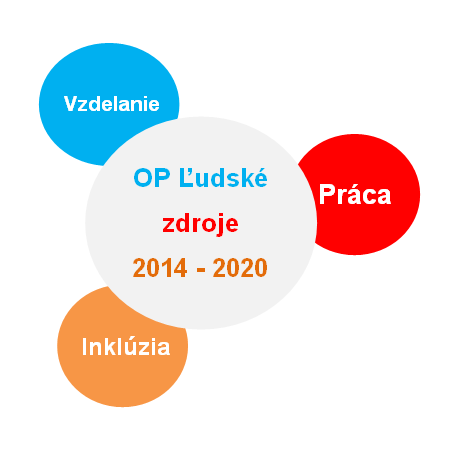 Riadiaci orgán pre Operačný program Ľudské zdrojeNávrh	Operačný program 	Ľudské zdroje	na programové obdobie 2014 - 2020 Bratislava 06. máj 2014Obsah1	Strategická časť OP	71.1	Stratégia prínosu operačného programu pre stratégiu EÚ na zabezpečenie inteligentného, udržateľného a inkluzívneho rastu a na dosiahnutie hospodárskej, sociálnej a územnej súdržnosti	71.1.1	Opis stratégie operačného programu z hľadiska prínosu pre realizáciu stratégie EÚ pre inteligentný, udržateľný a inkluzívny rast a na dosiahnutie hospodárskej, sociálnej a územnej súdržnosti	71.2	Zdôvodnenie výberu tematických cieľov a korešpondujúcich investičných priorít s ohľadom na Partnerskú dohodu, založené na identifikácii regionálnych, resp. národných potrieb vrátane potreby adresovať príležitosti identifikované v odporúčaniach špecifických pre krajinu prijatých na základe čl. 121(2) TFEU a relevantných odporúčaní Rady prijatých na základe čl. 148(4) TFEU, berúc do úvahy ex-ante hodnotenie	212	Prioritné osi	302.1	PRIORITNÁ OS 1: Vzdelávanie	302.1.1	Fond, kategória regiónu a základ pre výpočet podpory Únie	302.1.2	Investičná priorita prioritnej osi Vzdelávanie 1.1	302.1.2.1	Špecifické ciele investičnej priority a očakávané výsledky	302.1.3	Aktivity, ktoré budú podporené v rámci investičnej priority	312.1.3.1	Opis typu a príklady aktivít	312.1.4	Investičná priorita prioritnej osi Vzdelávanie 1.2	322.1.4.1	Špecifické ciele investičnej priority a očakávané výsledky	322.1.5	Aktivity, ktoré budú podporené v rámci investičnej priority	332.1.5.1	Opis typu a príklady aktivít	332.1.6	Investičná priorita prioritnej osi Vzdelávanie 1.3	342.1.6.1	Špecifické ciele investičnej priority a očakávané výsledky	342.1.6.2	Opis typu a príklady aktivít	352.2	PRIORITNÁ OS 2: Zamestnanosť	392.2.1	Fond, kategória regiónu a základ pre výpočet podpory Únie	392.2.2	Investičné priority prioritnej osi Zamestnanosť 2.1	392.2.2.1	Špecifické ciele investičnej priority a očakávané výsledky	392.2.3	Aktivity, ktoré budú podporené v rámci investičnej priority	412.2.3.1	Opis typu a príklady aktivít	412.2.4	Investičná priorita prioritnej osi Zamestnanosť 2.2	442.2.4.1	Špecifické ciele investičnej priority a očakávané výsledky	442.2.5	Aktivity, ktoré budú podporené v rámci investičnej priority	452.2.5.1	Opis typu a príklady aktivít	452.2.6	Investičná priorita prioritnej osi Zamestnanosť 2.3	472.2.6.1	Špecifické ciele investičnej priority a očakávané výsledky	472.2.7	Aktivity, ktoré budú podporené v rámci investičnej priority	492.2.7.1	Opis typu a príklady aktivít	492.2.8	Investičná priorita prioritnej osi Zamestnanosť 2.4	512.2.8.1	Špecifické ciele investičnej priority a očakávané výsledky	512.2.9	Aktivity, ktoré budú podporené v rámci investičnej priority	522.2.9.1	Opis typu a príklady aktivít	522.3	PRIORITNÁ OS 3: Sociálne začlenenie	572.3.1	Fond, kategória regiónu a základ pre výpočet podpory Únie	572.3.2	Investičná priorita prioritnej osi Sociálne začlenenie 3.1	572.3.2.1	Špecifické ciele investičnej priority a očakávané výsledky	572.3.3	Investičná priorita prioritnej osi Sociálne začlenenie 3.2	592.3.3.1	Špecifické ciele investičnej priority a očakávané výsledky	592.3.3.2	Špecifické ciele investičnej priority a očakávané výsledky	602.3.4	Aktivity, ktoré budú podporené v rámci investičnej priority	612.3.4.1	Opis typu a príklady aktivít	612.4	PRIORITNÁ OS 4: Integrácia marginalizovaných rómskych komunít	692.4.1	Fond, kategória regiónu a základ pre výpočet podpory Únie	692.4.2	Investičná priorita prioritnej osi Integrácia marginalizovaných rómskych komunít 4.1	692.4.2.1	Špecifické ciele investičnej priority a očakávané výsledky	692.4.3	Aktivity, ktoré budú podporené v rámci investičnej priority	732.4.3.1	Opis typu a príklady aktivít	732.5	PRIORITNÁ OS 5: Technická vybavenosť v obciach s prítomnosťou marginalizovaných rómskych komunít	792.5.1	Fond, kategória regiónu a základ pre výpočet podpory Únie	792.5.2	Investičná priorita prioritnej osi Technická vybavenosť v obciach s prítomnosťou marginalizovaných rómskych komunít 5.1	792.5.2.1	Špecifické ciele investičnej priority a očakávané výsledky	792.5.3	Aktivity, ktoré budú podporené v rámci investičnej priority	822.5.3.1	Opis typu a príklady aktivít	822.5.4	Investičná priorita prioritnej osi Technická vybavenosť v obciach s prítomnosťou marginalizovaných rómskych komunít 5.2	832.5.4.1	Špecifické ciele investičnej priority a očakávané výsledky	832.5.5	Aktivity, ktoré budú podporené v rámci investičnej priority	842.5.5.1	Opis typu a príklady aktivít	842.6	Spoločné kapitoly pre prioritné osi	862.6.1	Hlavné zásady výberu projektov	862.6.2	Plánované využitie finančných nástrojov	872.6.3	Plánované využitie veľkých projektov	872.6.4	Ukazovatele výstupov podľa investičnej priority	872.6.5	Sociálna inovácia, nadnárodná spolupráca a príspevok ESF k tematickým cieľom 1-7	912.6.6	Výkonnostný rámec	932.6.7	Kategórie intervencie	972.6.8	Prípadný prehľad o plánovanom použití technickej pomoci, v prípade potreby vrátane aktivít na posilnenie administratívnej kapacity orgánov a prijímateľov	1002.7	Opis prioritných osí týkajúcich sa technickej pomoci	1002.7.1	Prioritná os Technická pomoc	1002.7.2	Dôvody stanovenia prioritnej osi, ktorá sa vzťahuje na viac ako jednu kategóriu regiónu (ak je to vhodné)		1002.7.3	Fond a kategória regiónu	1002.7.4	Konkrétne ciele a očakávané výsledky	1012.7.5	Ukazovatele výsledkov	1012.7.6	Aktivity, ktoré budú podporené a ich očakávaný príspevok k špecifickým cieľom (podľa prioritnej osi)		1012.7.6.1	Opis aktivít, ktoré budú podporené a ich očakávaný príspevok  k špecifickým cieľom	1012.7.6.2	Ukazovatele výstupov, ktoré majú byť prínosom pre výsledky (podľa prioritnej osi)	1022.7.7	Kategórie intervencie (podľa prioritnej osi)	1033	Plán financovania	1043.1	Finančné prostriedky z každého fondu a sumy na výkonnostnú rezervu	1043.2	Celkové pridelené finančné prostriedky podľa fondu a vnútroštátne spolufinancovanie (v EUR)		1064	Integrovaný prístup k územnému rozvoju	1095	Osobitné potreby zemepisných oblastí najviac postihnutých chudobou alebo potreby cieľových skupín s najvyšším rizikom diskriminácie alebo sociálneho vylúčenia	1095.1	Zemepisné oblasti najviac postihnuté chudobou / cieľové skupiny s najvyšším rizikom diskriminácie	1095.2	Stratégia na riešenie osobitných potrieb zemepisných oblastí / cieľových skupín najviac postihnutých chudobou a ak je to vhodné, prínos pre integrovaný prístup stanovený v dohode o partnerstve	1106	Osobitné potreby zemepisných oblastí závažne a trvalo znevýhodnených prírodnými alebo demografickými podmienkami	1127	Orgány a subjekty zodpovedné za riadenie, kontrolu a audit a úloha príslušných partnerov	1127.1	Príslušné orgány a subjekty	1127.2	Účasť príslušných partnerov	1127.2.1	Činnosti uskutočnené s cieľom zapojiť príslušných partnerov do prípravy operačného programu a úloha partnerov pri realizácii, monitorovaní a hodnotení programu	1127.2.2	Globálne granty	1157.2.3	Prostriedky určené na budovanie kapacít	1158	Koordinácia medzi fondmi, EPFRV, Európskym námorným a rybárskym fondom a inými nástrojmi financovania na úrovni Únie a členských štátov a s EIB		1169	Ex-ante kondicionality	1209.1	Ex-ante kondicionality	1209.2	Opis akcií na splnenie podmienok ex-ante, zodpovedné subjekty a harmonogram	13610	Zníženie administratívnej záťaže prijímateľov	14511	Horizontálne princípy	14611.1	Udržateľný rozvoj	14611.2	Nediskriminácia a prístupnosť	14711.3	Rovnosť príležitostí medzi mužmi a ženami	14812	Samostatné prvky	15012.1	Veľké projekty, ktoré sa majú realizovať počas programového obdobia	15012.2	Výkonnostný rámec operačného programu	15012.3	Príslušní partneri zapojení do prípravy programu	15013	Prílohy k OP	150Operačný programĽudské zdrojena programové obdobie 2014 - 2020Strategická časť OPStratégia prínosu operačného programu pre stratégiu EÚ na zabezpečenie inteligentného, udržateľného a inkluzívneho rastu a na dosiahnutie hospodárskej, sociálnej a územnej súdržnostiOpis stratégie operačného programu z hľadiska prínosu pre realizáciu stratégie EÚ pre inteligentný, udržateľný a inkluzívny rast a na dosiahnutie hospodárskej, sociálnej a územnej súdržnostiStratégia Operačného programu Ľudské zdroje (ďalej len „OP ĽZ“) vychádza z Národného programu reforiem SR, ktorý definuje opatrenia na posilňovanie ekonomického rastu a zamestnanosti Slovenskej republiky. Tieto opatrenia prispievajú k naplneniu národných cieľov, ktoré sú v súlade so stratégiou Európa 2020. V oblasti vzdelávania, zamestnanosti a sociálneho začlenenia boli pre Slovenskú republiku zadefinované nasledujúce ciele:zlepšiť kvalitu základného vzdelávania, najmä zvýšením úrovne znalostí a zručností žiakov na priemerný počet bodov 505 v prieskume OECD – PISA 2018 (v roku 2012 472 bodov),dosiahnuť, aby najmenej 40% ľudí vo veku 30 – 34 rokov malo ukončené vysokoškolské alebo ekvivalentné vzdelanie (v roku 2011 23,4%),udržať podiel ľudí, ktorí predčasne ukončujú školskú dochádzku, pod 6% do roku 2020 (v roku 2013 6,3%),zvýšiť mieru zamestnanosti obyvateľov vo veku 20 – 64 rokov na 72% do roku 2020 (zo 65% v rokoch 2011 a 2012),znížiť podiel populácie ohrozenej chudobou a sociálnym vylúčením na 17,2% do roku 2020 (z 20,5% v roku 2012).Základným pilierom pre hospodársky rast, zamestnanosť a rozvoj kvality života obyvateľstva je kvalitné vzdelávanie. Vzdelaná pracovná sila zvyšuje produktivitu práce a vie sa pružnejšie prispôsobovať zvyšujúcim sa pracovným nárokom a zmenám v požadovaných zručnostiach. V súčasnosti však prepojenie vzdelávania s potrebami a požiadavkami trhu práce nie je dostatočné, prevláda orientácia vzdelávania do oblastí nekorešpondujúcich s potrebami hospodárskej praxe a znalostnej spoločnosti, čo sa odzrkadľuje aj v miere zamestnanosti.Trh práce sa mení a čoraz vo väčšej miere vyžaduje zručnosti vyššieho stupňa, k čomu musí byť prispôsobený aj vzdelávací systém. Vzdelávanie musí zároveň zohľadňovať potreby všetkých účastníkov vzdelávania vrátane znevýhodnených osôb s cieľom dosiahnutia inkluzívneho vzdelávacieho systému. Stratégiou pre oblasť vzdelávania je prepojenie vzdelávacieho systému s potrebami trhu práce a zvýšenie zapojenia zamestnávateľov do tvorby a inovácie obsahu vzdelávania, ako aj podpora vzniku partnerstiev medzi poskytovateľmi vzdelania a zamestnávateľmi. V nadväznosti na uvedené bola identifikovaná potreba podpory vzdelávania na všetkých jeho úrovniach vrátane podpory pedagogických a odborných zamestnancov, ktorí predstavujú jeden z kľúčových faktorov kvality vzdelávacieho procesu. Zvyšovať význam trhu práce v systémoch vzdelávania je nevyhnutné už v prostredí ZŠ a na nadväzujúcich stupňoch vzdelania najmä prostredníctvom zvýšenia kvality vzdelávania v oblasti polytechnickej výchovy a kompetencií v oblasti matematickej, prírodovednej, technickej, jazykovej a IKT gramotnosti. Nosnou oblasťou vyžadujúcou zmenu je podpora odborného vzdelávania a prepojenie štúdia s praxou. Rovnako oblasť vysokoškolského vzdelávania si vyžaduje posilniť kvalitu a obsah najmä bakalárskeho štúdia, tak aby sa zabezpečili potreby praxe reflektujúc aj ciele národnej Stratégie inteligentnej špecializácie RIS3 SK. Ciele a prioritné oblasti RIS3 SK sa premietnu do všetkých podporených oblastí vzdelávania. Ďalšou strategickou oblasťou je celoživotné vzdelávanie a poradenstvo pre dospelých. Intervenciami do uvedených oblastí vzdelávania sa bude prispievať k plneniu špecifických odporúčaní Rady k národnému programu reforiem, a to „prijať opatrenia s cieľom prilákať mladých ľudí k učiteľskej profesii a zlepšiť výsledky vzdelávania. V odbornom vzdelávaní a príprave posilniť poskytovanie praktickej výučby priamo v podnikoch. Vo vysokoškolskom vzdelávaní vytvoriť bakalárske programy viac orientované na pracovné miesta. Podporiť účinné odovzdávanie znalostí podporou spolupráce medzi vysokými školami, výskumnou komunitou a podnikateľským sektorom. Zintenzívniť úsilie o zlepšenie prístupu k vysoko kvalitnému a inkluzívnemu predškolskému a školskému vzdelávaniu marginalizovaných komunít vrátane Rómov.”V operačnom programe Vzdelávanie, implementovanom v programovom období 2007-2013, sa prepojenie vzdelávania s potrebami praxe, a to na úrovni stredných, vysokých škôl ako aj na úrovni celoživotného vzdelávania začalo výraznejšie podporovať až intervenciami v roku 2013. Nadviazanie na výsledky zo súčasného programového obdobia prispeje k zosúladeniu vzdelávania s požiadavkami trhu práce a prispeje k vyššej zamestnateľnosti účastníkov vzdelávania.OP ĽZ sa v rámci vzdelávania zameriava na aktuálnu potrebu našej spoločnosti, ktorá má reflektovať na súčasné trendy v súlade so smerovaním k prepojeniu vzdelávania s potrebami trhu práce. Slovensko má jednu z najnižších úrovní investícií do vzdelávania v pomere k HDP v EÚ. Kvalitne vzdelaná spoločnosť a vzdelanie reflektujúce na potreby trhu práce sú jednými z hlavných predpokladov pre inovačný potenciál krajiny, najmä z hľadiska dlhodobej perspektívy udržateľného rozvoja SR. Osoby s nedostatočnými kompetenciami a nedostatočnou kvalifikáciou potrebnou pre uplatnenie sa na trhu práce sú najohrozenejšou skupinou a bariérou udržateľného rozvoja Slovenska. Kvalita vzdelávania má výrazný vplyv na udržateľnosť pracovných miest a zvyšovanie životnej úrovne.V tejto súvislosti sa prostredníctvom prioritnej osi Vzdelávanie navrhujú opatrenia v súlade s napĺňaním úloh prijatých v rámci Národného programu reforiem pre oblasť vzdelávania a stratégií tak na úrovni EÚ, ako aj národnej. Prierezovým prvkom prioritnej osi Vzdelávanie a jej implementácie je inkluzívny rozmer vzdelávania na všetkých úrovniach, ktoré prioritná os pokrýva. Cieľom je zvyšovať a zintenzívňovať inkluzívny rozmer, či už prispôsobením obsahu, foriem a metód vzdelávania vrátane vzdelávania pedagogických a odborných zamestnancov tak, aby boli pokryté inkluzívne potreby cieľových skupín a vzdelávanie a odborná príprava reflektovali na požiadavky a potreby trhu práce a boli viac výsledkovo orientované. Žiakom, študentom a osobám so špeciálnymi výchovno - vzdelávacími potrebami je potrebné venovať zvýšenú pozornosť, tak aby sa zvýšili možnosti ich uplatnenia v hlavnom vzdelávacom prúde s cieľom lepšej uplatniteľnosti na trhu práce.Špecificky sa vzdelávanie zameriava na zlepšenie kvality základného a stredoškolského vzdelávania pre všetkých žiakov. Cieľom je pripraviť žiakov čo najlepšie na pôsobenie na trhu práce, a to aj z hľadiska ponuky a dopytu na trhu práce, resp. na prechod na nasledujúci stupeň vzdelávania. Odborné vzdelávanie a príprava sú jediným segmentom vzdelávania, ktorý pripravuje svojich absolventov priamo pre prax, preto je nevyhnutné sa naň zamerať s osobitným dôrazom. Kvalita odborného vzdelávania a prípravy (ďalej len „OVP“) je kritizovaná hlavne zo strany zamestnávateľov. Podľa nich nedostatočne reaguje na aktuálne potreby trhu práce a nedokáže pripraviť kvalifikovanú pracovnú silu v takej miere, aby bola schopná bezprostredne po ukončení štúdia vstúpiť do pracovného procesu. Negatívnym trendom je aj podiel účasti žiakov SŠ na praktickom vzdelávaní priamo u zamestnávateľa - 3,8% (rok 2012). Prvé zmeny v systéme OVP sa začali realizovať až v roku 2009, čo predstavuje len čiastkovú fázu zavedenia zmien (zo strany škôl ako aj zamestnávateľov). Problémom je aj atraktivita odborného vzdelávania z dôvodu uprednostňovania všeobecného vzdelávania žiakmi ZŚ. To je ovplyvnené aj nedostatočným materiálnym vybavením a didaktickými prostriedkami, ktoré sú pre žiaka nevyhnutné na získanie kompetencií potrebných pre trh práce. Žiaci v medzinárodných meraniach dosahujú výsledky nižšie, ako je priemer EÚ, SR dlhodobo eviduje relatívnu nízku úspešnosť 15-ročných žiakov v medzinárodných meraniach PISA (2003– 2012). Podľa výsledkov meraní klesá úroveň matematickej, prírodovednej a čitateľskej gramotnosti. Uplatnenie absolventov na trhu práce je do určitej miery limitované aj rozsahom jazykovej vybavenosti žiakov, na čo poukazujú aj samotní zamestnávatelia. Obsah vzdelávania uprednostňuje encyklopedické vedomosti a nie je dostatočne zameraný na schopnosť žiakov spracovávať informácie a využiť získané vedomosti v praxi. Problémom sa javí nedostatočné využívanie získaných vedomostí v bežnom a praktickom živote, rozsah ekonomického a podnikateľského myslenia aj vo väzbe na finančnú gramotnosť nereflektuje na aktuálne požiadavky.Nedostatočná pripravenosť škôl vo forme nedostatku asistentov učiteľa, odborných zamestnancov pôsobiacich priamo v školách ako aj nízkeho počtu debarierizovaných škôl či nedostatočnej priestorovej kapacity škôl (najmä v lokalitách s vysokou koncentráciou MRK) umožňuje len čiastočnú integráciu žiakov so ŠVVP do hlavného vzdelávacieho prúdu. Táto problematika rezonuje najmä pri integrácii žiakov s ľahkým mentálnym postihnutím. Cieľom opatrení bude zlepšenie prístupu ku kvalitnému inkluzívnemu vzdelaniu na všetkých stupňoch škôl vrátane zohľadnenia potrieb žiakov napríklad aj posilnením spolupráce školy a rodičov. V uvedenej oblasti nadviažu aktivity prioritnej osi Vzdelávanie na opatrenia realizované v programovom období 2007-2013, ktoré predstavujú účinný nástroj podpory vzdelávacích potrieb žiakov so ŠVVP, špecificky žiakov zo SZP vrátane marginalizovaných komunít ako sú Rómovia. Realizácia inkluzívneho modelu vzdelávania napr. prostredníctvom celodenného výchovného systému, účasti pedagogických asistentov a odborných zamestnancov vo vyučovacom procese predstavuje inkluzívny prvok, ktorý bude naďalej podporovaný prostredníctvom tejto prioritnej osi. Tieto aktivity zároveň pozitívne vplývajú na znižovanie miery zaraďovania žiakov zo SZP vrátane MRK do špeciálnych škôl a špeciálnych tried základných škôl.Posilňovanie kvality VŠ vzdelávania a na podporu výsledkovo -orientovaného vzdelávania je ďalším z nosných opatrení prioritnej osi Vzdelávanie. Počet VŠ študentov klesá (pokles o 5 009 študentov oproti predchádzajúcemu akademickému roku) a rastie podiel nezamestnaných absolventov VŠ k celkovému počtu nezamestnaných. Systém VŠ vzdelávania je nedostatočne výsledkovo –orientovaný a prepojený na potreby trhu práce. Problémom je nedostatočné uznanie bakalárskeho štúdia ako ukončenej prípravy na vstup do praxe a jeho kvalita vrátane nižšieho uplatnenia absolventov. Pretrváva vysoký záujem o štúdium humanitných a spoločensko – vedných odborov (58,6%) a nižší podiel absolventov STEM a IT na Slovensku. Zároveň je potrebné zlepšiť systém podpory a vzdelávania študentov, doktorandov a mladých vedeckých pracovníkov, aby mali záujem o pôsobenie vo vede a výskume na Slovensku.Treťou nosnou oblasťou prioritnej osi Vzdelávania je podpora systému celoživotného vzdelávania ako nástroja rozvoja ľudského kapitálu lepšej uplatniteľnosti na trhu práce. V súčasnosti je participácia ekonomicky aktívneho obyvateľstva vo veku 25 – 64 rokov v systéme celoživotného vzdelávania na nízkej úrovni (3,9%), čo je spôsobené aj problematickou dostupnosťou vzdelávania či už z časového a finančného hľadiska, dostupnosti do miesta vzdelávania, či formy poskytovaného vzdelávania. Nesúlad medzi nadobudnutými vedomosťami a potrebami trhu práce a zároveň neustály dopyt po nových pracovných zručnostiach a spôsobilostiach na trhu práce vyžaduje zvýšenie participácie obyvateľstva na celoživotnom vzdelávaní. Zároveň je potrebné vytvoriť systém predvídania potrieb pracovného trhu a profesijného poradenstva, vrátane monitorovania a prognózovania vzdelávacích potrieb. Rovnako chýba validácia výsledkov neformálneho vzdelávania a informálneho učenia sa ako jedného z nástrojov získavania kompetencií. Ľudia, ktorí sa najviac potrebujú ďalej vzdelávať, nemajú záujem sa ďalej vzdelávať – ľudia s  nízkou kvalifikáciu. Za účelom zvýšenia efektívnosti celoživotného vzdelávania je potrebné zavedenie systému predvídania potrieb pracovného trhu a profesijného poradenstva založeného na spolupráci medzi relevantnými partnermi. Zvlášť potrebné je venovať pozornosť celoživotnému vzdelávaniu mládeže, ľudí nad 50 rokov a osôb s osobitými vzdelávacími potrebami, ktoré sú najviac ohrozené na trhu práce. Doterajšie skúsenosti z oblasti práce s mládežou ukazujú, že intervencie v tejto oblasti majú priaznivý vplyv na túto cieľovú skupinu a preto je potrebné v tom pokračovať (formou atraktívnou pre mladých ľudí, aktivovať ich na lokálnej úrovni). Ako identifikoval výskum kompetencií dospelých PIAAC 2013, Slovensko zaostáva v oblasti digitálnych zručností. Vzhľadom na tieto nedostatky a zároveň v súlade s aktuálnymi potrebami bude na všetkých úrovniach vzdelávacieho systému podporované vzdelávanie v oblasti IKT a jazykových kompetencií. Kvalita pedagógov (odborná znalosť v prednášanej problematike a schopnosť odovzdávania vedomostí študentom, ako aj schopnosť prijímať spätnú väzbu) má vplyv na kvalitu vzdelávania. Preto sa OP ĽZ sústredí aj na zvýšenie kvality pedagogických a odborných zamestnancov na všetkých stupňoch vzdelávania a lepšej pripravenosti na výkon povolania pedagóga. Prítomnosť kvalitných učiteľov v školstve je podmienená efektívnou prípravou pred nástupom na miesto učiteľa a možnosťou na ďalšie zdokonaľovanie sa počas výkonu povolania, ako aj atraktívnosťou povolania učiteľa. Pre potreby zvýšenia kvality najmä odborného vzdelávania a prípravy je potrebné na jednej strane zvýšiť záujem mladých ľudí o výkon učiteľského povolania, na druhej strane je potrebné zaviesť riadené získavanie profesijných kompetencií prostredníctvom kontinuálneho vzdelávania učiteľov už pôsobiacich v systéme vzdelávania. V terciárnom vzdelávaní je pre zabezpečenie kvality a obnovu ľudských zdrojov potrebná podpora a motivácia doktorandov, orientácia na výsledky a excelentnosť VŠ vzdelávania, získanie špičkových učiteľov a expertov do inštitúcií vyššieho vzdelávania a výskumu. So zvyšujúcou sa vzdelanosťou a získavaním zručností úzko súvisí možnosť získania adekvátneho pracovného miesta. Vzhľadom na skúsenosti z realizácie projektov v rámci Operačného programu Zamestnanosť a sociálna inklúzia, implementovanom v programovom období 2007 – 2013, možno konštatovať, že nadchádzajúce programové obdobie so sebou prináša potrebu vhodnejšieho nastavenia opatrení riešiacich diverzifikovanú nezamestnanosť v jednotlivých regiónoch SR. Väčší dôraz je potrebné orientovať na znevýhodnené skupiny (resp. kombinácie viacnásobných znevýhodnení) na trhu práce (dlhodobo nezamestnaní, nízko kvalifikovaní, starší a zdravotne postihnutí). Cieľom podpory by mala byť tak dopytová ako aj ponuková stránka trhu práce. Je potrebné rozvíjať tvorbu pracovných miest, mobilitu, adaptabilitu pracovníkov a podnikov, podpory udržateľnej samostatnej zárobkovej činnosti, začínajúcich podnikov a posilniť úlohu poľnohospodárstva i nepoľnohospodárskych činností v zamestnanosti vo vidieckych oblastiach.V súlade s odporúčaniami Rady a opatreniami Národného programu reforiem SR si osobitnú pozornosť vyžaduje riešenie nezamestnanosti mladých, ktorých vysoká miera nezamestnanosti poukazuje na problémy pracovnej sily v tejto vekovej skupine uplatniť sa na trhu práce. Je nevyhnutné podporovať najmä tých, ktorí nie sú v zamestnaní, ani v procese vzdelávania alebo odbornej prípravy a to pomocou podpory programov a projektov ponúkajúcich im zamestnanie, ďalšie vzdelávanie, odbornú prípravu alebo stáž, resp. prax. V rámci podpory zamestnanosti a mobility pracovnej sily je nevyhnutné odstraňovanie prekážok na pracovnom trhu, ktoré bránia plnému využitiu pracovnej sily, a to najmä pre znevýhodnené skupiny: dlhodobo nezamestnaných, mladých ľudí, starších ľudí, ľudí so zdravotným postihnutím, žien, osôb ohrozených sociálnym vylúčením a osôb s viacnásobným znevýhodnením na trhu práce. Rodové nerovnosti v pracovnom procese, ale i iných oblastiach na Slovensku spôsobuje niekoľko navzájom sa ovplyvňujúcich faktorov. Patria k nim napr. tradičné rozdelenie rodových rolí, nízka znalosť svojich práv a agendy rodovej rovnosti, nedostatok vyrovnávacích opatrení, ale v neposlednom rade aj nedostatok sociálnych služieb, ktoré by umožňovali lepšie zosúladenie rodinného a pracovného života. Cieľom je odstrániť vysoký rozdiel v miere ekonomickej aktivity a zamestnanosti medzi mužmi a ženami odstrániť vysokú vertikálnu a horizontálnu segregáciu na trhu práce a vo vzdelávaní odstrániť vysoký rodový mzdový rozdiel (dlhodobo nad 20%) zabezpečiť dostatok služieb pre zosúladenie rodinného a pracovného života. Kľúčovým nástrojom budú silnejšie verejné služby zamestnanosti a podpora rovnosti medzi mužmi a ženami prostredníctvom nástrojov na zosúladenie pracovného a rodinného života. V rámci svojich aktivít bude OP ĽZ podporovať rovnosť medzi mužmi a ženami uplatňovaním hľadiska rodovej rovnosti ako aj podporovať rovnaké príležitosti pre všetkých podľa zásady uplatňovania nediskriminácie vrátane prístupu osôb so zdravotným postihnutím, a to najmä s cieľom zvýšiť trvalo udržateľnú účasť žien a osôb ohrozených diskrimináciou na trhu práce a znižovania rozdielov.Prioritná os Zamestnanosť prispieva k napĺňaniu jedného z tematických cieľov stratégie Európa 2020, a to dosiahnuť 75% podiel zamestnaného obyvateľstva vo veku 20 - 64 rokov.Slovenská republika si v nadväznosti na cieľ stratégie Európa 2020 v oblasti podpory zamestnanosti a mobility pracovnej sily zadefinovala konkrétny cieľ a to: „Dosiahnuť 72% mieru zamestnanosti obyvateľstva vo veku 20 - 64 rokov do roku 2020“. Hlavné opatrenia na zvýšenie zamestnanosti a mobility pracovnej sily sú rozpracované v rámci Národného programu reforiem SR 2013. Prioritná os je v súlade s napĺňaním úloh prijatých v rámci národného programu reforiem pre oblasť zamestnanosti.Rozvoj ľudského kapitálu je hlavným predmetom záujmu pre Slovensko. Európske štrukturálne a investičné fondy by mali prispieť k rastu a tvorbe pracovných príležitostí. Silnejšie verejné služby zamestnanosti budú kľúčovým nástrojom pre dosiahnutie týchto cieľov.Miera dlhodobej nezamestnanosti patrí medzi najvyššie v EÚ. Týka sa najmä nekvalifikovaných pracovníkov, dopyt po ktorých bude pravdepodobne klesať. Miera zamestnanosti starších osôb (55-64) je rovnako pod priemerom EÚ a možnosť ich zamestnania je nepriaznivo ovplyvnená nedostatočným prístupom k celoživotnému vzdelávaniu. Zabezpečenie dostupných podmienok vhodných pre starších ľudí s cieľom udržať ich dlhšie v aktívnej činnosti vychádza z navrhovaných opatrení Národného projektu Stratégia aktívneho starnutia na zvýšenie miery zamestnanosti a zníženie miery nezamestnanosti starších osôb. Cieľom investičnej priority je vytvorenie podmienok na lepší prístup k zamestnávaniu vybraných skupín, ktoré patria medzi najviac ohrozené skupiny na trhu práce a zabezpečenie podpory dochádzky za prácou, presťahovania sa za prácou, ako aj podpory dopravy do zamestnania s cieľom pozitívne ovplyvniť ponukovú stránku trhu práce.Podiel mladých ľudí na Slovensku vo veku 15-24 rokov, ktorí nepracujú, nevzdelávajú sa a nezúčastňujú sa na odbornej príprave (NEET) je na Slovensku vyšší oproti priemeru EÚ 27, čo je spôsobené najmä vysokým podielom nezamestnaných mladých ľudí v tejto skupine. Slovensko má oproti priemeru EÚ 27 vyšší podiel mladých ľudí, ktorí by radi pracovali, pričom ide o mladých ľudí, ktorí si prácu hľadajú, ale aj tých, ktorí si prácu aktívne nehľadajú. Vysoká miera nezamestnanosti mladých ľudí vyžaduje individualizovaný prístup vrátane odbornej prípravy a aktivačných opatrení pre mladých ľudí, ktorí nepracujú ani sa nevzdelávajú, vyššej účasti nekvalifikovaných mladých ľudí na odbornom vzdelávaní a príprave v spoločnostiach a zavedenie systémov „ochrany mladých“. Cieľom opatrenia je zvýšiť účasť mladých ľudí na pracovnom trhu. Kľúčovými aktivitami sa zabezpečí, aby všetci mladí ľudia vo veku do 29 rokov dostali kvalitnú ponuku zamestnania, ďalšieho vzdelávania, odborného vzdelávania a prípravy alebo stáže do štyroch mesiacov po zaradení do evidencie UoZ po strate zamestnania alebo po ukončení formálneho vzdelania.Z pohľadu prispôsobivosti podnikov a ich zamestnancov na zmenené podmienky na trhu práce je mimoriadne dôležitý vývoj štruktúry zamestnanosti v podnikoch podľa ich veľkosti ako aj vzdelanostnej štruktúry zamestnanosti v SR. Cieľom investičnej priority je vytvoriť podmienky na modernizáciu trhu práce s cieľom zvýšiť úroveň zamestnanosti a zabezpečiť udržateľnosť sociálnych modelov a pracovných miest, zlepšiť postavenie zamestnancov prostredníctvom získavania nových zručností, ktoré súčasným a budúcim zamestnancom umožnia prispôsobiť sa novým podmienkam a potenciálnym kariérnym posunom, znížia nezamestnanosť a zvýšia produktivitu práce.Za účelom dosiahnutia jedného z cieľov stratégie Európa 2020 a Národného programu reforiem SR týkajúceho sa zníženia počtu ľudí ohrozených chudobou alebo sociálnym vylúčením je potrebné ďalej komplexnejšie riešiť oblasť sociálneho začleňovania. V tejto súvislosti sa OP ĽZ zameriava na špecifické opatrenia v rámci prioritnej osi Sociálne začleňovanie.Na Slovensku sa v dôsledku hospodárskej krízy neustále prehlbuje problém chudoby, nezamestnanosti, sociálneho vylúčenia či celkového zníženia životnej úrovne občanov. Charakteristické sú pretrvávajúce výrazné regionálne rozdiely v miere nezamestnanosti, ako aj chudoby, v niektorých regiónoch môžeme hovoriť o tzv. ostrovoch hlbokej chudoby. V súčasnosti sa na Slovensku za najviac ohrozených rizikom chudoby a sociálnym vylúčením považujú, nezamestnaní, mladí ľudia (0-17), neúplné rodiny, ako aj viacdetné rodiny, osoby so zdravotným postihnutím a taktiež zamestnaní s nízkou vzdelanostnou úrovňou. Taktiež medzi najzraniteľnejšie skupiny patria ľudia bez prístrešia, drogovo a inak závislí, ohrozené, resp. týrané deti, obete obchodovania, chronicky chorí pacienti a pod. Súčasná situácia, ktorá je ovplyvnená vo výraznej miere dlhodobou nezamestnanosťou, si vyžaduje zefektívnenie (modernizáciu) súčasných nástrojov ako aj zavedenie nových nástrojov v oblasti finančnej podpory jednotlivcov a členov rodín zameranej na zlepšenie ich prístupu na trh práce, k bývaniu, vzdelaniu, starostlivosti o dieťa, využívaniu služieb a pod.Prístupy k zníženiu rizika chudoby majú multidimenzionálny charakter. Vo všeobecnosti sú činnosti zamerané na znižovanie rizika chudoby a sociálneho vylúčenia realizované širokým spektrom opatrení, a to od poskytovania priamych finančných transferov pre zvýšenie príjmu, zníženie výdavkov až po priame opatrenia aktívneho začleňovania, ktoré podporujú prístup k zamestnaniu, vzdelávaniu a aktívnej participácii na spoločenskom živote.Sprievodným znakom chudoby a sociálneho vylúčenia je úroveň zdravotného stavu obyvateľstva. Zlý zdravotný stav (chronické ochorenie, zdravotné postihnutie) je jednou z príčin sociálneho vylúčenia a chudoby (najmä z dôvodu následnej straty príjmu a nezamestnanosti). Na druhej strane sociálne vylúčenie a chudoba je zároveň príčinou zhoršovania zdravotného stavu obyvateľstva žijúceho v riziku sociálneho vylúčenia a chudoby (zníženie zodpovednosti za vlastné zdravie, zníženie dostupnosti ku kvalitnej zdravotnej starostlivosti). Dôležitým faktorom predchádzania vzniku sociálneho vylúčenia a chudoby je dostupná (finančne a fyzicky) kvalitná zdravotná starostlivosť. Kvalita poskytovanej zdravotnej starostlivosti je v súčasnosti ovplyvnená nízkou efektívnosťou slovenského zdravotníctva. Bez systémových riešení v tejto oblasti bude narastať tlak na zvyšovanie finančných prostriedkov do zdravotníctva (na ktoré štát nebude mať zdroje z dôvodu nepriaznivého demografického vývoja a potreby fiškálnej konsolidácie), čím sa zdravotná starostlivosť stane nevyhnutne menej dostupnou (napríklad zhoršením finančnej dostupnosti v dôsledku zvyšovania súkromných výdavkov – doplatkov v zdravotníctve). To bude viesť k zhoršovaniu zdravotného stavu obyvateľstva, prehlbovaniu regionálnych rozdielov a k sociálnemu vylúčeniu najrizikovejších skupín obyvateľstva ohrozených chudobou. Preto je súčasťou prioritnej osi špecifický cieľ zameraný na zlepšovanie efektívnosti a dostupnosti kvalitnej a udržateľnej zdravotnej starostlivosti prostredníctvom tvorby a inovácie jednotných klinických postupov a postupov pre výkon prevencie. Navrhované opatrenie je synergicky prepojené s investičnými opatreniami v oblasti zdravotníctva v rámci Integrovaného regionálneho operačného programu.Opatrenia zamerané na prechod od inštitucionálnej starostlivosti ku komunitnej s využitím európskych štrukturálnych a investičných fondov na podporu rozvoja komunitných služieb a na zvyšovanie povedomia o situácii ľudí so zdravotným postihnutím žijúcich v špecializovaných zariadeniach, najmä detí a starých ľudí, nadväzujú na formulované ciele a nástroje EÚ v danej oblasti. V súlade s odporúčaním Európskej komisie finančné zdroje európskych štrukturálnych a investičných fondov sa majú využívať predovšetkým na vytváranie nových služieb založených na komunitnom princípe. Služby vytvorené a poskytované danou komunitou majú prioritne slúžiť pre jej členov, čím sa zachovávajú ich prirodzené sociálne vzťahy.Smerovanie od inštitucionálnych ku komunitným službám je rozpracované v rámci Národných priorít rozvoja sociálnych služieb. Potreba zabezpečiť osobám so zdravotným postihnutím osobitnú starostlivosť je zakotvená a zdôraznená v rôznych významných medzinárodných dokumentoch, osobitne v najdôležitejšom dokumente na zabezpečovanie ochrany práv osôb so zdravotným postihnutím v Dohovore OSN o právach osôb so zdravotným postihnutím a jeho Opčnom protokole. V nadväznosti na predmetný dohovor bol vypracovaný Národný program rozvoja životných podmienok osôb so zdravotným postihnutím na roky 2014-2020, ktorý pokrýva široké spektrum jednotlivých oblastí a taktiež zabezpečuje prepojenie a kompatibilitu všetkých opatrení a úloh v danej oblasti. Zabezpečenie predchádzaniu krízových situácií v rodine, ochrany práv a právom chránených záujmov detí, predchádzanie prehlbovaniu a opakovaniu porúch psychického vývinu, fyzického vývinu a sociálneho vývinu detí a plnoletých fyzických osôb a zamedzenie nárastu sociálno-patologických javov výrazne prispieva k dosiahnutiu sociálnej súdržnosti a nadväzuje na národné potreby Slovenskej republiky.OP ĽZ je zameraný na pomoc osobám, ktoré žijú v riziku chudoby, sú ohrozené sociálnym vylúčením alebo sú sociálne vylúčené, a to buď formou priamej podpory týchto osôb, ako aj zvyšovaním dostupnosti a kvality služieb, celkovej sociálnej infraštruktúry a ďalších nástrojov pomoci prostredníctvom preventívnych opatrení, vzdelávania, odbornej prípravy, výskumu, zdravotnej starostlivosti a pod.Posilnenie existujúcich opatrení, ako aj zavedenie nových opatrení si vyžaduje časovú následnosť a zabezpečenie finančného krytia. Z uvedeného dôvodu budú európske štrukturálne a investičné fondy jedným z najdôležitejších nástrojov pri riešení hlavných rozvojových výziev Slovenska. Prihliadnuc na vykonávanie Operačného programu Zamestnanosť a sociálna inklúzia v programovom období 2007 – 2013, sociálna súdržnosť a sociálny zmier zohráva neoddeliteľnú súčasť dosahovania ekonomickej prosperity a rastu krajiny. Sociálne začlenenie je preto potrebné zacieliť na zvyšovanie sociálno-ekonomického postavenia zraniteľných skupín obyvateľstva pomocou zvyšovania ich aktivity a integrácie ale aj poskytovaním osobitnej pomoci zvyšovaním dostupnosti a kvality služieb, celkovej sociálnej infraštruktúry a ďalších nástrojov pomoci prostredníctvom preventívnych opatrení, vzdelávania, odbornej prípravy a výskumu.V nadväznosti na programové obdobie 2007 – 2013 a v súlade s národnou Stratégiou SR pre integráciu Rómov do roku 2020 a odporúčaniami Komisie, ako aj závermi Rady Rámec EÚ pre vnútroštátne stratégie integrácie Rómov do roku 2020, je nevyhnutné pokračovať v riešení sociálneho a spoločenského začleňovania MRK ako skupiny obyvateľstva najviac postihnutého chudobou. V súlade s princípom „osobitného, ale nie výlučného zamerania“ budú podporované aktivity zacielené na Rómov (najmä obyvateľov MRK) ako cieľovú skupinu, pričom však nebudú vylučovať iné osoby, ktoré sa ocitli v podobnej sociálno-ekonomickej situácii. Prioritná os Integrácia marginalizovaných rómskych komunít reflektuje ciele Stratégie Európa 2020 v oblasti zamestnanosti, vzdelávania, chudoby a sociálneho vylúčenia. Špecifické ciele sledujú zámer podpory desegregácie a rozšírenia možností prístupu v oblasti vzdelávania, zamestnanosti, zdravotnej starostlivosti a bývania. Základným predpokladom riešenia problémov je uplatňovanie komplexného princípu t.j. dlhodobé intervencie vo všetkých oblastiach súbežne na vybranom území stanovenom na základe indexu segregácie resp. podrozvinutosti. Plánované intervencie budú prispôsobené charakteru potrieb a špecifikám jednotlivých lokalít uvedených v Atlase rómskych komunít (2013). Zhromažďovanie dát o sociálno-ekonomických podmienkach života MRK a dopadoch politík na túto časť populácie má veľký význam pre cielenie jednotlivých opatrení v súlade s napĺňaním Stratégie SR pre integráciu Rómov do roku 2020, ktorej integrálnou súčasťou je Revidovaný akčný plán Dekády pre začleňovanie rómskej populácie 2005-2015 na roky 2011 – 2015. V súlade s legislatívou EU bude prostredníctvom prioritnej osi Technická vybavenosť v obciach s prítomnosťou MRK zabezpečovaný prístup obyvateľov z prostredia separovaných a segregovaných rómskych komunít k bývaniu, k pitnej a úžitkovej vode, adekvátnym inžinierskym sieťam a pravidelnému odvozu komunálneho odpadu v súlade s hygienickými normami. Bude tiež podporovaná dostupnosť materských škôl v obciach s prítomnosťou MRK. Uvedené aktivity sú v súlade s princípmi Programu rozvoja bývania, Dlhodobou koncepciou bývania pre marginalizované skupiny obyvateľstva a modelom jej financovania, Koncepciou integrovaného vzdelávania rómskych detí a mládeže a i. S cieľom zlepšiť prístup k pracovným príležitostiam a vytvoriť optimálne podmienky pre podporu komunitného rozvoja a komunitných služieb budú investície nasmerované aj do oblasti sociálnej infraštruktúry a budovania subjektov sociálnej ekonomiky s relevantnou konzultačno-poradenskou asistenciou. Hospodársko-sociálny rozvoj jednotlivých regiónov SR v uvedených aspektoch bude adicionálne ovplyvňovať vykonávanie OP ĽZ prostredníctvom synergicky nastavených intervencií z Európskeho sociálneho fondu (ďalej len „ESF“) a Európskeho fondu regionálneho rozvoja (ďalej len EFRR“).Stratégia OP ĽZ vychádza nielen z Národného programu reforiem SR, ktorý definuje opatrenia na posilňovanie ekonomického rastu a zamestnanosti Slovenskej republiky, ale súčasne nadväzuje na Pozičný dokument Európskej komisie k Partnerskej dohode a programom SR na roky 2014 - 2020, cieľom ktorého bolo vytvorenie rámca pre dialóg medzi Európskou komisiou a SR. Tento dokument obsahuje kľúčové národno-špecifické výzvy a predstavuje predbežné názory Komisie na hlavné priority financovania na Slovensku pre verejné výdavky podporujúce rast. OP ĽZ prispieva v Partnerskej dohode k naplneniu cieľov uvedených v časti „Rast ľudského kapitálu a lepšia účasť na pracovnom trhu“, ktoré sú v súlade aj so stratégiou Európa 2020. Strategickým prínosom OP ĽZ je pozitívny sociálny vplyv zabezpečovaný poskytovaním služieb alebo tovarov zraniteľným, marginalizovaným, znevýhodneným alebo vylúčeným osobám tak, aby výsledkom bolo zvýšenie ich zamestnanosti a dosiahnutie ich sociálneho začlenenia. Dosahovanie pozitívneho sociálneho vplyvu je prepojené na vytváranie priaznivého prostredia na podporu sociálneho podnikania v rámci sociálnej ekonomiky a sociálnych inovácií. Pre oblasť vzdelávania, zamestnanosti a sociálnej inklúzie bol v rámci OP ĽZ zadefinovaný nasledovný globálny cieľ:„Podporiť rozvoj ľudských zdrojov, celoživotného učenia a ich plnohodnotného začlenenia sa na trh práce na zlepšenie ich sociálnej situácie“Dosahovanie globálneho cieľa OP ĽZ v súlade so Stratégiou Európa 2020, s cieľmi Národného programu reforiem a v nadväznosti na Partnerskú dohodu sa bude realizovať pomocou mäkkých a tvrdých (investičných) opatrení v nasledovných skôr uvedených prioritných osiach operačného programu:VzdelávanieZamestnanosťSociálne začlenenieIntegrácia marginalizovaných rómskych komunítTechnická vybavenosť v obciach s prítomnosťou marginalizovaných rómskych komunítTechnická pomocMäkké opatrenia sa budú vykonávať prostredníctvom ESF v rámci prioritných osí zameraných na vzdelávanie, zamestnanosť, sociálne začlenenie a integráciu marginalizovaných rómskych komunít. Investičné opatrenia prostredníctvom EFRR bude realizovať prioritná os zameraná na technickú vybavenosť v obciach s prítomnosťou marginalizovaných rómskych komunít. Samostatná prioritná os Technická pomoc je určená na vykonávanie operačného programu v rámci riadiaceho a sprostredkovateľských orgánov pod riadiacim orgánom a predstavuje podporu z uvedených finančných zdrojov EÚ pre realizáciu ostatných vyššie uvedených prioritných osí.V rámci OP ĽZ je otvorený priestor na podporu uplatňovania sociálnych aspektov vo verejnom obstarávaní bez ohľadu na zdroj financovania.Prioritné osi operačného programu v ďalších kapitolách definujú čiastkové potreby, výzvy a opatrenia, ktoré sa plánujú napĺňať prostredníctvom tematických cieľov, investičných priorít a špecifických cieľov. Realizácia opatrení bude posudzovaná v súlade s nariadeniami Európskeho parlamentu a Rady tiež z pohľadu poskytovania štátnej pomoci. Prínosy opatrení realizovaných v rámci jednotlivých investičných priorít budú cielené a merateľné prostredníctvom ukazovateľov definovaných v príslušných kapitolách operačného programu. Tabuľka č. 1: Odôvodnenie výberu tematických cieľov a investičných priorítZdôvodnenie výberu tematických cieľov a korešpondujúcich investičných priorít s ohľadom na Partnerskú dohodu, založené na identifikácii regionálnych, resp. národných potrieb vrátane potreby adresovať príležitosti identifikované v odporúčaniach špecifických pre krajinu prijatých na základe čl. 121(2) TFEU a relevantných odporúčaní Rady prijatých na základe čl. 148(4) TFEU, berúc do úvahy ex-ante hodnotenieCelková alokácia pre OP ĽZ predstavuje čiastku 2 013 709 627 € za zdroje EÚ. V súlade s globálnym cieľom OP ĽZ a národnými cieľmi v Stratégii EÚ 2020 sa stanovilo nasledovné rozdelenie alokácie medzi jednotlivé prioritné osi: PO1-18,27%, PO2-45,96%, PO3-17,86%, PO4-2,48% a PO5-11,63%. Podľa odporúčaní Rady k NPR 2013 je prechod zo školy do zamestnania náročný a systém vzdelávania nereaguje pohotovo na potreby trhu práce, teda je potrebné prijať opatrenia s cieľom zlepšenia kvality a relevantnosti vzdelávania. Alokácia prioritnej osi 1 Vzdelávanie je smerovaná do 3 investičných priorít, pričom:Prvá prispeje k prispôsobeniu kvality základného a stredného školstva požiadavkám pracovného trhu s osobitným zameraním na posilnenie kvalitného odborného vzdelávania. Podpora bude zameraná aj na zlepšenie pripravenosti škôl na uplatňovanie modelu inkluzívneho vzdelávania v školách. Alokácia predstavuje 9,67% z celkovej alokácie OP ĽZDruhá s podporou vo výške 3,88% z celkovej alokácie OP ĽZ prispeje k zvýšeniu kvality VŠ vzdelávania a jeho previazania s praxou, dôrazom na podporu výsledkovo–orientovaného vzdelávania a profesijne orientovaných študijných programov v spolupráci so zamestnávateľmiTretia bude prispievať k rozvoju celoživotného vzdelávania. Súčasťou bude aj realizácia opatrení na podporu profesijných kompetencií pedagogických a odborných zamestnancov. Alokácia predstavuje 4,72% z celkovej alokácie OP ĽZMiera zamestnanosti osôb vo veku 20-64 vykazuje od roku 2008 postupný pokles. Na dosiahnutie národného cieľa EÚ 2020 je preto najvyššia alokácia stanovená pre prioritnú os 2 Zamestnanosť, ktorej podpora je smerovaná do nasledovných 4 investičných priorít, pričom:Prvá podporí zvyšovanie zamestnateľnosti a zamestnanosti znevýhodnených skupín UoZ na trhu práce (najmä dlhodobo nezamestnaných, nízko kvalifikovaných, starších a zdravotne postihnutých osôb), mobilitu a adaptabilitu pracovnej sily a udržanie pracovných miest. Alokácia IP je vo výške 34,21% z celkovej alokácie OP ĽZDruhá prispeje k znižovaniu nezamestnanosti mladých ľudí v SR, ktorá je jedna z najvyšších v EÚ. Opatrenia smerujú na podporu zvýšenia zamestnanosti a zamestnateľnosti mladých ľudí s využitím inovatívnych nástrojov ako stáže, praxe a tréningy. Alokácia IP je vo výške 8,33% z celkovej alokácie OP ĽZ , ktorá zahŕňa aj alokáciu pre IZMTretia počíta s alokáciou na úrovni 2,48% z celkovej alokácie OP ĽZ. Podpora bude smerovaná do oblasti služieb starostlivosti o deti do troch rokov veku s cieľom zvýšiť mieru zamestnanosti žien a odstrániť rodovú segregáciu na trhu práce a v príprave na pracovný trh. Keďže zosúlaďovanie rodinného a pracovného života je priamo závislé vývoja dopytu po práci, je vo viac rozvinutých regiónoch potreba podpory tejto oblasti vyššia ako v menej rozvinutých regiónoch, a preto sa využije možnosť 3% transferu prostriedkov Štvrtá prispeje k zlepšeniu schopnosti verejných služieb zamestnanosti poskytovať UoZ individualizované služby zamestnanosti a k poslineniu spolupráce so súkromnými službami zamestnanosti. Podporí sociálny dialóg medzi sociálnymi partnermi posilnením ich odborných a analytických kapacít, vrátane rozvoja sociálneho partnerstva. Alokácia predstavuje 1,74% z celkovej alokácie OP ĽZS nízkou výkonnosťou trhu práce sa spája zvýšené riziko ohrozenia chudobou a sociálnym vylúčením. Napriek tomu, že podiel populácie SR ohrozenej chudobou a sociálnym vylúčením je pod priemerom EÚ, závažná materiálna deprivácia zostáva výrazne nad priemerom EÚ a to predovšetkým vo vidieckych oblastiach. Alokácia prioritnej osi 3 Sociálne začlenenie bola stanovená na úrovni 17,86% alokácie OP ĽZ. Cez túto alokáciu budú podporované opatrenia v 2 investičných prioritách, pričom:Prvá v najväčšej miere bude prispievať k začleneniu ľudí ohrozených chudobou a sociálnym vylúčením naspäť do spoločnosti. Okrem toho sa bude dôraz klásť aj na zamedzenie vzniku a odstránenie všetkých foriem diskriminácie Alokácia IP predstavuje 11,24% z celkovej alokácie OP ĽZ Druhá bude zameraná na dosahovanie cieľov Stratégie DI systému sociálnych služieb a náhradnej starostlivosti v SR, ktorá jasne deklaruje východiská, ciele, opatrenia a pozíciu SR. Súčasťou bude aj podpora zlepšenia kvality a dostupnosti zdravotnej starostlivosti prostredníctvom tvorby štandardov klinických postupov a medicínskej prevencie. Alokácia IP predstavuje 6,62% z celkovej alokácie OP ĽZV tejto prioritnej osi bude uplatnený aj transfer z menej rozvinutých regiónov do viac rozvinutého regiónu v maximálnej miere 3%. Aj keď má BSK HDP vyjadrený v parite kúpnej sily na jedného obyvateľa až 186% z priemeru EÚ (2011) v skutočnosti vysoké HDP priamo súvisí stým, že jeho súčasťou je hlavné mesto Bratislava ako sídlo mnohých firiem s vysokou produkciou, ktoré podnikajú v rámci celej krajiny. Na rozdiel od ostatných rozvinutých regiónov v EÚ sa k BSK viažu aj ďalšie charakteristiky, ktoré ovplyvňujú výšku HDP/capita. Okrem ekonomickej produkcie na HDP významne pôsobia aj nasledujúce faktory, ktoré ho nadhodnocujú:nízky počet obyvateľov oproti ostatným regiónom Slovenska,vysoký počet dochádzajúceho obyvateľstva,vysoký počet bývajúceho obyvateľstva bez prihlásenia na pobyt v Bratislave (bez trvalého bydliska).Podpora v sociálnom začleňovaní v rámci BSK bude realizovaná z dôvodu sociálnych špecifík, ktoré sú typické pre viac rozvinuté regióny. Pre viac rozvinuté regióny je typická vyššia mobilita dochádzania za prácou, nárast podielu poproduktívneho obyvateľstva a vyššia koncentrácia ľudí bez prístrešia. Najviac vylúčenou skupinou obyvateľstva sú MRK. Pre ich integráciu do spoločnosti sa príjmu komplexné opatrenia previazaním zdrojov ESF a EFRR. Pre integráciu MRK sú vyčlenené prostriedky v rámci prioritných osi 4 a 5, ktoré predstavujú z celkového objemu OP ĽZ 14,11% (z toho ESF 2,48 % a EFRR 11,63%). Politiky a opatrenia vymedzené v Stratégii SR pre integráciu Rómov do roku 2020 (v oblasti bývania, zamestnanosti, zdravotníctva, vzdelávania) budú podporované integrovaným prístupom cez investičnú prioritu prioritnej osi 4 financovanú z ESF s osobitným dôrazom na posilnenie predprimárneho vzdelávania, zlepšenie zamestnateľnosti ľudí z MRK ako aj podporu prístupu k zdravotnej starostlivosti vrátane zlepšenia hygieny štandardov bývania s alokáciou 2,54% z celkovej alokácie OP ĽZinvestičnú prioritu prioritnej osi 5 financovanú z EFRR s osobitným dôrazom na zvýšenie kvality životných podmienok ľudí z MRK v oblasti bývania, prístupu k sociálnej a predškolskej infraštruktúre s alokáciou 11,20% z celkovej alokácie OP ĽZDosahovanie cieľov v oblasti zamestnanosti Stratégie SR pre integráciu Rómov do roku 2020 bude dosahované aj cez vyčlenenú predpokladanú alokáciu vo výške 0,70% z celkovej alokácie OP ĽZ na integráciu Rómov cez nástroje sociálnej ekonomiky.Tabuľka č. 2: Prehľad investičnej stratégie operačného programu Prioritné osiPredmetná kapitola poskytuje detailný popis jednotlivých prioritných osí OP ĽZ. Prioritné osi definujú špecifikáciu problémov v danej oblasti a spôsob riešenia v nadväznosti na poskytnuté intervencie z ESF a EFRR. Multifondovým prístupom sa zaručí synergický a komplementárny efekt realizovaných opatrení zameraných na vzdelávanie, zamestnanosť, sociálne začlenenie a sociálnu inklúziu marginalizovaných rómskych komunít. Jednotlivé intervencie z fondov EÚ sa budú implementovať prostredníctvom investičných priorít premietnutých do špecifických cieľov s konkrétnymi príkladmi aktivít.PRIORITNÁ OS 1: VzdelávanieFond, kategória regiónu a základ pre výpočet podpory ÚnieInvestičná priorita prioritnej osi Vzdelávanie 1.1Investičná priorita 1.1 Zvyšovanie významu trhu práce v oblasti systémov vzdelávania a odbornej prípravy, uľahčovanie prechodu od vzdelávania k zamestnanosti a zlepšovanie systémov odborného vzdelávania a prípravy a ich kvality, a to aj prostredníctvom mechanizmov na predvídanie zručností, úpravy učebných plánov a vytvárania a rozvoja systémov vzdelávania na pracovisku vrátane systémov duálneho vzdelávania a odborného vzdelávania.Špecifické ciele investičnej priority a očakávané výsledkyŠpecifický cieľ 1.1.1 Zvýšiť kvalitu vzdelávania na ZŠ a SŠ reflektujúc potreby trhu práce s dôrazom na podporu odborného vzdelávania a prípravy.Realizáciou aktivít v rámci špecifického cieľa 1.1.1 sa zabezpečí, aby kvalita ZŠ a SŠ reflektovala na požiadavky trhu práce. Dôraz bude kladený na zvýšenie kvality OVP, prepojenie s praxou a zvyšovanie kvality kľúčových kompetencií a zručností žiakov. Rovnosť prístupu ku kvalitnému vzdelávaniu bude podporovaná prostredníctvom uplatňovania prvkov inkluzívneho vzdelávania na školách so zreteľom na podporu integrácie žiakov so ŠVVP do hlavného vzdelávacieho prúdu. Výsledky zavedenie prvkov duálneho školstva do systému odborného vzdelávania a prípravy zvýšenie atraktivity odborného vzdelávaniazvýšenie matematických, prírodovedných, technických, jazykových a IKT zručností a finančnej gramotnosti vrátane podnikateľských vedomostí a ekonomického myslenia žiakov ZŠ a SŠzlepšenie pripravenosti škôl na uplatňovanie modelu inkluzívneho vzdelávania v školáchAktivity, ktoré budú podporené v rámci investičnej priorityOpis typu a príklady aktivítIP 1.1 Zvyšovanie významu trhu práce v oblasti systémov vzdelávania a odbornej prípravy, uľahčovanie prechodu od vzdelávania k zamestnanosti a zlepšovanie systémov odborného vzdelávania a prípravy a ich kvality, a to aj prostredníctvom mechanizmov na predvídanie zručností, úpravy učebných plánov a vytvárania a rozvoja systémov vzdelávania na pracovisku vrátane systémov duálneho vzdelávania a odborného vzdelávania.Intervencie v rámci špecifického cieľa 1.1.1 prispejú k pripravenosti žiaka v základnom a strednom školstve na jeho budúce pôsobenie na pracovnom trhu, resp. na prechod na nasledujúci stupeň vzdelávania. Príklady aktivítInvestičná priorita prioritnej osi Vzdelávanie 1.2Investičná priorita 1.2 Zlepšenie kvality, efektívnosti a prístupu k terciárnemu a ekvivalentnému vzdelávaniu s cieľom zvýšiť počet študujúcich a úroveň vzdelania, najmä v prípade znevýhodnených skupín. Špecifické ciele investičnej priority a očakávané výsledkyŠpecifický cieľ 1.2.1 Zvýšiť kvalitu VŠ vzdelávania a rozvoj ľudských zdrojov v oblasti výskumu a vývoja s cieľom dosiahnuť prepojenie VŠ vzdelávania s potrebami trhu práce.Prostredníctvom intervencií bude podporované dosiahnutie cieľa investičnej priority, ktorým je zvýšenie kvality VŠ vzdelávania prostredníctvom prepojenia vysokoškolského vzdelávania s potrebami trhu práce a praxou, rozvoj a podpora výsledkovo – orientovaného vzdelávania a profesijne orientovaných študijných programov, podpora STEM a IT. Podpora bude zameraná aj na rozvoj ľudských zdrojov v oblasti výskumu a vývoja.Výsledkyzvýšenie počtu a kvality bakalárskych profesijne orientovaných študijných programov odrážajúcich požiadavky trhu práce zvýšenie spolupráce centier prepájajúcich VŠ a podnikovú sféru, zameraných na riešenie konkrétnych úloh a zadaní z praxe vo forme špecializovaných výučbových zariadení verejných vysokých škôl a špecializovaných výskumných a vývojových pracovísk a špecializovaných umeleckých pracovísk zvýšenie záujmu o štúdium STEM a ITzlepšenie podpory ľudského kapitálu na VŠ a vo výskumezlepšenie prístupu osôb so špecifickými potrebami k VŠ vzdelávaniu Aktivity, ktoré budú podporené v rámci investičnej priorityOpis typu a príklady aktivítIP 1.2 Zlepšenie kvality, efektívnosti a prístupu k terciárnemu a ekvivalentnému vzdelávaniu s cieľom zvýšiť počet študujúcich a úroveň vzdelania, najmä v prípade znevýhodnených skupínIntervencie v rámci špecifického cieľa prispejú k zvýšeniu kvality VŠ vzdelávania v súlade s praxou, a to prostredníctvom podpory výsledkovo – orientovaného vzdelávania. Táto spočíva predovšetkým v podpore zavádzania profesijne orientovaných študijných programov a štúdia STEM a IT. Podporovaný bude aj rozvoj ľudských zdrojov vo výskume.Príklady aktivítInvestičná priorita prioritnej osi Vzdelávanie 1.3Investičná priorita 1.3 Zlepšenie rovnakého prístupu k celoživotnému vzdelávaniu pre všetky vekové skupiny v rámci formálneho, neformálneho a bežného vzdelávania, zvyšovanie vedomostí, zručností a spôsobilostí pracovnej sily a podpora flexibilných spôsobov vzdelávania prostredníctvom usmerňovania pri výbere povolania a potvrdzovania nadobudnutých kompetencií.Špecifické ciele investičnej priority a očakávané výsledkyŠpecifický cieľ 1.3.1 Zvýšiť kvalitu a efektívnosť celoživotného vzdelávania s dôrazom na rozvoj kľúčových kompetencií, prehlbovanie a zvyšovanie kvalifikácie.Prostredníctvom intervencií bude podporované zlepšenie prístupu k celoživotnému vzdelávaniu, zvýšeniu a obnove kompetencií a zručností, a zvyšovanie významu pracovného trhu v oblasti systémov vzdelávania a odbornej prípravy, a to napríklad aj podporou uznávania výsledkov neformálneho vzdelávania. Súčasťou realizovanej podpory bude zároveň zvýšenie zainteresovanosti zamestnávateľov na CŽV s cieľom prepojenia týchto dvoch segmentov. Výsledkyzvýšenie účasti dospelých na CŽV s osobitným dôrazom na ľudí, ktorí si potrebujú zvýšiť a obnoviť kvalifikáciu, ľudí s nízkym vzdelaním/nízkou kvalifikáciou pre ich udržateľnosť na trhu práce v súlade s požiadavkami trhu prácevytvorenie systému kompatibility a priechodnosti medzi sektormi formálneho, neformálneho a informálneho vzdelávania (validácia výsledkov)prepojenie systému vzdelávania s trhom práce prostredníctvom novovytvorených programov neformálneho vzdelávania priebežné revidovanie a aktualizácia Národného kvalifikačného rámca a Národnej sústavy kvalifikácií v súlade s Európskym kvalifikačným rámcom Špecifický cieľ 1.3.2 Zlepšiť profesijné kompetencie pedagogických a odborných zamestnancov na všetkých stupňoch škôl vrátane prípravy na povolanie pedagógaZa účelom zlepšenia profesijných kompetencií pedagogických a odborných zamestnancov je potrebné podporovať kvalitnú prípravu na povolanie a ďalší profesijný rozvoj počas jeho výkonu. Zámerom je investovať do budovania ľudského kapitálu v školstve , ako aj do podpory a obnovy existujúceho ľudského kapitálu prostredníctvom rozvoja profesijných kompetencií na všetkých stupňoch škôl. Výsledkyzvýšenie kvality vzdelávania budúcich pedagogických a odborných zamestnancov vrátane posilnenia praktickej výučby učiteľských študijných programov zvýšenie profesijných kompetencií pedagogických a odborných zamestnancov vrátane uplatňovania modelu inkluzívneho vzdelávania v praxizvýšenie zapojenia odborníkov z iných sektorov do procesu vzdelávaniaOpis typu a príklady aktivítIP 1.3 Zlepšenie rovnakého prístupu k celoživotnému vzdelávaniu pre všetky vekové skupiny v rámci formálneho, neformálneho a bežného vzdelávania, zvyšovanie vedomostí, zručností a spôsobilostí pracovnej sily a podpora flexibilných spôsobov vzdelávania prostredníctvom usmerňovania pri výbere povolania a potvrdzovania nadobudnutých kompetenciíRealizáciou aktivít sa prispeje k dosiahnutiu cieľa investičnej priority, ktorým je zlepšenie prístupu k celoživotnému vzdelávaniu a participácii na ňom, so zreteľom na požiadavky praxe.. Špecifická pozornosť bude venovaná zvyšovaniu profesijných kompetencií pedagogických a odborných zamestnancov, ako aj budúcich pedagógov, nakoľko títo výrazne ovplyvňujú kvalitu vzdelávacieho procesu.Príklady aktivítTabuľka č. 3: Spoločné ukazovatele výsledkov, ku ktorým bola stanovená cieľová hodnota a ukazovatele výsledkov špecifické pre program, zodpovedajúce konkrétnemu cieľu pre ESF prioritnú os Vzdelávanie (podľa špecifického cieľa a kategórie regiónu)PRIORITNÁ OS 2: ZamestnanosťFond, kategória regiónu a základ pre výpočet podpory ÚnieInvestičné priority prioritnej osi Zamestnanosť 2.1Investičná priorita 2.1 Prístup uchádzačov o zamestnanie a neaktívnych osôb k zamestnaniu vrátane dlhodobo nezamestnaných a osôb, ktoré sú vzdialené od trhu práce, ako aj miestne iniciatívy v oblasti zamestnávania a podpora mobility pracovnej sily.Špecifické ciele investičnej priority a očakávané výsledkyŠpecifický cieľ 2.1.1 Zvýšiť zamestnanosť, zamestnateľnosť a riešiť nezamestnanosť s osobitným dôrazom na dlhodobo nezamestnaných, nízko kvalifikovaných, starších a zdravotne postihnuté osoby.V SR je podiel zamestnaného obyvateľstva vo veku 20-64 rokov pod priemerom EÚ 27 a posledné roky stagnuje okolo 65%. Vnútroštátny cieľ pre SR vyplývajúci zo stratégie Európa 2020 v oblasti miery zamestnanosti osôb vo veku 20-64 rokov vo výške 72% nie je možné dosiahnuť bez cielených a preventívnych opatrení na trhu práce s podporou ESF. Nezamestnanosť, najmä dlhodobá a štrukturálna, je pre slovenské hospodárstvo naďalej jedným z hlavných problémov. Miera dlhodobej nezamestnanosti patrí s viac ako 9% medzi najvyššie v EÚ27. Vyplýva hlavne z vysokej nezamestnanosti medzi mladými a dlhodobej nezamestnanosti nízko kvalifikovanej pracovnej sily. V roku 2012 bolo podľa údajov výberového zisťovania pracovných síl bez práce dlhšie ako 1 rok viac ako 60% nezamestnaných i napriek tomu, že ich absolútny počet sa medziročne znížil. Dlhodobá nezamestnanosť postihuje najmä nezamestnané osoby, ktorých kvalifikácia a zručnosti už nezodpovedajú potrebám trhu práce. Situácia v dlhodobej nezamestnanosti je tiež ovplyvnená nedostatkom ponuky práce v niektorých regiónoch. Problém je predovšetkým s veľmi dlhodobou nezamestnanosťou (nezamestnaní viac ako 2 roky). Z hľadiska vzdelania najvyššiu mieru nezamestnanosti mali osoby so základným vzdelaním, ktorá je trojnásobne vyššia ako priemerná miera celkovej nezamestnanosti. Miera nezamestnanosti starších (vo veku 55-64 rokov) zaznamenala v roku 2012 úroveň 11,2%, čo bolo pod úrovňou celkovej miery nezamestnanosti (14%).Pri spĺňaní požiadaviek trhu práce čelia najväčším problémom najmä nízko kvalifikovaní, starší ľudia a osoby so zdravotným postihnutím. Miera zamestnanosti starších dosiahla v roku 2012 úroveň 43,1% a oproti predchádzajúcemu roku sa zvýšila celkovo o 1,8 p. b. Miera zamestnanosti žien vo veku 20-64 rokov (57,3% v roku 2012) bola o 15,5 p. b. nižšia v porovnaní s mierou zamestnanosti mužov. V roku 2012 bolo podľa údajov Štatistického úradu SR so zdravotným postihnutím 34,1 tis. zamestnancov, t. j. 2,7% z celkového priemerného počtu zamestnancov v SR. Podiel zamestnancov so zdravotným postihnutím na celkovej zamestnanosti vzrástol oproti roku 2011 o 0,3 p. b. Podpora bude usilovať o maximalizáciu synergie činností s celoživotným vzdelávaním tak, aby získali vedomosti a zručnosti dopytované na trhu práce a zvýšila sa ich zamestnanosť a zamestnateľnosť rozvojom kľúčových kompetencií, skvalitňovaním odborného poradenstva. Podpora bude smerovaná aj na zlepšenie prístupu znevýhodnených UoZ k zamestnaniu a odbornej príprave prostredníctvom ich zamestnávania v subjektoch vznikajúcich v rámci sociálnej ekonomiky alebo prostredníctvom sociálnych podnikov, ktorým je priznávané postavenie v súlade so zákonom o službách zamestnanosti. Pokračovanie alebo zavádzanie aktivít na podporu zamestnanosti, ktoré spadajú pod programy aktívnych politík trhu práce, bude založené na vyhodnotení účinnosti doteraz prebiehajúcich projektov.Výsledky zvýšenie zamestnanosti a zamestnateľnosti dlhodobo nezamestnaných, nízko kvalifikovaných, starších vo veku 55-64 rokov a osoby so zdravotným postihnutímzníženie nezamestnanosti, hlavne dlhodobej a nezamestnanosti nízko kvalifikovaných osôb identifikácia nových nástrojov pre integráciu znevýhodnených uchádzačov o zamestnanie, prioritne dlhodobo nezamestnaných do udržateľného zamestnaniavytvorenie priaznivého prostredia na zlepšený prístup znevýhodnených UoZ k zamestnaniu a odbornej príprave prostredníctvom uplatňovania vybraných prvkov sociálnej ekonomiky a sociálnych podnikovŠpecifický cieľ 2.1.2 Zvýšiť zamestnanosť podporou tvorby pracovných miest, mobility pre získanie zamestnania, adaptability zamestnancov a podnikov, podporou udržateľnej samostatnej zárobkovej činnosti, začínajúcich podnikov a poľnohospodárskych a nepoľnohospodárskych aktivít vo vidieckych oblastiach.Trh práce SR je výrazne poznamenaný nízkou medziregionálnou mobilitou pracovnej sily, pričom vo väčšine krajov je niekoľko stoviek voľných pracovných miest. V roku 2012 bolo v SR približne 14 tisíc voľných pracovných miest, z toho najviac v Bratislavskom (8 tisíc) a v Banskobystrickom kraji (1,3 tisíc), najmenej v Nitrianskom kraji (asi 700). Dlhodobo prevládajúcim typom mobility za prácou v podmienkach SR je dochádzka do zamestnania z obce do obce spravidla v tom istom okrese. Rozsah dochádzky do zamestnania nad rámec okresu alebo kraja dlhodobo osciluje na nízkych hodnotách. Zvýšenie medziregionálnej mobility za prácou patrí k významným faktorom, ktorý môže napomôcť k znižovaniu regionálnych rozdielov v životnej úrovni obyvateľstva v danom regióne a následne aj sekundárne ovplyvňovať rast zamestnanosti. Na podporu mobility pracovnej sily sa využívajú tri druhy príspevkov, ktoré sú poskytované v súlade so zákonom o službách zamestnanosti. Ide o príspevok na dochádzku za prácou, príspevok na presťahovanie za prácou a príspevok na dopravu do zamestnania. Príspevok na dochádzku za prácou bol v roku 2012 tretím najvyužívanejším AOTP. Poberalo ho 16 136 ľudí a celková dohodnutá suma na poskytnutie príspevkov bola 4 918 370 Eur.Podpora samostatnej zárobkovej činnosti (ďalej len SZČ) je zabezpečovaná prostredníctvom príspevku na SZČ. Súčasťou prípravy na jej začatie a prevádzkovanie môže byť aj absolvovanie prípravy uchádzačom o zamestnanie a vypracovanie podnikateľského zámeru. V roku 2012 bolo príspevkom na podporu SZČ podporených 8 690 pracovných miest v dohodnutej výške finančných prostriedkov 29 389 693 Eur. Od mája 2013 sú upravené podmienky pre poskytovanie príspevku na SZČ. Podľa údajov MPRV SR miera zamestnanosti (15-64 rokov) v roku 2012 predstavovala vo vidieckych oblastiach 55% (za SR spolu 59,7%). Miera nezamestnanosti vo vidieckych regiónoch (17,8%) prevyšovala celoslovenský priemer (14,0%). Hlavnými faktormi regionálnej polarizácie okrem iných faktorov je slabé začlenenie znevýhodnených skupín na trhu práce a nízka mobilita vidieckeho obyvateľstva všeobecne vrátane mobility pre získanie zamestnania.Pokračovanie alebo zavádzanie aktivít na podporu zamestnanosti, ktoré spadajú pod programy aktívnych politík trhu práce, bude založené na vyhodnotení účinnosti doteraz prebiehajúcich projektov.Rozvíjať bude potrebné zacielenie na predvídanie zmien, zlepšenie adaptability na zmenené podmienky, prispôsobenie pracovníkov, podnikov a podnikateľov týmto zmenám, a s tým súvisiacou podporou udržania a tvorby pracovných miest, zvyšovanie zručností pre žiadané alebo avizované prispôsobenie a pod. Výsledkyudržanie pracovných miest, tvorba nových pracovných miest, resp. udržanie pracovných miest pre osoby, ktorým hrozí prepúšťanie z pracovného pomeruzabezpečená udržateľnosť SZČ a zlepšená efektívnosť vynaložených finančných zdrojov pre tých, ktorí budú prevádzkovať udržateľné živnostizvýšenie zamestnanosti zlepšenou mobilitou za prácou, zmiernením bariér mobility pracovnej sily a lepším využívaním potenciálu mobility pracovnej silyzvýšené zručností pre adaptabilitu pracovníkov a prispôsobenie pracovníkov, podnikov a podnikateľov zmenámzlepšenie adaptability zamestnancov a podnikov lepšou identifikáciou sektorovej potreby zručností na trhu práce a dopytu po kvalifikovanej pracovnej sile prostredníctvom Národnej sústavy povolaníAktivity, ktoré budú podporené v rámci investičnej priorityOpis typu a príklady aktivítIP 2.1 Prístup uchádzačov o zamestnanie a neaktívnych osôb k zamestnaniu vrátane dlhodobo nezamestnaných a osôb, ktoré sú vzdialené od trhu práce, ako aj miestne iniciatívy v oblasti zamestnávania a podpora mobility pracovnej silyRealizáciou aktivít v rámci špecifického cieľa 2.1.1 bude možné zabezpečiť dosiahnutie cieľa investičnej priority, ktorým je zvýšiť zamestnanosť a zamestnateľnosť cieľových znevýhodnených skupín a znížiť nezamestnanosť najmä dlhodobo nezamestnaných a nízko kvalifikovaných osôb. Podpora bude zameraná najmä na rozvíjanie cielených aktívnych a preventívnych opatrení pracovného trhu s cieľom zvýšiť mieru zamestnanosti dlhodobo nezamestnaných osôb, pracovníkov s nízkou kvalifikáciou, starších ľudí a zdravotne postihnutých. Podpora bude tiež zameraná na podporu udržateľnosti samostatne zárobkovej a podnikateľskej činnosti a zvýšenie mobility pracovnej sily.Špecifický cieľ 2.1.1:Špecifický cieľ 2.1.2:Príklady aktivítInvestičná priorita prioritnej osi Zamestnanosť 2.2Investičná priorita 2.2 Trvalo udržateľná integrácia mladých ľudí, najmä tých, ktorí nie sú zamestnaní, ani nie sú v procese vzdelávania alebo odbornej prípravy, na trh práce, vrátane mladých ľudí ohrozených sociálnym vylúčením a mladých ľudí z marginalizovaných komunít, vrátane vykonávania systému záruk pre mladých ľudí. Špecifické ciele investičnej priority a očakávané výsledkyŠpecifický cieľ 2.2.1 Zvýšiť zamestnanosť, zamestnateľnosť a účasť mladých ľudí, najmä NEET, na trhu práce. Všeobecne je stav nezamestnanosti medzi mladými ľuďmi ovplyvnený nesúladom zručností a potrebami trhu práce, a momentálne tiež nedostatočným dopytom po pracovnej sile. Úroveň miery nezamestnanosti osôb vo veku 15-24 rokov dosahuje v SR dlhodobo nadpriemerné hodnoty. V roku 2010 (33,6%) bola podľa údajov ŠÚ SR v porovnaní s celkovou mierou nezamestnanosti v SR vyššia o 19,2 percentuálneho bodu, v roku 2012 (34,0%) o 20,0 percentuálnych bodov. Viac ako polovica nezamestnaných mladých ľudí vo veku 15-24 rokov bola nezamestnaná dlhšie ako 1 rok. Po zohľadnení počtu mladých ľudí vo vzdelávacom procese, miera neaktivity mladých ľudí pod 25 rokov (t. j. tých, ktorí nie sú zamestnaní ani zapojení do procesu vzdelávania alebo odbornej prípravy – tzv. NEET) v roku 2012 predstavovala na Slovensku 13,8%, čo však stále, aj keď s menej výrazným rozdielom bola hodnota nad priemerom EÚ27 a krajín V4 (13,1% a 12,3%). Počet mladých ľudí v kategórii NEET v SR v roku 2012 podľa prepočtov MPSVR SR predstavoval približne 101 tisíc osôb, z nich bolo približne 72 tisíc osôb vedených v evidencii uchádzačov o zamestnanie. Miera neaktivity mladých ľudí do 29 rokov dosiahla v roku 2012 úroveň 18,8% (15,8% priemer EÚ27, 16,6% priemer krajín V4). Z hľadiska vzdelania sa na nezamestnanosti mladých ľudí podieľajú hlavne osoby s úplným stredným odborným vzdelaním, s odborným vzdelaním bez maturity a so základným vzdelaním. Tieto v rokoch 2010 až 2012 tvorili približne 78-81% z celkového počtu nezamestnaných mladých vo veku 15-24 rokov. Novelou zákona o službách zamestnanosti sa s účinnosťou od 1. januára 2013, vytvoril legislatívny rámec na operatívny tok aktuálnych informácií o trhu práce medzi školstvom a zamestnávateľmi v regionálnom i národnom rozmere, čo prinesie zlepšenie informovanosti škôl o vývoji na trhu práce. Novelou zákona o službách zamestnanosti sa spresnila aj cieľová skupina uchádzačov o zamestnanie, ktorí môžu vykonávať absolventskú prax.Nadväzne na iniciatívu predsedu EK na podporu zníženia nezamestnanosti mladých ľudí z januára 2012, MPSVR SR pripravilo dva projekty (Podpora zamestnávania nezamestnaných v samospráve, Podpora vytvárania pracovných miest) zamerané na podporu vytvárania pracovných miest vo verejnom a súkromnom sektore pre mladých nezamestnaných do 29 rokov. Realizáciou projektov sa v období rokov 2012 až 2015 predpokladá vytvorenie takmer 14 tis. pracovných miest. Od začiatku realizácie projektov bolo k 15.12.2013 podporené vytvorenie 11 541 pracovných miest pre mladých nezamestnaných. V súlade s Akčným plánom Národného programu reforiem SR 2013 pripravilo MPSVR SR v spolupráci s MŠVVaŠ SR Národný plán implementácie záruky pre mladých ľudí v SR. Implementácia záruky pre mladých ľudí v SR bola dňa 29. januára 2014 predmetom rokovania Rady solidarity a rozvoja SR, ktorá prijala Spoločné vyhlásenie na podporu jej realizácie v SR. Národný plán bol vypracovaný ako súčasť Informácie, ktorú prerokovala vláda SR dňa 5.2.2014. Výsledky zvýšenie zamestnanosti mladých ľudízvyšovanie zamestnateľnosti mladých ľudí, osobitne mladých ľudí s nízkou kvalifikáciou a dlhodobo nezamestnaných mladých ľudízníženie miery neaktivity mladých ľudí do 29 rokov (tých, ktorí nie sú zamestnaní ani zapojení do procesu vzdelávania alebo odbornej prípravy – NEET)zvýšenie počtu odborných poradcov na úradoch PSVRzavedenie nových alebo inovatívnych foriem podpory mladých ľudí s cieľom ich vzdelávania, hľadania zamestnania, stáže, praxeAktivity, ktoré budú podporené v rámci investičnej priorityOpis typu a príklady aktivítIP 2.2 Trvalo udržateľná integrácia mladých ľudí, najmä tých, ktorí nie sú zamestnaní, ani nie sú v procese vzdelávania alebo odbornej prípravy, na trh práce, vrátane mladých ľudí ohrozených sociálnym vylúčením a mladých ľudí z marginalizovaných komunít, vrátane vykonávania systému záruk pre mladých ľudí.Aktivitami podľa špecifického cieľa 2.2.1 sa bude reagovať na vysokú mieru evidovanej nezamestnanosti mladých ľudí, a tých mladých ľudí, ktorí majú menej ako 29 rokov veku, nie sú zamestnaní ani zapojení do procesu vzdelávania alebo odbornej prípravy – NEET.Príklady aktivítInvestičná priorita prioritnej osi Zamestnanosť 2.3Investičná priorita 2.3 Rovnosť medzi mužmi a ženami vo všetkých oblastiach vrátane v oblasti prístupu k zamestnaniu, kariérnemu postupu, zosúladenia pracovného a súkromného života a presadzovania rovnakej odmeny za rovnakú prácu.Špecifické ciele investičnej priority a očakávané výsledkyŠpecifický cieľ 2.3.1 Zlepšením podmienok pre zosúladenie pracovného a rodinného života zvýšiť zamestnanosť osôb s rodičovskými povinnosťami, najmä žienDlhoročný výpadok žien z pracovného procesu, finančná nedostupnosť zariadení poskytujúcich starostlivosť o deti alebo nedostatok pracovnej skúsenosti žien v dôsledku materskej a rodičovskej dovolenky spôsobujú zvýšenú nezamestnanosť žien, ako aj rodové rozdiely v ekonomickej aktivite žien a zárobkoch. Prítomnosť detí mladších ako 6 rokov v rodine významne znižuje mieru zamestnanosti žien, kým zamestnanosť mužov skôr zvyšuje. Miera zamestnanosti žien 25–49 ročných s dieťaťom mladším ako 6 rokov je nižšia ako 40 %, u mužov tej istej vekovej kategórie a v tej istej fáze rodičovstva však viac ako 83 %. Nožnice medzi odmenou za prácu sa medzi mužmi a ženami roztvárajú viac a viac po narodení každého dieťaťa. Od roku 2006 sa zvyšuje dopyt po službách starostlivosti o deti najmä do troch rokov veku, pričom dlhodobý nedostatok týchto služieb sťažuje rodičom, vstup na trh práce ich, čo následne znásobuje aj nedostatok voľných miest v predškolských zariadeniach. Napríklad počet nevybavených žiadostí o prijatie dieťaťa do materskej školy dosiahol k septembru 2012 v štátnych škôlkach 7,5 tisíc, pričom situácia je kritická hlavne v Bratislavskom kraji (46% zo všetkých žiadostí). Neinvestovanie do služieb starostlivosti zvyšuje riziko ďalšieho prepadu príjmovej situácie mladých rodín, zatiaľ čo opak by mohol priniesť aj nové pracovné miesta. Nedostatok zariadení služieb starostlivosti o deti predovšetkým vo veku do 3 rokov (napr. jaslí) vytvára reálnu bariéru možného uplatnenia sa na trhu práce. Zlepšenie dostupnosti služieb starostlivosti o dieťa by bolo prínosné nielen z hľadiska zvýšenia zamestnanosti žien, ale aj z hľadiska celkového psychického a mentálneho vývoja detí, rozvoja ich sociálnych zručností vrátane pripravenosti vstúpiť do vzdelávacieho procesu.Za účelom zosúladenia pracovného a rodinného života ako aj zlepšenia prístupu k službám starostlivosti o dieťa do 3 rokov sa v praxi uplatňuje poskytovanie priamej finančnej podpory pre rodiny s deťmi v podobe príspevku na starostlivosť o dieťa. Uplatňovanie tohto nástroja v období rokov 2014-2020 prispeje k zvyšovaniu zamestnanosti a k zlepšeniu príjmovej situácie rodín, čo sa pozitívne odrazí aj v znížení rizika chudoby. S cieľom zvýšenia dostupnosti kvalitných, udržateľných a cenovo dostupných služieb starostlivosti o dieťa je nevyhnutné vybudovať nové zariadenia služieb starostlivosti o dieti do 3 rokov. Aktivita bude synergicky podporená z Integrovaného regionálneho operačného programu (podpora nových komunitných služieb). Z hľadiska flexibilných foriem práce a zosúladenia rodinného a pracovného života existujú v SR ešte značné nedostatky. Pružný pracovný čas patrí vo všeobecnosti medzi najviac zavedené opatrenia; v roku 2011 ho malo z viac ako 5 tisíc sledovaných podnikov zavedený takmer 30 %. SR už dlhodobo patrí v Európe medzi krajiny s najnižším podielom žien a mužov zamestnaných na kratší pracovný čas. V roku 2012 dosahoval podľa údajov ŠÚ SR podiel žien zamestnaných na kratší pracovný čas zo zamestnaných žien 5,9 % a u mužov 3,3 %. Využívanie konta pracovného času, kratší pracovný čas či zdieľané pracovného miesta sa zatiaľ v praxi neujali a sú využívané zatiaľ iba veľmi málo, čo predstavuje bariéry pre zamestnanosť rodičov s malými deťmi, najmä žien.Výsledky:zvýšenie zamestnanosti rodičov najmä žien s deťmi vo veku do 3 rokov/6 rokovzvýšenie počtu zariadení služieb starostlivosti o deti najmä vo veku do 3 rokovzvýšená ponuka flexibilných alebo inovatívnych foriem práceŠpecifický cieľ 2.3.2 Znížiť horizontálnu a vertikálnu rodovú segregáciu na pracovnom trhu a v príprave na povolanie.V oblasti pracovného procesu sú ženy v SR konfrontované s horizontálnou i vertikálnou segregáciou. Index rodovej segregácie v zamestnaní dosiahol v roku 2010 hodnotu 31,1 (EÚ-27 26,4). V oblastiach ako zdravotníctvo, sociálnych vecí a rodiny a školstvo tvoria ženy až 80% pracovnej sily, v sektore verejnej správy 70%. Rodová štruktúra zamestnancov v oboch sektoroch vykazuje značné rozdiely, keď v nepodnikateľskom sektore predstavuje podiel žien 68%, kým v podnikateľskom iba 42%. Rodové rozdiely sú najmarkantnejšie v podnikateľskej sfére, kde na jednu podnikateľku pripadajú traja muži - podnikatelia. Napriek veľmi dobrej vzdelanostnej úrovni žien (na Slovensku dokonca vyššej ako u mužov) ženy nedosahujú porovnateľné zárobky s mužmi, nakoľko vzdelanie v „typicky ženských oblastiach“ je oceňované nižšie. Rodový mzdový rozdiel na Slovensku sa už dlhodobo pohybuje nad priemerom EÚ-27. V roku 2012 v neupravenej forme dosiahol 21,5% K udržovaniu rodového mzdového rozdielu prispieva niekoľko faktorov, medzi inými je to už spomínaná horizontálna segregácia na pracovnom trhu. Ďalším dôvodom je vertikálna segregácia – tzv. sklený strop, determinujúci množstvo žien dosahujúcich najvyššie a najlepšie odmeňované pozície i v inak prefeminizovaných oblastiach. Nemenej dôležitým faktorom je nadmerné zaťaženie žien neplatenou prácou (najmä v domácnosti a starostlivosti o deti a závislých členov rodiny), ako aj v zamestnávateľskej praxi na Slovensku stále ešte rozšírené nerovné zaobchádzanie odvíjajúce sa od rodičovstva, hlavne materstva. Rodový mzdový rozdiel je najvyšší u vysokoškolsky vzdelaných ľudí, čo poukazuje na fakt, že investícia do vzdelania - ľudského kapitálu sa lepšie vypláca a zhodnocuje u mužov ako u žien. Nevyvážené zaťaženie žien rodičovskými povinnosťami a iné štrukturálne bariéry znehodnocujú investovanie do vzdelania, talentov žien a využívanie ich ľudského kapitálu. Stereotypné predstavy a predsudky o „práci vhodnej pre ženy“ sa však odrážajú aj pri výbere študijných odborov. V roku 2011 študovalo na vysokých školách celkovo 14,6% mužov a 18,4% žien z vekovej kategórie 15 – 64 rokov. Hoci podiel žien absolventiek vysokoškolského štúdia na Slovensku prevyšuje už niekoľko rokov podiel mužov, títo prevažujú v lukratívnejších technických a matematických odboroch Matematické, vedecké a technologické odbory (ISCED 5 – 6) absolvovalo v roku 2011 približne 37% mužov zo všetkých absolventov vysokoškolského štúdia a tento podiel je pomerne stabilný. U žien to bolo 11,6%z absolventiek ISCED 5 – 6 všetkých odborov a podiel za ostatných desať rokov variuje medzi 16 – 11%.  Výsledkyzníženie rozdielu v miere zamestnanosti a ekonomickej aktivity medzi ženami a mužmi zvýšením zamestnanosti a ekonomickej aktivity žienzníženie rodového mzdového rozdieluzníženie horizontálnej segregácie zvýšením zastúpenia žien a mužov v „netradičných“ povolaniach a v príprave na nezvýšenie zastúpenia žien v ekonomických rozhodovacích pozíciách a medzi podnikateľmi (zníženie vertikálnej segregácie na trhu práce)zníženie rodových rozdielov v rozdelení neplatenej práce najmä v oblasti starostlivosti v rámci rodinyAktivity, ktoré budú podporené v rámci investičnej priorityOpis typu a príklady aktivít IP 2.3 Rovnosť medzi mužmi a ženami vo všetkých oblastiach vrátane v oblasti prístupu k zamestnaniu, kariérnemu postupu, zosúladenia pracovného a súkromného života a presadzovania rovnakej odmeny za rovnakú prácuV rámci tejto investičnej priority budú realizované aktivity v rámci celého územia „menej rozvinutých regiónov“. Hlavnou cieľovou skupinou v rámci investičnej priority sú ženy, ktoré nie sú ekonomicky aktívne alebo im ich rodičovské povinnosti bránia v uplatnení. V niektorých opatreniach budú sekundárnou cieľovou skupinou zamestnávatelia alebo školy, v niektorých všeobecne verejnosť. Zameranie poskytovanej podpory vychádza z Národnej stratégie rodovej rovnosti, ako aj odporúčaní EÚ. Aktivity sa budú realizovať najmä formou nenávratných finančných prostriedkov podporou dopytovo orientovaných alebo národných projektov. Príklady aktivítInvestičná priorita prioritnej osi Zamestnanosť 2.4Investičná priorita 2.4 Modernizácia inštitúcií trhu práce, ako sú verejné a súkromné služby zamestnanosti, zlepšenie prispôsobenia sa potrebám trhu práce, vrátane opatrení zameraných na zlepšenie nadnárodnej pracovnej mobility, ako aj programov mobility a lepšej spolupráce medzi inštitúciami a príslušnými zainteresovanými stranami.Špecifické ciele investičnej priority a očakávané výsledkyŠpecifický cieľ 2.4.1 Zvýšiť kvalitu a kapacity verejných služieb zamestnanosti na zodpovedajúcu úroveň v nadväznosti na meniace sa potreby a požiadavky trhu práce, nadnárodnú pracovnú mobilitu, a zvýšiť účasť partnerov a súkromných služieb zamestnanosti na riešení problémov v oblasti zamestnanosti.V roku 2010 pracovalo na úradoch PSVR na úsekoch služieb zamestnanosti 2 612 zamestnancov, pri miere nezamestnanosti 14,4%. Od roku 2011 po rok 2013 došlo k zredukovaniu počtu zamestnancov na konečných 2 317, pričom miera nezamestnanosti v roku 2013 dosiahla úroveň 14,2%. Táto skutočnosť mala negatívny vplyv na zaťaženosť zamestnancov na úradoch PSVR, v oblasti nárastu evidencie uchádzačov o zamestnanie a aktívnej práce s nimi. Na najvyťaženejších úradoch PSVR v roku 2013 zamestnanec sprostredkovania zamestnania mesačne vybavil viac ako 500 klientov. Služby zamestnanosti sú v podmienkach SR poskytované aj prostredníctvom agentúr dočasného zamestnávania (1048 subjektov k 7.4.2014), sprostredkovateľmi zamestnania za úhradu (1355 subjektov), sociálnymi podnikmi (50 subjektov k 31.12.2013) a agentúrami podporovaného zamestnávania (58 subjektov). V nadväznosti na reformu politiky trhu práce z roku 2008 a novelu zákona o službách zamestnanosti z mája 2013, bude potrebné prijať cielenejšie opatrenia zamerané na posilnenie personálnych kapacít, zvýšenie kvality poskytovaných služieb zamestnanosti, spolupráce so súkromnými službami zamestnanosti, sociálnymi partnermi a ďalšími inštitúciami trhu práce. Tieto vytvoria predpoklady pre poskytovanie cielených individualizovaných služieb zamestnanosti. Na poskytovanie lepších, klientsky orientovaných služieb bude potrebný dostatočný počet zamestnancov. Na zvýšenie kvality verejných služieb zamestnanosti sa bude využívať aj sieť EURES, ktorá predstavuje sieť spolupracujúcich subjektov, ktorých cieľom je uľahčiť voľný pohyb pracovných síl v rámci Európskeho hospodárskeho priestoru (krajiny EÚ, Nórsko, Island, Lichtenštajnsko) a Švajčiarska.Kvalitnejšie a adresnejšie verejné služby zamestnanosti budú podporené aj aktívnou účasťou sociálnych partnerov. Na základe skúseností z programového obdobia 2007 – 2013, kedy sa vybudovala prostredníctvom národného projektu Centrum sociálneho dialógu SR v rámci OP ĽZ základná platforma pre procesné riadenie spolupráce v oblasti sociálneho dialógu, vytvoril sa priestor na neformálne základy predvídania a vydiskutovania dopadov pripravovaných legislatívnych riešení. Vzhľadom na tieto skúsenosti a s cieľom zlepšiť riešenie aktuálnych sociálnych problémov, vrátane efektívneho riešenia problémov zamestnanosti, sa predpokladá ďalší rozvoj spolupráce so sociálnymi partnermi, ktorí sú aktérmi národného sociálneho dialógu a trojstranných konzultácií.Výsledky zlepšenie kvality poskytovania verejných a súkromných služieb zamestnanosti, zameraných predovšetkým na včasné a preventívne individualizované služby prepojené na potreby trhu prácesystém hodnotenia kvality verejných služieb zamestnanosti zvýšenie personálnych kapacít verejných služieb zamestnanosti,rozvoj a posilnenie kapacít verejných služieb zamestnanosti v nadväznosti na meniace sa potreby trhu práce v jednotlivých regiónoch, zvýšenie vedomostí a zručností zamestnancov verejných služieb zamestnanosti na účely poskytovania modernizovaných služieb zamestnanosti a zabezpečovania spolupráce so súkromnými službami zamestnanosti,rozsiahlejšie a účinnejšie poskytovanie služieb súvisiacich s podporou voľného pohybu pracovných síl v rámci EÚ/EHP prostredníctvom EURES,zlepšenie podmienok a predpokladov na odstránenie regionálnych disparít zapojením všetkých relevantných partnerov v danom regióne do riešenia problémov trhu prácevčasná a účinná spolupráca so sociálnymi partnermi pri realizácii politík v oblasti zamestnanostiAktivity, ktoré budú podporené v rámci investičnej priorityOpis typu a príklady aktivít IP 2.4. Modernizácia inštitúcií trhu práce, ako sú verejné a súkromné služby zamestnanosti, zlepšenie prispôsobenia sa potrebám trhu práce, vrátane opatrení zameraných na zlepšenie nadnárodnej pracovnej mobility, ako aj programov mobility a lepšej spolupráce medzi inštitúciami a príslušnými zainteresovanými stranami.Aktivitami podľa špecifického cieľa 2.4.1 sa bude reagovať na neustále meniacu sa situáciu na trhu práce s cieľom zmodernizovať a skvalitniť poskytovanie služieb zamestnanosti. Potrebné sú cielenejšie opatrenia zamerané na zlepšenie schopnosti verejných služieb zamestnanosti poskytovať včasné a individualizované služby zamestnanosti, ktoré sú vykonávané na princípe kvality ľudských zdrojov, prepojenia na trh práce, lepšej spolupráce so súkromnými službami zamestnanosti a sociálnom dialógu cielenom na rozvoj zamestnanosti.Príklady aktivítTabuľka č. 4: 	Spoločné ukazovatele výsledkov, ku ktorým bola stanovená cieľová hodnota a ukazovatele výsledkov špecifické pre program, zodpovedajúce konkrétnemu cieľu pre ESF prioritnú os Zamestnanosť (podľa špecifického cieľa a kategórie regiónu)Tabuľka č. 4a: 	Ukazovatele výsledkov týkajúce sa iniciatívy na podporu zamestnanosti mladých ľudí a ukazovatele výsledkov špecifické pre program, zodpovedajúce konkrétnemu cieľu (pre časť prioritnej osi Zamestnanosť) PRIORITNÁ OS 3: Sociálne začlenenieFond, kategória regiónu a základ pre výpočet podpory ÚnieInvestičná priorita prioritnej osi Sociálne začlenenie 3.1Investičná priorita 3.1 Aktívne začlenenie, a to aj s cieľom podporovať rovnaké príležitosti a aktívnu účasť a zlepšenie zamestnateľnosti. Špecifické ciele investičnej priority a očakávané výsledkyŠpecifický cieľ 3.1.1 Zvýšenie účasti najviac znevýhodnených a ohrozených osôb v spoločnosti.V roku 2012 bolo na Slovensku v riziku chudoby alebo sociálneho vylúčenia (ďalej len „RCHSV“)1 108 965, čo predstavovalo 20,5% na celkovom počte obyvateľov. Najviac ohrozené RCHSV sú neúplné rodiny s deťmi, viacpočetné rodiny s viac ako troma deťmi a jednotlivci. Z hľadiska vekového rozdelenia sú najrizikovejšou skupinou deti do 17 rokov. Mieru RCHSV najvýraznejšie ovplyvňuje miera nezamestnanosti, resp. dlhodobej nezamestnanosti, čo spôsobuje pascu chudoby a vedie k jej pretrvávaniu. Vplyv na RCHSV má aj záťaž výdavkov na bývanie, čo v niektorých prípadoch vedie až k strate bývania. V roku 2012 bolo preukázané, že v prípade ľudí ohrozených rizikom chudoby, resp. v riziku chudoby išlo o 36,3% populácie s výdavkami na bývanie vo výške viac ako 40% disponibilného príjmu domácností. Zlepšenie možnosti prístupu na trh práce a prístupu k službám ľudí ohrozených RCHSV je možné zavedením nástrojov priamej podpory, ako aj zvyšovaním dostupnosti a kvality služieb. Súčasná situácia si vyžaduje zlepšenie sociálnej infraštruktúry a ďalších nástrojov pomoci prostredníctvom preventívnych opatrení a podporou komplexného a holistického prístupu v riešení situácie ľudí s viacnásobným znevýhodnením.Na dosiahnutie cieľa sa aktivity budú zameriavať na vytváranie možností lepšieho uplatnenia sa ľudí ohrozených RCHSV na trhu práce. Na základe skúseností si táto situácia vyžaduje predovšetkým zvýšenie aktívnej účasti ľudí na riešení svojej sociálnej situácie. Aktivity budú zamerané na zefektívnenie súčasných a zavedenie nových nástrojov s aktívnou účasťou cieľových skupín, profesionalizáciu výkonu opatrení sociálnoprávnej ochrany detí a sociálnej kurately, rozvoj a dostupnosť vybraných sociálnych služieb, vytváranie nových, inovatívnych nástrojov umožňujúcich integráciu osôb so zdravotným postihnutím do spoločnosti, systematickú podporu terénnej sociálnej práce, ako aj na zabezpečenie dostupnosti a udržateľnosti bývania pre osoby ohrozené RCHSV za účelom zvýšenia zamestnateľnosti a pracovnej mobility. Prístup k bývaniu ľudí, ktorí sa snažia zlepšiť svoju príjmovú a sociálnu situáciu hľadaním práce mimo svojho bydliska sa zlepší zavedením finančnej podpory zameranej na získanie a udržanie bývania. Dôležité je posilniť nástroje zabezpečenia dočasného ubytovania pre ľudí bez domova. Slovensko vynakladá enormné úsilie na ochranu detí pred násilím, napriek tomu však existujú oblasti, ktorým doposiaľ nebola venovaná primeraná pozornosť (výskum, zber dát, koordinácia systémov, efektívnejšia ochrana a pomoc). Je potrebné dosiahnuť kvalitatívnu zmenu dôsledným prepojením systémov (školstvo, zdravotníctvo, sociálne veci, spravodlivosť a pod.) do efektívneho a funkčného mechanizmu pre komplexné a systematické riešenia. Dynamika vývoja potrieb klientov je nezadržateľná – stúpajú nároky na výkon, odbornosť sociálnej práce (SP). Napriek rozvoju VŠ štúdia v odbore SP stagnuje profesionalita výkonu SP v praxi. Jasne absentuje systémová profesionalizácia výkonu SP. Výsledkyzvýšiť aktivitu osôb ohrozených chudobou alebo sociálnym vylúčením za účelom ich lepšieho uplatnenia na trhu prácezlepšiť prístup k bývaniu zavedením finančnej podpory pre lepšie uplatnenie na trhu prácezlepšiť prístup ku kvalitným službám na zabezpečenie nevyhnutných podmienok na uspokojovanie základných životných potriebŠpecifický cieľ 3.1.2 Prevencia a eliminácia všetkých foriem diskriminácie.Diskriminačný prístup k niektorým skupinám obyvateľstva je jednou z príčin sociálneho vylúčenia. Hoci je antidiskriminácia a rodová rovnosť definovaná ako horizontálny princíp, popri jej prierezovom uplatňovaní je rovnako potrebné umožniť špecifickú a cielenú podporu pre skupiny obyvateľstva ohrozené všetkými formami diskriminácie najmä z dôvodov a v oblastiach, ktoré nie sú pokryté v iných špecifických cieľoch. Jedným zo sprievodných znakov diskriminácie je aj úroveň zdravotného stavu obyvateľstva. Zlý zdravotný stav (chronické ochorenie, zdravotné postihnutie) je jednou z príčin sociálneho vylúčenia, diskriminácie a chudoby (najmä z dôvodu následnej straty príjmu a nezamestnanosti). V SR bolo v roku 2012 cca 450 000 osôb s ťažkým zdravotným postihnutím z toho cca 260 000 žien a 190 000 mužov. Ostatný prieskum Európskej únie zameraný na otázky diskriminácie je k dispozícii z júna 2012. Z prieskumu vyplynulo, že najviac rozšírenou formou diskriminácie na Slovensku je diskriminácia na základe etnického pôvodu (56%). Diskriminácia na trhu práce bola uvedená ako závažná prekážka zamestnanosti Rómov kedy etnická príslušnosť je identifikovaná ako druhý najčastejší z dôvodov diskriminácie na trhu práce. Prieskum z roku 2012 ďalej uvádza diskrimináciu vyplývajúcu z postihnutia a sexuálnej orientácie (v oboch prípadoch po 46%)V EÚ je najčastejším dôvodom diskriminácie vek vyšší ako 55 rokov (66%). Až 42% Slovákov sa domnieva, že úsilie bojovať proti všetkým formám diskriminácie nie je účinné a 68% Slovákov vyslovilo názor, že so zreteľom na hospodársku krízu bude politika zameraná na propagáciu rovnosti a diverzity považovaná za menej dôležitú a získa menšiu finančnú podporu.Každodenná prax ukazuje na nedostatočné inštitucionálne zabezpečenie špecializovaných služieb resp. inštitúcií, ktoré sú schopné cielene poskytovať poradenstvo a pomoc osobám a skupinám ohrozeným akoukoľvek z foriem diskriminácie alebo vystavených diskriminácii. Viac ako polovica Slovákov (51%) nepozná svoje práva pre prípad, že by sa stali obeťami niektorej z foriem diskriminácie alebo obťažovania. Desatina obyvateľov Slovenska by nevedela, na koho sa obrátiť. Z tohto dôvodu považujeme za nevyhnutný nástroj sociálnej inklúzie posilnenie antidiskriminačných mechanizmov na Slovensku.Výsledkyzlepšenie mechanizmov prevencie, eliminácie všetkých foriem diskriminácie a uplatňovania dočasných vyrovnávacích opatrenízlepšenie mechanizmov na predchádzanie viacnásobnej diskriminácie Rómov zvýšenie informovanosti o predchádzaní všetkých foriem diskriminácie a spôsobom ochrany pred ňouzvýšenie povedomia o právach osôb so zdravotným postihnutím a ich prínose k spoločnostizlepšenie aktívneho začleňovanie skupín obyvateľstva, ktoré sú ohrozené priamou alebo nepriamou diskrimináciouzvýšenie počtu inštitúcií, uplatňujúcich manažment rozmanitosti a vzdelávanie k nemuInvestičná priorita prioritnej osi Sociálne začlenenie 3.2Investičná priorita 3.2 Zlepšenie prístupu k cenovo prístupným, trvalo udržateľným a kvalitným službám vrátane zdravotnej starostlivosti a sociálnych služieb všeobecného záujmu.Špecifické ciele investičnej priority a očakávané výsledkyŠpecifický cieľ 3.2.1 Prechod z inštitucionálnej na komunitnú starostlivosť.Slovensko sa prihlásilo k prechodu z inštitucionálnej na komunitnú starostlivosť v Stratégii deinštitucionalizácie systému sociálnych služieb a náhradnej starostlivosti v Slovenskej republike. Inštitúcie boli v minulosti považované za najlepší spôsob starostlivosti o deti a dospelých s rôznymi potrebami. Slovenské aj medzinárodné skúsenosti dokazujú, že inštitucionálna starostlivosť neumožňuje takú kvalitu života ako kvalitné služby v komunite; navyše, inštitucionálna starostlivosť často znamená celoživotné sociálne vylúčenie a segregáciu. Okrem samotnej realizácie prechodu je potrebné posilniť systematické hodnotenie pokroku a efektívnosti prechodu z inštitucionálnej na komunitnú starostlivosť.V roku 2012 boli poskytované služby 47.400 klientom (0,88%) z celkového počtu obyvateľstva. Z toho sa sociálne služby poskytovali v prirodzenom prostredí pre 5.103 klientov. Z celkového počtu miest až 36.705 miest (77,4%) pripadá na miesta v dlhodobej starostlivosti. Na Slovensku žije 33.919 prijímateľov v 311 zariadeniach sociálnych služieb s celoročným pobytom s kapacitou vyššou ako 41 miest.(83% z celkového počtu prijímateľov v zariadeniach s celoročným pobytom). V roku 2012 sa zabezpečoval výkon opatrení sociálnoprávnej ochrany detí a sociálnej kurately na 46 úradoch PSVaR pre 120 501 rodín (178 240 detí). Na jedného zamestnanca pripadalo v priemere 317 prípadov (cca 6,3 hodiny na jeden prípad). V oblasti sociálnej kurately pre deti boli vykonávané opatrenia pre 25 930 detí. Na jedného kurátora pre deti pripadalo priemerne 230 detí. Na jedného kurátora pre plnoleté osoby pripadalo v priemere 152 klientov. V roku 2012 žilo 14 458 detí mimo vlastnej rodiny. Z toho bolo 6 217 detí umiestnených vo formálnej starostlivosti príbuzných/blízkych, 2 151 pestúnskej starostlivosti a v osobnej starostlivosti poručníka 590 detí - v náhradných rodinách 61,96% detí, V zariadeniach – detských domovoch 4 701 detí a mladých dospelých, v reedukačných centrách 617 detí, domovoch sociálnych služieb 182 detí (38,04%). V roku 2012 bolo na Slovensku 87 detských domovov (23 detských domovov - domov detí,64 detských domovov – centier detí). Celkovo bolo v roku 2012 v profesionálnych rodinách detských domovov umiestnených 1 333 detí (28,36% detí v DeD) a v 146 samostatných skupinách na komunitnej úrovni 1 231 detí (26,19% detí z DeD). Výsledkyzvýšiť percentuálny pomer sociálnych služieb poskytovaných ambulantnou a terénnou formou na úrovni komunity k celoročným a týždenným pobytovým sociálnym službámzvýšiť počet nových zariadení sociálnych služieb s pobytovou formou na komunitnej úrovni, ktoré spĺňajú všeobecné kvalitatívne a kvantitatívne podmienky komunitných služieb a sú v súlade s národnými a medzinárodnými dokumentmi v oblasti deinštitucionalizácie. Kapacita objektov podporených pobytových sociálnych služieb musí byť najviac 6 obyvateľov v jednej bytovej jednotke a maximálne 2 bytové jednotky v jednom objekte zariadeniazvýšiť percentuálny pomer detí mimo vlastnej rodiny umiestnených v náhradnom prostredí na komunitnej úrovni (vo formálnej starostlivosti príbuzných a blízkych, pestúnskej starostlivosti, predosvojiteľskej starostlivosti, v osobnej starostlivosti poručníka, v profesionálnych rodinách DeD a v samostatných skupinách v rodinných domoch/bytoch DeD) k deťom umiestneným v skupinách zariadení (detské domovy zriadené ako centrá detí, domovy sociálnych služieb, reedukačných zariadeniach)Špecifické ciele investičnej priority a očakávané výsledkyŠpecifický cieľ 3.2.2 Zlepšenie dostupnosti a kvality poskytovania zdravotnej starostlivosti a postupov pre výkon prevencie v rámci integrovaného modelu poskytovania zdravotnej starostlivostiNízka efektívnosť slovenského zdravotníctva (vynaložené výdavky vo vzťahu k dosahovaným výsledkom). Podľa údajov OECD Slovensko v súčasnosti dosahuje najhoršie výsledky v ukazovateli efektívnosti zdravotnej starostlivosti, pričom ešte v roku 2003 sa Slovensko pohybovalo na úrovni priemeru OECD. Medzi všetkými sledovanými krajinami Slovensko za posledné obdobie zaznamenalo najväčší prepad.Hlavné príčiny nízkej efektívnosti slovenského zdravotníctva sú aj nedostatky v medicínskej prevencii a chýbajúce resp. nedostatočné jednotné štandardy pre diagnostiku a liečbu ochorení. Dostupná kvalitná a účinná prevencia je základným predpokladom zlepšovania nákladovej efektívnosti zdravotníctva. Preventívnu prehliadku u všeobecného lekára pre dospelých absolvuje aktuálne iba 32% z celkového počtu kapitovaných pacientov. Chýbajúce jednotné postupy pre výkon preventívnych prehliadok, ktoré by systematickým spôsobom pokrývali prevenciu všetkých najzávažnejších ochorení, tiež znižujú účinnosť vykonávaných preventívnych prehliadok. Nízku dostupnosť ku kvalite a efektívnosti v poskytovaní zdravotnej starostlivosti rovnako ovplyvňuje aj fakt neexistencie alebo nedostatočného spracovania jednotných klinických postupov, ktoré by reflektovali najnovšie poznatky v medicíne a zabezpečovali účinné prepojenie postupov klinickej liečby na všetkých úrovniach poskytovania zdravotnej starostlivosti s dôrazom na posilnenie kompetencií v primárnej ambulantnej zdravotnej starostlivosti.Z hľadiska jednotlivých úrovní poskytovateľov zdravotnej starostlivosti je pre dosiahnutie lepšej dostupnosti ku kvalitnej a efektívnej zdravotnej starostlivosti kľúčová sieť primárnej všeobecnej ambulantnej zdravotnej starostlivosti, ktorá by mala plniť dôležitú úlohu „gate keepera“ pre celý systém zdravotníctva. Podľa skúseností z iných krajín EÚ dokáže funkčná sieť primárnej všeobecnej ambulantnej zdravotnej starostlivosti riešiť až 80% všetkých prípadov bez potreby ďalších úrovní poskytovania zdravotnej starostlivosti (špecializovaná ambulantná zdravotná starostlivosť a ústavná zdravotná starostlivosť), pričom v súčasnosti je to v SR menej ako 30%. Výsledkom je veľké množstvo nepotrebných návštev u lekárov (ročný priemer na Slovensku je 11,3 oproti priemeru OECD na úrovni 6,4). Prostredníctvom tvorby a inovácie klinických postupov a postupov pre výkon prevencie, ktoré budú etablované do celonárodného systému poskytovania zdravotnej starostlivosti, je možné systematicky a trvalo udržateľným spôsobom zlepšiť dostupnosť ku kvalitnej zdravotnej starostlivosti už v primárnom kontakte, čím sa nepochybne zvýši efektivita slovenského zdravotníctva. Vytvorením a zavedením jednotných postupov pre výkon prevencie na úrovni primárnej ambulantnej zdravotnej starostlivosti sa umožní skvalitniť výkon prevencie (dostupnosť k rovnako kvalitnej medicínskej prevencii na celom území Slovenska) a zvýšiť počet vykonávaných preventívnych prehliadok. Zvýšenie počtu a skvalitnenie výkonov preventívnych prehliadok zlepší diagnostiku najzávažnejších druhov ochorení v ich skorých štádiách, čím je možné tieto ochorenia liečiť rýchlejšie, účinnejšie a lacnejšie. Vytvorením a zavedením jednotných klinických postupov pre diagnostiku a liečbu najzávažnejších a najčastejšie sa vyskytujúcich ochorení na všetkých úrovniach poskytovania zdravotnej starostlivosti sa zvýši kvalita a účinnosť liečby a zabezpečí sa dostupnosť k rovnako kvalitnej zdravotnej starostlivosti na celom území Slovenska. Výsledkyzníženie podielu pacientov odporučených z úrovne primárnej zdravotnej starostlivosti na vyšetrenie do vyšších úrovní zdravotnej starostlivostizvýšenie podielu pacientov, ktorí absolvovali preventívnu prehliadku u lekára pre dospelýchAktivity, ktoré budú podporené v rámci investičnej priorityOpis typu a príklady aktivítIP 3.1 Aktívne začlenenie, a to aj s cieľom podporovať rovnaké príležitosti a aktívnu účasť a zlepšenie zamestnateľnostiV rámci investičnej priority 3.1 bude podporované utváranie podmienok pre aktivizáciu, udržanie alebo zvyšovanie aktivity ľudí ohrozených chudobou, sociálnym vylúčením najmä prostredníctvom podpory systémových a inovačných zmien, realizácie adresných a personalizovaných nástrojov, rozvoja a profesionalizácie sociálnej práce v praxi, predchádzaním a elimináciou všetkých foriem diskriminácie, zapájaním a podporovaním reprezentatívnych organizácií.IP 3.2. Zlepšenie prístupu k cenovo prístupným, trvalo udržateľným a kvalitným službám vrátane zdravotnej starostlivosti a sociálnych služieb všeobecného záujmu V rámci investičnej priority 3.2 bude podporované najmä vytváranie a rozširovanie vysoko kvalitných služieb/opatrení poskytovaných v rámci komunity, resp. na úrovni komunity, vrátane služieb/opatrení, ktorých cieľom je predchádzať inštitucionalizácii. Aktivitami bude podporovaný aj postupný prechod na komunitnú starostlivosť postupným uzatváraním veľkokapacitných objektov s dlhodobým pobytom, v ktorých žijú deti, osoby so zdravotným postihnutím, starší ľudia, vrátane podpory prípravy zamestnancov a klientov, vzdelávania, prípravy širšieho prostredia, výskumu v oblasti deinštitucionalizácie. Vzhľadom na potrebu efektívnejšieho dosiahnutia čo najväčšieho príspevku projektov k naplneniu špecifického cieľa 3.2.1. Prechod z inštitucionálnej na komunitnú starostlivosť budú pripravené v spolupráci s partnermi princípy a kritériá výberu projektov. Implementácia bude zabezpečená formou globálnych grantov, národných projektov a dopytovo-orientovaných projektov. Synergia s IROP bude zabezpečená medzirezortnou pracovnou skupinou.V rámci špecifického cieľa 3.2.2 budú podporované dva druhy aktivít – tvorba a zavedenie nových a inovovaných postupov pre výkon prevencie a klinických postupov. Postupy pre výkon prevencie budú primárne zamerané na účinnú prevenciu spoločensky najzávažnejších druhov ochorení, ktorými sú kardiovaskulárne ochorenia, onkologické ochorenia, endokrinné a metabolické poruchy a neurodegeneratívne ochorenia. Pre každý druh ochorenia budú vytvorené samostatné postupy, ktoré budú zapracované do postupov pre výkon prevencie na príslušných úrovniach zdravotnej starostlivosti.Klinické postupy budú primárne zamerané na diagnostiku a liečbu najzávažnejších a najčastejšie sa vyskytujúcich ochorení na všetkých úrovniach poskytovania zdravotnej starostlivosti (ambulantná aj ústavná zdravotná starostlivosť). Klinické postupy budú vytvorené alebo inovované minimálne k 100 diagnózam prierezovo pre všetky relevantné úrovne zdravotnej starostlivosti. Špecifický dôraz v tejto oblasti bude kladený na posilnenie kompetencií a výkonov na úrovni primárnej ambulantnej zdravotnej starostlivosti. Aktivity budú realizované formou národných projektov.Príklady aktivítTabuľka č. 5: 	Spoločné ukazovatele výsledkov, ku ktorým bola stanovená cieľová hodnota a ukazovatele výsledkov špecifické pre program, zodpovedajúce konkrétnemu cieľu pre ESF prioritnú os Sociálne začlenenie (podľa špecifického cieľa a kategórie regiónuPRIORITNÁ OS 4: Integrácia marginalizovaných rómskych komunít Fond, kategória regiónu a základ pre výpočet podpory ÚnieInvestičná priorita prioritnej osi Integrácia marginalizovaných rómskych komunít 4.1Investičná priorita 4.1 Sociálno-ekonomická integrácia marginalizovaných komunít, ako sú RómoviaŠpecifické ciele investičnej priority a očakávané výsledkyŠpecifický cieľ 4.1.1 Zvýšiť vzdelanostnú úroveň príslušníkov MRK na všetkých stupňoch vzdelávania s dôrazom na predprimárne vzdelávanie. Výberové zisťovania UNDP poukázali na alarmujúce disparity vo výsledkoch vzdelávacieho procesu v rámci porovnania gramotnosti rómskej populácie za všetky vekové skupiny so všeobecnou populáciou. Rómska populácia vykazuje v rámci kvalifikačnej štruktúry značne negatívne hodnoty. Podľa Atlasu rómskych komunít (2013) 16,73% obyvateľov nemá ukončené základné vzdelanie; 28,05% má ukončenú ZŠ a 4,98% ukončilo špeciálnu školu. Stredoškolské vzdelanie dosiahlo 5,74% a 2,80% osôb navštevuje strednú školu. Počet obyvateľov s ukončeným vysokoškolským vzdelaním je 0,18%; VŠ navštevuje 0,36%. Podľa výsledkov výskumu Svetovej banky, UNDP a Európskej komisie v roku 2011 vo vybraných komunitách s vysokým podielom Rómov navštevovalo škôlku len 28% detí vo veku od 3 do 6 rokov. Medzi najzásadnejšie prekážky v zlepšení zaškolenosti rómskych detí patrí okrem iného aj postoj rodičov rómskych detí, ich nedôvera voči predškolským zariadeniam, neznalosť dôležitosti predškolskej výchovy, jazyková bariéra, ktoré umocňujú nezáujem rodičov a spôsobujú problémy pri získavaní informácií. Investovanie do predprimárneho vzdelávania je efektívnym prostriedkom, ktorý predstavuje základ pre ďalšie vzdelávanie, je prevenciou predčasného ukončovania školskej dochádzky a zvyšuje spravodlivosť výsledkov a celkovú úroveň zručností. Komplexnosť problému vzdelávania dotvára segregácia rómskych detí vo vzdelávacom systéme - vysoký podiel ich zastúpenia v špeciálnych základných školách a v špeciálnych triedach na bežných základných školách. Ukončenie špeciálneho základného vzdelania vážne limituje možnosti ďalšieho vzdelávania.Cieľom aktivít je desegregácia a podpora inkluzívneho vzdelávania, ktorého podstatou je právo každého dieťaťa na kvalitné vzdelanie s kladením dôrazu na búranie bariér v školstve, ktoré znemožňujú rovnocenný prístup k vzdelávaniu. Základnou podmienkou je rešpektovanie individuálnych schopností a potrieb detí. Práca rómskych asistentov učiteľov, multikultúrna výchova, odstraňovanie jazykových bariér, citlivé zahrnutie rómskeho jazyka do procesu vyučovania môžu výrazne podporiť plnohodnotné začleňovanie rómskych detí v bežných základných školách. Kvalitné vzdelávanie a výchova v ranom detstve sú prínosom osobitne pre tie deti, ktoré pochádzajú zo sociálne a ekonomicky znevýhodneného prostredia, pomáhajú odstraňovať rozdiely v dosahovaných výsledkoch a podporujú kognitívny, jazykový, sociálny a emocionálny rozvoj, čo môže napomôcť prelomiť cyklus znevýhodnenia a nezáujmu, ktoré často vedú k predčasnému ukončeniu školskej dochádzky a prenosu chudoby z generácie na generáciu. Zlepšenie informovanosti o prínosoch predškolského vzdelávania pre deti, intenzívna spolupráca pedagogických pracovníkov s rodičmi za pomoci rómskych asistentov učiteľov, podpora aktivít zameraných na zlepšenie spolupráce rodičov so vzdelávacími zariadeniami, je účinným nástrojom nielen pre zvýšenie miery zaškolenosti rómskych detí, ale aj nástrojom pre zvýšenie celkovej vzdelanostnej úrovne príslušníkov MRK na všetkých stupňoch vzdelávania.Výsledkyzvýšená informovanosť a zlepšená spolupráca rodičov so vzdelávacími zariadeniamivyšší počet detí z marginalizovaných rómskych komunít navštevujúcich predškolské zariadeniazvýšená inkluzívnosť vzdelávacieho systémuzníženie miery predčasného ukončenia školskej dochádzky detí a mládeže z marginalizovaných rómskych komunítzvýšený podiel rómskych študentov s dosiahnutým vzdelaním na úrovni ISCED 3A, ISCED 3B, ISCED 3C, ISCED 4Špecifický cieľ 4.1.2 Znížiť mieru nezamestnanosti rómskych mužov a žien.Miera zamestnanosti Rómov je jedným zo základných a určujúcich predpokladov ich spoločenskej integrácie. Presné štatistiky o nezamestnanosti Rómov neexistujú, možno vyslovovať iba odhady na základe posúdenia situácie v problémových a MRK SR. V okresoch s vysokým počtom rómskeho obyvateľstva je miera nezamestnanosti najvyššia. Na základe neoficiálnych údajov o nezamestnanosti rómskej populácie z predchádzajúceho obdobia je zrejmé, že počet nezamestnaných Rómov systematicky rastie a tvorí výraznú väčšinu dlhodobo nezamestnaných v SR. Dlhodobo nezamestnaní občania vedení v evidencii uchádzačov o zamestnanie (ďalej len UoZ) tvoria najpočetnejšiu skupinu znevýhodnených, kde dlhodobou nezamestnanosťou postupne strácajú odborné vedomosti, pracovné zručnosti a pracovné návyky. Do tejto kategórie patria ťažko umiestniteľné osoby s nízkou vzdelanostnou úrovňou a bez kvalifikácie, čo negatívne ovplyvňuje postoj k výkonu zamestnania a zarábaniu finančných prostriedkov. Z výskumov a analýz zameraných na problematiku nezamestnanosti rómskej populácie vyplýva, že diskriminácia rómskej populácie na trhu práce nie je jediným problémom. Nízka úroveň vzdelania a pracovných zručností je ich veľkým nedostatkom v oblasti konkurencieschopnosti na trhu práce. Postoje zamestnávateľov k zamestnávaniu Rómov sú negatívne. Výsledky prieskumu FRA/UNDP (2012) preukázali, že priemerne menej ako jeden z troch Rómov má platené zamestnanie, každý tretí rómsky respondent uviedol, že je nezamestnaný, 20% nemá zdravotné poistenie, 90% je v riziku chudoby.Metodikou štatistického zisťovania pracovných síl sa vo výskume UNDP (2010) ukázalo, že v rámci rómskej populácie vo veku 15-64 rokov majú najpočetnejšie zastúpenie nezamestnaní – z rómskych mužov ich je 72% a z rómskych žien 75% populácie. Podľa rovnakého výskumu s použitím rovnakej metodiky je zamestnaných 20% rómskych mužov a 11% rómskych žien.Tieto podiely sú štatisticky rovnaké aj v analýzach Svetovej banky podľa rovnakej metodiky, podľa ktorých je nezamestnaných 71% rómskych mužov a 75% rómskych žien. Miera zamestnanosti rómskych mužov vychádza na úrovni 20% a rómskych žien na úrovni 12%. (Regionálny prieskum marginalizovaných Rómov, 2011 UNDP/Svetová banka). Výsledky výskumu sociálneho vylúčenia Rómov ukazujú, že v rokoch 2006 až 2010 asi dve tretiny Rómov rezignovali na hľadanie pracovného miesta.Ďalším dôležitým faktorom vplyvu, na ktorý dáta získané z výberových zisťovaní UNDP upozornili, je zhoršovanie štruktúry podľa ekonomickej aktivity s úrovňou priestorového vylúčenia (priestorová separácia a hlavne segregácia). Vysoká miera nezamestnanosti a zvyšujúca sa miera chudoby podporujú prehlbovanie sociálneho vylúčenia rómskej populácie. Z empirických dát vyplýva, že zoznam možných faktorov vplyvu na (ne)zamestnanosť rómskej populácie je rôznorodý podľa konkrétnej situácie a východiskových predpokladov. Vo všetkých bodoch sú v záujme dosiahnutia pozitívnej zmeny potrebné rozsiahle intervencie. Na jednej strane je zamestnanie základný zdroj príjmu potrebný na vymanenie sa domácností z materiálnej deprivácie a vylúčenia, a naopak – absencia práce a slabé pracovné príležitosti či nízka kvalita práce zvyšujú pravdepodobnosť upadnutia domácnosti a ich členov. Výsledkyzvýšenie dostupnosti služieb zamestnanosti v prostredí MRKzvýšená miera informovanosti obyvateľov MRK zameraná na oblasť finančného poradenstva (zvýšenie finančnej gramotnosti obyvateľov MRK)zvýšenie zamestnateľnosti obyvateľov MRK Špecifický cieľ 4.1.3 Podporiť prístup k zdravotnej starostlivosti a verejnému zdraviu vrátane preventívnej zdravotnej starostlivosti, zdravotníckej osvety a k zlepšeniu štandardov hygieny bývania.Vo viacerých správach o stave rómskej populácie na Slovensku sa konštatuje, že v posledných rokoch, (resp. po roku 1989) sa zhoršuje zdravotný stav rómskej populácie. Za hlavné determinanty sa považujú nedostatočná úroveň zdravotného a sociálneho povedomia; nízky štandard osobnej a komunálnej hygieny, bývania a ekologickú rizikovosť prostredia. K nevyhovujúcemu zdravotnému stavu v rómskych komunitách prispieva nedostatočná výživa a zhoršená reálna dostupnosť k zdravotnej starostlivosti z dôvodu nedostatku finančných zdrojov. Zhoršujúca sa je i miera požívania alkoholu, tabakových výrobkov a narastajúce závislosti a s nimi previazané ďalšie riziká. Príčiny treba hľadať nielen v zlej sociálnej situácii, ale aj v nízkej vzdelanostnej úrovni a slabom zdravotnom povedomí.Na základe relevantných demografických ukazovateľov je možné konštatovať, že podľa veku má rómska populácia progresívny charakter. Viaceré štúdie zaoberajúce sa natalitou poukazujú tiež na vyššiu perinatálnu a dojčenskú úmrtnosť.Zlé životné podmienky v segregovaných rómskych osadách a v lokalitách s vysokou koncentráciouMRK, ako aj nízke zdravotné povedomie, majú vplyv na častý výskyt infekčných ochorení ako hepatitída, bacilárna dyzentéria a infekcií dýchacích ciest. Z nedostatku hygieny pramenia choroby ako svrab a pedikulóza. V rómskych komunitách taktiež absentujú vedomosti o ochrane zdravia, reprodukčnom zdraví, sexuálnom správaní, opatere detí a o osobnej hygiene. S cieľom zlepšiť dostupnosť zdravotnej starostlivosti, prispieť k zvýšeniu informovanosti a zdravotného povedomia najmä obyvateľov MRK boli realizované viaceré pilotné projekty, ktoré sa stali v roku 2007 východiskom pre nastavenie Programu podpory zdravia znevýhodnených komunít na Slovensku na roky 2007 – 2015. Nedostatočný počet komunitných pracovníkov v oblasti zdravia, absencia štandardizovaných výkonov ich činností a diskontinuita programu patria medzi hlavné problémy v dôsledku, ktorých nebol z hľadiska plnenia cieľov programu zaznamenaný viditeľný progres.Kvalitu zdravia obyvateľov zásadným spôsobom ovplyvňujú aj podmienky bývania. Základným predpokladom legitimity technických a hygienických štandardov obydlí sú vysporiadané vlastnícke vzťahy. Dáta z Atlasu rómskych komunít (2013) a dostupných výskumov potvrdzujú, že obydlia v rómskych komunitách bývajú často postavené na pozemkoch s neusporiadaným právnym titulom, bez stavebných povolení a ich následnej legalizácie, čo má za následok absenciu resp. obmedzený prístup k základnej a technickej infraštruktúre. Kvalitné bývanie je úzko previazané s možnosťou nájsť si zamestnanie, žiť v hygienicky nezávadnom prostredí a poskytuje adekvátny priestor na osobný a vzdelanostný rast detí aj dospelých. Sociálno-ekonomické znevýhodnenie obyvateľov MRK, nedostatok adekvátnych odborných kapacít miestnych samospráv pre riešenie vysporiadavania a legalizácie pozemkov vyžadujú vonkajšiu intervenciu. Výsledkyzvýšenie dostupnosti služieb zdravotnej starostlivostizvýšená miera informovanosti obyvateľov MRK v oblasti zdravotnej starostlivosti a prevencie prostredníctvom osvetových programov, informačných aktivít, kampanízvýšená miera povedomia v oblasti zdravotnej starostlivosti obyvateľov MRKpodpora zlepšenia štandardov hygieny bývania MRK v dôsledku programu vysporiadania pozemkovAktivity, ktoré budú podporené v rámci investičnej priorityOpis typu a príklady aktivítIP 4.1 Sociálno-ekonomická integrácia marginalizovaných komunít, ako sú RómoviaRealizáciou uvedených aktivít bude možné zabezpečiť dosiahnutie cieľa investičnej priority, ktorým je sociálno-ekonomická integrácia marginalizovaných komunít, ako sú Rómovia. „Take-away balík“Viaceré hodnotenia a štúdie (UNDP 2012, USVRK 2012, SGI 2013) identifikovali, že v programovom období 2007-2013 došlo ku zlyhaniam v súvislosti so zabezpečením komplexnosti programov a s mierou absorpčnej kapacity finančných prostriedkov v obciach s prítomnosťou marginalizovaných rómskych komunít trpiacich najvyššou mierou segregácie. Medzi identifikovanými dôvodmi zlyhania bola vysoká administratívna náročnosť programov financovaných z prostriedkov EU v kombinácii s absenciou miestnych kapacít, krátke trvanie realizovaných programov, vysoká súťaž v získavaní finančných prostriedkov alebo neschopnosť obcí programy spolufinancovať. Skúsenosť získaná prostredníctvom transformácie programu Terénnej sociálnej práce z dopytovo-orientovaných projektov do národného projektu dokázala, že väčšinu identifikovaných problémov je možné prekonať prostredníctvom zmeny v realizácii projektov a programov. Preto vybrané programy financované prostredníctvo prioritnej osi 4 (ESF) budú štandardizované a realizované vo forme národných projektov. Konkrétne ide o programy Terénna sociálna práca v obciach s prítomnosťou MRK, Komunitné centrá v obciach s prítomnosťou MRK, Podpora vzdelávania detí z prostredia marginalizovaných rómskych komunít v ranom detstve, Program zdravotnej výchovy a prevencie v obciach s prítomnosťou MRK a Program asistencie pri vysporiadavaní a legalizácii pozemkov.Prijímateľom pomoci a realizátorom programov bude MV SR/ÚSVRK. Výkon uvedených programov v obciach s najvyššou mierou segregačného indexu (približne 150 obcí) bude realizovaný automaticky, na základe nárokovateľnosti, nie súťaže. MV SR/ÚSVRK okrem samotnej realizácie bude garantovať prepojenosť jednotlivých intervencií a kvalitu ich výkonu v teréne. Financovanie programov bude zabezpečené na celé programové obdobie, čim bude zabezpečená ich kontinuálna realizácia v teréne a následne aj kvalita ich výkonu. Programy Terénna sociálna práca v obciach s prítomnosťou MRK a Komunitné centrá v obciach s prítomnosťou MRK budú financované prostredníctvom špecifického cieľa 3.1.1. Vďaka dlhodobej realizácii, vznikne i príležitosť na uplatňovanie dočasných vyrovnávajúcich opatrení pre ľudí z prostredia MRK zapojených do realizácie programov. Pri výkone uvedených opatrení budú uplatňované zjednodušené formy vykazovania výdavkov, najmä štandardná stupnica jednotkových výdavkov alebo paušálne sumy. Vďaka realizácii uvedených programov vo forme veľkých národných projektov bude dosiahnutá nižšia chybovosť projektov, plynulé čerpanie finančných prostriedkov, zásadne zníženie administratívnej a finančnej záťaže na strane samotných poskytovateľov programov v teréne (teda samospráv alebo miestnych MNO). Cieľom inovácie je obciam poskytnúť “pred-pripravené produkty”, ktorých realizácia v teréne nevyžaduje žiadne dodatočné investície zo strany obce, ich realizácia bude teda rozšírená i do obcí, ktoré nie sú pripravené na realizáciu individuálnych dopytovo-orientovaných projektov.Sociálny aspekt vo verejnom obstarávaní Verejné finančné prostriedky môžu okrem naplnenie cieľa, pre ktorý sú určené, prinášať aj ďalšie pozitívne externality. Medzi takého patrí napr. príspevok ku zvyšovaniu zamestnanosti a zamestnateľnosti dlhodobo nezamestnaných (Rómov) prostredníctvom finančných prostriedkov EFRR určených pre zabezpečenie infraštruktúrnych projektov. Pri projektoch zameraných na regeneráciu sídiel, sociálnu infraštruktúru a podporu bývania, financovaných prostredníctvom prioritnej osi 5, bude pri verejných obstarávaniach stavebných prác povinne vyžadovaná tzv. Doložka pre plnenie zákazky, ktorá definuje rozsah zapojenia dlhodobo nezamestnaných (Rómov) do dodania obstaraných prác.Za účelom vykonania podmienok stanovených v doložkách bude potrebné vytvárať efektívne partnerstvá medzi stavebnými firmami (dodávateľmi zákazky) a organizáciami pracujúcimi v prostredí MRK v oblasti sociálneho rozvoja (väčšinou MNO), ktoré budú zabezpečovať výber a každodennú spoluprácu s dlhodobo nezamestnanými (Rómami) zapojenými do výkonu zákazky. Prostredníctvom nástroja môžu vznikať dlhodobé a efektívne medzisektorové partnerstvá, ktorých existencia môže mať zásadný vplyv na zvyšovanie vzdelanostnej úrovne a zamestnanosti v prostredí MRK.Príklady aktivít Tabuľka č. 6:	Spoločné ukazovatele výsledkov, ku ktorým bola stanovená cieľová hodnota a ukazovatele výsledkov špecifické pre program, zodpovedajúce konkrétnemu cieľu pre ESF prioritnú os Integrácia marginalizovaných rómskych komunít (podľa špecifického cieľa a kategórie regiónu)PRIORITNÁ OS 5: Technická vybavenosť v obciach s prítomnosťou marginalizovaných rómskych komunítFond, kategória regiónu a základ pre výpočet podpory ÚnieInvestičná priorita prioritnej osi Technická vybavenosť v obciach s prítomnosťou marginalizovaných rómskych komunít 5.1Investičná priorita 5.1 Poskytovanie podpory fyzickej, ekonomickej a sociálnej regenerácie zanedbaných komunít v mestských a vidieckych oblastiachŠpecifické ciele investičnej priority a očakávané výsledkyŠpecifický cieľ 5.1.1 Rast počtu rómskych domácností s prístupom k zlepšeným podmienkam bývania.Oblasť bývania je jednou z oblastí, kde sa najviac prehlbujú rozdiely medzi rómskou a väčšinovou populáciou. V rámci väčšinovej populácie sú skupiny znevýhodnené v rôznych oblastiach a rovnako označované ako zraniteľné, len rómske komunity v SR vytvárajú osady a v nich rôzne typy neštandardných obydlí, ktoré nespĺňajú technické a hygienické normy. Podľa Atlasu rómskych komunít 2013 v 809 identifikovaných koncentrácií v 582 obciach je 21 168 obydlí v nasledovnom zložení:1491 bytových domov s 9943 bytmi, z ktorých je 4726 BNŠ,8501 legálnych murovaných domov,196 legálnych dreveníc,986 murovaných domov v štádiu stavby,3645 murovaných domov nezapísaných do katastra ,388 dreveníc nezapísaných do katastra,4070 obydlí typu chatrč,470 obydlí postavených z tzv. unimobuniek,59 maringotiek,60 obydlí v nebytových priestoroch,13 iných obydlí.V obydlí v koncentráciách môže verejný vodovod využívať približne 74% obydlí a 57% ho aj skutočne využíva. Vlastnú studňu využíva 23% a 22% je bez prístupu k pitnej vody alebo využíva iné zdroje pitnej vody. Kanalizáciu v koncentráciách môže 39% obydlí a 30% ju aj skutočne využíva. Žumpy využíva 25% obydlí. Prístup k pitnej vode sa pokladá za základne ľudské pravo - rozhodnutie Generálneho zhromaždenia OSN z júla 2010 (GA/10967; Škobla – Filčak, 2011). Bezproblémový prístup k vode je v našich zemepisných šírkach považovaný za bežnú samozrejmosť. Sprava o životných podmienkach rómskych domácnosti mapujúca situáciu za rok 2005 ukázala, že nemôžeme hovoriť o samozrejmosti v prípade rómskych osídlení (UNDP, 2006). Aktuálne údaje z roku 2010 potvrdzujú existenciu pretrvávajúcich nedostatkov. Bola zistená vyššia miera diverzifikácie zdrojov vody u rómskych domácnosti v porovnaní so všeobecnou populáciou z geograficky blízkeho prostredia. Prístup k pitnej vode z pohľadu všeobecne očakávaných štandardov hygieny spoluvytvára podmienky pre plnohodnotnú participáciu na živote spoločnosti. Rozsah problematiky bývania zahŕňa okrem základnej infraštruktúry aj technický stav domov a bytových domov vo vlastníctve obcí. Obce často nemajú finančné prostriedky na ich údržbu a opravu. Situáciu čiastočne rieši Program rozvoja bývania, kde v rámci programu sú poskytované dotácie na obstaranie nájomných bytov bežného a nižšieho štandardu, obstaranie technickej vybavenosti a taktiež aj na odstránenie systémových porúch bytových domov. Napriek unikátnosti programu v strednej a východnej Európe nemožno o programe tvrdiť, že je univerzálnym riešením otázky bývania rómskych komunít a má svoje limity. V podmienkach SR sa overujú aj iné formy bývania, ktoré sú perspektívou pre zlepšenie úrovne bývania obyvateľov MRK. Jednou z foriem je zavedenie viacstupňového resp. prestupného bývania.Tento systém pomáha osobám a rodinám v krízovej situácii a podporuje ich sociálny rast a začleňovanie sa do spoločnosti. Bezprostrednou súčasťou prestupného bývania je systematická sociálna práca – práca TSP a komunitných pracovníkov. Ďalšou formou je svojpomocná výstavba obydlí, ktorej základným princípom je priama participácia obyvateľov MRK.Výsledkyzlepšenie podmienok pre sociálnu integráciu ľudí z MRK prostredníctvom funkčného systému prestupného bývania zavedenie systému finančného mechanizmu pre podporu svojpomocnej výstavby (mikropôžičky) zlepšenie kvality bývania v prostredí MRK prostredníctvom: zavedenia inžinierskych sietíprístupu k pitnej a úžitkovej vodevýstavby prístupových ciestodvozu komunálneho odpaduŠpecifický cieľ 5.1.2 Zlepšiť prístup ku kvalitnému vzdelávaniu vrátane vzdelávania a starostlivosti v ranom detstve.V súčasnosti pretrváva stav, keď nie sú vytvorené optimálne podmienky pre plnohodnotnú účasť detí z MRK v predprimárnom stupni vzdelávania. Kapacitné možnosti siete MŠ sú obmedzené a vzdelávacie zariadenia sú poddimenzované. Priestorové možnosti MŠ nezodpovedajú demografickej krivke rovnako aj budovy MŠ sú v zlom technickom stave a ani vybavenosť týchto vzdelávacích zariadení nie je na požadovanej úrovni. Podľa Atlasu rómskych komunít 2013 bolo v aktuálnom čase identifikovaných 1 456 materských škôl, ktoré navštevovalo 24 627 detí, z toho 9 164 rómskych detí a z nich bolo 6 523 rómskych detí zo sociálne znevýhodneného prostredia. Podľa prieskumu sa len v roku 2011 narodilo 10 090 rómskych detí. Z uvedeného vyplýva nutnosť rozšírenia kapacity materských škôl v obciach s prítomnosťou MRK. Deti v ranom detstve zo znevýhodneného prostredia majú vysoký potenciál využiť prístup ku kvalitnému vzdelávaniu a starostlivosti v rámci ECEC. Štúdie ukázali, že kvalitné vzdelávanie a starostlivosť o deti v ranom detstve prináša množstvo sociálnych benefitov, čo zahŕňa lepší zdravotný stav, silnejšie občianske a sociálne povedomie. Zároveň má pozitívny vplyv na sociálne zručnosti a povahové črty. Výsledky vytvorené podmienky pre plnohodnotnú účasť detí z MRK v predprimárnom stupni vzdelávaniarozšírená kapacitná sieť MŠ materských škôl prostredníctvom ich rekonštrukcie, modernizácie školských objektov a ich vybavenia vrátane výstavby materských škôl v obciach s prítomnosťou MRKŠpecifický cieľ 5.1.3 Zlepšiť prístup ľudí z MRK k sociálnej infraštruktúre.Problémy spájajúce sa so životom obyvateľov MRK sa dotýkajú mnohých oblastí súčasne a majú podobu začarovaného kruhu navzájom sa ovplyvňujúcich a posilňujúcich faktorov. Ak majú byť snahy a aktivity o sociálne začleňovanie úspešné, musia mať podobu (trvajúcich) intervencií vo všetkých oblastiach súčasne. Potenciálnym nástrojom, ktorý dokáže na lokálnej úrovni účinne koordinovať rôznorodé intervenčné programy a poskytovať komplexné sociálne a komunitné služby podľa špecifických potrieb cieľových skupín, sú komunitné centrá. Vychádzajúc z doterajších skúsenosti práve sociálne intervencie realizované priamo v prirodzenom prostredí týchto komunít s dôrazom na zabezpečovanie dostupných komplexných služieb obyvateľom všetkých vekových kategórii v MRK sa ukazujú ako jeden z nástrojov na podporu sociálnej inklúzie a zvyšovanie zamestnateľnosti týchto skupín v dlhodobom meradle.V rámci komunitných centier sa vykonávajú činnosti, ktoré pomáhajú obyvateľom vymedzenej komunity formulovať spoločné problémy v jednotlivých oblastiach života, nastavovať proces ich riešenia a dosahovať elimináciu týchto problémov. Jedná sa predovšetkým o schopnosť organizovať sa, formulovať strategické problémy a taktické kroky, vyhľadávať zdroje (finančné, materiálne, ľudské a iné) pre ich riešenia a vytvárať tlak na zodpovedné inštitúcie. Komunitné centrum slúži komunite a nie len jednotlivcomAktívne zapojenie komunity je jedným z kľúčových prístupov v komunitnom rozvoji. Cieľom komunitnej práce je aj eliminácia negatívnych javov v komunite a jej všestranný rozvoj, čo je trvalým cieľom komunitnej prácePoslaním komunitného centra je prostredníctvom poskytovania komplexných sociálnych a komunitných služieb prispieť k sociálnemu začleňovaniu osôb sociálne vylúčených, a to ako na individuálnej, tak aj na lokálnej úrovni. Pod sociálnym začleňovaním sa rozumie sprístupňovanie takých príležitostí a možností, ktoré sociálne vylúčeným jednotlivcom a rodinám napomôžu plne sa zapojiť do ekonomického, sociálneho a kultúrneho života v danej lokalite i v celej spoločnosti. Komunitné centrá sa ale zriaďujú so zreteľom na širší potenciál ich využitia ako len sociálna práca a služby poskytované bezprostredne v prostredí MRK, zriaďujú sa za účelom vytvorenia priestorových a materiálnych podmienok pre komunitný rozvoj, výkon komunitnej rehabilitácie, komunitnej práce, a stimulácia a mobilizácia vnútorného rozvojového potenciálu príslušníkov MRK, poskytujú možnosti na podporu upevnenia a ozdravenia rodín, pomáhajú deťom v ich socializácii, sú miestom osvojovania si základných pracovných a spoločenských návykov, poskytujú v slobode pastoračnú a duchovnú službu pre rozvoj duchovných potrieb jednotlivcov ako aj komunity a poskytujú príležitosť pre vzájomnú interakciu a spoločné aktivity príslušníkov MRK a ostatného obyvateľstva obce.Implementácia opatrenia zameraného na infraštruktúru sociálnej služieb, sociálnoprávnej ochrany a kurately v rámci Lokálnych stratégií komplexného prístupu (ďalej len LSkxP) v programovom období 2007-2013 potvrdila záujem miestnych samospráv o investície do výstavby, modernizácie či rekonštrukcie komunitných centier, ktoré umožnia poskytovať rozsiahle spektrum sociálnych a komunitných služieb a podporia tak komunitný rozvoj. Výsledky zvýšená kvalita životných podmienok obyvateľov MRKzlepšenie poskytovania sociálnych služieb zameraných na zvýšenie zamestnateľnosti MRKAktivity, ktoré budú podporené v rámci investičnej priorityOpis typu a príklady aktivítIP 5.1 Poskytovanie podpory fyzickej, ekonomickej a sociálnej regenerácie zanedbaných komunít v mestských a vidieckych oblastiachRealizáciou uvedených aktivít bude možné zabezpečiť dosiahnutie cieľa investičnej priority, ktorým je zvýšenie kvality životných podmienok obyvateľov MRK zlepšenými podmienkami v oblasti bývania, prístupom k sociálnej a predškolskej infraštruktúre. Príklady aktivítInvestičná priorita prioritnej osi Technická vybavenosť v obciach s prítomnosťou marginalizovaných rómskych komunít 5.2Investičná priorita 5.2 Poskytovanie podpory sociálnym podnikomŠpecifické ciele investičnej priority a očakávané výsledkyŠpecifický cieľ 5.2.1 Zvýšiť mieru zamestnanosti MRK v subjektoch sociálnej ekonomiky v územiach s prítomnosťou MRK.Súčasná situácia na trhu práce je charakterizovaná nedostatkom pracovných príležitostí pre MRK. Existujúce sociálne podniky majú slabú vybavenosť z hľadiska technických zariadení, technológii a licencií, ako aj obmedzenú priestorovú kapacitu. Zavádzanie, resp. rozvíjanie sociálnych inovácii je limitované ľudskými zdrojmi, čo znižuje ich mieru konkurencieschopnosti a expanzie. Pre zlepšenie podmienok je nevyhnutné poskytovať podporné opatrenia cez poradenstvo/mentoring a asistenciu. Subjekty sociálnej ekonomiky sa javia ako vhodný nástroj podpory zamestnanosti v MRK. Hlavným účelom je prinášať netrhové spoločenské prínosy, akými sú napr. rast zamestnanosti uchádzačov zo znevýhodnených skupín, integrácia marginalizovaných jedincov a komunít do širšej spoločnosti atď. Berúc do úvahy, že subjekty sociálnej ekonomiky sú podnikateľské, ide o typ podpory sociálnych cieľov, ktorý nie je dlhodobo závislý od verejnej podpory. Malo by ísť o podniky udržateľné, čiže počiatočná investícia by mala priniesť viac než len jednorazové vylepšenie sociálnej situácie.Vzhľadom na relatívne nízku úroveň ziskovosti možno očakávať, že tieto subjekty budú podnikať prevažne v oblastiach, kde existuje zlyhanie trhu. Takto zameraná podpora preto nebude narúšať hospodársku súťaž, ale naopak, napomôže rozvinúť trh v oblastiach, kde by bol za iných okolností rozvinutý nedostatočne. Skúsenosť vybraných obcí potvrdzuje, že existencia sociálneho podniku je často jediným útočiskom pre pracovné uplatnenie ľudí so znevýhodnením na trhu práce. Poskytovanie podpory má vďaka rôznym dôvodom v prostredí SR negatívnu konotáciu, preto MV SR/ÚSVRK chce presadzovať riešenia, pri ktorých nevzniká podozrenie na ohrozovanie hospodárskej súťaže a ovplyvňovanie trhu. Riešením je dôraz na využívanie finančných nástrojov (pôžičky, kombinácia pôžičky, grantu),prípadne formou kapitálových vkladov. Zámerom MV SR/ÚSVRK je podporu poskytovať čo najviac efektívnym a adresným spôsobom, preto bude presadzovať, aby sprostredkovateľom vyššie uvedených nástrojov podpory bola organizácia neverejného charakteru vybraná na základe verejne dostupnej výzvy. Spôsob sprostredkovávania podpory a využívania jednotlivých finančných nástrojov bude doplnený na základe výsledkov pripravovaného ex-ante hodnotenia finančných nástrojov.Podpora bude mať predovšetkým podobu investícií do hmotných a nehmotných aktív subjektov sociálnej ekonomiky. Bude sa zameriavať prioritne na nákup nových technológii, zariadení a licencií, prostredníctvom ktorých môže byť podporený výrobný program konkrétneho sociálneho podniku, nie je vylúčená ani rekonštrukcia priestorov sociálnych podnikov.V PO 2014-2020 MV SR/ÚSVRK plánuje poskytnúť podporu minimálne 100 subjektom sociálnej ekonomiky zameraných na tvorbu nových pracovných miest. V prostredí SR neexistuje žiadna štúdia o prítomnosti a absorpčnej kapacite sociálnej ekonomiky, hlavným referenčným bodom bol počet žiadostí predložených v rámci grantovej schémy ÚSVRK, kde v rámci priority “tvorba pracovných miest” (obsahom je podpora sociálneho podnikania) je ročne prijatých približne 30 žiadostí.Predpokladáme, že v priebehu prvých dvoch rokov v každom z týchto subjektov bude vytvorených priemerne 2,5 pracovného miesta (predpokladáme, že počet bude rásť, je však potrebné sa zamerať na podporu malých organizácii, ktoré dokážu byť finančne udržateľné).Výsledky nárast počtu pracovných príležitostí pre MRKzvýšená miera inovácií v podnikateľskom prostredí v obciach s prítomnosťou MRKAktivity, ktoré budú podporené v rámci investičnej priorityOpis typu a príklady aktivítIP 5.2 Poskytovanie podpory sociálnym podnikomRealizáciou aktivít v rámci špecifického cieľa 5.2.1 bude možné zabezpečiť dosiahnutie cieľa investičnej priority, ktorým je podpora sociálnych podnikov za účelom zvýšenia miery zamestnanosti obyvateľov marginalizovaných rómskych komunít.Príklady aktivít Špecifický cieľ č. 5.2.1 : Zvýšiť mieru zamestnanosti MRK v subjektoch sociálnej ekonomiky v územiach s prítomnosťou MRK.podpora nákupu zariadení, technológií a licencií potrebných na realizáciu schváleného podnikateľského plánu sociálneho podniku s dôrazom na využívanie mikropôžičiek podpora mikrofinančných nástrojov podpora rekonštrukcie a výstavba priestorov subjektov sociálnej ekonomiky Tabuľka č. 7:	Ukazovatele výsledkov špecifické pre program, podľa konkrétneho cieľa pre EFRR prioritnej osi 5 Technická vybavenosť v obciach s prítomnosťou marginalizovaných rómskych komunítSpoločné kapitoly pre prioritné osiHlavné zásady výberu projektov V rámci výkonu OP ĽZ sa uplatnia nasledujúce zásady výberu projektov vo všetkých investičných prioritách:proces predloženia projektov oprávnenou osobou, spôsobom ustanoveným v zákonom o pomoci z európskych investičných a štrukturálnych fondov, ktorý podrobnejšie uvádza/rozvádza/upravuje/definuje Systém riadenia a kontroly pre programové obdobie 2014-2020: (predloženie projektu na základe výzvy, splnenie základných vylučovacích kritérií pre OP ĽZ, odborné hodnotenie na základe hodnotiacich kritérií schválených monitorovacím výborom, poskytnutie požadovaných informácií, resp. dokumentov potrebných k vykonaniu odborného hodnotenia, resp. opätovného hodnotenia, aj z podnetu odborného hodnotiteľa, schválenie žiadosti o poskytnutie NFP vydaním rozhodnutia o schválení NFP)cielené posúdenie prínosu okruhu obsahovo podobných projektov podľa naplnenia základných kritérií:prínos k cieľom OP Ľudské zdroje a špecifických cieľov zodpovedajúcich príslušnej investičnej priorite splnenie podmienok oprávnenosti (územia, cieľovej skupiny, aktivít, výdavkov, prijímateľa) zadefinovaných vo výzve, resp. vyzvaní so zameraním na hospodárnosť, efektívnosť, účelnosť a účinnosť splnenia podmienok a predložených výdavkov vo vzťahu k celkovému dosiahnutiu definovaných cieľov v rámci výzvynaplnenie výsledkových ukazovateľov zodpovedajúcich špecifickým cieľom OP ĽZzabezpečenie publicitygarancia transparentného, kvalitného a efektívneho výberového procesu, umožnením aplikácie opravných prostriedkovsúlad s pravidlami štátnej pomoci a pomoci de minimis:splnenie podmienok schém štátnej pomoci a schém pomoci de minimiszohľadnenie princípu „znečisťovateľ platí“ (uplatňuje sa pre EFRR)Výber projektov bude prebiehať na základe najlepšieho výsledku dosiahnutého počtu bodov v hodnotiacich kritériách schválených monitorovacím výborom (v závislosti od charakteru prioritnej osi/špecifického cieľa/investičných priorít), získaných v procese odborného hodnotenia nasledovne:a) Výber a schválenie žiadosti o NFP po splnení základných kritérií podlieha splneniu podmienok odborného hodnotenia, t. j.:i) 	dosiahnutie minimálne 50% z maximálneho počtu bodov v každej skupine hodnotiacich kritérií podmienkou schválenia žiadosti je splnenie výberového kritéria získaním potrebného počtu bodov v každej skupine hodnotiacich kritérií. ii) dosiahnutie minimálne 60% z celkového bodového hodnotenia podmienkou schválenia žiadosti je splnenie výberového kritéria získaním potrebného počtu bodov.b)	Zoradenie všetkých žiadostí, ktoré splnia predchádzajúce výberové kritériá, podľa celkového bodového hodnotenia, dosiahnutého v rámci odborného hodnotenia. So žiadateľmi budú uzatvorené zmluvy na základe takto vytvoreného poradia, zostaveného podľa najlepšieho výsledku v rozsahu finančných prostriedkov vyčlenených na príslušnú výzvu. Ak z objektívnych príčin nedôjde k zazmluvneniu projektov, ktoré splnili podmienky odborného hodnotenia v rámci uskutočnenej výzvy na predkladanie projektov, resp. ak pri realizácii projektov vzniknú úspory finančných prostriedkov, pristúpi sa k výberu projektov zo zásobníka projektov. Uplatnením výberu projektov zo zásobníka sa veľkou mierou pozitívne ovplyvní čerpanie prostriedkov OP ĽZ a znížia sa administratívne, finančné a časové nároky, spojené s predkladaním a opätovným procesom výberu projektov.V prípade projektov, ktoré prispievajú k udržateľnému rozvoju miest a aktivitám Regionálnych integrovaných územných stratégií v zmysle Partnerskej dohody SR na roky 2014 – 2020, budú tieto projekty zvýhodnené.V prípade špecifickosti riešenia opatrení navrhovaných v rámci OP ĽZ sa umožní v odôvodnených prípadoch krížové financovanie.Overovanie súladu s predpismi a pravidlami Únie pre štátnu pomoc, a naplnenie podmienok štátnej pomoci, bude zabezpečený vykonaním testu štátnej pomoci v čase výberu projektov, t.j. v čase pred poskytnutím pomoci a to individuálne a osobitne na každú výzvu na predkladanie projektov a každý iný projekt v rámci jednotlivých investičných priorít. Štátna pomoc a minimálna pomoc sa bude poskytovať podľa schém štátnej pomoci a schém pomoci de minimis.Hlavné zásady výberu projektov sa spresnia v súlade s národnými právnymi predpismi. Plánované využitie finančných nástrojovFinančné nástroje budú použité na podporu implementácie tých aktivít, pri ktorých bude preukázané efektívnejšie využitie finančných prostriedkov z európskych štrukturálnych a investičných fondov takouto formou podpory. Pri ekonomicky životaschopných projektoch, kde sa predpokladá návratnosť prostriedkov alebo úspora nákladov, predstavujú finančné nástroje vhodnejšiu formu podpory, ktorá vedie len k minimálnej, prípadne žiadnej deformácii trhu a nenarúša tak hospodársku súťaž. Finančné nástroje budú zamerané na podporu tých aktivít, ktoré nenachádzajú financovanie na trhu, prípadne nenachádzajú adekvátne financovanie, pri ktorom by ich realizácia bola efektívnou.Okrem možnosti opakovateľného použitia prostriedkov spolu s akýmikoľvek ziskami na ciele prioritnej osi patrí medzi výhody využitia finančných nástrojov možnosť navýšenia prostriedkov pre dosiahnutie príslušných cieľov prostredníctvom pritiahnutia dodatočného kapitálu vďaka atraktívnemu nastaveniu daných nástrojov. Pritiahnutie dodatočného kapitálu je potrebné aj vzhľadom na nedostatočný objem prostriedkov z európskych štrukturálnych a investičných fondov na pokrytie všetkých investičných potrieb v príslušných oblastiach. Účasť súkromných investorov môže prispieť aj ku skvalitneniu implementácie projektov, a teda dodatočne prispieva k celkovo efektívnejšiemu použitiu finančných prostriedkov. Príslušné aktivity bude možné podporiť rôznymi finančnými produktmi (úvery, záruky, kapitálové vklady, mezzanine a pod). Konkrétne aktivity, vhodný objem prostriedkov a podmienky implementácie konkrétnych finančných nástrojov vrátane možného znásobenia alokovaných prostriedkov a ich kombinácie s inými formami podpory budú vychádzať z výsledkov dodatočného ex-ante hodnotenia pre finančné nástroje, vyžadovaného legislatívou pre programové obdobie 2014 – 2020. Konkrétne využitie finančných nástrojov bude doplnené po realizácii uvedeného hodnotenia.Plánované využitie veľkých projektovV rámci OP ĽZ sa neuvažuje s realizáciou veľkých projektov.Ukazovatele výstupov podľa investičnej priority Tabuľka č. 8: Spoločné ukazovatele výstupov a ukazovatele výstupov špecifické pre programSociálna inovácia, nadnárodná spolupráca a príspevok ESF k tematickým cieľom 1-7 Sociálna inovácia Sociálna inovácia predstavuje silný nástroj na riešenie sociálnych výziev vyplývajúcich zo starnutia populácie, chudoby, nezamestnanosti, nových pracovných modelov a životných štýlov a z očakávaní občanov, čo sa týka sociálnej spravodlivosti, vzdelávania a zdravotnej starostlivosti. Sociálna inovácia je preto možná v oblastiach, akými sú podpora vysokej úrovne zamestnanosti, zaručenie primeranej sociálnej ochrany, boj proti sociálnemu vylúčeniu a chudobe a zlepšovanie pracovných podmienok. OP ĽZ svojím zameraním môže prispieť k sociálnej inovácii, pričom riadiaci orgán predpokladá prínos k sociálnej inovácii najmä v nasledujúcich prioritných osiach: prioritná os Sociálne začlenenie: formou podpory cez malé projekty globálneho grantu môžu prispieť k inovatívnym riešeniam, ktoré následne môžu byť aplikované ako plošný nástroj. Ďalším prvkom inovácie môže byť plánované využitie finančných nástrojov, ktoré prispeje nielen k efektívnejšiemu využitiu verejných zdrojov na jednej strane, ale na druhej strane aj zabezpečí zodpovednejší prístup zo strany cieľových skupín k poskytovanej podpore, čo napomôže k ich integrácii do spoločnosti. Globálne granty sa budú využívať aj pri implementácii špecifického cieľa Podporovať prechod z inštitucionálnej na komunitnú starostlivosť.prioritná os Integrácia marginalizovaných rómskych komunít: ako inovatívny prvok možno považovať prepájanie intervencií, ktoré vytvorí synergický efekt. Za hlavný nástroj tejto snahy sa považuje tzv. „take-away balík“ (viď text k popisu aktivít prioritnej osi 4), ktorý bude realizovaný v rámci predmetnej prioritnej osi. Realizácia take-away balíka prinesie viacero administratívnych zjednodušení a uľahčí implementáciu programov na miestnej úrovni. Za inováciu rovnako možno považovať realizáciu vybraných intervencií vo forme veľkých národných programov trvajúcich 7 rokov, čím bude zabezpečená kontinuita a rast kvality v poskytovaní sociálnych služieb. Tieto národné programy budú vo veľkej miere využívať zjednodušené formy vykazovania výdavkov (viac opísané v časti 10 operačného programu), čim bude zabezpečená zjednodušená implementácia programov na miestnej úrovni.prioritná os Technická vybavenosť v obciach s prítomnosťou marginalizovaných rómskych komunít, kde sa sociálna inovácia uplatní vo forme:presadzovania sociálneho aspektu vo verejnom obstarávaní (prostredníctvom uplatňovania doložky pre vykonanie zákazky; viď text k popisu aktivít prioritnej osi Integrácia marginalizovaných rómskych komunít)vytvárania podmienok na prepájanie podnikateľského a neziskového sektorapodpory sociálneho podnikania subjektov sociálnej ekonomiky poskytovania pôžičiek na podporu svojpomocného bývania a podporu sociálneho podnikaniaNadnárodná spolupráca V rámci nadnárodnej spolupráce je dôležité zabezpečiť, aby činnosti zamerané na spoluprácu účinne prispievali k cieľom stratégie Európa 2020, a aby sa táto spolupráca zameriavala na podporu širších politických cieľov. Riadiaci orgán pre OP ĽZ plánuje využiť možnosť transnacionálnej spolupráce pri výmene skúseností a tvorbe nových prístupov k riešeniu problémov sociálneho začlenenia a výmeny skúseností v oblasti deinštitucionalizácie sociálnych služieb a náhradnej starostlivosti (prioritná os Sociálne začlenenie).Príspevok ESF k tematickým cieľom 1-7Podporou z OP ĽZ sa zabezpečí prínos najmä pre tematické ciele: podpora udržateľnej a kvalitnej zamestnanosti a mobility pracovnej sily, podpora sociálneho začlenenia, boj proti chudobe a akejkoľvek diskriminácii, investovanie do vzdelania, školení a odbornej prípravy, ako aj zručností a celoživotného vzdelávania. Okrem uvedených tematických cieľov bude mať podpora realizovaná zo zdrojov operačného programu prínos k zabezpečeniu inteligentného, udržateľného a inkluzívneho rastu aj v nasledovných tematických cieľoch:tematický cieľ 1 – Posilnenie výskumu, technologického rozvoja a inovácií prostredníctvom podpory v prioritnej osi Vzdelávanie sa zlepšením kvality vysokoškolského štúdia, následne zlepší inovačný a výskumný potenciál krajiny. Vysoké školy sú pôdou, na ktorej sa pripravujú doktorandi a vedeckí pracovníci a mnohé vysoké školy sa venujú výskumu čím zvyšujú svoj potenciál. Súčasťou rozvoja a kvality ľudských zdrojov vo výskume je využívanie mobility a spolupráce výskumných pracovníkov a doktorandov so zahraničnými výskumnými centrami resp. vysokými školami. Na zlepšovanie inovačného potenciálu regiónu a krajiny je dôležitá tiež spolupráca vysokých škôl ako výskumných pracovísk s podnikovou sférou. Podporou výskumného potenciálu v oblasti sociálneho začlenenia a boja proti chudobe sa dosiahne príspevok k tomu o tematickému cieľu. Okrem uvedeného je možné považovať aj podporu, ktorou sa dosiahne sociálna inovácia popísaná vyššie, za príspevok napĺňaniu tohto cieľa tematický cieľ 2 - Zlepšenie prístupu k informáciám a IKT a zlepšenie ich využívania a kvality. K tomuto cieľu je predpoklad, že v najväčšej miere prispeje podpora z prioritnej osi Vzdelávanie a prioritnej osi Zamestnanosť, kde sa predpokladá podpora formou vzdelávania a prípravy na neustále sa meniace podmienky na trhu práce v súvislosti s rozvojom IKT. V rámci Sociálneho začlenenia bude podpora k tomuto tematickému cieľu zabezpečená v rámci podpory sociálnych služieb s použitím informačno-komunikačných technológií. Vo vzťahu k tematickému cieľu 2 ide o nepriamu podporu, ktorá nebude predstavovať duplicitu k aktivitám súvisiacim s týmto tematickým cieľom v rámci OP Integrovaná infraštruktúra, prioritná os 7..tematický cieľ 3 – Zvýšenie konkurencieschopnosti MSP, sektora poľnohospodárstva (v prípade EPFRV) a sektora rybárstva a akvakultúry (v prípade ENRF) – podpora z OP, ktorá bude smerovaná do podpory celoživotného vzdelávania a podpory vzdelávania prispôsobovania zručností existujúcej a budúcej pracovnej sily (podpora z prioritnej osi Vzdelávanie a prioritnej osi Zamestnanosť) zabezpečí prínos k napĺňaniu tohto tematického cieľa. Podniky potrebujú zamestnancov, ktorí majú kompetencie potrebné pre výkon tej, ktorej činnosti a úlohou celoživotného vzdelávania je tieto kompetencie zvyšovať a inovovať. Rovnako dôležitou súčasťou prípravy budúcej pracovnej sily pre podniky je spolupráca zamestnávateľov – podnikov so strednými a vysokými školami.tematický cieľ 6 – Zachovanie a ochrana životného prostredia a podpora efektívneho využívania zdrojov. Tento cieľ bude podporený aktivitami, ktoré budú prispievať k znižovaniu nelegálnych obydlí a budú zvyšovať hygienické štandardy v prostredí MRK (os Integrácia marginalizovaných rómskych komunít a os Technická vybavenosť v obciach s prítomnosťou marginalizovaných rómskych komunít) Výkonnostný rámecVýkonnostná rezerva a jej pridelenie na základe preskúmania výkonnosti je ďalším nástrojom pre posilnenie efektivity politiky súdržnosti v programovom období 2014 – 2020. Výkonnostnú rezervu tvoria zdroje ESF a EFRR v OP ĽZ. V rámci orientácie na dosahovanie výsledkov v programovom období 2014 – 2020 bude aplikovaný koncept tzv. „preskúmania výkonnosti“. Pri zvolených spoločných a špecifických ukazovateľoch sú v rámci OP ĽZ stanovené tzv. míľniky, t.j. čiastkové ciele, ktoré predstavujú strednodobé ciele priamo zamerané na dosahovanie špecifického cieľa priority a postupné dosahovanie cieľov stanovených na koniec programového obdobia. Preskúmanie výkonnosti podľa nariadenia Európskeho parlamentu a Rady (EÚ) č. 1303/2013 sa uskutoční v roku 2019 (na základe informácií a hodnotení predložených vo výročných správach o vykonávaní, ktorú predložia členské štáty v roku 2019). Identifikácia fáz implementácie a finančných ukazovateľov, ukazovateľov výstupov a prípadne ukazovateľov výsledkov, ktoré budú predstavovať čiastkové ciele a ciele pre výkonnostný rámec v súlade s čl. 21 ods. 1 sú uvedené v tabuľke č. 9. Tabuľka č. 9: Výkonnostný rámec prioritnej osiKategórie intervencie Kategórie intervencie zodpovedajúce investičným prioritám a typom aktivít vychádzajú z nomenklatúry prijatej EK a z indikatívneho členenia podpory EÚ (tabuľky č. 10, 11, 12, 13 a 14).Tabuľky č. 10 – 14: Kategórie intervencie (podľa fondu a kategórie regiónu, ak sa prioritná os vzťahuje na viac ako jednu kategóriu regiónu alebo viac ako jeden fond) Prípadný prehľad o plánovanom použití technickej pomoci, v prípade potreby vrátane aktivít na posilnenie administratívnej kapacity orgánov a prijímateľov V rámci OP ĽZ sa nepredpokladajú špecifické opatrenia spojené s ostatnými prioritnými osami.Opis prioritných osí týkajúcich sa technickej pomociPrioritná os Technická pomocPrioritná os Technická pomoc je určená na podporu vykonávania OP LZ pre RO OP LZ ako aj sprostredkovateľské orgány pod RO (ďalej len „SORO“). Finančné prostriedky budú využité na vykonávanie úloh definovaných v rámci všeobecného nariadenia. Týmto sa zabezpečí efektívny výkon programového cyklu riadenia OP tak, aby bolo možné dosiahnuť ciele OP a prostredníctvom ktorých sa naplnia ciele stratégie Európa 2020, ako aj Národného programu reforiem SR.Dôvody stanovenia prioritnej osi, ktorá sa vzťahuje na viac ako jednu kategóriu regiónu (ak je to vhodné)Prioritná os bude len pre jednu kategóriu regiónov (menej rozvinuté regióny), preto túto časť nie je potrebné vypracovať.Fond a kategória regiónu Konkrétne ciele a očakávané výsledky Ukazovatele výsledkovTabuľka č. 15: Ukazovatele výsledkov špecifické pre program Aktivity, ktoré budú podporené a ich očakávaný príspevok k špecifickým cieľom (podľa prioritnej osi) Opis aktivít, ktoré budú podporené a ich očakávaný príspevok 
k špecifickým cieľomUkazovatele výstupov, ktoré majú byť prínosom pre výsledky (podľa prioritnej osi) Tabuľka č. 16: Ukazovatele výstupov (podľa prioritnej osi) ( v prípade EFRR, ESF a KF)Kategórie intervencie (podľa prioritnej osi)Tabuľky č. 17 až 19: Kategórie intervenciePlán financovaniaFinančné prostriedky z každého fondu a sumy na výkonnostnú rezervuNižšie uvedená tabuľka č. 20 poskytuje prehľad o finančných zdrojoch EFRR a ESF v súlade s písm. d) bod i) prvého pododseku článku 96 ods. 2 nariadenia (EÚ) č. 1303/2013.Tabuľka č. 20: Finančné prostriedky v členení EFRR a ESF v rokoch 2014 - 2020Celkové pridelené finančné prostriedky podľa fondu a vnútroštátne spolufinancovanie (v EUR)Plán financovania zo zdrojov EFRR a ESF poskytuje tab. č. 20A v súlade s písm. d) bod ii) prvého pododseku článku 96 ods. 2 nariadenia (EÚ) č. 1303/2013. Tab. č. 20B poskytuje prehľad v rámci Iniciatívy na podporu zamestnanosti mladých ľudí.Tabuľka č. 20A: Plán financovaniaTabuľka č. 20B: Iniciatíva na podporu zamestnanosti mladých ľudí - pridelené prostriedky špecifické pre ESF a IZM Tabuľka č. 20C: Rozdelenie finančného plánu podľa prioritnej osi, fondu, kategórie regiónu a tematického cieľa Tabuľka č. 21: Orientačná suma podpory, ktorá sa použije na ciele týkajúce sa zmeny klímy Integrovaný prístup k územnému rozvojuV rámci OP ĽZ sa neuplatňuje.Osobitné potreby zemepisných oblastí najviac postihnutých chudobou alebo potreby cieľových skupín s najvyšším rizikom diskriminácie alebo sociálneho vylúčenia Existujúca metodika špecifikácie segregačného indexu v kombinácii s údajmi Atlasu rómskych komunít umožňuje v rámci OP ĽZ definovať geografické oblasti, v ktorých sa koncentrujú cieľové skupiny so špecifickými potrebami. Tieto budú identifikované na úrovni samospráv, pričom oprávnenými územiami na podporu z fondu ESF a EFRR budú samosprávy zaradené v Atlase rómskych komunít vykazujúce konkrétny stupeň segregačného indexu. Napriek skutočnosti, že chudoba je spojená zväčša s nezamestnanosťou, MPSVR SR nedisponuje metodikou, na základe ktorej by bolo možné identifikovať geografické oblasti, ktoré sú najviac postihnuté chudobou alebo cieľové skupiny, ktoré sú najviac ohrozené diskrimináciou alebo sociálnym vylúčením z pohľadu rizika vylúčenia z trhu práce.Pretrvávajúca chudoba spojená s nezamestnanosťou a výskyt viacnásobných znevýhodnení vyžaduje komplexný integrovaný prístup, ktorý kombinuje podporu príjmu s inkluzívnymi politikami trhu práce a s prístupom ku kvalitným službám vrátane bývania. Aktívne začlenenie osôb ohrozených sociálnou exklúziou uľahčí integráciu do udržateľného zamestnania osôb vylúčených z trhu práce a osôb ohrozených chudobou a sociálnym vylúčením. V rámci boja proti chudobe a sociálneho vylúčenia si špecifickú pozornosť vyžaduje integrácia marginalizovaných rómskych komunít (ďalej „MRK“).V podmienkach Slovenskej republiky je chudobou najviac ohrozená cieľová skupina „marginalizované rómske komunity“, pre ktorú je typické geografické vymedzenie špecifikované v aktualizovanom Atlase rómskych komunít. Tieto komunity si vyžadujú osobitnú integrovanú podporu prostredníctvom európskych štrukturálnych a investičných fondov. Obyvatelia marginalizovaných rómskych komunít sú okrem rizika chudoby postihnutí aj vysokou mierou sociálneho vylúčenia z dôvodu nerovného prístupu k vzdelávaniu, zamestnanosti, zdravotnej starostlivosti a bývaniu. Hlavnou príčinou chudoby osôb v produktívnom veku vrátane MRK je nezamestnanosť, najmä nezamestnanosť dlhodobého charakteru, kde navyše hrozí riziko medzigeneračnej reprodukcie chudoby. Nízka úroveň miezd a minimálna kvalifikácia však môže tiež zapríčiniť fenomén tzv. pasce chudoby.Agregovaný indikátor chudoby alebo sociálneho vylúčenia je definovaný ako počet ľudí, ktorí sú ohrození rizikom chudoby a/alebo sú závažne materiálne deprivovaní a/alebo žijú v domácnosti s veľmi nízkou pracovnou intenzitou. Podľa EÚ SILC 2011 bolo v SR v riziku chudoby alebo v sociálneho vylúčenia celkovo 1 112 241 ľudí, čo predstavovalo 20,6% na celkovom počte obyvateľov. Určité skupiny obyvateľstva sú obzvlášť vystavené riziku chudoby v nadväznosti na špecifické potreby geografických oblastí ide o marginalizované rómske komunity, kde navyše existujú rodové rozdiely, pričom ženy sú vo všeobecnosti viac ohrozené ako muži.Miera závažnej materiálnej deprivácie patrí v SR k najvyšším spomedzi všetkých krajín EÚ. V roku 2011 bolo 10,6% obyvateľstva SR závažne materiálne deprivovaných. V SR sa v miere rizika chudoby prejavili regionálne disparity. Najnižšia miera rizika chudoby bola v BSK a najvyššia v Prešovskom samosprávnom kraji. Z hľadiska veku a typu domácnosti boli rizikom chudoby najviac ohrozené deti vo veku 0 – 17 rokov, domácnosti s vyšším počtom detí (3 a viac) a neúplné domácnosti. Prejavy sociálneho vylúčenia a chudoby sú náročné na poskytovanie sociálnych služieb, ktorých dostupnosť (najmä v izolovaných vidieckych oblastiach) je nedostatočná. Táto problematika je z dlhodobého hľadiska riešená prostredníctvom Stratégie deinštitucionalizácie systému sociálnych služieb a náhradnej starostlivosti v SR.Zemepisné oblasti najviac postihnuté chudobou / cieľové skupiny s najvyšším rizikom diskriminácieV zmysle Atlasu rómskych komunít (2013), ktorého prvé výsledky boli zverejnené v závere roka 2013, bolo na území SR identifikované, že v 1070 obciach žije približne 402 840 Rómov. Z celkového počtu príslušníkov rómskych komunít býva v 917 obciach 187 285 Rómov v rozptyle medzi majoritou. V 584 obciach bolo identifikovaných 804 koncentrácií. Segregovaných osídlení je 231 v 195 obciach. Ide o osídlenia na okraji obcí alebo mimo obcí (oddelených prírodnou alebo umelou bariérou: potok, železnica, cesta, les), kde často absentuje prívod pitnej vody, nachádza sa tu vysoký podiel nelegálnych obydlí neevidovaných v katastri nehnuteľností (chatrče, unimobunky, nebytové budovy) a priemerná vzdialenosť segregovanej komunity je cca 900 metrov (najväčšia vzdialenosť je cca 7 km).V súvislosti s inklúziou marginalizovaných rómskych komunít budú geografické oblasti identifikované na úrovni samospráv. Oprávnenými územiami budú samosprávy zaradené v Atlase rómskych komunít 2013 vykazujúce konkrétny stupeň segregačného indexu. Atlas rómskych komunít je založený na predpoklade, že rómske komunity žujú v priestorových enklávach vo vnútri obcí, na ich okraji alebo v segregovaných osídleniach a z tejto premisy vychádza mapovanie rómskych komunít a ich monitorovanie. Tento postup nie je v rozpore s Ústavou SR, keďže mapovanie neskúma etnickú identitu obyvateľov.Prvé výsledky Atlasu rómskych komunít 2013 sú dostupné na: http://www.minv.sk/?atlas_2013. Na webovom sídle budú postupne doplňované ďalšie spracované údaje.Cieľová skupina MRK – charakteristika: Rómska komunita je definovaná ako skupina ľudí, ktorú majorita subjektívne definuje ako Rómov na základe antropologických znakov, kultúrnej príslušnosti, spôsobu života – životného štýlu, životného priestoru a rovnako subjektívne vníma túto skupinu ako odlišnú, a to v pozitívnom ako aj negatívnom zmysle. Podľa výskumného demografického centra žilo v roku 2011 na území SR približne 440 000 Rómov (8% celkovej populácie). Rómovia sú sústredení najviac v Prešovskom, Košickom a Banskobystrickom samosprávnom kraji. Podľa výberového zisťovania UNDP v SR v roku 2010 je miera zamestnanosti rómskych mužov 20% a žien 11%, miera nezamestnanosti rómskych mužov 72% a žien 75%. Priemerné náklady plynúce z vylúčenia Rómov v SR, odhadované na 7% HDP v roku 2008. Hlavný podiel na sociálnych nákladoch majú náklady stratenej tvorby produktu spôsobené nízkou zamestnanosťou Rómov, ako aj priame nákladové položky ako zdravotné poistenie nezamestnaných a dávky sociálnej pomoci.Rómovia v týchto územiach regiónov reprezentujú populáciu, ktorá je väčšinou zasiahnutá kombináciou viacerých foriem vylúčenia. Najvýraznejším prejavom vylúčenia MRK je chudoba, ktorá sa u majoritnej populácie v marginalizovaných územiach nevyskytuje. Bez systematického prístupu, ktorý bude integrovať politiky a nástroje v oblasti vzdelávania, zamestnanosti, zdravia, bývania, finančného začlenenia a nediskriminácie nemožno stav rómskych komunít v reálnom čase zlepšiť a znížiť tak rastúce náklady plynúce z ich vylúčenia.Stratégia na riešenie osobitných potrieb zemepisných oblastí / cieľových skupín najviac postihnutých chudobou a ak je to vhodné, prínos pre integrovaný prístup stanovený v dohode o partnerstveGeografické oblasti, v ktorých sa koncentrujú cieľové skupiny so špecifickými potrebami, budú identifikované na úrovni samospráv. Oprávnenými územiami budú samosprávy zaradené v Atlase rómskych komunít vykazujúce konkrétny stupeň segregačného indexu. Potreby cieľovej skupiny MRK budú riešené v OP Ľudské zdroje zo zdrojov ESF v rámci prioritnej osi Integrácia marginalizovaných rómskych komunít v súlade s investičnou prioritou Sociálno-ekonomická integrácia marginalizovaných komunít, ako sú Rómovia. Zo zdrojov EFRR bude podporená prioritná os Technická vybavenosť v obciach s prítomnosťou marginalizovaných rómskych komunít v súlade s investičnou prioritou Poskytovanie podpory fyzickej, ekonomickej a sociálnej regenerácie zanedbaných komunít v mestských a vidieckych oblastiach.Multifondovým prístupom sa zaručí synergický efekt realizovaných opatrení zameraných na sociálnu inklúziu marginalizovaných rómskych komunít. Ministerstvo zdravotníctva SR bude prispievať k integrovanému prístupu uvedenému v Partnerskej dohode v oblasti riešenia zdravia rómskej populácie, kde v rámci PO 4 OP ĽZ sa bude podieľať na realizácii plánovaných aktivít v oblasti zdravotnej starostlivosti. Tabuľka č. 22:	Opis príspevku OP na riešenie špecifických potrieb zemepisných oblastí/cieľových skupín najviac postihnutých chudobouOsobitné potreby zemepisných oblastí závažne a trvalo znevýhodnených prírodnými alebo demografickými podmienkamiPartnerská dohoda k tejto oblasti deklaruje, že v podmienkach SR sa uvedený článok neuplatňuje.Orgány a subjekty zodpovedné za riadenie, kontrolu a audit a úloha príslušných partnerovPríslušné orgány a subjekty 		Tabuľka č. 23: Príslušné orgány a subjekty Účasť príslušných partnerov 		Činnosti uskutočnené s cieľom zapojiť príslušných partnerov do prípravy operačného programu a úloha partnerov pri realizácii, monitorovaní a hodnotení programuPre dosahovanie cieľov stratégie Európa 2020 pre rast a zamestnanosť a prepojenie týchto cieľov na OP ĽZ je potrebné zapojiť všetkých kľúčových partnerov v rámci orgánov štátnej a verejnej správy na národnej, regionálnej a miestnej úrovni, ako aj spolupracovať s hospodárskymi a sociálnymi partnermi a subjektmi, ktoré zastupujú občiansku spoločnosť. Týmto sa zabezpečí vyššia transparentnosť v rámci rozhodovacích postupov a zvýši sa aj kvalita prípravy, vykonávania, monitorovania a hodnotenia OP ĽZ. Účelom tohto partnerstva je ďalej zabezpečiť dodržiavanie zásad viacúrovňového riadenia, subsidiarity a proporcionality a špecifiká rôznych inštitucionálnych a právnych rámcov ako aj stotožnenie sa zainteresovaných strán s plánovanými intervenciami, ktoré vychádzajú zo skúseností a know-how príslušných aktérov.OP ĽZ je programový dokument vytváraný Ministerstvom práce sociálnych vecí a rodiny SR, Ministerstvom školstva vedy, výskumu a športu SR, Ministerstvom vnútra SR a Ministerstvom zdravotníctva SR pri zohľadnení princípu partnerstva vychádzajúceho z čl. 5 všeobecného nariadenia a v súlade s Etickým kódexom pre partnerstvo.Pre operačný program osobitne bolo vytvorené partnerstvo so zástupcami príslušných regionálnych, miestnych orgánov verejnej správy, orgánov mestskej samosprávy a ostatných orgánov verejnej správy; hospodárskych a sociálnych partnerov a ostatných príslušných subjektov, ktoré zastupujú občiansku spoločnosť, vrátane partnerov z oblasti mimovládnych organizácií a subjektov zodpovedných za presadzovanie sociálneho začlenenia, rodovej rovnosti a zabraňovania diskriminácií rôznych foriem.Medzi partnerov patria inštitúcie, organizácie a skupiny, ktoré sú schopné ovplyvniť vypracúvanie programov, tvorbu národných projektov, tvorbu výziev, partneri zabezpečujúci synergiu a komplementaritu pri implementácii operačných programov v rámci riadiacich orgánov, pri vyhodnocovaní pokroku implementácie operačného programu, ale i pri hodnotení operačného programu. Spolupráca s partnermi prebieha prostredníctvom zasadnutí pracovných skupín ako aj formou individuálnych konzultácií ku konkrétnym témam a požiadavkám partnerov a zároveň aj elektronickou formou. Nevyhnutnou súčasťou príprav bolo vytvorenie pracovnej skupiny pre prípravu programového obdobia na roky 2014-2020, ktorá participuje o. i. na vytváraní koncepčných a strategických materiálov týkajúcich sa prípravy programového obdobia 2014-2020, vyjadruje sa k návrhom právnych predpisov EÚ a vytvára rámec pre úspešný proces napĺňania sektorových politík SR v kontexte ich adicionálnej aplikácie prostredníctvom ESF a EFRR v novom programovom období po roku 2013. Dôraz na princíp partnerstva je kladený aj pri plnení relevantných ex ante kondicionalít. V súvislosti s tvorbou ex ante kondicionalít boli vytvorené aj tematické pracovné skupiny zamerané na vybrané oblasti, ktoré zahŕňa OP ĽZ. Výber členov sa uskutočnil v súlade s princípom partnerstva. Oslovené boli dotknuté subjekty, ktoré predstavujú v SR reprezentatívnu vzorku od národnej po lokálnu úroveň, od verejného až po súkromný sektor, od štátnych až po neziskové subjekty, nevynímajúc sociálnych partnerov. V procese príprav operačného programu boli zapojené subjekty na všetkých úrovniach v súlade s princípom partnerstva. RO pre OP ĽZ vytvorilo pracovnú skupinu pre prípravu programového obdobia na roky 2014 – 2020, v ktorej boli zapojení zástupcovia ústredných orgánov štátnej správy a územnej samosprávy, subjekty zastupujúce podnikateľské prostredie, sociálni partneri, Slovenská akadémia vied ako aj zástupcovia horizontálnych princípov, Úradu splnomocnenca vlády pre rómske komunity, Úradu splnomocnenca vlády pre rozvoj občianskej spoločnosti a reprezentatívne mimovládne organizácie. Súčasne bol vytvorený hlavný expertný tím a mikrotímy pre OP ĽZ za účasti zástupcov ústredných orgánov štátnej správy a externých expertov. Princíp partnerstva sa uplatňoval formou pracovných skupín, pracovných stretnutí a bilaterálnych rokovaní, ale aj formou zasielania pripomienok prostredníctvom web stránky určenú pre širokú verejnosť.Schválením návrhu orgánov zodpovedných za implementáciu Spoločného strategického rámca pre obdobie 2014 – 2020 na Rade vlády SR pre Partnerskú dohodu na roky 2014 – 2020 v decembri 2012 viedlo k zintenzívneniu procesu príprav v 1. kvartáli roku 2013. V priebehu prvých dvoch mesiacov roku 2013 boli zadefinované oblasti podpory pre jednotlivé prioritné oblasti vo forme zadefinovania špecifických cieľov, investičných priorít a zámerov podpory. Uvedená problematika bola vo finálnej etape osobitne prerokovaná na riadiacom orgáne pre OP ĽZ za účasti relevantných aktérov, na ktorom sa prediskutovalo aj ďalšie smerovanie rezortov pre napĺňanie ich sektorových národných politík v nadväznosti na prijatý Pozičný dokument EK k Partnerskej dohode a programom SR na roky 2014 – 2020.Základom operačného programu sa stala Partnerská dohoda, ktorá načrtáva základné smerovanie využívania intervencií EŠIF pre oblasť vzdelávania, zamestnanosti a sociálnej inklúzie. Národnou prioritou sa stal rozvoj ľudského kapitálu a zlepšenie účasti na trhu práce, ktorého súčasťou boli nasledovné tematické ciele: Investovanie do vzdelania, školení a odbornej prípravy, ako aj zručností a celoživotného vzdelávania; Podpora udržateľnej a kvalitnej zamestnanosti a mobility pracovnej sily; Podpora sociálneho začlenenia, boj proti chudobe a akejkoľvek diskriminácii.V nasledujúcom období sa uskutočnilo množstvo pracovných stretnutí v súlade s princípom partnerstva, na ktorých sa diskutovalo o budúcom znení operačného programu. V počiatočnej fáze prebiehala diskusia k možnosti vyčlenenia troch prioritných osí v pripravovanom operačnom programe (vzdelávanie, zamestnanosť a sociálne začlenenie). Partneri v úvodných etapách navrhli, aby súčasťou sociálneho začlenenia bola aj téma podpory zo zdrojov EÚ pre marginalizované rómske komunity. V nadväznosti na rozsiahlu komunikáciu s partnermi na rôznych úrovniach v rôznych etapách rokovaní vrátane Európskej komisie sa definitívne uzavrela diskusia k tejto téme a uznieslo sa na zadefinovaní piatich prioritných osí (vzdelávanie, zamestnanosť, sociálne začlenenie, integrácia marginalizovaných rómskych komunít a technická vybavenosť v obciach s prítomnosťou marginalizovaných rómskych komunít). Veľká pozornosť sa venovala definovaniu špecifických cieľov operačného programu, príkladom aktivít a budúcich prijímateľov oprávnených na pomoc z fondov EÚ.Počas nasledujúcich rokovaní sa pozornosť sústredila na výsledky operačného programu a zadefinovanie merateľných ukazovateľov v jednotlivých prioritných osiach. Naviac bola otvorená otázka podpory sociálneho dialógu v novom programovom období v rámci zasadnutia pracovných skupín, ktorá sa následne aj po diskusii s Európskou komisiou zakotvila do operačného programu vo forme špecifického cieľa. Táto problematika bola osobitne konzultovaná so sociálnymi partnermi a doprecizovaná do súčasnej podoby.Pri stanovovaní demarkačných línií, synergie a komplementarity vznikla potreba ďalšieho partnerstva predovšetkým v oblasti zamestnanosti s cieľom vytvoriť informačnú bázu pre uchádzačov o zamestnanie medzi Ministerstvom práce, sociálnych vecí a rodiny, Ministerstvom pôdohospodárstva a rozvoja vidieka SR, Ministerstvom hospodárstva SR, Ústredím práce, sociálnych vecí a rodiny SR a úradmi práce tak, aby na vytváraní pracovných miest participovali ekonomické rezorty, ktoré pôsobia v priemysle, v službách v poľnohospodárstve a lesníctve.Súbežne s pracovnými tímami na rôznych úrovniach sa uskutočňovali ex ante hodnotenia operačného programu, ktoré realizovala nezávislá spoločnosť. Odporúčania z hodnotení boli priebežne zapracovávané do návrhov operačného programu až do súčasného znenia.Povinnou súčasťou prípravnej fázy návrhu operačného programu bolo tiež strategické environmentálne hodnotenie. Počas rokovaní odborníci, ktorí spracovávali predmetné strategické environmentálne hodnotenie, prispievali k formovaniu stratégie vrátane upriamenia pozornosti na definovanie aktivít v súlade so zohľadnením environmentálneho aspektu. Taktiež bola vypracovaná správa o hodnotení strategického dokumentu v zmysle zákona č. 24/2006 Z.z. o posudzovaní vplyvov na životné prostredie a o zmene a doplnení niektorých zákonov, v znení neskorších predpisov. V záverečnej etape bol k návrhu OP ĽZ vypracovaný nezávislý odborný posudok ďalšieho experta v súlade s právnymi predpismi SR, na základe ktorého možno OP ĽZ predložiť na rokovanie vlády SR a následne na formálne kolá rokovaní s Európskou komisiou.Princíp partnerstva sa bude uplatňovať aj v procese vykonávania OP ĽZ. V rámci procesu prípravy vecnej stránky projektového zámeru národných projektov sa zriadi pracovná skupina s ohľadom na špecifické zameranie oblasti podpory. Pracovná skupina bude mať stálych a nestálych členov relevantných pre danú podporovanú oblasť pri dodržaní princípu partnerstva. Preskúmanie vykonávania a pokroku pri dosahovaní napĺňania cieľov OP ĽZ sa bude zabezpečovať prostredníctvom monitorovacieho výboru, ktorý sa zriadi v súlade s čl. 47 všeobecného nariadenia do troch mesiacov od dátumu oznámenia rozhodnutia Komisie o prijatí programu. Predsedom Monitorovacieho výboru je zástupca MPSVR SR ako riadiaceho orgánu. Členmi Monitorovacieho výboru sú zástupcovia štátnej a verejnej správy, regionálnej a miestnej samosprávy, zástupcovia hospodárskych a sociálnych partnerov, orgánov zapojených do implementácie operačného programu, zástupcovia orgánov zapojených do usmerňovania a riadenia operačného programu a zástupcovia tretieho sektora. Monitorovací výbor skúma všetky otázky, ktoré ovplyvňujú výkonnosť programu, ako aj závery z preskúmania výkonnosti programu. Ďalej poskytuje konzultácie a môže predkladať pripomienky v kontexte vykonávania a hodnotenia programu. Súčasťou Monitorovacieho výboru je monitorovanie opatrení prijatých v nadväznosti na jeho pripomienky.V rámci procesu hodnotenia sa zriadi pracovná skupina pre hodnotenie OP ĽZ, ktorá bude zoskupovať zástupcov riadiaceho orgánu, SORO a externých expertov. Táto pracovná skupina rieši otázky plánovania hodnotení, tvorby a koordinácie metodických postupov, realizáciu hodnotení OP ĽZ, posudzuje výsledky hodnotení a navrhuje témy hodnotenia problémov identifikovaných Monitorovacím výborom OP ĽZ pri schvaľovaní výročnej správy.Globálne granty RO pre OP ĽZ môže poveriť riadením časti operačného programu sprostredkovateľský orgán formou písomnej dohody uzavretej medzi sprostredkovateľským orgánom a riadiacim orgánom („globálny grant“). Sprostredkovateľský orgán musí poskytnúť záruky svojej solventnosti a spôsobilosti v príslušnej oblasti, ako aj v administratívnom a finančnom riadení. Sprostredkovateľmi globálneho grantu môžu byť napríklad miestne organizácie, združenia regionálneho rozvoja alebo mimovládne neziskové organizácie.Riadiaci orgán vníma potrebu zavedenia zjednodušeného nástroja, ktorým by vo väčšej miere mohol zacieliť podporu, ktorou sa majú dosahovať špecifické ciele operačného programu. Realizácia podpory operačného programu formou globálnych grantov so sebou prináša výhody ako:zapojenie sociálnych partnerov a mimovládnych neziskových organizácií do implementácie operačného programuflexibilnejší a menej náročný nástroj v porovnaní s dopytovo orientovanými projektmi. Subjekty, ktoré realizujú projekty podporené z globálneho grantu (forma globálneho grantu sa využíva na projekty s relatívne malou alokáciou cca do 15 000 EUR) sú menej zaťažené implementačnými požiadavkami ako subjekty realizujúce dopytovo orientované projekty (napr. sprostredkovateľ globálneho grantu sumarizuje údaje o podporených projektoch a tie zadáva do IT monitorovacieho systému)lepšie zacielenie opatrení - sprostredkovateľ grantu (verejný subjekt, sociálny partner, alebo mimovládna nezisková organizácia) je vybraný na základe toho, aby mal dostatočné skúsenosti s realizáciou projektov v oblasti na ktorú je globálny grant zameraný. Globálne granty sa budú implementovať v súlade s nastavenými národnými postupmi pre oblasť riadenia, kontroly a finančného riadenia štrukturálnych fondov.V nadväznosti na vyššie uvedené, preto RO pre OP ĽZ plánuje v prioritných osiach Zamestnanosť, Sociálne začlenenie a Integrácia marginalizovaných rómskych komunít realizovať podporu aj formou globálnych grantov. Prostriedky určené na budovanie kapacít Pre zabezpečenie stanovených cieľov v OP ĽZ je nevyhnutné vyčleniť primerané množstvo finančných prostriedkov z ESF v oblastiach menej rozvinutých regiónov na budovanie kapacít vo forme odbornej prípravy, opatrení zameraných na vytváranie sietí a posilnenia sociálneho dialógu, vo forme úhrady členských príspevkov a podpory účasti podporených organizácií na stretnutiach sieti ako aj na činnosti, ktoré sociálni partneri vykonávajú spoločne s cieľom podporiť ich primeranú účasť na činnostiach podporovaných ESF. Budovanie kapacít je vhodný prostriedok pre realizáciu verejných politík a poskytovanie verejných služieb občanom v menej rozvinutom regióne. Je to nástroj, ktorým sa dosahuje zvýšenie kvality ľudských zdrojov a ich riadenia v oblasti verejných politík. Vzhľadom na uvedené skutočnosti možno vnímať budovanie kapacít ako praktický nástroj pre:prioritnú os Sociálne začlenenie z dôvodu, že na Slovensku existujú viaceré organizácie, ktorých zameranie je obdobné ako je zameranie niektorých cieľov tejto prioritnej osi. Napr. viaceré organizácie sa zaoberajú poskytovaním pomoci pre osoby, ktoré sú ohrozené chudobou alebo sociálnym vylúčením, prípadne iné organizácie sa zameriavajú na poskytovanie sociálnych služiebZ dôvodu, že ich kapacity či už personálne alebo technické sú závislé väčšinou od externých zdrojov (mimovládne neziskové organizácie), je vhodné podporiť predmetné organizácie, zastabilizovať ich a tým prispieť sprostredkovane k plneniu špecifického cieľa. Zároveň je potrebné podporovať vybrané nástroje budovania kapacít aj v štátnej správe a samospráve, ktoré sú nevyhnutné na dosiahnutie stanovených cieľov, napr. deinštitucionalizácia systému sociálnych služieb a náhradnej starostlivosti. Indikatívna výška na budovanie kapacít štátnej správy, samosprávy a mimovládne neziskové organizácie v rámci prioritnej osi Sociálne začlenenie je 50 000 000 EURpre prioritnú os Integrácia marginalizovaných rómskych komunít v snahe vybudovať „silné“ mimovládne organizácie, ktoré budú odborne aj technicky na úrovni a budú môcť podporovať integráciu MRK do spoločnosti. Podpora mimovládnych organizácii zameraných na problematiku MRK bude nielen vo forme odbornej prípravy, opatrení zameraných na vytváranie sietí a posilnenia sociálneho dialógu, ale bude aj komplementárna s transnacionálnou spoluprácou, nakoľko problematika integrácie MRK do spoločnosti nie je len problémom Slovenskej republiky, ale ukazuje sa ako problém celej EÚ. Výška plánovanej alokácie pre naplnenie tohto prierezového opatrenia je 500 000 EURStanovené ciele prioritných osí Sociálne zabezpečenie a Integrácia marginalizovaných rómskych komunít sa dosiahnu zvyšovaním ľudskej kvality prostredníctvom vzdelávania, tréningov, zabezpečovania a posilňovania spolupráce na úrovni sociálnych partnerov, vykonávaním sociálneho dialógu, stážami ako aj administratívno-technickým zabezpečením (preplácanie mzdy, investovaním do informačno-technického zariadenia, a pod.).Koordinácia medzi fondmi, EPFRV, Európskym námorným a rybárskym fondom a inými nástrojmi financovania na úrovni Únie a členských štátov a s EIB	Synergia medzi OP ĽZ a OP Výskum a inovácie:V súvislosti s výsledkovo-orientovaným VŠ vzdelávaním pre potreby trhu práce boli v OP ĽZ identifikované synergie a komplementarity v plánovanej podpore magisterských študijných programov v oblastiach identifikovaných RIS3 SK, profesijne orientovaných bakalárskych programoch a podpore doktorandov, ako aj na odborné vzdelávanie zamerané na zvyšovanie kvalifikácie osôb zúčastnených na celoživotnom vzdelávaní. Podpora nových študijných programov bude najmä vo vzťahu k plánovaným projektom strategického dlhodobého výskumu OP VaI, na ktorých budú participovať subjekty z hospodárskej praxe. V oblasti podpory doktorandov z OP ĽZ pôjde o podporu mobility a vzájomnej výmeny doktorandov medzi jednotlivými ústavmi SAV, univerzitami a výskumnými inštitúciami v SR ako aj v zahraničí. OP ĽZ bude tiež podporovať mobility medzi organizáciami výskumu a vývoja a subjektmi z hospodárskej sféry za účelom skvalitnenia obsahu a procesu vzdelávania. Aktivity OP VaI budú zamerané na zvyšovanie podnikateľských schopností MSP, vrátane motivácie k podnikaniu a na podporu medzisektorových partnerstiev a mobilít expertov (napr. inovačné platformy, matchmaking roadshows a pod.)V oblasti zamestnanosti sa budú prostredníctvom OP ĽZ podporovať evidovaní UoZ prostredníctvom vzdelávania a prípravy pre trh práce, príspevku na samostatnú zárobkovú činnosť (pre začatie podnikania, založenie si živnosti) s cieľom podporiť vstup na trh práce v oblasti priemyslu a služieb. MŠVVŠ SR ako RO pre OP VaI prostredníctvom MH SR ako SORO bude podporovať záujemcov o podnikanie a podnikateľské subjekty formou odovzdávania praktických skúseností prostredníctvom špecifického poradenstva zameraného na rozvoj podnikateľských zručností a sprostredkovania úspešných podnikateľských príkladov.Za účelom posilnenia synergie a komplementarity MPSVR SR, MŠVVŠ SR, MH SR a ÚPSVAR vytvoria partnerstvo, aby sa informácie o možnostiach podpory pre podnikateľov na zvýšenie konkurencieschopnosti dostali prostredníctvom úradov práce bližšie k cieľových skupinám v regiónoch. Úrady práce tak napr. pomôžu evidovanému UoZ sa vyškoliť, urobiť si podnikateľský zámer, založiť si napr. živnosť, aby mohol začať podnikať a následne mu poskytnú informácie o možnosti získať ďalšie finančné prostriedky z OP VaI, napr. na nákup techniky alebo technológie na ďalší rozvoj MSP (špecifické poradenstvo), zvýšenia konkurencieschopnosti. Tiež MH SR vytvorí koncept komplexných centier typu one-stop-shop, v ktorých záujemca o podnikanie (vrátane znevýhodnených sociálnych skupín), alebo už založený MSP získa informácie, rady, podporu, priestor na vlastný rast, či kooperáciu, možnosť financovania a pod. Nefinančné služby centier budú rozdelené do niekoľkých základných foriem, napr. služby akcelerátora, služby inkubátora, služby co-workingu a pod. vrátane existujúcich podporných nástrojov, ktoré v súčasnosti realizuje. MH SR sa rovnako pokúsi o podporu nových a začínajúcich MSP prostredníctvom grantov a finančných nástrojov (úverový program pre podporu nových a začínajúcich MSP, fond rizikového kapitálu pre podniky vo fázach seed a start up) zameranú i na podporu priemyslu a služieb vrátane poznatkovo intenzívnych služieb a nových, progresívnych odvetví i z radov UoZ. Synergia medzi OP ĽZ a FEAD: Synergia s FEAD, ktorý je zameraný na nefinančnú pomoc pre najodkázanejšie osoby vrátane sprievodných opatrení sociálnej inklúzie, je v oblasti podpory zamestnateľnosti najodkázanejších osôb zmiernením ich chudoby a sociálneho vylúčenia. OP ĽZ je zameraný na podporu zamestnanosti, boj proti chudobe a podporu aktívneho začlenenia. Avšak niektorí najodkázanejší občania, ktorí trpia extrémnymi formami chudoby, sú natoľko vzdialení od trhu práce, že nemôžu, resp. nedokážu využívať opatrenia OP ĽZ. Práve tu FEAD zmierňuje mieru chudoby týchto najodkázanejších osôb prostredníctvom poskytnutia nefinančnej pomoci, a tým podporuje vytvorenie priestoru pre ďalšie nadväzujúce opatrenia OP ĽZ. FEAD komplementárne prispieva nielen samotnou nefinančnou potravinou alebo materiálnou pomocou, ale aj sprievodnými opatreniami sociálnej inklúzie. Opatrenia OP ĽZ môžu priamo nadväzovať na poskytnutú pomoc prostredníctvom FEAD, ktorý identifikuje cieľové skupiny aj pre OP ĽZ, ako aj voľbu vhodných a potrebných nástrojov.Synergia medzi OP ĽZ a Integrovaný regionálny operačný program: Synergia a komplementarita medzi OP ĽZ a IROP bude napĺňaná v oblasti ZŠ a SŠ. Investície IROP budú v rámci podpory ZŠ zamerané na zabezpečenie materiálno-technického vybavenia miestností, laboratórií na prírodovedné účely, jazykové účely, a v rámci SŠ zamerané na podporu stavebno-technických úprav a materiálno-technického zabezpečenia existujúcich a novovzniknutých centier odborného vzdelávania a prípravy s cieľom prepojiť vzdelávanie s potrebami trhu práce. Aktivity v oblasti vzdelávania OP ĽZ sa zamerajú na zvýšenie kvality a obsahu poskytovaného vzdelávania s dôrazom na rozvoj polytechnickej výchovy, podporu prírodovedných, jazykových a IKT zručností a takisto odborného vzdelávania a zavedenie prvkov duálneho systému vzdelávania. Spoločným zámerom oboch OP je znížiť nezamestnanosť absolventov, podporiť zamestnanosť v regiónoch. Intervencia by sa mala sústrediť do škôl a odborov s najväčšou prioritou pre budúci vývoj trhu práce v súlade s regionálnymi (a odvetvovými) stratégiami výchovy a vzdelávania. Synergia medzi OP ĽZ a IROP sa týka aj oblasti zosúlaďovania rodinného a pracovného života. Ide predovšetkým o zabezpečenie služieb starostlivosti o dieťa do 3 rokov, a to prostredníctvom nástrojov v rámci OP ĽZ, t. j. príspevok na služby starostlivosti o dieťa, ako aj vytvorením podmienok v rámci OP ĽZ a synergicky aj IROP pre budovanie zariadení služieb starostlivosti o deti do 3 rokov v rámci podpory vzniku nových komunitných služieb.Systém koordinácie a synergie OP ĽZ a IROP v oblasti DI sociálnych služieb a náhradnej starostlivosti bude zabezpečovať pracovná skupina pre DI, ktorá sa bude zameriavať na koordináciu obsahového zosúlaďovania oblasti DI sociálnych služieb a náhradnej starostlivosti za jednotlivé OP s prihliadnutím na finančné možnosti jednotlivých OP; koordináciou prípravnej fázy výziev/vyzvaní; na hodnotení a výbere žiadostí o poskytnutie NFP; monitoringu a hodnotení projektov/programov/príkladov dobrej praxe.Synergia a komplementarita medzi OP ĽZ a IROP v oblasti zdravotníctva bude napĺňaná v rámci primárnej ambulantnej zdravotnej starostlivosti. V rámci IROP bude podporované budovanie infraštruktúry centier integrovanej zdravotnej starostlivosti ako centier primárneho kontaktu. V  OP ĽZ bude prostredníctvom tvorby klinických postupov a postupov prevencie posilnená kompetencia a výkony v oblasti primárnej zdravotnej starostlivosti.Systém koordinácie a synergie OP ĽZ a IROP v oblasti vzdelávania bude zabezpečovať pracovná skupina pre oblasť vzdelávania. Pracovná skupina sa bude zameriavať na koordináciu prípravy výziev/vyzvaní na predkladanie žiadostí o poskytnutie NFP zameraných na podporu oblasti vzdelávania vrátane spolupráce pri hodnotení a výbere žiadostí a pri monitorovaní a hodnotení implementácie projektov v oblasti podpory vzdelávania.Systémovým krokom previazania podpory OP ĽZ s IROP je možnosť členstva zástupcu OP ĽZ v Rade partnerstva pre RIÚS.Podpora v obciach s prítomnosťou MRK v OP ĽZ a v rámci IROP bude spoločne koordinovaná a napĺňaná na úrovni prípravy relevantných častí Regionálnych integrovaných územných stratégií (ďalej len „RIUS“) a ich schvaľovaní v Rade partnerstva pre RIÚS, a to v oblasti predprimárneho vzdelávania, s dôrazom na výstavbu nových zariadení a rekonštrukciu predškolských zariadení rozšírením kapacity v obciach s prítomnosťou MRK uvedených v Atlase rómskych komunít 2013. Nadväzujúca spolupráca bude pri príprave samotných výziev MV SR/ÚSVRK, kde aktívna účasť bude zastrešená RO pre IROP v spolupráci s RO pre OP ĽZ. Vo vzťahu k aktivitám MRK OP ĽZ podporí tie aktivity, ktoré nebudú identifikované v rámci stratégií miestneho rozvoja. Obsahové a územné zacielenie aktivít bude koordinované na úrovni nastavovania a vyhlasovania výziev v spolupráci RO IROP.V súvislosti s prístupom CLLD bude synergia zabezpečená tým, že MAS, ako aj žiadatelia z územia MAS, budú oprávneným prijímateľom v rámci OP ĽZ.Synergia medzi OP ĽZ a Program rozvoja vidieka:Vzdelávanie v PRV sa zameria na opatrenia podporujúce kvalitu ďalšieho odborného vzdelávania v pôdohospodárstve (napr. poľnohospodári, obhospodarovatelia lesa, spracovatelia produktov poľnohospodárskej a lesnej prvovýroby). Aktivity budú realizované napr. ako demonštračné, pilotné projekty, workshopv, semináre a odborné exkurzie.Vzdelávanie v OP ĽZ sa zameria na rozvoj kompetencií potrebných pre úspešné pôsobenie na trhu práce.Komplementarita s  PRV sa bude zabezpečovať v oblasti zamestnanosti. Demarkačnou líniou medzi realizovanými aktivitami bude stanovenie cieľovej skupiny. V rámci OP ĽZ sa budú podporovať evidovaní UoZ prostredníctvom vzdelávania a prípravy pre trh práce, príspevku na samostatnú zárobkovú činnosť (pre začatie podnikania, založenie si živnosti) s cieľom podporiť vstup na trh práce aj v oblasti pôdohospodárstva a lesníctva, kde SR vidí možnosti zamestnať i dlhodobo nezamestnaných ľudí s nízkou kvalifikáciou, či neúplným vzdelaním, po ich zaškolení/po absolvovaní potrebného školenia pre začatie podnikania.V rámci PRV budú môcť podporu získať už existujúce mikro a malé poľnohospodárske podniky na realizáciu ich podnikateľského plánu a rovnako poľnohospodárske podniky a mikro a malé podniky vo vidieckych oblastiach na tvorbu a rozvoj ich nepoľnohospodárskych činností. Za účelom posilnenia synergie a komplementarity MPSVR SR, MPRV SR a ÚPSVAR vytvoria partnerstvo, aby sa informácie o možnostiach podpory dostali prostredníctvom úradov práce bližšie k cieľových skupinám v regiónoch. Úrady práce tak napr. pomôžu evidovanému UoZ vyškoliť sa, urobiť si podnikateľský zámer, založiť si napr. živnosť, aby mohol začať podnikať a následnú mu poskytnú informácie o možnosti získať ďalšie finančné prostriedky z PRV, napr. na nákup techniky alebo technológie na ďalší rozvoj svojho podnikania. Komplementarita s PRV sa bude zabezpečovať v oblasti zlepšenia životných podmienok a kvality bývania obyvateľov MRK v prípade podobných investícií PRV na úrovni projektu za predpokladu, že prispievajú k sociálno-ekonomickému rozvoju, verejnému záujmu, k rozvoju vidieckeho cestovného ruchu a bezpečnosti obyvateľov v rámci infraštruktúry. V súvislosti s prístupom CLLD bude synergia zabezpečená tým, že MAS, ako aj žiadatelia z územia MAS, budú oprávneným prijímateľom v rámci OP ĽZ.Synergia medzi OP ĽZ a OP Kvalita životného prostredia:Zlepšenie podmienok bývania obyvateľov marginalizovaných rómskych komunít je súčasťou integrovaného komplexného prístupu, ktorý sa bude uplatňovať v OP ĽZ. V rámci OP ĽZ sa nebudú podporovať oprávnené aktivity v oblasti budovania kanalizácií, ktoré budú riešené v aglomeráciách nad 2000 EO v zmysle Národného programu pre vykonávanie smernice 91/271/EHS.V záujme zabezpečenia komplementarity a synergie v OP ĽZ budú investície zamerané na aktivity súvisiace s riešením problematiky komunálneho odpadu zacielené len do obcí so separovanými a segregovanými komunitami. Synergia medzi OP ĽZ a programami Európskej územnej spolupráceRelevantnými programami pre oblasť synergií a komplementarity sú programy cezhraničnej spolupráce SR - ČR 2014-2020, SR – Rakúsko 2014-2020 a Poľsko - SR 2014 – 2020. V programoch cezhraničnej spolupráce prispievajú navrhované aktivity v oblasti vzdelávania k posilneniu odborného a celoživotného vzdelávania pre potreby praxe a v súlade s požiadavkami cezhraničného trhu práce. Strategickým zámerom je prispieť ku skvalitneniu odborného vzdelávania poskytovaného vzdelávacími inštitúciami v cezhraničných regiónoch.Deliacou líniou medzi OP ĽZ a programami EÚS je podmienka preukázateľného cezhraničného dopadu pri realizácii projektov v rámci OP EÚS.Synergia medzi OP ĽZ a Erasmus+Vzdelávanie v OP ĽZ sa prelína s návrhom nariadenia o programe Erasmus+ v 2 základných témach: Vytváranie spolupráce medzi svetom vzdelávania a svetom práceSpájanie rozličných aktérov za účelom skvalitňovania výstupov, najmä na vysokých školáchKým OP ĽZ pristupuje k týmto témam výlučne obsahovo, návrh nariadenia o programe Erasmus+ ich podmieňuje aj vytváraním alebo rozvíjaním konkrétnych inštitucionálnych alebo organizačných štruktúr, v rámci ktorých sa majú uvedené témy realizovať. Problémom SR je však slabá inštitucionálna základňa na skutočne valídne riešenia problémov, preto sa javí takéto prepojenie oboch dokumentov ako vzájomne prínosné. Vzdelávanie v OP ĽZ je možné dopĺňať aktivitami naplánovanými v rámci navrhovaného programu Erasmus+, resp. sa môžu aktivity v rámci programu Erasmus+ o tieto špecifické ciele oprieť. Príkladom spolupráce budú napr. spoločné tematické podujatia zamerané na vzájomné porovnávanie výsledkov národných (financovaných cez ESF) a medzinárodných (financovaných cez Erasmus+) projektov.Synergia medzi OP ĽZ a OP Efektívna verejná správa: V oblasti ďalšieho rozvoja spolupráce so sociálnymi partnermi predpokladá OP ĽZ prispievať na podporu sociálneho dialógu v rámci segmentov hospodárskej a sociálnej oblasti. OP EVS bude podporovať spoluprácu so sociálnymi a ekonomickými partnermi za účelom skvalitňovania verejnej správy (reforma verejnej správy a rozvoj národných politík v jednotlivých segmentoch verejnej správy) sústreďujúc sa na občana SR.S cieľom začleniť sociálne aspekty do postupov verejného obstarávania bude OP ĽZ synergicky dopĺňať plánované aktivity OP EVS. Kým OP EVS sa zameria na tvorbu metodológie, postupov spojených s touto formou verejného obstarávania, OP ĽZ bude prispievať podpornými službami (vzdelávanie, školenie, kurzy) s cieľom zvyšovania zamestnanosti.Ex-ante kondicionalityEx-ante kondicionalityTabuľka č. 24: Uplatniteľné ex-ante kondicionality a posúdenie ich splneniaOpis akcií na splnenie podmienok ex-ante, zodpovedné subjekty a harmonogram Tabuľka č. 25: Akcie s cieľom splniť uplatniteľné všeobecné ex-ante kondicionalityTabuľka č. 26: Akcie s cieľom splniť uplatniteľné tematické ex-ante kondicionalityZníženie administratívnej záťaže prijímateľov Ministerstvo práce, sociálnych vecí a rodiny SR spolu s Ministerstvom školstva vedy, výskumu a športu SR sa priamo podieľajú na implementácii programov spolufinancovaných zo zdrojov Európskeho sociálneho fondu programového obdobia 2007 -2013. Úrad Splnomocnenca vlády SR pre rómske komunity ako koordinátor horizontálnej priority Marginalizované rómske komunity je tiež zapojený do procesu implementácie štrukturálnych fondov programového obdobia 2007 – 2013. Na základe skúseností uvedených subjektov získaných v rámci programového obdobia 2007 – 2013 a v niektorých prípadoch aj v programovom období 2004 – 2006 je zrejmé, že nastavené mechanizmy implementácie pre prijímateľov vytvárajú vysokú administratívnu záťaž, čo vedie prijímateľov k tomu, že si projekty nechávajú vypracovávať a aj riadiť súkromnými spoločnosťami. Predkladanie množstva podpornej dokumentácie k deklarovaniu oprávnenosti výdavkov má za následok väčšiu chybovosť a s tým súvisiaci vysoký výskyt nezrovnalostí. Okrem uvedeného samotné dokladovanie oprávnených výdavkov predstavuje náročný proces aj na strane riadiaceho, resp. sprostredkovateľského orgánu, čo má za následok predlženie lehôt schvaľovania žiadostí o platbu. Vo všeobecnosti sa dá zhrnúť, že všetky procesné úkony (najmä však podávanie žiadostí o nenávratný finančný príspevok a dokladovanie výdavkov) sú mimoriadne náročné v nadväznosti na alokáciu projektov podporených z ESF. Z tohto dôvodu riadiaci orgán pre OP ĽZ spolu s vyššie uvedenými subjektmi plánuje zaviesť najmä nasledovné opatrenia, ktoré by mali výrazne zefektívniť proces od podávania žiadostí o nenávratný finančný príspevok až do finančného ukončenia projektov.Tabuľka č. 27: Návrh zníženia administratívnej záťažeHorizontálne princípy Udržateľný rozvojHlavným cieľom horizontálneho princípu Udržateľný rozvoj (ďalej len „HP UR“) je zabezpečenie environmentálnej, ekonomickej a sociálnej udržateľnosti rastu, s osobitným dôrazom na ochranu a zlepšenie životného prostredia pri zohľadnení princípu „znečisťovateľ platí“. Ciele HP UR tak plne korešpondujú a sú v súlade s prioritami stratégie Európa 2020 – udržateľným, inteligentným a inkluzívnym rastom. Analytickú, hodnotiacu, strategickú a metodickú činnosť pre uplatňovanie HP UR zabezpečuje na národnej úrovni Úrad vlády SR.HP UR sa svojím obsahovým zameraním premieta hlavne podporu udržateľného rozvoja a efektívneho využívania zdrojov v rámci prioritnej osi 5 zameranej na zlepšenie životných podmienok MRK, a to najmä aktivitami vedúcimi k posilneniu environmentálneho aspektu rozvoja, avšak podporované aktivity v rámci OP ĽZ ako celku prispievajú aj k realizácii ekonomického a sociálneho aspektu udržateľného rozvoja. V rámci prioritnej osi sa bude v prípade vhodnosti sledovať na úrovni projektov ukazovateľ výstupu „Počet vytvorených pracovných miest“.V súlade so znením PD SR bude v rámci O ĽZ, prioritnej osi 5, zohľadnená zásada „znečisťovateľ platí“ ako aj požiadavka na posudzovanie vplyvov na životné prostredie, ktoré je jedným z hlavných nástrojov environmentálnej politiky na uskutočňovanie udržateľného rozvoja.Rovnako v súlade so znením PD SR v rámci OP ĽZ a to za účelom znižovania negatívnych vplyvov na zmenu klímy a ostatných zložiek životného prostredia, ako aj s ohľadom na energetickú efektívnosť, budú v rámci implementácie uplatňované pravidlá zeleného verejného obstarávania v súlade s postupmi definovanými v tejto oblasti na národnej a medzinárodnej úrovni jednotne pre všetky operačné programy financované z EŠIF.HP UR je teda priamo integrovaný do programového cyklu od fázy prípravy programu a bude sa ďalej premietať aj do fázy výberu a hodnotenia projektov a následných procesov implementácie, monitorovania a hodnotenia. Pre účinné uplatňovanie HP UR bude jeho hlavný cieľ stanovený v hodnotiacom a výberovom procese v žiadosti o podporu ako diskvalifikačné kritérium v rámci relevantných prioritných osí. S cieľom posúdiť úroveň zaťaženia životného prostredia, žiadateľ o podporu povinne predloží najneskôr pred uzatvorením zmluvy o poskytnutí podpory výsledný dokument z procesu posudzovania navrhovanej činnosti z hľadiska predpokladaných vplyvov na životné prostredie, v zmysle platnej právnej úpravy, alebo vyjadrenie príslušného orgánu o tom, že navrhovaná činnosť, resp. zmena navrhovanej činnosti, nepodlieha posudzovaniu z hľadiska vplyvov na životné prostredie. Podobne bude povinnou prílohou žiadosti o podporu, alebo pred uzatvorením zmluvy o poskytnutí podpory, aj integrované povolenie v prípadoch činností, na ktoré sa povinnosť jeho vydania vzťahuje. V súvislosti s uplatnením zásady „znečisťovateľ platí“ budú za neoprávnené výdavky považované výdavky na aktivity, ktoré sa týkajú plnenia povinností stanovených vo všeobecne záväzných právnych predpisoch v súvislosti so zásadou „znečisťovateľ platí“. Táto zásada bude zohľadnená v podmienkach poskytnutia pomoci stanovených vo výzve na predkladanie žiadosti o finančný príspevok.Prostredníctvom OP ĽZ budú podporované iba projekty, ktoré HP UR zohľadňujú, sú v súlade s jeho zameraním alebo priamo prispievajú k dosahovaniu jeho cieľov. Pre účinné uplatňovanie HP UR bude táto zásada zohľadnená ako podmienka poskytnutia pomoci stanovená vo výzve na predkladanie žiadostí o podporu a bližšie definovaná v strategickom dokumente HP UR a v príslušnej riadiacej dokumentácii OP ĽZ.Uplatňovanie HP UR ako podmienky poskytnutia pomoci bude na projektovej úrovni overované v procese hodnotenia a výberu projektov. Proces monitorovania plnenia HP UR bude na projektovej úrovni sledovaný prostredníctvom monitorovacích správ, ktorých súčasťou bude výstup obsahujúci informácie o horizontálnom princípe, ako aj kontrolou na mieste realizácie projektov a následne hodnotením príspevku k cieľom HP. RO pre OP ĽZ bude predkladať orgánu zodpovednému za uplatňovanie HP UR informáciu o plnení a dosiahnutej úrovne stanovených cieľov v národnom strategickom dokumente týkajúceho sa udržateľného rozvoja.Nediskriminácia a prístupnosťNediskriminácia predstavuje strategický cieľ pri dosahovaní, ktorého sa zameriavame na vytváranie podmienok pre zabezpečenie rovnakého prístupu všetkých ľudí do určitého sociálneho prostredia (napr. prístupu k zamestnaniu, vzdelaniu, zdravotnej starostlivosti atď.), resp. k zabezpečeniu rovnakej dostupnosti verejných služieb a zdrojov. Cieľom je eliminovať a predchádzať diskriminácii a odstraňovať bariéry, ktoré vedú k izolácii a vylučovaniu ľudí z verejného, spoločenského, pracovného života, a to na základe takých sociálnych kategórií, ako je pohlavie/rod, vek, zdravotné postihnutie, rasa, etnikum, vierovyznanie alebo náboženstvo, sexuálna orientácia a pod. Zásady podpory Únie pre európske štrukturálne a investičné fondy definujú povinnosť prijať primerané opatrenia na zabránenie akejkoľvek diskriminácii na základe spomínaných kategórií. Cieľom horizontálneho princípu nediskriminácia a prístupnosť (HP NP) pre programy ESF je Zabezpečiť rovnosť príležitostí na trhu práce a v príprave naň a pre programy EFRR Zabezpečiť rovnosť príležitostí v prístupe a využívaní infraštruktúry a služieb. V nadväznosti na tieto ciele sú na úrovni OP zadefinované špecifické ciele a podporné aktivity, reflektujúce potreby znevýhodnených skupín v prístupe na trh práce, k sociálnemu začleneniu súvisiacim službám. Cieľovou skupinou HP NP OP ĽZ sú znevýhodnení ľudia najmä z dôvodu veku (absolventi/ky a seniori/ky), zdravotného postihnutia, rasy, príslušnosti k národnosti alebo etnickej skupine, z dôvodu sexuálnej orientácie, národného alebo sociálneho pôvodu, ako aj osoby dlhodobo nezamestnané, ktorých situácia často pramení z niektorých zo spomínaných znevýhodnení resp. ich kumulácie. Osobitnou prioritou je prioritná os Marginalizované rómske komunity (MRK), zameraná na vyrovnávanie šancí ľudí žijúcich v segregovaných osadách a efektívne odstraňovanie bariér pre ich integráciu do majoritnej spoločnosti.V rámci OP ĽZ sú navrhované špecifické opatrenia pre podporu znevýhodnených skupín najmä v rámci nasledovných priorít:Investičnej priority 2.1 najmä ako špecifický cieľ 2.1.1 Zvýšiť zamestnanosť, zamestnateľnosť a riešiť nezamestnanosť s osobitným dôrazom na dlhodobo nezamestnaných, nízko kvalifikovaných, starších a zdravotne postihnuté osobyInvestičná priorita 3.1 najmä ako špecifický cieľ 3.1.1 Zvýšenie účasti najviac znevýhodnených a ohrozených osôb v spoločnosti a špecifický cieľ 3.1.2 Prevencia a eliminácia všetkých foriem diskriminácieInvestičná priorita 1.1 ako špecifický cieľ 1.1.1 Zvýšiť kvalitu vzdelávania na ZŠ a SŠ reflektujúc potreby trhu práce s dôrazom na podporu odborného vzdelávania a prípravy Prioritné osi Integrácia marginalizovaných rómskych komunít a Technická vybavenosť v obciach s prítomnosťou marginalizovaných rómskych komunítOsobitný prístup si vyžadujú ľudia so zdravotným postihnutím, pre ktorých je potrebné vytvorenie mimoriadnych podmienok (napr. bezbariérové architektonické prostredie, prístupné informácie a pod.), bez ktorých nie je pre nich možné plne sa začleniť do spoločnosti a do pracovného procesu. Hlavné zásady, princípy a požiadavky, ktorými sa zabezpečuje bezbariérové riešenie prostredia a prístupnosť stavieb v Slovenskej republike, sú zapracované v stavebnom zákone a vo vyhláške ktorou sa ustanovujú podrobnosti o všeobecných technických požiadavkách na výstavbu a o všeobecných technických požiadavkách na stavby užívané osobami s obmedzenou schopnosťou pohybu a orientácie. Aktuálne sa pripravuje novelizácia Stavebného zákona, ktorá má zabezpečiť osobám so zdravotným postihnutím na rovnakom základe s ostatnými prístup k fyzickému prostrediu a pohyb v ňom. Ustanovenia stavebného zákona týkajúce sa základných požiadaviek na stavby sú prevzaté z Nariadenia Európskeho parlamentu a Rady (EÚ), ktorým sa ustanovujú harmonizované podmienky uvádzania stavebných výrobkov na trh.Hlavné zásady, princípy a požiadavky, ktorými sa zabezpečuje prístupnosť informácií sú obsiahnuté vo výnose MF SR č. 312/2010 Z.z. o štandardoch pre informačné systémy verejnej správy. Národný program rozvoja životných podmienok osôb so zdravotným postihnutím na roky 2014 – 2020 obsahuje opatrenie 4.3.10 „Zabezpečiť prevenciu, identifikáciu a odstraňovanie bariér pre osoby so zdravotným postihnutím brániacich prístupnosti k informáciám, informačným systémom a službám, vrátane komunikácie s verejnou správou a službami poskytovanými verejnosti.“ ako aj ďalšie relevantné opatrenia (4.3.1 - 4.3.3.).Jedným z opatrení uvedených v Národnom programe rozvoja životných podmienok osôb so zdravotným postihnutím, ktorý bol tvorený za aktívnej účasti reprezentatívnych organizácií osôb so zdravotným postihnutím, je zabezpečiť prístupnosť nových stavieb a územia určených na používanie verejnosťou prostredníctvom novely stavebného zákona zakotviť podmienky na aplikovanie princípov tvorby bezbariérového prostredia metódou univerzálneho navrhovania, tak ako sa uvádza v európskych dokumentoch.V súlade s princípom partnerstva budú relevantné inštitúcie občianskej spoločnosti, zastupujúce rodovú rovnosť, nediskrimináciu a záujmy znevýhodnených skupín zapojené do procesu prípravy, monitorovania a hodnotenia OP. Občiansku spoločnosť budú zastupovať rovnosť príležitostí medzi mužmi a ženami, nediskrimináciu a osoby so zdravotným postihnutím prostredníctvom svojich reprezentatívnych organizácií ako aj ženské mimovládne organizácie zastúpené vo Výbore pre rodovú rovnosť.Rovnosť príležitostí medzi mužmi a ženamiCieľom horizontálneho princípu rovnosť medzi mužmi a ženami pre programy ESF v SR je - zabezpečiť rovnosť mužov a žien na trhu práce a v príprave naň, a pre programy EFRR - zníženie horizontálnej a vertikálnej rodovej segregácie v odvetviach. Cieľovou skupinou sú najmä ženy, ktoré sú na základe svojho pohlavia/rodu a z nich vyplývajúcich často stereotypných očakávaní a povinností znevýhodnené v prístupe k trhu práce a uplatneniu sa na ňom. Ďalšou skupinou sú ženy ohrozené domácim násilím, ako aj ženy s kumuláciou znevýhodnení. Tieto predstavujú cieľovú skupinu pre projekty zamerané na sociálne začlenenie. V rámci OP ĽZ sú navrhované špecifické opatrenia pre podporu znevýhodnených skupín najmä v rámci nasledovných priorít:1.	Investičná priorita 2.3 je celá venovaná špecifickým opatreniam pre odstraňovanie rodových nerovností na trhu práce a v príprave naň so špecifickým zameraním na podporu služieb a opatrení pre zosúladenie rodinného a pracovného života, ktoré predstavujú pre ženy/matky spravidla najväčšiu bariéru pre ich plné uplatnenie sa na trhu práce2.	špecifický cieľ 3.1.1 Zvýšenie účasti najviac znevýhodnených a ohrozených osôb v spoločnosti a špecifický cieľ 3.1.2 Prevencia a eliminácia všetkých foriem diskriminácie. V rámci týchto ale i ostatných špecifických cieľov bude podporovaná sociálna inklúzia žien ale i mužov zo znevýhodnených skupín3.	V rámci prioritnej osi 4. Integrácia marginalizovaných rómskych komunít a prioritnej osi 5. Technická vybavenosť v obciach s prítomnosťou marginalizovaných rómskych komunít bude potrebné venovať pozornosť špecifickej situácii rómskych žien s kumuláciou znevýhodneníSpoločné zásady pre horizontálne princípy Nediskriminácia a prístupnosť a Rovnosť medzi mužmi a ženamiProjekty spolufinancované zo štrukturálnych fondov musia dodržovať zásadu nediskriminácie a projekty financované z ESF musia vykazovať zásadne pozitívny vplyv na rovnosť príležitostí a rovnosť mužov a žien. Projekty teda nesmú diskriminovať a vykazovať negatívny prínos k rovnosti príležitostí a rodovej rovnosti, neutrálny vplyv môže byť odôvodnený len vo výnimočných prípadoch. Tieto sa princípy uplatňovať vo všetkých projektoch, a to v prípade potreby aj prostredníctvom zavádzania vyrovnávacích opatrení a aktivít cielených na podporu znevýhodnených skupín. Popis aktivít zameraných na zavádzanie dočasných vyrovnávacích opatrení, dodržiavanie zásad nediskriminácie, podpory prístupnosti a rovnosti medzi mužmi a ženami ako aj výsledný dokument z procesu posudzovania (v prípade prístupnosti) alebo vyjadrenie príslušného orgánu o tom, že navrhovaná činnosť, resp. zmena navrhovanej činnosti, dodržiava princíp prístupnosti, budú povinnou prílohou žiadosti o finančný príspevok. Pre účinné uplatňovanie týchto horizontálnych princípov bude v hodnotiacom a výberovom procese žiadostí o finančný príspevok stanovené diskvalifikačné kritérium, zdôraznené vo všetkých výzvach. Zároveň bude povinnou prílohou o príspevok z EŠIF aj povolenie v prípadoch činností, na ktoré sa povinnosť jeho vydania vzťahuje.Pri predchádzaní diskriminácie sa bude v rámci OP ĽZ používať duálny prístup prierezové uplatňovanie nediskriminácie a rovnosti príležitostí medzi mužmi a ženami vo všetkých programoch a projektoch, ktoré musia zabezpečiť dodržiavanie zásady rovnakého zaobchádzania a zákazu diskrimináciešpecifická podpora nediskriminácie a/alebo rovnosti príležitostí medzi mužmi a ženami, teda prijímanie špecifických opatrení a aktivít (v zmysle antidiskriminačného zákona sú to tzv. dočasné vyrovnávacie opatrenia), cielených na podporu a vyrovnávanie šancí znevýhodnených skupín. Takáto podpora bude integrovaná do programov a projektov, pričom budú existovať špecificky stanovené opatrenia a aktivity na podporu cieľových skupín a vyhlasovanie takýchto výziev. Proces monitorovania plnenia horizontálnych princípov bude na projektovej úrovni sledovaný prostredníctvom monitorovacích správ, ktorých súčasťou bude samostatný výstup obsahujúci informácie o horizontálnych princípoch (t. j. popisom vykonaných aktivít, ich výsledkov a vyhodnotením ich príspevku k dosahovaniu stanovených cieľov horizontálnych princípov), ako aj kontrolou na mieste realizácie projektov a následne hodnotením príspevku k cieľom horizontálnych princípov. Samostatný výstup obsahujúci informácie o uplatňovaní horizontálnych princípov bude podkladom pre proces hodnotenia príspevku EŠIF k plneniu cieľov identifikovaných v národnom strategickom dokumente. Odpočet plnenia dosiahnutej úrovne stanovených cieľov v národnom strategickom dokumente, vrátane návrhu nápravných opatrení a odporúčaní k ich dosiahnutiu, bude každoročne predkladaný do vlády SR.Zásady prístupnosti, nediskriminácie, či podpory rovnosti medzi mužmi a ženami, budú týmto zabezpečené nie len diskvalifikáciou pri nedodržaní podmienok, ale aj pri hodnotiacom a výberovom procese, kde sa počíta so zapojením relevantných partnerov.Koordinátori HP budú mať zabezpečené zastúpenie v monitorovacom výbore a pracovných skupinách na prípravu a implementáciu OP a budú zodpovední za definovanie podmienky poskytnutia pomoci súvisiacej so zabezpečením aplikovania horizontálnych princípov a spôsobu ich overovania, ktorý bude pre RO záväzný.Samostatné prvkyVeľké projekty, ktoré sa majú realizovať počas programového obdobiaN/AVýkonnostný rámec operačného programuV súlade s tab. č. 9. výkonnostného rámca. Príslušní partneri zapojení do prípravy programuTabuľka č. 28: 	Prehľad zloženia a počet zástupcov Pracovnej skupiny pre prípravu programového obdobia na roky 2014 - 2020Prílohy k OPPRÍLOHA 1 		Zoznam použitých skratiekpríloha 2 	Geografické znázornenie počtu Rómov v jednotlivých krajoch SRPríloha 3	Kódy intervencie k OP ĽZPríloha 4		Záverečná správa o hodnotení ex-ante, so zhrnutímpríloha č. 1 Zoznam použitých skratiekpríloha č. 2Geografické znázornenie počtu Rómov v jednotlivých krajoch SR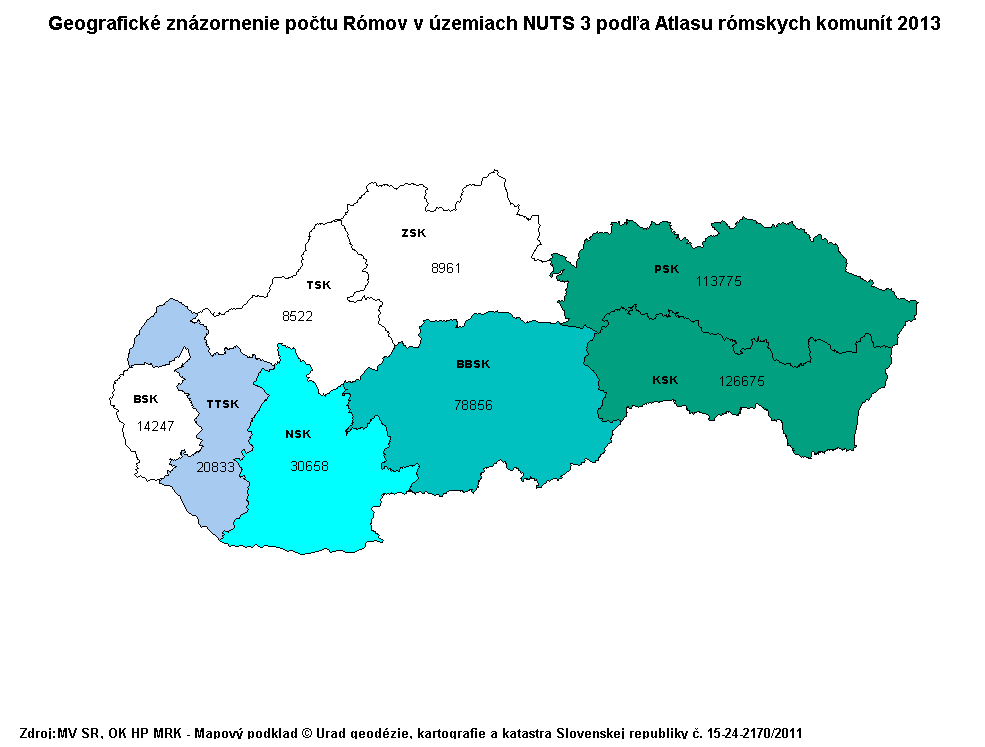 príloha č. 3Kódy intervencie k OP ĽZRozmer 1 - Pole intervencieRozmer 2 – Forma financovaniaRozmer 3 – druh územiaRozmer 4 – územné mechanizmy realizácie Rozmer 5 - Tematický cieľ (EFRR a KF)Rozmer 6 - Sekundárna téma ESF (iba pre ESF)príloha č. 4Záverečná správa o hodnotení ex-ante, so zhrnutímZáverečná správa o hodnotení ex-ante OP je v štádiu spracovania. Ex-ante hodnotenie nebolo k 11.4.2014 ukončené.CCINázovOperačný program Ľudské zdrojeVerzia1.0Prvý rok2014Posledný rok2020Oprávnenie od01.01.2014Oprávnenie do31.12.2023Číslo rozhodnutia EKDátum rozhodnutia EKČíslo rozhodnutia ČŠDátum rozhodnutia ČŠDátum nadobudnutia účinnosti rozhodnutia ČŠRegióny NUTS, na ktoré sa operačný program vzťahujeESF: NUTS 2 (BA, ZS, SS, VS)EFRR: NUTS 2 (ZS, SS, VS)Vybraný tematický cieľVybranéinvestičnépriorityZdôvodnenie výberu(ESF) Investovanie do vzdelania, školení a odbornej prípravy, ako aj zručností a celoživotného vzdelávaniaZvyšovanie významu trhu práce v oblasti systémov vzdelávania a odbornej prípravy, uľahčovanie prechodu od vzdelávania k zamestnanosti a zlepšovanie systémov odborného vzdelávania a prípravy a ich kvality, a to aj prostredníctvom mechanizmov na predvídanie zručností, úpravy učebných plánov a vytvárania a rozvoja systémov vzdelávania na pracovisku vrátane systémov duálneho vzdelávania a odborného vzdelávaniaPozičný dokument EK k Partnerskej dohode a programom SR  2014-2020Odporúčanie Rady, ktoré sa týka národného programu reforiem SR 2013 Poznatkami k prosperite-Stratégia výskumu a inovácií pre inteligentnú špecializáciu SR (RIS3 SK) nízke prepojenie vzdelávania s trhom práce, potreba zabezpečiť rozvoj duálneho a odborného vzdelávania, nízka podpora praktickej prípravy a spolupráce so zamestnávateľmi nízka prírodovedná, matematická a finančná gramotnosť, jazykové kompetencie a IKT zručnosti, kreatívne myslenienedostatočný rozsah inkluzívneho vzdelávanianízky záujem o odborné vzdelávanie a prípravunedostatočné materiálno-technické vybavenie škôl(ESF) Investovanie do vzdelania, školení a odbornej prípravy, ako aj zručností a celoživotného vzdelávaniaZlepšenie kvality, efektívnosti a prístupu k terciárnemu a ekvivalentnému vzdelávaniu s cieľom zvýšiť počet študujúcich a úroveň vzdelania, najmä v prípade znevýhodnených skupínPozičný dokument EK k Partnerskej dohode a programom SR  2014-2020Odporúčanie Rady, ktoré sa týka národného programu reforiem SR 2013 Národný program rozvoja životných podmienok osôb so zdravotným postihnutím  2014–2020Poznatkami k prosperite - Stratégia výskumu a inovácií pre inteligentnú špecializáciu SR (RIS3 SK)Výročná správa o stave vysokého školstva 2012nesúlad poskytovaného vzdelávania s potrebami trhu práce, rast podielu nezamestnaných absolventov VŠnízky podiel absolventov STEMpožiadavka kvality a rozvoja ľudských zdrojov v oblasti výskumu a vývojaabsencia systému hodnotenia kvality(ESF) Investovanie do vzdelania, školení a odbornej prípravy, ako aj zručností a celoživotného vzdelávaniaZlepšenie rovnakého prístupu k celoživotnému vzdelávaniu pre všetky vekové skupiny v rámci formálneho, neformálneho a bežného vzdelávania, zvyšovanie vedomostí, zručností a spôsobilostí pracovnej sily a podpora flexibilných spôsobov vzdelávania prostredníctvom usmerňovania pri výbere povolania a potvrdzovania nadobudnutých kompetenciíPozičný dokument EK k Partnerskej dohode a programom SR  2014-2020Odporúčanie Rady, ktoré sa týka národného programu reforiem SR 2012,2013Stratégia SR pre mládež 2014–2020 a „Koncepcia rozvoja práce s mládežou“Národný program rozvoja životných podmienok osôb so zdravotným postihnutím  2014–2020nesúlad poskytovaného vzdelávania s potrebami trhu práce a požiadavkami zamestnávateľovneexistujúci systém vzájomného uznávania výsledkov formálneho, neformálneho vzdelávania a informálneho učenia sa nedostatočná orientácia na výkon praxe počas prípravy na učiteľské povolanie nedostatočné cielené ďalšie vzdelávanie pedagogických a odborných zamestnancov na všetkých stupňoch škôl(ESF)Podpora udržateľnej a kvalitnej zamestnanosti a mobility pracovnej silyPrístup uchádzačov o zamestnanie a neaktívnych osôb k zamestnaniu vrátane dlhodobo nezamestnaných a osôb, ktoré sú vzdialené od trhu práce, ako aj miestne iniciatívy v oblasti zamestnávania a podpora mobility pracovnej silyOznámenie EK Európskemu parlamentu, Rade, Európskemu hospodárskemu a sociálnemu výboru a Výboru regiónov: K sociálnym investíciám do rastu a súdržnosti – vrátane realizácie ESF 2014–2020Odporúčanie Rady, ktoré sa týka národného programu reforiem SR 2012,2013Spoločný záväzok pre zamestnanosť KOM(2009) 257 finalPozičný dokument EK k vypracovaniu Partnerskej dohody a programov na SR 2014-2020 Odporúčanie Rady o zavedení záruky pre mladých ľudí, Ú.v. EÚ C 120, 26.4.2013, s.1Stratégia EU pre mládež: Investovanie a posilnenie postavenia mládeže 2009–2018Národný program reforiem SR 2012,2013, 2014Program pre nové zručnosti a nové pracovné miesta: Európsky príspevok k plnej zamestnanosti KOM 2010(682) finalSpráva o aktuálnej situácii na trhu práce v SR a o opatreniach na jej zlepšenie (uznes. vlády SR č.241 22.5.2013)Návrh opatrení v hospodárskej politike na podporu hospodárskeho rastu (uznes. vlády SR č.227 15.5.2013)vysoká nezamestnanosť a nízka mobilita nízka ponuka pracovných miest(ESF)Podpora udržateľnej a kvalitnej zamestnanosti a mobility pracovnej silyTrvalo udržateľná integrácia mladých ľudí, najmä tých, ktorí nie sú zamestnaní, ani nie sú v procese vzdelávania alebo odbornej prípravy, na trh práce, vrátane mladých ľudí ohrozených sociálnym vylúčením a mladých ľudí z marginalizovaných komunít, vrátane vykonávania systému záruk pre mladých ľudíPozičný dokument EK k Partnerskej dohode a programom SR 2014-2020Stratégia Európa 2020, KOM(2010) 2020Iniciatíva „Príležitosti pre mladých“ KOM(2011) 933 finalRozhodnutie Rady z 21.10.2010 o usmerneniach pre politiky zamestnanosti členských štátov, Ú.v. EÚ L 308, 24.11.2010, s.46Smerom k oživeniu hospodárstva sprevádzanému tvorbou veľkého počtu pracovných miest KOM (2012) 173 finalDostať mladých do zamestnania, COM(2012) 727 finalVytváranie rámca kvality pre stáže, COM(2012) 728 finalOdporúčanie Rady o zavedení záruky pre mladých ľudí, Ú.v. EÚ C 120, 26.4.2012, s.74Odporúčanie Rady, ktoré sa týka národného programu reforiem SR 2012,2013 Iniciatíva na podporu zamestnanosti mladých ľudí COM(2013) 144 finalSpoločne pre mladých ľudí Európy–Výzva na prijatie opatrení proti nezamestnanosti mládeže COM(2013) 447 finalNárodný program reforiem SR 2013, 2014 nezamestnanosť mladých ľudí v SR je jedna z najvyšších v EÚnesúlad zručností mladých ľudí s kvalifikačnými potrebami trhu práce(ESF)Podpora udržateľnej a kvalitnej zamestnanosti a mobility pracovnej silyRovnosť medzi mužmi a ženami vo všetkých oblastiach vrátane v oblasti prístupu k zamestnaniu, kariérnemu postupu, zosúladenia pracovného a súkromného života a presadzovania rovnakej odmeny za rovnakú prácuOdporúčanie Rady k národného programu reforiem Slovenska na rok 2012 a ktorým sa predkladá stanovisko Rady k programu stability Slovenska na roky 2012 – 2015FRA/UNDP:Situácia Rómov v 11 členských štátoch EÚBarcelonské ciele: Rozvoj zariadení starostlivosti pre malé deti v Európe s ohľadom na trvalo udržateľný a inkluzívny rast, máj 2013Pozičný dokument Európskej komisie k Partnerskej dohode a programom SR na roky 2014 - 2020 Národný program reforiem SR 2012, 2013,2014Dôvodová správa k zákonu č. 561/2008 Z.z. o príspevku na starostlivosť o dieťaVýchodiská a výzvy pre vypracovanie štátnej rodinnej politikyDoplnkový dotazník SPC k Strategickej sociálnej správe 2013nedostatok služieb pre zosúladenie rodinného, vrátane zariadení pre deti do 3 rokov a pracovného životavysoký rozdiel v miere ekonomickej aktivity a zamestnanosti medzi mužmi a ženamivysoká vertikálna a horizontálna segregácia na trhu práce, vo vzdelávanívysoký rodový mzdový rozdiel(ESF)Podpora udržateľnej a kvalitnej zamestnanosti a mobility pracovnej silyModernizácia inštitúcií trhu práce, ako sú verejné a súkromné služby zamestnanosti, zlepšenie prispôsobenia sa potrebám trhu práce, vrátane opatrení zameraných na zlepšenie nadnárodnej pracovnej mobility, ako aj programov mobility a lepšej spolupráce medzi inštitúciami a príslušnými zainteresovanými stranamiOdporúčanie Rady, ktoré sa týka národného programu reforiem Slovenska na rok 2013 a ktorým sa predkladá stanovisko Rady k programu stability Slovenska na roky 2012 – 2016, Ú. v. EÚ C 217, 30.7.2013, s. 73Národný program reforiem SR 2013Národný program reforiem SR 2014Správa o aktuálnej situácii na trhu práce v Slovenskej republike a o opatreniach na jej zlepšenie (uznesenie vlády SR č. 241 z 22.5.2013)(ESF) Podpora sociálneho začlenenia, boj proti chudobe a akejkoľvek diskrimináciiAktívne začlenenie, a to aj s cieľom podporovať rovnaké príležitosti a aktívnu účasť a zlepšenie zamestnateľnostiNárodný program reforiem SR Spoločné európske usmernenia pre prechod z inštitucionálnej na komunitnú starostlivosťInvestovať do detí: východisko z bludného kruhu znevýhodnenia,Stratégia deinštitucionalizácie systému sociálnych služieb a náhradnej starostlivosti v SRNárodná stratégia na prevenciu a elimináciu násilia páchaného na ženách a v rodináchNárodná stratégia rodovej rovnosti na roky 200-2013Národná stratégia na ochranu detí pred násilímNárodný program rozvoja životných podmienok osôb so zdravotným postihnutím nedostatok motivačných, inovačných a aktivizujúcich opatrení, programov a nástrojov v aktívnom začleňovaní a predchádzania diskriminácie Koncepcia Štátnej politiky zdravia SRKoncepcia štátnej bytovej politiky do r. 2015Stratégia SR pre mládež 2014-2020Stratégia celoživotného vzdelávaniaStratégia prevencie kriminality a inej protispoločenskej činnosti v SRNárodný program boja proti obchodovaniu s ľuďmi(ESF) Podpora sociálneho začlenenia, boj proti chudobe a akejkoľvek diskrimináciiSociálno-ekonomická integrácia marginalizovaných komunít, ako sú RómoviaPracovný dokument Útvarov Komisie{SWD(2012) 133 }Oznámenie Komisie EP, Rade, EHaSV a VR- Nediskriminácia a rovnaké príležitosti: Obnovený záväzok. Nástroj spoločenstva a politiky v oblasti začleňovania rómov.[KOM(2011)0420] Nariadenie EP a Rady (EÚ) č. 437/2010 , ktorým sa mení a dopĺňa nariadenie (ES) č. 1080/2006 o EFRR, pokiaľ ide o oprávnenosť zásahov v oblasti bývania v prospech marginalizovaných spoločenstievOznámenie Komisie EP, Rade, EHaSV a VR– Rámec EÚ pre národné stratégie integrácie Rómov do roku 2020 [KOM(2011)173] FRA/UNDP: Situácia Rómov v 11 členských štátoch EÚ– predbežné výsledky prieskumu (2012)Odporúčanie Rady o účinných opatreniach na integráciu Rómov v členských štátoch 2013/C 378/01Stratégia SR pre integráciu Rómov do roku 2020Národný akčný plán k Dekáde začleňovania rómskej populácie 2005-2015nevyhovujúce postavenie marginalizovaných komunít vo všetkých oblastiach životanefunkčný komplexný prístupnízka miera integrácie politík(ESF) Podpora sociálneho začlenenia, boj proti chudobe a akejkoľvek diskrimináciiZlepšenie prístupu k cenovo prístupným, trvalo udržateľným a kvalitným službám vrátane zdravotnej starostlivosti a sociálnych služieb všeobecného záujmuOdporúčanie Rady, ktoré sa týka národného programu reforiem SR 2013 Investing in Health–Commission staff working document (sprievodný dokument komunikácie „Towards Social Investment for Growth and Cohesion–including implementing the ESF 2014–2020)návrh Partnerskej dohody SR  2014-2020Národný program reforiem SR 2013,2014Národný program rozvoja životných podmienok osôb so zdravotným postihnutím  2014–2020vysoká miera inštitucionalizácie sociálnych služiebslabo rozvinuté služby a opatrenia vykonávané na komunitnej úrovnizvýšené riziko nedostatočných kapacít sociálnych služieb a opatrení vzhľadom na demografický vývoj populácienízka efektívnosť slovenského zdravotníctva a potreba  reformných  štrukturálnych zmien v zdravotníctve(EFRR) Podpora sociálneho začlenenia, boj proti chudobe a akejkoľvek diskrimináciiPoskytovanie podpory fyzickej, ekonomickej a sociálnej regenerácie zanedbaných komunít v mestských a vidieckych oblastiachPracovný dokument Útvarov EK SWD (2012) 133 finalOznámenie EK Európskemu parlamentu, Rade, Európskemu hospodárskemu a sociálnemu výboru a Výboru regiónov-Nediskriminácia a rovnaké príležitosti: Obnovený záväzok. Nástroj spoločenstva a politiky v oblasti začleňovania Rómov KOM(2011)0420Nariadenie Európskeho parlamentu a Rady (EÚ) č.437/2010 z 19.5.2010, ktorým sa mení a dopĺňa nariadenie (ES) č.1080/2006 o EFRR, pokiaľ ide o oprávnenosť zásahov v oblasti bývania v prospech marginalizovaných spoločenstievStratégia SR pre integráciu Rómov do roku 2020Atlas rómskych komunít 2013Odporúčanie Rady EÚ o účinných opatreniach na integráciu Rómov v členských štátoch z 9.12.2013 (2013/C378/01)Oznámenie EK Európskemu parlamentu, Rade, Európskemu hospodárskemu a sociálnemu výboru a Výboru regiónov – Rámec EÚ pre národné stratégie integrácie Rómov do roku 2020 KOM(2011)173 finalŠtandardy komunitných centier zameraných na prácu s marginalizovanými komunitami pre potreby výziev Regionálneho operačného programu na výstavbu a rekonštrukciu komunitných centier spolufinancovaných z Európskeho fondu regionálneho rozvoja (uznes. vlády SR č. 804/2011)Koncepcia integrovaného vzdelávania rómskych detí a mládežeProgram rozvoja bývaniaDlhodobá koncepcia bývania pre marginalizované skupiny obyvateľstva a model jej financovaniaKoncepcia štátnej bytovej politiky do roku 2015nevyhovujúce postavenie marginalizovaných komunít vo všetkých oblastiach života(EFRR) Podpora sociálneho začlenenia, boj proti chudobe a akejkoľvek diskrimináciiPoskytovanie podpory sociálnym podnikomOznámenie EK - Európska platforma proti chudobe a sociálnemu vylúčeniu: európsky rámec pre sociálnu a územnú súdržnosť COM(2010) 758Pracovný dokument Útvarov EK SWD (2012) 133 finalStratégia vlády SR pre integráciu Rómov do roku 2020Národný akčný plán k Dekáde začleňovania rómskej populácie 2005-2015nedostatočná podpora znevýhodnených nezamestnaných, vrátane marginalizovaných skupín, na trhu práce prostredníctvom rôznych nástrojov sociálnej ekonomikyPrioritná osFond (EFRR, KF, ESF, IZM)Podpora EÚ (EUR)Podiel celkovej podpory EÚ pre OP (podľa fondu a prioritnej osi)Tematický cieľInvestičné priorityŠpecifické ciele zodpovedajúce investičným prioritámSpoločné a programovo špecifické ukazovatele výsledku, pre ktoré bol stanovený cieľ1. VzdelávanieESF194 700 0009,67 %Investovanie do vzdelania, školení a odbornej prípravy, ako aj zručností a celoživotného vzdelávania1.1 Zvyšovanie významu trhu práce v oblasti systémov vzdelávania a odbornej prípravy, uľahčovanie prechodu od vzdelávania k zamestnanosti a zlepšovanie systémov odborného vzdelávania a prípravy a ich kvality, a to aj prostredníctvom mechanizmov na predvídanie zručností, úpravy učebných plánov a vytvárania a rozvoja systémov vzdelávania na pracovisku vrátane systémov duálneho vzdelávania a odborného vzdelávania1.1.1 Zvýšiť kvalitu vzdelávania na ZŠ a SŠ reflektujúc potreby trhu práce s dôrazom na podporu odborného vzdelávania a prípravyPočet účastníkov, ktorí absolvovali aktivity s prvkami duálneho vzdelávaniaPočet partnerstiev medzi zamestnávateľmi a školami fungujúcich 18 mesiacov po ukončení projektuPočet účastníkov, ktorí absolvovali aktivity na zlepšenie zručnosti a na zvýšenie gramotnostiPočet účastníkov, ktorým sa zlepšili kompetencie a zručnosti 6 mesiacov po absolvovaní programuPočet škôl, ktoré uplatňujú inkluzívny model vzdelávania1. VzdelávanieESF78 133 7663,88 %Investovanie do vzdelania, školení a odbornej prípravy, ako aj zručností a celoživotného vzdelávania1.2 Zlepšenie kvality, efektívnosti a prístupu k terciárnemu a ekvivalentnému vzdelávaniu s cieľom zvýšiť počet študujúcich a úroveň vzdelania, najmä v prípade znevýhodnených skupín1.2.1 Zvýšiť kvalitu VŠ vzdelávania a rozvoj ľudských zdrojov v oblasti výskumu a vývoja s cieľom dosiahnuť prepojenie VŠ vzdelávania s potrebami trhu prácePočet zavedených profesijne orientovaných bakalárskych programovPočet vytvorených partnerstiev prepájajúcich VŠ a podnikovú sféru fungujúcich 18 mesiacov po ukončení projektuPočet zavedených profesijne orientovaných bakalárskych programov VŠ fungujúcich 24 mesiacov po ukončení projektu1. VzdelávanieESF95 000 0004,72%Investovanie do vzdelania, školení a odbornej prípravy, ako aj zručností a celoživotného vzdelávania1.3 Zlepšenie rovnakého prístupu k celoživotnému vzdelávaniu pre všetky vekové skupiny v rámci formálneho, neformálneho a bežného vzdelávania, zvyšovanie vedomostí, zručností a spôsobilostí pracovnej sily a podpora flexibilných spôsobov vzdelávania prostredníctvom usmerňovania pri výbere povolania a potvrdzovania nadobudnutých kompetencií1.3.1 Zvýšiť kvalitu a efektívnosť celoživotného vzdelávania s dôrazom na rozvoj kľúčových kompetencií, prehlbovanie a zvyšovanie kvalifikácieÚčastníci CŽV, ktorí v čase odchodu získali alebo si zvýšili kvalifikáciu Počet partnerstiev medzi zamestnávateľmi a poskytovateľmi CŽV fungujúcich 18 mesiacov po ukončení projektu1. VzdelávanieESF95 000 0004,72%Investovanie do vzdelania, školení a odbornej prípravy, ako aj zručností a celoživotného vzdelávania1.3 Zlepšenie rovnakého prístupu k celoživotnému vzdelávaniu pre všetky vekové skupiny v rámci formálneho, neformálneho a bežného vzdelávania, zvyšovanie vedomostí, zručností a spôsobilostí pracovnej sily a podpora flexibilných spôsobov vzdelávania prostredníctvom usmerňovania pri výbere povolania a potvrdzovania nadobudnutých kompetencií1.3.2 Zlepšiť profesijné kompetencie pedagogických a odborných zamestnancov na všetkých stupňoch škôl vrátane prípravy na povolanie pedagógaPočet pedagogických a odborných zamestnancov, vrátane budúcich pedagógov, ktorí si prostredníctvom aktivít zvýšili profesijné kompetencie 2. ZamestnanosťESF672 582 69333,40%Podpora udržateľnej a kvalitnej zamestnanosti a mobility pracovnej sily2.1 Prístup uchádzačov o zamestnanie a neaktívnych osôb k zamestnaniu vrátane dlhodobo nezamestnaných a osôb, ktoré sú vzdialené od trhu práce, ako aj miestne iniciatívy v oblasti zamestnávania a podpora mobility pracovnej sily2.1.1 Zvýšiť zamestnanosť, zamestnateľnosť a riešiť nezamestnanosť s osobitným dôrazom na dlhodobo nezamestnaných, nízko kvalifikovaných, starších a zdravotne postihnuté osobyÚčastníci, ktorí sú v čase odchodu zamestnaní, a to aj samostatne zárobkovo činní Účastníci, ktorí sú v čase odchodu v procese vzdelávania/odbornej prípravy2. ZamestnanosťESF672 582 69333,40%Podpora udržateľnej a kvalitnej zamestnanosti a mobility pracovnej sily2.1 Prístup uchádzačov o zamestnanie a neaktívnych osôb k zamestnaniu vrátane dlhodobo nezamestnaných a osôb, ktoré sú vzdialené od trhu práce, ako aj miestne iniciatívy v oblasti zamestnávania a podpora mobility pracovnej sily2.1.2 Zvýšiť zamestnanosť podporou tvorby pracovných miest, mobility pre získanie zamestnania, adaptability zamestnancov a podnikov, podporou udržateľnej samostatnej zárobkovej činnosti, začínajúcich podnikov a poľnohospodárskych a nepoľnohospodárskych aktivít vo vidieckych oblastiachÚčastníci, ktorí sú v čase odchodu v procese vzdelávania/odbornej prípravyÚčastníci, ktorí využili príspevok na založenie/udržanie pracovného miesta vrátane samostatnej zárobkovej činnosti2. ZamestnanosťESF, IZM167 824 7418,33%Podpora udržateľnej a kvalitnej zamestnanosti a mobility pracovnej sily2.2 Trvalo udržateľná integrácia mladých ľudí, najmä tých, ktorí nie sú zamestnaní, ani nie sú v procese vzdelávania alebo odbornej prípravy, na trh práce, vrátane mladých ľudí ohrozených sociálnym vylúčením a mladých ľudí z marginalizovaných komunít, vrátane vykonávania systému záruk pre mladých ľudí2.2.1 Zvýšiť zamestnanosť, zamestnateľnosť a účasť mladých ľudí, najmä NEET, na trhu práceNezamestnaní účastníci, ktorí dokončia intervenciu podporovanú z prostriedkov vyčlenených na iniciatívu na podporu zamestnanosti mladých ľudíNeaktívni účastníci, ktorí nie sú v procese vzdelávania alebo odbornej prípravy a ktorí dokončia intervenciu podporovanú z prostriedkov vyčlenených na iniciatívu na podporu zamestnanosti mladých ľudíÚčastníci vo veku do 29 rokov, ktorí sú v čase odchodu zamestnaní, a to aj samostatne zárobkovo činní2. ZamestnanosťESF50 000 0002,48%Podpora udržateľnej a kvalitnej zamestnanosti a mobility pracovnej sily2.3 Rovnosť medzi mužmi a ženami vo všetkých oblastiach vrátane v oblasti prístupu k zamestnaniu, kariérnemu postupu, zosúladenia pracovného a súkromného života a presadzovania rovnakej odmeny za rovnakú prácu2.3.1 Zlepšením podmienok pre zosúladenie pracovného a rodinného života zvýšiť zamestnanosť osôb s rodičovskými povinnosťami, najmä žienPočet podporených zariadení, ktoré v čase odchodu poskytujú služby v oblasti starostlivosti o detiPočet rodičov s deťmi do troch rokov veku využívajúcich finančný príspevok na starostlivosť o dieťa, ktorí sú zamestnaní2. ZamestnanosťESF50 000 0002,48%Podpora udržateľnej a kvalitnej zamestnanosti a mobility pracovnej sily2.3 Rovnosť medzi mužmi a ženami vo všetkých oblastiach vrátane v oblasti prístupu k zamestnaniu, kariérnemu postupu, zosúladenia pracovného a súkromného života a presadzovania rovnakej odmeny za rovnakú prácu2.3.2 Znížiť horizontálnu a vertikálnu rodovú segregáciu na pracovnom trhu a v príprave na povolanieRodový mzdový rozdiel v neupravenej forme2. ZamestnanosťESF35 000 0001,74%Podpora udržateľnej a kvalitnej zamestnanosti a mobility pracovnej sily2.4 Modernizácia inštitúcií trhu práce, ako sú verejné a súkromné služby zamestnanosti, zlepšenie prispôsobenia sa potrebám trhu práce, vrátane opatrení zameraných na zlepšenie nadnárodnej pracovnej mobility, ako aj programov mobility a lepšej spolupráce medzi inštitúciami a príslušnými zainteresovanými stranami2.4.1 Zvýšiť kvalitu a kapacity verejných služieb zamestnanosti na zodpovedajúcu úroveň v nadväznosti na meniace sa potreby a požiadavky trhu práce, nadnárodnú pracovnú mobilitu, a zvýšiť účasť partnerov a súkromných služieb zamestnanosti na riešení problémov v oblasti zamestnanostiPočet zamestnancov inštitúcií trhu práce, ktorí absolvovali vzdelávanie zamerané na zvýšenie ich zručností poskytovať individualizované služby klientom3. Sociálne začlenenieESF226 414 30111,24%Podpora sociálneho začlenenia, boj proti chudobe a akejkoľvek diskriminácii3.1 Aktívne začlenenie, a to aj s cieľom podporovať rovnaké príležitosti a aktívnu účasť a zlepšenie zamestnateľnosti 3.1.1 Zvýšenie účasti najviac znevýhodnených a ohrozených osôb v spoločnostiZnevýhodnení účastníci, ktorí sú v čase odchodu zapojení do hľadania práce, vzdelávania/odbornej prípravy, získavania kvalifikácie, sú zamestnaní, a to aj samostatne zárobkovo činníPočet osôb, ktorým sú poskytované služby/vykonávané opatrenia v prirodzenom prostredí, otvorenom prostredí, náhradnom prostredí alebo na komunitnej úrovniPočet vypracovaných/realizovaných nových/efektívnejších opatrení, nástrojov, systémových zmien a inovatívnych riešení aktívneho začlenenia3. Sociálne začlenenieESF226 414 30111,24%Podpora sociálneho začlenenia, boj proti chudobe a akejkoľvek diskriminácii3.1 Aktívne začlenenie, a to aj s cieľom podporovať rovnaké príležitosti a aktívnu účasť a zlepšenie zamestnateľnosti3.1.2 Prevencia a eliminácia všetkých foriem diskrimináciePočet zrealizovaných aktivít zameraných na prevenciu/elimináciu diskriminácie3. Sociálne začlenenieESF133 284 9906,62%Podpora sociálneho začlenenia, boj proti chudobe a akejkoľvek diskriminácii3.2 Zlepšenie prístupu k cenovo prístupným, trvalo udržateľným a kvalitným službám vrátane zdravotnej starostlivosti a sociálnych služieb všeobecného záujmu3.2.1 Prechod z inštitucionálnej na komunitnú starostlivosť Znevýhodnení účastníci, ktorí sú v čase odchodu zapojení do hľadania práce, vzdelávania/odbornej prípravy, získavania kvalifikácie, sú zamestnaní, a to aj samostatne zárobkovo činníPočet osôb, ktorým sú poskytované služby/vykonávané opatrenia v komunite/v domácom prostredí/otvorenom prostredí3. Sociálne začlenenieESF133 284 9906,62%Podpora sociálneho začlenenia, boj proti chudobe a akejkoľvek diskriminácii3.2 Zlepšenie prístupu k cenovo prístupným, trvalo udržateľným a kvalitným službám vrátane zdravotnej starostlivosti a sociálnych služieb všeobecného záujmu3.2.2  Zlepšenie dostupnosti a kvality poskytovania zdravotnej starostlivosti a postupov pre výkon prevencie v rámci integrovaného modelu poskytovania zdravotnej starostlivostiPočet nových a inovovaných klinických postupov etablovaných do systému zdravotníctvaPočet nových a inovovaných postupov pre výkon prevencie etablovaných do systému zdravotníctva4. Integrácia marginalizovaných rómskych komunítESF50 000 0002,48Podpora sociálneho začlenenia, boj proti chudobe a akejkoľvek diskriminácii4.1 Sociálno-ekonomická integrácia marginalizovaných komunít, ako sú Rómovia4.1.1 Zvýšiť vzdelanostnú úroveň príslušníkov MRK na všetkých stupňoch vzdelávania s dôrazom na predprimárne vzdelávanieÚčastníci vo veku 3-6 rokov z MRK, ktorí absolvovali predprimárne vzdelávanieÚčastníci z MRK, ktorí získali vyššie sekundárne (ISCED 3) alebo post-sekundárne (ISCED 4) vzdelanie4. Integrácia marginalizovaných rómskych komunítESF50 000 0002,48Podpora sociálneho začlenenia, boj proti chudobe a akejkoľvek diskriminácii4.1 Sociálno-ekonomická integrácia marginalizovaných komunít, ako sú Rómovia4.1.2 Znížiť mieru nezamestnanosti rómskych mužov a žienNeaktívni účastníci z MRK, ktorí sú v čase odchodu zapojení do hľadania prácePočet Rómov, ktorí sú zamestnaní v oblasti poskytovania sociálnych služieb4. Integrácia marginalizovaných rómskych komunítESF50 000 0002,48Podpora sociálneho začlenenia, boj proti chudobe a akejkoľvek diskriminácii4.1 Sociálno-ekonomická integrácia marginalizovaných komunít, ako sú Rómovia4.1.3 Podporiť prístup k zdravotnej starostlivosti a verejnému zdraviu vrátane preventívnej zdravotnej starostlivosti, zdravotníckej osvety a k zlepšeniu štandardov hygieny bývaniaPočet Rómov, ktorí sú zamestnaní v oblasti poskytovania zdravotno – výchovnej osvety, prevencie a poradenstva Počet osôb z MRK, ktorým sa môžu zlepšiť štandardy hygieny bývania v dôsledku programu vysporiadania pozemkov5. Technická vybavenosť v obciach s prítomnosťou marginalizovaných rómskych komunítEFRR220 169 13610,93%Podpora sociálneho začlenenia, boj proti chudobe a akejkoľvek diskriminácii5.1 Poskytovanie podpory fyzickej, ekonomickej a sociálnej regenerácie zanedbaných komunít v mestských a vidieckych oblastiach 5.1.1 Rast počtu rómskych domácností s prístupom k zlepšeným podmienkam bývaniaPočet rómskych obydlí s dobrými podmienkami bývaniaPodiel domácností MRK s prístupom k pitnej/úžitkovej vode5. Technická vybavenosť v obciach s prítomnosťou marginalizovaných rómskych komunítEFRR220 169 13610,93%Podpora sociálneho začlenenia, boj proti chudobe a akejkoľvek diskriminácii5.1 Poskytovanie podpory fyzickej, ekonomickej a sociálnej regenerácie zanedbaných komunít v mestských a vidieckych oblastiach5.1.2 Zlepšiť prístup ku kvalitnému vzdelávaniu vrátane vzdelávania a starostlivosti v ranom detstve Miera zaškolenosti detí z marginalizovaných rómskych komunít vo veku 3 – 6 rokov podľa jednotlivých vekových ročníkov5. Technická vybavenosť v obciach s prítomnosťou marginalizovaných rómskych komunítEFRR220 169 13610,93%Podpora sociálneho začlenenia, boj proti chudobe a akejkoľvek diskriminácii5.1 Poskytovanie podpory fyzickej, ekonomickej a sociálnej regenerácie zanedbaných komunít v mestských a vidieckych oblastiach5.1.3 Zlepšiť prístup ľudí z MRK k sociálnej infraštruktúrePočet klientov komunitných centier, ktorí majú šancu zamestnať sa na základe poskytovaných komplexných služieb KC5. Technická vybavenosť v obciach s prítomnosťou marginalizovaných rómskych komunítEFRR14 000 0000,70%Podpora sociálneho začlenenia, boj proti chudobe a akejkoľvek diskriminácii5.2 Poskytovanie podpory sociálnym podnikom5.2.1 Zvýšiť mieru zamestnanosti MRK v subjektoch sociálnej ekonomiky v územiach s prítomnosťou MRKMiera nezamestnanosti rómskej populácie v rómskych koncentráciách vo veku 15 – 64 rokovID prioritnej osiNázov prioritnej osiVzdelávaniePrioritná os bude implementovaná výlučne prostredníctvom finančných nástrojovNIEPrioritná os bude implementovaná výlučne prostredníctvom finančných nástrojov vytvorených na úrovni EÚNIEPrioritná os bude implementovaná prostredníctvom nástroja CLLDNIEPre ESF: Celá prioritná os je zameraná na sociálnu inováciu alebo nadnárodnú spoluprácu alebo obojeNIEFondESFKategória regiónuMenej rozvinutýZáklad pre výpočet (verejný alebo celkový príspevok)Celkový príspevokKategória regiónu pre najvzdialenejšie a severné riedko osídlené regióny (ak je to vhodné)N/AIdentifikácia hlavných cieľových skupínžiaci základných a stredných škôl vrátane žiakov so ŠVVProdičialídri komunitnej prácepedagogickí zamestnanci a odborní zamestnanci v zmysle platnej legislatívytútori a lektoriprofesionálni a dobrovoľní pracovníci s mládežouzamestnanci štátnej správy a samosprávyverejnosť/miestna komunitaCieľové územieNUTS II – Západné SlovenskoNUTS II – Stredné SlovenskoNUTS II – Východné SlovenskoTypy prijímateľovpriamo riadené organizácie Ministerstva školstva, vedy, výskumu a športu SRregionálna a miestna samosprávazákladné školy a stredné školyvzdelávacie inštitúcierozpočtové a príspevkové organizácie štátu a VÚCústredné orgány štátnej správyprofesijné organizácie, zamestnávateľské zväzy, asociácie a komorymimovládne neziskové organizáciepodnik z verejného sektorapodnikateľské subjektyŠpecifický cieľ 1.1.1: Zvýšiť kvalitu vzdelávania na ZŠ a SŠ reflektujúc potreby trhu práce s dôrazom na podporu odborného vzdelávania a prípravyzvýšenie podielu účasti žiakov na praktickom vyučovaní priamo na pracoviskách zamestnávateľazvýšenie záujmu žiakov ZŠ o odborné vzdelávanie a prípravu vrátane odborného a kariérneho poradenstva (aj v spolupráci s rodičmi) s prihliadnutím na prognózy potrieb trhu práce v spolupráci s MPSVR SR a sociálnymi partnermipodpora partnerstiev škôl so zamestnávateľmi a profesijnými organizáciami, zamestnávateľskými zväzmi, asociáciami a komorami pri tvorbe, inovácii a realizácii vzdelávaniaprognózovanie a monitorovanie potrieb trhu práce v spolupráci s MPSVR SRtvorba, inovácia, realizácia vzdelávacích programov zameraných na zvýšenie prírodovedných, matematických, environmentálnych, technických, jazykových, IKT zručností a finančnej gramotnosti vrátane podnikateľských vedomostí a ekonomického mysleniavytvorenie sústavy indikátorov a deskriptorov zabezpečenia kvality počiatočného odborného vzdelávania v súlade s odporúčaním EQAVETmonitoring, evaluácia, tvorba a zabezpečenie kvality výstupov vzdelávania napr. formou účasti zamestnávateľa na ukončení štúdia.podpora aktivít mobility v oblasti odborného vzdelávania (synergia s programom Erasmus+)tvorba, inovácia, realizácia vzdelávacích programov zameraných na podporu inkluzívneho vzdelávania, napr. realizácia celodenného výchovného systému na ZŠ, pôsobenie pedagogických asistentov a odborných zamestnancov v ZŠ, spolupráca s rodičmi a komunitou, aktivity podporujúce interkultúrne prostredie podpora inovatívnych a alternatívnych foriem vzdelávania a vyučovacích metódpodpora rozvoja a overovania kľúčových kompetencií a gramotností žiakovhodnotenie systému vzdelávania a úrovne zvyšovania gramotnosti žiakov napr. aj vo väzbe na ŠVVPprojekty zamerané na vytváranie cvičných firiem vrátane rozšírenia predmetu cvičná firmaIdentifikácia hlavných cieľových skupínštudenti vysokých škôl (študenti prvého, druhého a tretieho stupňa vrátane študentov so špecifickými potrebami)študenti stredných škôlvysokoškolskí učiteliamanažment vysokých škôlzamestnanci v oblasti výskumu a vývoja (vrátane podnikovej sféry a SAV)postdoktorantiCieľové územieNUTS II – Západné SlovenskoNUTS II – Stredné SlovenskoNUTS II – Východné SlovenskoTypy prijímateľovpriamo riadené organizácie Ministerstva školstva, vedy, výskumu a športu SRstredné školyvysoké školyvzdelávacie inštitúcierozpočtové a príspevkové organizácie štátu a VÚCústredné orgány štátnej správySlovenská akadémia vied (vrátane jednotlivých ústavov SAV)profesijné organizácie, zamestnávateľské zväzy, asociácie a komorypodnik z verejného sektorapodnikateľské subjektyŠpecifický cieľ 1.2.1:Zvýšiť kvalitu VŠ vzdelávania a rozvoj ľudských zdrojov v oblasti výskumu a vývoja s cieľom dosiahnuť prepojenie VŠ vzdelávania s potrebami trhu prácepodpora manažérskych/podnikateľských, inovačných a riešiteľských schopností v rámci vyššieho vzdelávaniaaktivity na zmenu opisov študijných odborov podľa požiadaviek zamestnávateľovaktivity odbornej praxe resp. stáže študentov. a výskumných pracovníkov v zamestnávateľskom sektoreaktivity na prípravu expertov pre vysokoškolské centrá prepájajúce vysoké školy a podniky v regiónoch vo forme špecializovaných výučbových zariadení verejných vysokých škôl a špecializovaných výskumných a vývojových pracovísk a špecializovaných umeleckých pracovísktvorba a inovácia študijných programov s dôrazom na potreby trhu práce vrátane prakticky zameraných bakalárskych študijných programov a programov ďalšieho vzdelávania v spolupráci so súkromným sektorom a organizáciami zastupujúcimi podnikateľský sektor, malé a stredné podnikaniepodpora zlepšovania vnútorných systémov zabezpečovania kvality vysokoškolského vzdelávania zohľadňujúcich prepájanie s praxoupodpora projektov vysokých škôl na identifikáciu a odstraňovanie bariér v prístupe k štúdiu osôb so špecifickými potrebami napr. dostupnosť a prístup k informáciám a materiálom v prístupnom formáte podpora projektov zameraných na zlepšenie kvality ľudského kapitálu vo vede a výskume, s cieľom vytvárania predpokladov na úspešnú implementáciu RIS3monitoring, evaluácia, tvorba a zavádzanie štandardov zabezpečovania kvality (najmä vo vzťahu k vnútorným systémom zabezpečovania kvality vysokoškolského vzdelávania)podpora aktivít mobility medzi organizáciami výskumu a vývoja a podnikateľským sektorom.zvýšenie záujmu žiakov a študentov o štúdium STEM (prírodné vedy, technológia, životné prostredie, inžinierstvo a matematika) a štúdia IT (propagácia, poradenstvo, motivácia)podpora inovatívnych a alternatívnych foriem vzdelávania a vyučovacích metódIdentifikácia hlavných cieľových skupínzamestnancisamostatne zárobkovo činné osobyosoby zúčastnené na aktivitách v rámci celoživotného vzdelávaniamladí ľudia vo veku do 25 rokovstarší ľudia v produktívnom vekulektoritútorilídri pre oblasť práce s deťmi a mládežoulídri komunitnej práceprofesionálni aj dobrovoľní pracovníci s mládežoupedagogickí a odborní zamestnanci v zmysle platnej legislatívyvysokoškolskí učiteliažiaci a študentiCieľové územieNUTS II – Západné SlovenskoNUTS II – Stredné SlovenskoNUTS II – Východné SlovenskoTypy prijímateľovpriamo riadené organizácie Ministerstva školstva, vedy, výskumu a športu SRregionálna a miestna samosprávamaterské školyzákladné školystredné školyvysoké školyvzdelávacie inštitúcierozpočtové a príspevkové organizácie štátu aVÚCústredné orgány štátnej správySlovenská akadémia vied (vrátane jednotlivých ústavov SAV)profesijné organizácie, zamestnávateľské zväzy, asociácie a komorymimovládne neziskové organizáciepodnik z verejného sektorapodnikateľské subjekty poskytovatelia zdravotnej starostlivostiiné subjekty verejnej správyŠpecifický cieľ 1.3.1: Zvýšiť kvalitu a efektívnosť celoživotného vzdelávania s dôrazom na rozvoj kľúčových kompetencií, prehlbovanie a zvyšovanie kvalifikácietvorba a realizácia vzdelávacích programov na rozvoj kompetencií dospelých v súlade s požiadavkami trhu práce (zvyšovanie, získanie, doplnenie)podpora partnerstiev so zamestnávateľmi a profesijnými organizáciami, zamestnávateľskými zväzmi, asociáciami a komorami pri tvorbe, inovácii a realizácii vzdelávaniaprognózovanie a monitorovanie potrieb trhu práce v spolupráci s MPSVR SR podpora vzdelávacích programov na doplnenie základného a/alebo nižšieho stredného vzdelania (tzv. programy druhej šance), stimulovanie pokračovania v štúdiu na nadväzujúcom stupni vzdelávaniapriebežné revidovanie a aktualizácia Národného kvalifikačného rámca a Národnej sústavy kvalifikácií v súlade s Európskym kvalifikačným rámcom.monitoring, evaluácia, tvorba a zavádzanie štandardov kvality CŽVpodpora inkluzívnych vzdelávacích aktivít pre osoby s osobitými vzdelávacími potrebami a iné znevýhodnené skupinypodpora mladých ľudí so špecifickými problémami pri ich zamestnaní, generovanie príkladov spolupráce zamestnávateľov a poskytovateľov vzdelávaniaaktivity na podporu zvyšovania finančnej gramotnostiidentifikácia a zhodnotenie úrovne kompetencií dospelých využívaných v pracovnom živote.prepojenie databáz údajov z oblasti CŽV, sociálnych štatistík a trhu práceŠpecifický cieľ 1.3.2: Zlepšiť profesijné kompetencie pedagogických a odborných zamestnancov na všetkých stupňoch škôl vrátane prípravy na povolanie pedagógatvorba, realizácia a kontrola štandardov kvality ďalšieho vzdelávania pedagogických a odborných zamestnancov s ohľadom aj na zabezpečenie inkluzívneho vzdelávaniatvorba resp. inovácia a realizácia programov kontinuálneho vzdelávania pedagogických a odborných zamestnancov s dôrazom na inkluzívny aspekt a potreby trhu prácePodpora rozvoja kľúčových kompetencií, predovšetkým v oblasti jazykových a IKT zručnostíuskutočňovanie stáží a praktickej prípravy pedagógov v nadväznosti na prepojenie teoretickej a praktickej výučby a potreby trhu prácepodpora vytvárania cvičných škôl v rámci prípravy na povolanie učiteľa, prepojenia teoretického a praktického vzdelávania s dôrazom na prax študentovpodpora zavádzania finančného vzdelávania do obsahu vzdelávania budúcich pedagógovpopularizácia štúdia STEM, IT a odborných predmetov v učiteľských odboroch (propagácia, poradenstvo)identifikácia a zhodnotenie úrovne kompetencií pedagogických a odborných zamestnancovpodpora inovatívnych a alternatívnych foriem vzdelávania a vyučovacích metódpodpora modelov hodnotenia a sebahodnotenia škôl a školských zariadenípodpora aktivít mobility (synergia s programom Erasmus+)IDUkazovateľKategória regiónu Merná jednotka ukazovateľaSpoločný ukazovateľvýstupu použitý ako základ na stanovenie cieľaZákladná hodnotaZákladná hodnotaZákladná hodnotaMerná jednotka základnej a cieľovej hodnotyZákladný rokCieľová hodnota (2023)Cieľová hodnota (2023)Cieľová hodnota (2023)Zdroj údajovFrekvencia podávania správIDUkazovateľKategória regiónu Merná jednotka ukazovateľaSpoločný ukazovateľvýstupu použitý ako základ na stanovenie cieľaMŽSMerná jednotka základnej a cieľovej hodnotyZákladný rokMŽSZdroj údajovFrekvencia podávania správ1.1.1Počet účastníkov, ktorí absolvovali aktivity s prvkami duálneho vzdelávaniaMenej rozvinuté regiónyPočetN/A8 232Počet20146 080Monitorovacie správy, ITMSRaz za rok1.1.1Počet partnerstiev medzi zamestnávateľmi a školami fungujúcich 18 mesiacov po ukončení projektuMenej rozvinuté regiónyPočetN/A250Počet201448Monitorovacie správy, ITMS, hodnotiace správyVVS 2019 a záverečná správa1.1.1Počet účastníkov, ktorí absolvovali aktivity na zlepšenie zručností a zvýšenie gramotnostiMenej rozvinuté regiónyPočetN/A15 026Počet20148 900Monitorovacie správy, ITMSRaz za rok1.1.1Počet účastníkov, ktorým sa zlepšili kompetencie a zručnosti 6 mesiacov po absolvovaní programuMenej rozvinuté regiónyPočetN/A0Počet20144 450Monitorovacie správy, ITMS, hodnotiace správyVVS 2019 a záverečná správa1.1.1Počet škôl, ktoré uplatňujú inkluzívny model vzdelávaniaMenej rozvinuté regiónyPočetN/A200Počet2014266Monitorovacie správy, ITMS, hodnotiace správyRaz za rok1.2.1Počet zavedených profesijne orientovaných bakalárskych programovMenej rozvinuté regiónyPočetN/A0Počet201438Monitorovacie správy, ITMSRaz za rok1.2.1Počet vytvorených partnerstiev prepájajúcich VŠ a podnikovú sféru fungujúcich 18 mesiacov po ukončení projektuMenej rozvinuté regiónyPočetN/A0Počet201430Monitorovacie správy, ITMS, hodnotiace správyVVS 2019 a záverečná správa1.2.1Počet zavedených profesijne orientovaných bakalárskych programov VŠ fungujúcich 24 mesiacov po ukončení projektuMenej rozvinuté regiónyPočetN/A0Počet201428Monitorovacie správy, ITMS, hodnotiace správyVVS 2019 a záverečná správa1.3.1Účastníci CŽV, ktorí v čase odchodu získali alebo si zvýšili kvalifikáciuMenej rozvinuté regiónyPočetN/A22 853Počet201416 640Monitorovacie správy, ITMSRaz za rok1.3.1Počet partnerstiev medzi zamestnávateľmi a poskytovateľmi CŽV fungujúcich 18 mesiacov po ukončení projektuMenej rozvinuté regiónyPočetN/A0Počet20147Monitorovacie správy, ITMS, hodnotiace správyVVS 2019 a záverečná správa1.3.2Počet pedagogických a odborných zamestnancov, vrátane budúcich pedagógov, ktorí si prostredníctvom aktivít zvýšili profesijné kompetencie Menej rozvinuté regiónyPočetN/A37 405Počet201413 510Monitorovacie správy, ITMSRaz za rokID prioritnej osiNázov prioritnej osiZamestnanosťPrioritná os bude implementovaná výlučne prostredníctvom finančných nástrojovNIEPrioritná os bude implementovaná výlučne prostredníctvom finančných nástrojov vytvorených na úrovni EÚNIEPrioritná os bude implementovaná prostredníctvom nástroja CLLDNIEPre ESF: Celá prioritná os je zameraná na sociálnu inováciu alebo nadnárodnú spoluprácu alebo obojeNIEFondESFKategória regiónuMenej rozvinutý Viac rozvinutýZáklad pre výpočet (verejný alebo celkový príspevok)Celkový príspevokKategória regiónu pre najvzdialenejšie a severné riedko osídlené regióny (ak je to vhodné)N/AIdentifikácia hlavných cieľových skupínuchádzač o zamestnanieznevýhodnený uchádzač o zamestnanie (napr. občan vedený v evidencii uchádzačov o zamestnanie najmenej 12 po sebe nasledujúcich mesiacov, občan starší ako 50 rokov veku, občan s nízkou kvalifikáciou - dosiahol vzdelanie nižšie ako stredné odborné vzdelanie, občan, ktorý najmenej 12 po sebe nasledujúcich kalendárnych mesiacov pred zaradením do evidencie uchádzačov o zamestnanie nemal pravidelne platené zamestnanie, občan, ktorý žije ako osamelá dospelá osoba s jednou osobou odkázanou na jeho starostlivosť alebo s viacerými osobami odkázanými na jeho starostlivosť alebo starajúca sa aspoň o jedno dieťa pred skončením povinnej školskej dochádzky, občan so zdravotným postihnutím)zamestnanecsamostatne zárobkovo činná osobazamestnávateľposkytovatelia služieb zamestnanosti, atď.Cieľové územieNUTS II – Západné SlovenskoNUTS II – Stredné SlovenskoNUTS II – Východné SlovenskoTypy prijímateľovÚstredie práce, sociálnych vecí a rodinyúrady práce, sociálnych vecí a rodinyregionálna a miestna štátna správa štátne rozpočtové a príspevkové organizácieobce a mestá a právnická osoba, ktorej zakladateľom alebo zriaďovateľom je obec alebo mesto,združenia miest a obcí,VÚC a úrady samosprávneho kraja a právnická osoba, ktorej zakladateľom alebo zriaďovateľom je VÚCobčianske združeniemiestne akčné skupinynadáciemimovládne neziskové organizáciezamestnávatelia - podnikateľské subjektyIdentifikácia hlavných cieľových skupínuchádzač o zamestnanieznevýhodnený uchádzač o zamestnaniezamestnanecsamostatne zárobkovo činná osobazamestnávateľposkytovatelia služieb zamestnanosti, atď.Cieľové územieNUTS II – Západné SlovenskoNUTS II – Stredné SlovenskoNUTS II – Východné SlovenskoTypy prijímateľovÚstredie práce, sociálnych vecí a rodinyúrady práce, sociálnych vecí a rodinyregionálna a miestna štátna správaštátne rozpočtové a príspevkové organizácieobce a mestá a právnická osoba, ktorej zakladateľom alebo zriaďovateľom je obec alebo mestozdruženia miest a obcíVÚC a úrady samosprávneho kraja a právnická osoba, ktorej zakladateľom alebo zriaďovateľom je VÚCobčianske združeniemiestne akčné skupinynadáciemimovládne neziskové organizáciezamestnávatelia - podnikateľské subjektyŠpecifický cieľ 2.1.1:Zvýšiť zamestnanosť, zamestnateľnosť a riešiť nezamestnanosť s osobitným dôrazom na dlhodobo nezamestnaných, nízko kvalifikovaných, starších a zdravotne postihnuté osoby.programy podpory a pomoci účastníkom trhu práce zacielené na zvýšenie zamestnanosti a zamestnateľnosti znevýhodnených UoZpodpora zamestnanosti a zamestnateľnosti UoZ zameraná na zlepšenie ich postavenia na trhu prácepodporné programy, ktoré sú cielené na zlepšenie prístupu UoZ na trh práce.poskytovanie personalizovaných služieb zamestnanosti s osobitným dôrazom na najviac ohrozené znevýhodnené skupiny UoZposkytovanie aktívnych a preventívnych opatrení prístupných pre všetkých uchádzačov o zamestnaniepodpora aktívnej politiky trhu práce a zamestnanosti, vrátane vzdelávania a prípravy pre trh práce, podpora riešenia dlhodobo nezamestnaných, starších a nízko kvalifikovanýchpodpora činnosti centier na získanie pracovných návykov, vedomostí, pracovných a sociálnych zručností, pomoc pri hľadaní pracovného uplatnenia a poskytovanie pracovného a sociálneho poradenstvapodpora inovatívnych riešení, pilotných projektov na odskúšanie nových aktívnych a preventívnych opatrení trhu práceprogramy na podporu zamestnanosti občanov so zdravotným postihnutím vrátane podporovaného zamestnávaniapilotné programy alebo projekty na podporu rozvoja regionálnej alebo miestnej zamestnanostipodpora programov a workshopov zameraných na zvýšenie zamestnateľnosti v oblasti získavania zručností pre nízko kvalifikovaných ľudí napr. v tradičných remeselných činnostiach, tradičných technológiách a postupoch a pod.overovanie vybraných prvkov zameraných na zlepšenie prístupu znevýhodnených UoZ k zamestnaniu a odbornej príprave v rámci sociálnej ekonomikyaktivity zamerané na podporu zamestnávania a zamestnateľnosti znevýhodnených UoZ v sociálnych podnikochpodpora subjektov, ktoré zamestnajú cieľové skupiny v dôsledku úspešných verejných obstarávaní s využitím sociálneho aspektuŠpecifický cieľ 2.1.2:Zvýšiť zamestnanosť podporou tvorby pracovných miest, mobility pre získanie zamestnania, adaptability zamestnancov a podnikov, podporou udržateľnej samostatnej zárobkovej činnosti, začínajúcich podnikov a poľnohospodárskych a nepoľnohospodárskych aktivít vo vidieckych oblastiach.podpora tvorby pracovných miest vrátane podpory vytvárania nových pracovných miest a samozamestnaniapodpora tvorby pracovných miest v environmentálnom sektore (zelené profesie) podpora poľnohospodárskych a nepoľnohospodárskych aktivít vo vidieckych oblastiachzlepšenie prístupu k zamestnaniu a predchádzanie nezamestnanosti prostredníctvom podpory podnikania, vytvárania podnikov vo väzbe na potreby trhu práce a regionálnych trhov práceškolenia a tréningy pre podporu tvorby nových pracovných miest formou samozamestnania a zamestnávania zo strany MSPpodpora miestnych a regionálnych iniciatív a ich prístupu k tvorbe udržateľných pracovných miest a samozamestnávaniupodpora tvorby pracovných miest formou poradenstva, odborných konzultácií a školení najmä pre začatie podnikania a služieboverovanie nových opatrení na trhu práce formou pilotných projektovpodpora vzdelávacích aktivít zameraných na profesijnú mobilituaktivity zamerané na zlepšovanie mobility pre získanie zamestnania, adaptability zamestnancov a podnikovpodpora zavádzania systémových zmien a inovatívnych riešení na zabezpečenie potrebnej mobility pre získanie zamestnania, adaptability zamestnancov a podnikovaktivity zamerané na predvídanie zmien, adaptabilita na zmenené podmienky, prispôsobenie pracovníkov, podnikov a podnikateľov týmto zmenámprogramy súvisiace so zvyšovaním zručností zamestnancov pre žiadané alebo avizované prispôsobenie na zmenené podmienkyaktivity zamerané na zvyšovanie bezpečnosti a ochrany zdravia pri práciIdentifikácia hlavných cieľových skupínnízko kvalifikovaný uchádzač o zamestnanie do 29 rokov dlhodobo nezamestnaný uchádzač o zamestnanie do 29 rokovNEET do 29 rokovzamestnanecsamostatne zárobkovo činná osobazamestnávateľposkytovatelia služieb zamestnanostiuchádzač o zamestnanie mladší ako 26 rokov veku, ktorý ukončil príslušným stupňom vzdelania sústavnú prípravu na povolanie v dennej forme štúdia pred menej ako dvomi rokmi a pred zaradením do evidencie uchádzačov o zamestnanie nemal pravidelne platené zamestnanie)Cieľové územieNUTS II – Západné SlovenskoNUTS II – Stredné SlovenskoNUTS II – Východné SlovenskoTypy prijímateľovÚstredie práce, sociálnych vecí a rodinyúrady práce, sociálnych vecí a rodinyregionálna a miestna štátna správaštátne rozpočtové a príspevkové organizácieobce a mestá a právnická osoba, ktorej zakladateľom alebo zriaďovateľom je obec alebo mestozdruženia miest a obcíVÚC a úrady samosprávneho kraja a právnická osoba, ktorej zakladateľom alebo zriaďovateľom je VÚCobčianske združeniemiestne akčné skupinynadáciemimovládne neziskové organizáciezamestnávatelia - podnikateľské subjektyŠpecifický cieľ 2.2.1:Zvýšiť zamestnanosť, zamestnateľnosť a účasť mladých ľudí, najmä NEET, na trhu práce. zavedenie programov poradenských služieb špecificky cielených na mladých ľudíaktivity súvisiace s realizáciou záruky pre mladých ľudí do 29 rokovprogramy súvisiace s poskytovaním záruky a umožňujúce zvýšenie počtu odborných poradcov na úradoch PSVR za účelom poskytovania cielených, individualizovaných opatrení pre mladých ľudíprogramy a projekty zamerané na poradenstvo a pomoc mladým ľuďom pri ich prechode zo školy do zamestnania (poradenstvo pri voľbe povolania, individuálne poradenstvo, tréningy zručností, pomoc alebo asistencia pri začleňovaní na trh práce do zamestnania alebo samostatnej zárobkovej činnosti)programy a projekty zamerané na mladých ľudí, ktorí nie sú zamestnaní ani zapojení do procesu vzdelávania alebo odbornej prípravy – tzv. NEETprogramy a projekty zabezpečujúce podporu zamestnávania alebo samozamestnávania mladých ľudí (aj absolventov škôl)programy umožňujúce dokončenie vzdelania na základnej škole alebo strednej školeprogramy a projekty umožňujúce ďalšie vzdelávanie uchádzačov o zamestnanie, odborné vzdelávanie a prípravu alebo stáže, praxe, tréningy zručností a pod.programy určené na vyhľadávanie nových alebo inovatívnych foriem podpory mladých ľudí s cieľom ich vzdelávania, hľadania zamestnania, stáže, praxe a pod.zavedenie programu osobitnej podpory zamestnávania mladých ľudí po ukončení náhradnej starostlivosti alebo po výkone trestu odňatia slobody a pre mladých ľudí so zdravotným postihnutím so zvyškovým pracovným potenciálom a pod.podpora inovatívnych prístupov a systémových zmien na zabezpečenie účasti mladých ľudí na trhu prácepodpora tvorby pracovných miest v environmentálnom sektore (zelené profesie) podpora informačných aktivít a príkladov dobrej praxe s cieľom poskytnúť širšej verejnosti informácie o situácii mladých ľudí na trhu práceIdentifikácia hlavných cieľových skupínzamestnanci vykonávajúci politiky a opatrenia v oblasti rodovej rovnosti a rovnosti príležitostí vo verejnom aj v neverejnom sektore tvorcovia politík na národnej, regionálnej a miestnej úrovniženy po materskej dovolenke a ženy resp. rodičia po rodičovskej dovolenke uchádzači o zamestnanie s rodičovskými povinnosťami záujemcovia o zamestnanie s rodičovskými povinnosťami ženy z etnických minorít fyzické osoby zo znevýhodneného prostrediapodnikateľské subjekty ohrozené diskrimináciouuchádzači o zamestnanie s dôrazom na osoby s problémami pri zosúlaďovaní pracovného a rodinného života záujemcovia o zamestnanie s dôrazom na osoby s problémami pri zosúlaďovaní pracovného a rodinného života zamestnávatelia, SZČO poskytovatelia služieb zamestnanostizamestnanci s rodinnými povinnosťamiNárodný inšpektorát prácevýskumné a vzdelávacie inštitúcieorganizácie a inštitúcie venujúce sa rodovej rovnostisociálni partneri, odborové organizácie a pod.Cieľové územieNUTS II - Bratislavský krajNUTS II – Západné SlovenskoNUTS II – Stredné SlovenskoNUTS II – Východné SlovenskoTypy prijímateľovÚstredie práce, sociálnych vecí a rodinyúrady práce, sociálnych vecí a rodinyštátne rozpočtové a príspevkové organizácieobce a mestázdruženia miest a obcíVÚC a úrady samosprávneho krajazákladné školystredné školyverejné a štátne vysoké školyšpeciálne školyštátne vzdelávacie inštitúcieškolské zariadenia a inštitúcie verejného sektora pôsobiace v systéme poradenstvainštitúcie verejnej správy, verejné organizácie, univerzity a vysoké školy, všetky školy, výskumné pracoviská, vzdelávacie inštitúcieobčianske združeniemiestne akčné skupinynadáciemimovládne neziskové organizáciezáujmové združenie právnických osôbzamestnávatelia - podnikateľské subjektyŠpecifický cieľ 2.3.1: Zlepšením podmienok pre zosúladenie pracovného a rodinného života zvýšiť zamestnanosť osôb s rodičovskými povinnosťami, najmä žien.podpora zosúlaďovania rodinného a pracovného života prostredníctvom poskytovania príspevku na starostlivosť o dieťa podpora zariadení a služieb pre deti za účelom zosúlaďovania rodinného a pracovného života (jasle, škôlky, opatrovateľky a pod.) a podpora podnikania v oblasti služieb starostlivosti o deti s dôrazom na inovatívne prístupy.vytváranie efektívnych nástrojov pre začleňovanie matiek/rodičov s malými deťmi na trh práce najmä po návrate z rodičovskej dovolenky cez tvorbu flexibilných foriem pracovných miest a inovatívnych mechanizmov pre zvyšovanie flexibility práce (vytváranie, udržiavanie a rozvíjanie zručností, posilňovanie kontinuity a kontaktu s pracoviskom, mentoring, vzdelávanie a prípravu pre trh práce osôb s rodičovskými povinnosťami atď.)podpora zamestnávateľov pri vytváraní a podpore služieb starostlivosti o deti zavádzanie auditov zameraných na zosúladenie rodinného a pracovného života (audit rodina a práca) a oceňovanie príkladov dobrých zamestnaneckých politík, podpora sieťovania a výmeny skúseností medzi zamestnávateľmi, odbormi a odbornou verejnosťoupodpora a poradenstvo pri tvorbe a implementácii programov a plánov zameraných na zosúladenie rodinného a pracovného života v podnikoch a inštitúciáchŠpecifický cieľ 2.3.2: Znížiť horizontálnu a vertikálnu rodovú segregáciu na pracovnom trhu a v príprave na povolaniepodpora opatrení a nástrojov vedúcich k znižovaniu horizontálnej a vertikálnej rodovej segregácie na trhu práce a rodového mzdového rozdielu (plány / stratégie rodovej rovnosti na úrovni podnikov, rodové audity a pod.)podpora uplatňovania rodového hľadiska v relevantných politikách a opatreniach a zlepšenie monitorovania, zberu údajov a hodnotenia politík vrátane posilnenia expertného zázemia rodového výskumu a rodových analýzinštitucionálne posilnenie rodovej rovnosti na národnej, regionálnej a miestnej úrovni, podpora sieťovania a organizácií a inštitúcií, ktoré rovnosť zavádzajú alebo presadzujúpodpora organizácií a zamestnávateľov, presadzujúcich inovatívne metódy a prístupy pre spravodlivejšie rozdelenie neplatenej práce medzi mužmi a ženami a aktívneho otcovstva podpora opatrení na zvyšovanie povedomia v oblasti rodovej rovnosti - osvetová a vzdelávacia činnosť a informačné kampane zamerané na presadzovanie rodovej rovnostipodpora opatrení pre rodovú desegregáciu vo vzdelávaní, výbere povolania a v príprave naň, najmä aktívne podporovať prístup žien k vzdelávaniu a príprave na povolanie v tzv. typicky mužských odboroch a naopak a tým zvyšovanie zastúpenia žien v technických a iných netradičných odboroch vs. zastúpenia mužov vo feminizovaných sektoroch opatrenia zamerané na zvýšenie povedomia o rodovej rovnosti v rámci vyučovacieho procesu a zavádzanie systému rodovo citlivého vzdelávania vrátane prípravy pedagogických pracovníkov/čok a podpora vytvárania a implementácia študijných odborov, programov vzdelávania a tréningov rodovej rovnosti a budovanie inštitucionálneho zázemia.podpora informovanosti a organizovanie informačno-osvetových kampaní o otázkach rodovej rovnosti vo vzdelávaní a príprave na povolanie vrátane vzdelávacích aktivít, ktoré prispievajú k odstráneniu stereotypného prístupu a predsudkov voči ženám a znevýhodneným skupinámIdentifikácia hlavných cieľových skupíninštitúcie verejných a súkromných služieb zamestnanosti a ich zamestnancisociálni partnerizamestnancizamestnávateliauchádzači o zamestnaniežiaci a študentirodičiaCieľové územieNUTS II – Západné SlovenskoNUTS II – Stredné SlovenskoNUTS II – Východné SlovenskoTypy prijímateľovÚstredie práce, sociálnych vecí a rodinyúrady práce, sociálnych vecí a rodinyregionálna a miestna štátna správaštátne rozpočtové a príspevkové organizácieorganizácie partnerovinštitúcie súkromných služieb zamestnanostiŠpecifický cieľ 2.4.1:Zvýšiť kvalitu a kapacity verejných služieb zamestnanosti na zodpovedajúcu úroveň v nadväznosti na meniace sa potreby a požiadavky trhu práce, nadnárodnú pracovnú mobilitu, a zvýšiť účasť partnerov a súkromných služieb zamestnanosti na riešení problémov v oblasti zamestnanosti.podpora modernizácie inštitúcií služieb zamestnanosti vo väzbe na meniace sa potreby trhu prácepodpora budovania personálnych kapacít služieb zamestnanosti na hodnotenie účinnosti, efektívnosti aktívnych opatrení trhu práce a prognózovania vývoja na trhu prácevzdelávanie zamestnancov služieb zamestnanosti zamerané na skvalitňovanie a rozširovanie poskytovania vzdelávacích a poradenských aktivít pre všetkých účastníkov na trhu prácevzdelávanie zamestnancov verejných služieb zamestnanosti zamerané na skvalitňovanie poskytovaných služiebvzdelávanie v oblasti koncepčnej a strategickej práce a manažérskych zručností zamestnancov služieb zamestnanostidigitálna integrácia na zabezpečenie sledovania účinnosti služieb zamestnanosti a prognózovania potrieb trhu práce a profesijného poradenstva, prepojenia online systémov medzi spolupracujúcimi inštitúciami, na zabezpečenie analytických nástrojov, na zabezpečenie systematického monitorovania výdavkov, na podporu prístupu k elektronickým službámzvýšenie kvality a dostupnosti verejných služieb zamestnanosti poskytovaných onlinepodpora spolupráce verejných služieb zamestnanosti s neštátnymi subjektmi prispievajúcimi k začleňovaniu UoZ a znevýhodnených skupín UoZ na trh prácepodpora spolupráce a partnerstva subjektov na regionálnej úrovni so zameraním na zlepšovanie situácie na trhu prácepodpora sociálneho dialógu pri riešení rozvoja zamestnanosti, najmä dlhodobo nezamestnaných, nízko kvalifikovaných, starších a zdravotne postihnutých osôbpodpora projektov zameraných na posilnenie odborných a analytických kapacít sociálnych partnerov, budovanie infraštruktúry a komunikačnej platformy sociálneho dialógu a rozvoja sociálneho partnerstva na národnej a medzinárodnej úrovnipodpora rozvoja siete EURES pre zvýšenie dostupnosti a kvality služieb v oblasti mobility pracovnej sily v rámci EÚ/EHPzvyšovanie profesionalizácie služieb zamestnanosti prostredníctvom budovania technickej infraštruktúry a prostredníctvom výmeny skúseností a poznatkov expertov pôsobiacich v službách zamestnanosti v krajinách EÚIDUkazovateľKategória regiónuMerná jednotka ukazovateľaSpoločný ukazovateľvýstupu použitý ako základ na stanovenie cieľaZákladná hodnotaZákladná hodnotaZákladná hodnotaMerná jednotka základnej a cieľovej hodnotyZákladný rokCieľová hodnota (2023)Cieľová hodnota (2023)Cieľová hodnota (2023)Zdroj údajovFrekvencia podávania správIDUkazovateľKategória regiónuMerná jednotka ukazovateľaSpoločný ukazovateľvýstupu použitý ako základ na stanovenie cieľaMŽSMerná jednotka základnej a cieľovej hodnotyZákladný rokMŽSZdroj údajovFrekvencia podávania správ2.1.1Účastníci, ktorí sú v čase odchodu zamestnaní, a to aj samostatne zárobkovo činníMenej rozvinuté regiónyPočetNezamestnané osoby vrátane dlhodobo nezamestnaných69 205Počet201479 321Monitorovacie správy, ITMSRaz za rok2.1.1Účastníci, ktorí sú v čase odchodu v procese vzdelávania/odbornej prípravyMenej rozvinuté regiónyPočetNezamestnané osoby vrátane dlhodobo nezamestnaných7 340Počet201414 806Monitorovacie správy, ITMSRaz za rok2.1.2Účastníci, ktorí sú v čase odchodu v procese vzdelávania/odbornej prípravy Menej rozvinuté regiónyPočetN/A39 177Počet201447 476 Monitorovacie správy, ITMSRaz za rok2.1.2Účastníci, ktorí využili príspevok na založenie/udržanie pracovného miesta vrátane samostatnej zárobkovej činnostiMenej rozvinuté regiónyPočetN/A47 467Počet201443 213Monitorovacie správy, ITMSRaz za rok2.2.1Nezamestnaní účastníci, ktorí dokončia intervenciu podporovanú z prostriedkov vyčlenených na iniciatívu na podporu zamestnanosti mladých ľudí Menej rozvinuté regiónyPočetN/A26 300Počet201430 933Monitorovacie správy, ITMSRaz za rok2.2.1Neaktívni účastníci, ktorí nie sú v procese vzdelávania alebo odbornej prípravy a ktorí dokončia intervenciu podporovanú z prostriedkov vyčlenených na iniciatívu na podporu zamestnanosti mladých ľudíMenej rozvinuté regiónyPočetN/A0Počet20143 436Monitorovacie správy, ITMSRaz za rok2.2.1Účastníci vo veku do 29 rokov, ktorí sú v čase odchodu zamestnaní, a to aj samostatne zárobkovo činníMenej rozvinuté regiónyPočetN/A5 307Počet20149 270Monitorovacie správy, ITMSRaz za rok2.3.1Počet podporených zariadení, ktoré v čase odchodu poskytujú služby v oblasti starostlivosti o deti Menej rozvinuté regiónyPočetN/A0Počet201482Monitorovacie správy, ITMSRaz za rok2.3.1Počet podporených zariadení, ktoré v čase odchodu poskytujú služby v oblasti starostlivosti o detiViac rozvinuté regiónyPočetN/A0Počet20148Monitorovacie správy, ITMSRaz za rok2.3.1Počet rodičov s deťmi do troch rokov veku využívajúcich finančný príspevok na starostlivosť o dieťa, ktorí sú zamestnaníMenej rozvinuté regiónyPočetN/A10 615Počet201414 070Monitorovacie správy, ITMSRaz za rok2.3.1Počet rodičov s deťmi do troch rokov veku využívajúcich finančný príspevok na starostlivosť o dieťa, ktorí sú zamestnaníViac rozvinuté regiónyPočetN/A3 816Počet20146 930Monitorovacie správy, ITMSRaz za rok2.3.2Rodový mzdový rozdiel v neupravenej formeMenej rozvinuté regióny%N/A21,5%201418Informačný systém o priemerných zárobkoch, TreximaRaz za rok2.4.1Počet zamestnancov inštitúcií trhu práce, ktorí absolvovali vzdelávanie zamerané na zvýšenie ich zručností poskytovať individualizované služby klientomMenej rozvinuté regiónyPočetN/A0Počet20141 500Monitorovacie správy, ITMSRaz za rokIDUkazovateľMerná jednotka ukazovateľaSpoločný ukazovateľ výstupu použitý ako základ na stanovenie cieľaZákladná hodnotaZákladná hodnotaZákladná hodnotaMerná jednotka základnej a cieľovej hodnotyZákladný rokCieľová hodnota (2023)Cieľová hodnota (2023)Cieľová hodnota (2023)Zdroj údajovFrekvencia podávania správIDUkazovateľMerná jednotka ukazovateľaSpoločný ukazovateľ výstupu použitý ako základ na stanovenie cieľaMŽSMerná jednotka základnej a cieľovej hodnotyZákladný rokMŽSZdroj údajovFrekvencia podávania správ2.2.1Nezamestnaní účastníci, ktorí dokončia intervenciu podporovanú z prostriedkov vyčlenených na iniciatívu na podporu zamestnanosti mladých ľudíPočetN/A26 300Počet201430 933Monitorovacie správy, ITMSRaz za rok2.2.1Neaktívni účastníci, ktorí nie sú v procese vzdelávania alebo odbornej prípravy a ktorí dokončia intervenciu podporovanú z prostriedkov vyčlenených na iniciatívu na podporu zamestnanosti mladých ľudíPočetN/A0Počet20143 436Monitorovacie správy, ITMSRaz za rok2.2.1Účastníci vo veku do 29 rokov, ktorí sú v čase odchodu zamestnaní, a to aj samostatne zárobkovo činníPočetN/A5 307Počet20149 270Monitorovacie správy, ITMSRaz za rokID prioritnej osiNázov prioritnej osiSociálne začleneniePrioritná os bude implementovaná výlučne prostredníctvom finančných nástrojovNIEPrioritná os bude implementovaná výlučne prostredníctvom finančných nástrojov vytvorených na úrovni EÚNIEPrioritná os bude implementovaná prostredníctvom nástroja CLLDNIEPre ESF: Celá prioritná os je zameraná na sociálnu inováciu alebo nadnárodnú spoluprácu alebo obojeNIEFondESFKategória regiónuMenej rozvinutýViac rozvinutýZáklad pre výpočet (verejný alebo celkový príspevok)Celkový príspevokKategória regiónu pre najvzdialenejšie a severné riedko osídlené regióny (ak je to vhodné)N/AIdentifikácia hlavných cieľových skupíndetimladí ľudia, osobitne mladí ľudia do 24 rokov, ktorí nie sú v evidencii uchádzačov o zamestnanie, ani v zamestnaní, ani zapojení do procesu vzdelávania alebo odbornej prípravy – NEETrodiny s deťmi, neúplné rodiny s deťmi, mnohodetné rodinynízkopríjmové domácnostiosoby so zdravotným postihnutímmarginalizované skupiny jednotlivci alebo skupiny ohrozené diskrimináciou, chudobou alebo sociálnym vylúčenímzamestnanci vykonávajúci politiky a opatrenia v oblasti prevencie diskriminácie a /alebo sociálneho začlenenia vo verejnom aj v neverejnom sektorevýskumné a vzdelávacie inštitúciedeti a plnoleté fyzické osoby, ktorým sa poskytujú sociálne službyznevýhodnený uchádzač o zamestnaniedeti, plnoleté fyzické osoby a rodiny, pre ktoré sa vykonávajú opatrenia sociálnoprávnej ochrany detí a sociálnej kuratelyverejní a neverejní poskytovatelia sociálnych služiebsubjekty vykonávajúce opatrenia sociálnoprávnej ochrany detí a sociálnej kuratelyCieľové územieNUTS II – Bratislavský krajNUTS II – Západné SlovenskoNUTS II – Stredné SlovenskoNUTS II – Východné SlovenskoTypy prijímateľovÚstredie práce, sociálnych vecí a rodinyúrady práce, sociálnych vecí a rodinyštátne rozpočtové, príspevkové organizácie a mimovládne neziskové organizácieobce a mestá a právnická osoba, ktorej zakladateľom alebo zriaďovateľom je obec alebo mestozdruženia miest a obcíVÚC, úrady samosprávneho kraja a právnická osoba, ktorej zriaďovateľom alebo zakladateľom je VÚCzáujmové združenie právnych osôbposkytovatelia sociálnych služiebsubjekty vykonávajúce opatrenia v oblasti ochrany detí a o sociálnej kurately,občianske združeniamiestne akčné skupinynadácieSlovenský Červený krížzamestnávatelia – podnikateľské subjektysubjekty sociálnej ekonomikyMV SR/ÚSVRKIdentifikácia hlavných cieľových skupíndeti a plnoleté fyzické osoby, ktorým sa poskytujú sociálne službydeti, plnoleté fyzické osoby a rodiny, pre ktoré sa vykonávajú opatrenia sociálnoprávnej ochrany detí a sociálnej kuratelyverejní a neverejní poskytovatelia sociálnych služiebsubjekty vykonávajúce opatrenia sociálnoprávnej ochrany detí a sociálnej kuratelyzdravotnícki pracovníciposkytovatelia zdravotnej starostlivostiCieľové územieNUTS II – Bratislavský krajNUTS II – Západné SlovenskoNUTS II – Stredné SlovenskoNUTS II – Východné SlovenskoTypy prijímateľovústredné orgány štátnej správyÚstredie práce, sociálnych vecí a rodinyúrady práce, sociálnych vecí a rodinyštátne rozpočtové, príspevkové organizácie a mimovládne neziskové organizácieobce a mestá a právnická osoba, ktorej zakladateľom alebo zriaďovateľom je obec alebo mestozdruženia miest a obcíVÚC, úrady samosprávneho kraja a právnická osoba, ktorej zriaďovateľom alebo zakladateľom je VÚCzáujmové združenie právnych osôbposkytovatelia sociálnych služiebsubjekty vykonávajúce opatrenia v oblasti ochrany detí a o sociálnej kuratelyobčianske združeniamiestne akčné skupinynadácieSlovenský Červený krížzamestnávatelia – podnikateľské subjektysubjekty sociálnej ekonomikyŠpecifický cieľ 3.1.1: Zvýšenie účasti najviac znevýhodnených a ohrozených osôb v spoločnostipodpora zefektívnenia súčasných a zavedenia nových nástrojov za účelom zvýšenia aktivity ľudí ohrozených chudobou a sociálnym vylúčenímpodpora zvyšovania profesionality výkonu a rozvoj ľudských zdrojov v oblasti výkonu a služieb sociálnej inklúzie pre štátnu správu, samosprávu a mimovládne organizácie prostredníctvom vytvorenia systému celoživotného vzdelávaniapodpora profesionalizácie sociálnej práce a iných odborných činností v prirodzenom prostredí, otvorenom prostredí, náhradnom prostredí a na komunitnej úrovni, napr. terénna sociálna práca a komunitné centrápodpora výkonu práce v otvorenom prostredí (streetwork) pre vybrané cieľové skupiny, napr. ľudia bez prístrešia, osoby drogovo závislé, atď.posilniť kapacity subjektov pôsobiacich v oblasti sociálneho začlenenia za účelom poskytovania cielených, individuálnych opatrenípodpora zavádzania systémových zmien a inovatívnych riešení (napr. v oblasti poskytovania starostlivosti o maloletých bez sprievodu a obete obchodovania s ľuďmi za účelom zefektívnenia ich integrácie do spoločnosti a na trh práce)podpora vedy, výskumu a inovácií v oblasti sociálneho začlenenia s dôrazom na aktívne začlenenie. podpora efektivity systému ochrany práv a právom chránených záujmov ohrozených skupín osôb, vrátane jeho inštitucionálneho zabezpečeniapodpora komplexného a holistického prístupu k riešeniu situácie ľudí viacnásobne znevýhodnených za účelom ich uplatnenia na trhu práce a sociálneho začlenia do spoločnostipodpora účasti znevýhodnených skupín a ich reprezentatívnych organizácií na príprave, monitorovaní, hodnotení a implementácie relevantných politík podpora rozvoja vybraných druhov sociálnych služieb za účelom zabezpečenia primeraného prístrešiapodpora zameraná na získanie a udržateľnosť bývania zavedením finančnej podpory pre ľudí, ktorí si v dôsledku zlepšenia svojej príjmovej a sociálnej situácie musia hľadať prácu mimo svojho bydliskapodpora programov finančnej gramotnosti, riadenia dlhu a sporenia ako nástroja pre uľahčenie vstupu na otvorený TP, s cieľom zvýšiť informovanosť v oblasti finančných služieb, mikropôžičkových a sporiacich programov vrátane podporných činnostípodpora integrácie ľudí ohrozených chudobou alebo sociálnym vylúčením na trh práce prostredníctvom subjektov vznikajúcich v rámci sociálnej ekonomiky a sociálnych inovácii podpora zavedenia sociálnych aspektov vo verejnom obstarávanípodpora udržateľnosti a dostupnosti pomoci pri odkázanosti na pomoc inej osoby pri sebaobsluhe, vrátane podpory výskumu nových nástrojov pomoci a systémových riešení, a to v nadväznosti na starnutie populácie a z neho vyplývajúce dôsledkyŠpecifický cieľ 3.1.2:Prevencia a eliminácia všetkých foriem diskrimináciepodpora a propagácia uplatňovania inkluzívnych politík pre príslušníčky a príslušníkov MRK (napr. verejné ocenenie a uznanie obciam a mestám za zavádzanie a rozvíjanie politík, ktoré prispievajú k odstraňovaniu predsudkov a stereotypov a prispievajú k sociálnemu začleneniu; podpora a propagácia pozitívnych príkladov v organizáciách verejnej správy pre ostatných zamestnávateľov zamestnávaním znevýhodnených uchádzačov o zamestnanie)podpora senzibilizačných aktivít zameraných na znižovanie a predchádzanie viacnásobnej diskriminácii rómskych žien a dievčatvzdelávanie pracovníkov prvého kontaktu (zamestnancov úradov, zariadení sociálnych služieb a pod.) v oblasti predchádzania a boja so všetkými formami diskrimináciepodpora aktivít zameraných na elimináciu negatívnych stereotypov majority a jej senzibilizácia vo vzťahu k Rómom, šírenie myšlienok tolerancie, akceptácie odlišností a zlepšovanie postojov mladých ľudí voči znevýhodneným skupinám obyvateľstvaaktivity zamerané k zvýšeniu informovanosti o predchádzaní všetkých foriem diskriminácie a spôsobom ochrany pred ňoupodpora vzdelávania a rozširovania vedomostí zamestnancov verejnej správy o všetkých skupinách obyvateľov, ktorí sú, resp. môžu byť ohrození niektorou z foriem diskriminácie, podpora profesionálneho správania zamestnancov VS prostredníctvom školení a vzdelávaniapodpora rozvoja politiky rovnosti na celoštátnej úrovni a podpora výmeny dobrej praxe, podporovanie diverzity so zameraním na podnikaniepodpora rozvoja služieb, opatrení pre obete násilia, najmä pre ženyinformačná kampaň zameraná na zvyšovanie povedomia o právach osôb so zdravotným postihnutím (konferencie, odborné prednášky, brožúry)podpora inštitucionálneho rozvoja špecializovaných poradenských služieb slúžiacich na boj proti všetkým formám diskrimináciePodpora zamestnávateľov a inštitúcií pri zavádzaní manažmentu rozmanitosti a vzdelávania k nemu vrátane uplatňovania dočasných vyrovnávacích opatreníPodpora spolupráce sociálnych partnerov s odbornou verejnosťou pri koncipovaní, tvorbe a implementácii antidiskriminačných politíkPodpora výskumu a vývoja univerzálneho navrhovania tovarov a služieb, zariadení a vybavenia v zmysle čl. 2 Dohovoru OSN o právach osôb so zdravotným postihnutímPodpora výskumu, vývoja a dostupnosti využívania nových technológií, pomôcok na mobilitu a zariadení vhodných pre osoby so zdravotným postihnutímŠpecifický cieľ 3.2.1: Prechod z inštitucionálnej na komunitnú starostlivosťpodpora deinštitucionalizácie existujúcich zariadení sociálnych služiebpodpora deinštitucionalizácie existujúcich zariadení náhradnej starostlivostipodpora deinštitucionalizácie v oblasti špecializovanej psychiatrickej zdravotnej starostlivostipodpora deinštitucionalizácie špeciálnych výchovných zariadenípodpora rozvoja vybraných sociálnych služieb a opatrení sociálnoprávnej ochrany detí a sociálnej kurately za účelom predchádzania umiestňovania klientov do zariadení (napr. služby včasnej intervencie, podpora samostatného bývania, podporované bývanie, podpora sociálnej práce s rodinami v ich prirodzenom prostredí, podpora opatrovateľskej služby a iné)podpora rozvoja a vzdelávania zamestnancov, ktorí poskytujú služby alebo zabezpečujú starostlivosť o klientov a kľúčových aktérov v procese deinštitucionalizáciepodpora zriaďovateľov pri vytváraní personálnych zdrojov pre manažovanie procesov deinštitucionalizácie a rozvoja komunitnej starostlivostipodpora programov a aktivít zameraných na klientov v procese deinštitucionalizácie a komunitných službách (napr. podpora individuálnych plánov v sociálnych službách, individuálnych plánov rozvoja osobnosti dieťaťa, špecifickej prípravy klientov)podpora hodnotiacich a monitorovacích systémov na sledovanie dosahovania pokroku.podpora inovatívnych prístupov v rámci interdisciplinárnej spolupráce v oblasti inklúzie osôb so zdravotným postihnutímpodpora výkonu odborných činností (sociálnej práce, psychológie, pedagogiky a iné) v prirodzenom prostredí klientov a systémových zmienpodpora osvety a informačných kampaní s cieľom poskytnúť širšej verejnosti informácie o deinštitucionalizácii a príkladov dobrej praxeŠpecifický cieľ 3.2.2: Zlepšenie dostupnosti a kvality poskytovania zdravotnej starostlivosti a postupov pre výkon prevencie v rámci integrovaného modelu poskytovania zdravotnej starostlivostitvorba a zavedenie nových a inovovaných postupov pre výkon prevencietvorba a zavedenie nových a inovovaných štandardných klinických postupov s primárnym zameraním na najčastejšie a najzávažnejšie druhy ochoreníIDUkazovateľKategória regiónuMerná jednotka ukazovateľaSpoločný ukazovateľ výstupu použitý ako základ na stanovenie cieľaZákladná hodnotaZákladná hodnotaZákladná hodnotaMerná jednotka základnej a cieľovej hodnotyZákladný rokCieľová hodnota (2023)Cieľová hodnota (2023)Cieľová hodnota (2023)Zdroj údajovFrekvencia podávania správIDUkazovateľKategória regiónuMerná jednotka ukazovateľaSpoločný ukazovateľ výstupu použitý ako základ na stanovenie cieľaMŽSMerná jednotka základnej a cieľovej hodnotyZákladný rokMŽSZdroj údajovFrekvencia podávania správ3.1.1Znevýhodnení účastníci, ktorí sú v čase odchodu zapojení do hľadania práce, vzdelávania/odbornej prípravy, získavania kvalifikácie, sú zamestnaní, a to aj samostatne zárobkovo činníMenej rozvinuté regióny PočetN/A0Počet20141 800Monitorovacie správy, ITMSRaz za rok3.1.1Znevýhodnení účastníci, ktorí sú v čase odchodu zapojení do hľadania práce, vzdelávania/odbornej prípravy, získavania kvalifikácie, sú zamestnaní, a to aj samostatne zárobkovo činníViac rozvinuté regióny PočetN/A0Počet2014200Monitorovacie správy, ITMSRaz za rok3.1.1Počet osôb, ktorým sú poskytované služby/vykonávané opatrenia v prirodzenom prostredí, otvorenom prostredí, náhradnom prostredí alebo na komunitnej úrovniMenej rozvinuté regiónyPočetN/A204 540Počet2014248 400Monitorovacie správy, ITMSRaz za rok3.1.1Počet osôb, ktorým sú poskytované služby/vykonávané opatrenia v prirodzenom prostredí, otvorenom prostredí, náhradnom prostredí alebo na komunitnej úrovniViac rozvinuté regiónyPočetN/A1 863Počet201427 600Monitorovacie správy, ITMSRaz za rok3.1.1Počet vypracovaných/ realizovaných nových/efektívnejších opatrení, nástrojov, systémových zmien a inovatívnych riešení aktívneho začleneniaMenej rozvinuté regiónyPočetN/A0Počet20147Monitorovacie správy, ITMSRaz za rok3.1.1Počet vypracovaných/ realizovaných nových/efektívnejších opatrení, nástrojov, systémových zmien a inovatívnych riešení aktívneho začlenenia Viac rozvinuté regiónyPočetN/A0Počet20147Monitorovacie správy, ITMSRaz za rok3.1.2Počet zrealizovaných aktivít zameraných na prevenciu/elimináciu diskriminácieMenej rozvinuté regiónyPočetN/A15Počet2014100Monitorovacie správy, ITMSRaz za rok3.1.2Počet zrealizovaných aktivít zameraných na prevenciu/elimináciu diskriminácieViac rozvinuté regiónyPočetN/A4Počet201420Monitorovacie správy, ITMSRaz za rok3.2.1Znevýhodnení účastníci, ktorí sú v čase odchodu zapojení do hľadania práce, vzdelávania/odbornej prípravy, získavania kvalifikácie, sú zamestnaní, a to aj samostatne zárobkovo činníMenej rozvinuté regiónyPočet N/A0Počet20141 400Monitorovacie správy, ITMSRaz za rok3.2.1Znevýhodnení účastníci, ktorí sú v čase odchodu zapojení do hľadania práce, vzdelávania/odbornej prípravy, získavania kvalifikácie, sú zamestnaní, a to aj samostatne zárobkovo činníViac rozvinuté regiónyPočet N/A0Počet2014100Monitorovacie správy, ITMSRaz za rok3.2.1Počet osôb, ktorým sú poskytované služby/vykonávané opatrenia v komunite/ v domácom prostredí/otvorenom prostredíMenej rozvinuté regiónyPočetN/A8 257Počet201410 350Monitorovacie správy, ITMSRaz za rok3.2.1Počet osôb, ktorým sú poskytované služby/vykonávané opatrenia v komunite/ v domácom prostredí/otvorenom prostredíViac rozvinuté regiónyPočetN/A1 209Počet20141 150Monitorovacie správy, ITMSRaz za rok3.2.2Počet nových a inovovaných klinických postupov etablovaných do systému zdravotníctvaMenej rozvinuté regiónyPočetPočet projektov zameraných na verejné správy alebo sociálne služby na vnútroštátnej regionálnej a miestnej úrovni0Počet2014100Monitorovacie správy, ITMSRaz za rok3.2.2Počet nových a inovovaných postupov pre výkon prevencie etablovaných do systému zdravotníctvaMenej rozvinuté regiónyPočetPočet projektov zameraných na verejné správy alebo sociálne služby na vnútroštátnej regionálnej a miestnej úrovni0Počet20144Monitorovacie správy, ITMSRaz za rokID prioritnej osiNázov prioritnej osiIntegrácia marginalizovaných rómskych komunítPrioritná os bude implementovaná výlučne prostredníctvom finančných nástrojovNIEPrioritná os bude implementovaná výlučne prostredníctvom finančných nástrojov vytvorených na úrovni EÚNIEPrioritná os bude implementovaná prostredníctvom nástroja CLLDNIEPre ESF: Celá prioritná os je zameraná na sociálnu inováciu alebo nadnárodnú spoluprácu alebo obojeNIEFondESFKategória regiónuMenej rozvinutýZáklad pre výpočet (verejný alebo celkový príspevok)Celkový príspevokKategória regiónu pre najvzdialenejšie a severné riedko osídlené regióny (ak je to vhodné)N/AIdentifikácia hlavných cieľových skupíndeti z MRKžiakov základných a stredných škôl pochádzajúcich z MRKrodičovpríslušníkov a obyvateľov MRKasistentov / asistentky učiteľov / učiteliekpedagogických zamestnancov / zamestnankyneodborných zamestnancov / zamestnankyne pedagogicko-psychologických poradnítútorov / tútorkylektorov/lektorkyzamestnancov / zamestnankyne štátnej správy a samosprávy pracujúcich s MRKpracovníkov / pracovníčky s mládežoumládežníckych pracovníkov / pracovníčkykomunitných pracovníkov / pracovníčkyterénnych sociálnych pracovníkov / pracovníčkyposkytovateľov sociálnych služieb a služieb zamestnanosti (verejných aj neverejných)komunitných pracovníkov / pracovníčky v oblasti zdravotnej výchovypracovníkov / pracovníčky v oblasti zdravotnej prevencie a osvetyCieľové územieNUTS II – Západné SlovenskoNUTS II – Stredné SlovenskoNUTS II – Východné SlovenskoTypy prijímateľovobce s prítomnosťou MRKmimovládne neziskové organizácieštátne stredné školy, rozpočtové a príspevkové organizácieorganizácie VÚC, obcí (vrátane materských, stredných škôl v zriaďovateľskej pôsobnosti obcí, resp. VÚC)cirkevné organizácie zriadené v zmysle zákonaMinisterstvo vnútra SR – Úrad splnomocnenca vlády SR pre rómske komunityinštitúcie verejného a súkromného sektora pôsobiace v systéme poradenstva, služieb zamestnanosti, sociálnych služieb subjekty sociálnej ekonomikypodnikateľské subjektyvzdelávacie inštitúcieŠpecifický cieľ 4.1.1:Zvýšiť vzdelanostnú úroveň príslušníkov MRK na všetkých stupňoch vzdelávania s dôrazom na predprimárne vzdelávanie podpora programov orientovaných na zlepšenie spolupráce medzi vzdelávacími zariadeniami 
a rodičmi rómskych detí (napr. prostredníctvom programov zameraných na aktiváciu rodičov z prostredia MRK, prostredníctvom vzdelávania učiteľov zameraného na zlepšenie spolupráce s rodičmi rómskych detí a pod.)systematická podpora účasti detí z prostredia MRK na predprimárnom vzdelávaní (napr. prostredníctvom činnosti asistentov učiteľov, prostredníctvom cielených programov komunitných centier a terénnej sociálnej práce, prostredníctvom programov zameraných na zlepšenie spolupráce predškolských zariadení a rodičov rómskych detí, vzdelávaním pedagogických zamestnancov, podporou dochádzky detí zabezpečením dostupnosti dopravy napr. prevádzkovaním školského autobusu, poskytnutím didaktických balíčkov pre predškolské zariadenia a pod.)systematická podpora výchovno-vzdelávacích aktivít a voľno-časových aktivít pre deti z MRK s hlavným dôrazom na prepájanie majority s minoritou (napr. prostredníctvom podpory individuálnej integrácie a činnosti asistentov učiteľov, prostredníctvom podpory multikultútnej výchovy a programov komunitných centier a pod.)systematické poskytovanie tútorskej a mentorskej podpory pre žiakov z MRK s dôrazom na úspešné ukončenie ZŠ a plynulý prechod na SŠpodpora programov vytvárajúcich pozitívny vzťah detí z MRK k životnému prostrediuúčinná finančná pomoc pre študentov SŠ a VŠ z prostredia MRK a poskytovanie tútorskej a mentorskej podpory (napr. vo forme štipendií pre študentov stredných škôl)Špecifický cieľ 4.1.2: Znížiť mieru nezamestnanosti rómskych mužov a žien.podpora kariérneho poradenstva pre ľudí z MRK poskytovaného individuálnou proklientsky orientovanou formoupodpora individuálneho prístupu v poskytovaní služieb zamestnanosti s hlavným dôrazom na potreby klienta a trhu práce a podpora nástrojov medzitrhu práce pre ľudí z MRK (realizovaných napr. prostredníctvom agentúr podporovaného zamestnávania alebo iných organizácii aktívnych v oblasti zamestnanosti)podpora programov zameraných na zvýšenie odbornej kvalifikácie a kľúčových zručností ľudí z MRKpodpora systematického poskytovania sociálnych a asistenčných služieb v obciach s prítomnosťou MRK zameraných na zvýšenie zamestnateľnosti ľudí žijúcich v prostredí MRK (t.j. TSP, komunitní pracovníci / pracovníčky v oblasti sociálnych služieb)podpora existencie a fungovania komunitných centier v obciach s prítomnosťou MRKpodpora programov finančnej gramotnosti, riadenia dlhu a sporenia ako nástroja pre uľahčenie vstupu na otvorený TP, s cieľom zvýšiť informovanosť v oblasti finančných služieb, mikropôžičkových a sporiacich programov vrátane podporných činností, a podpory rozvoja mikrofinančných programovŠpecifický cieľ 4.1.3: Podporiť prístup k zdravotnej starostlivosti a verejnému zdraviu vrátane preventívnej zdravotnej starostlivosti, zdravotníckej osvety a k zlepšeniu štandardov hygieny bývania. podpora systematického poskytovania služieb a asistencie prostredníctvom programu komunitných pracovníkov v oblasti zdravotnej výchovy v obciach s prítomnosťou separovaných a segregovaných MRKpodpora programov zdravotno-výchovnej osvety obyvateľov segregovaných a separovaných rómskych osídlení a lokalít zameraných na oblasti ako napr.: osobná hygiena a starostlivosť o vlastné zdravie výchova k rodičovstvu ochrana sexuálneho a reprodukčného zdravia, starostlivosť o dieťa, prevencia infekčných ochorení manipulácia s potravinami, ochrana životného prostredia, prevencia úrazov a nehôd a pod.podpora programov zameraných na zabezpečenie minimálnych hygienických štandardov v obciach s prítomnosťou MRKpodpora programov zameraných na dosiahnutie vyššieho hygienického štandardu marginalizovaných rómskych osídlení a systematické znižovanie počtu nelegálnych obydlí charakteristických extrémne nízkou mierou hygienických štandardov aj prostredníctvom poskytovania technickej asistencie obciam s prítomnosťou MRK zameranej na vysporiadavanie pozemkovIDUkazovateľKategória regiónuMerná jednotka ukazovateľaSpoločný ukazovateľvýstupu použitý ako základ na stanovenie cieľaZákladná hodnotaZákladná hodnotaZákladná hodnotaMerná jednotka základnej a cieľovej hodnotyZákladný rokCieľová hodnota (2023)Cieľová hodnota (2023)Cieľová hodnota (2023)Zdroj údajovFrekvencia podávania správIDUkazovateľKategória regiónuMerná jednotka ukazovateľaSpoločný ukazovateľvýstupu použitý ako základ na stanovenie cieľaMŽSMerná jednotka základnej a cieľovej hodnotyZákladný rokMŽSZdroj údajovFrekvencia podávania správ4.1.1Účastníci vo veku 3-6 rokov z MRK, ktorí absolvovali predprimárne vzdelávanieMenej rozvinuté regiónyPočet Migranti, účastníci s cudzím pôvodom, menšiny (vrátane marginalizovaných komunít ako sú napríklad Rómovia)406Počet2014515Národný projekt monitorovania a evaluácie, Monitorovacie správy, ITMSRaz za rok4.1.1Účastníci z MRK, ktorí získali vyššie sekundárne (ISCED 3) alebo post-sekundárne (ISCED 4) vzdelanieMenej rozvinuté regiónyPočetMigranti, účastníci s cudzím pôvodom, menšiny (vrátane marginalizovaných komunít ako sú napríklad Rómovia)164Počet2014266Národný projekt monitorovania a evaluácie, Monitorovacie správy, ITMSRaz za rok4.1.2Neaktívni účastníci z MRK, ktorí sú v čase odchodu zapojení do hľadania práceMenej rozvinuté regiónyPočetMigranti, účastníci s cudzím pôvodom, menšiny (vrátane marginalizovaných komunít ako sú napríklad Rómovia)0Počet20143 353Národný projekt monitorovania a evaluácie, Monitorovacie správy, ITMSRaz za rok4.1.2Počet Rómov, ktorí sú zamestnaní v oblasti poskytovania sociálnych služiebMenej rozvinuté regiónyPočetMigranti, účastníci s cudzím pôvodom, menšiny (vrátane marginalizovaných komunít ako sú napríklad Rómovia)375Počet2014152Národný projekt monitorovania a evaluácie, Monitorovacie správy, ITMSRaz za rok4.1.3Počet Rómov, ktorí sú zamestnaní v oblasti poskytovania zdravotno – výchovnej osvety, prevencie a poradenstvaMenej rozvinuté regiónyPočetMigranti, účastníci s cudzím pôvodom, menšiny (vrátane marginalizovaných komunít ako sú napríklad Rómovia)16Počet201476Národný projekt monitorovania a evaluácie, Monitorovacie správy, ITMSRaz za rok4.1.3Počet osôb z MRK, ktorým sa môžu zlepšiť štandardy hygieny bývania v dôsledku programu vysporiadania pozemkovMenej rozvinuté regiónyPočetMigranti, účastníci s cudzím pôvodom, menšiny (vrátane marginalizovaných komunít ako sú napríklad Rómovia)0Počet20146 398Národný projekt monitorovania a evaluácie, Monitorovacie správy, ITMSRaz za rokID prioritnej osiNázov prioritnej osiTechnická vybavenosť v obciach s prítomnosťou marginalizovaných rómskych komunítPrioritná os bude implementovaná výlučne prostredníctvom finančných nástrojovNIEPrioritná os bude implementovaná výlučne prostredníctvom finančných nástrojov vytvorených na úrovni EÚNIEPrioritná os bude implementovaná prostredníctvom nástroja CLLDNIEPre ESF: Celá prioritná os je zameraná na sociálnu inováciu alebo nadnárodnú spoluprácu alebo obojeNIEFondEFRRKategória regiónuMenej rozvinutýZáklad pre výpočet (verejný alebo celkový príspevok)Celkový príspevokKategória regiónu pre najvzdialenejšie a severné riedko osídlené regióny (ak je to vhodné)N/AIdentifikácia hlavných cieľových skupínobyvatelia marginalizovaných rómskych komunítCieľové územieNUTS II – Západné SlovenskoNUTS II – Stredné SlovenskoNUTS II – Východné SlovenskoTypy prijímateľovobce s prítomnosťou MRK a materské školy v obciach s prítomnosťou MRK v zriaďovateľskej pôsobnosti obcí resp. VÚCmimovládne neziskové organizácie, inštitúcie verejného a súkromného sektora pôsobiace v systéme poradenstva, sociálnych služieb, hygienických služieb a v oblasti sociálneho hospodárstvaŠpecifický cieľ 5.1.1: Rast počtu rómskych domácností s prístupom k zlepšeným podmienkam bývania. podpora programov prestupného bývania v rámci sociálnej mobility a integrácie obyvateľov MRK (výstavba a rekonštrukcia obydlí)podpora mikropôžičkových programov zameraných na podporu svojpomocnej výstavby obydlí podpora prístupu k pitnej a úžitkovej vode v prostredí separovaných a segregovaných MRK s dôrazom na nízkonákladové opatrenia ako napr. vŕtanie a kopanie studní podpora výstavby inžinierskych sietí v prostredí MRKpodpora dobudovania základnej technickej infraštruktúry (kanalizácia, asfaltové cesty, spevnené cesty)Vybudovanie resp. dobudovanie systému triedeného zberu a odvozu komunálneho odpadu(zakúpenie zberných nádob, kontajnerov, vybudovanie zberných stanovíšťRealizácia sanačných prác nelegálnych skládok , vrátane eliminácie nepriaznivých vplyvov nelegálnej skládkyŠpecifický cieľ 5.1.2: Zlepšiť prístup ku kvalitnému vzdelávaniu vrátane vzdelávania a starostlivosti v ranom detstve.podpory výstavby nových predškolských zariadení v obciach s prítomnosťou MRKpodpora rekonštrukcie predškolských zariadení v obciach s prítomnosťou MRK s dôrazom na rozšírenie kapacityŠpecifický cieľ 5.1.3: Zlepšiť prístup ľudí z MRK k sociálnej infraštruktúre.podpora výstavby nových KC podpora modernizácie a rekonštrukcie KC podpora prestavby existujúcich objektov pre účely zriadenia a fungovania KCIdentifikácia hlavných cieľových skupínobyvatelia marginalizovaných rómskych komunítCieľové územieNUTS II – Západné SlovenskoNUTS II – Stredné SlovenskoNUTS II – Východné SlovenskoTypy prijímateľovobce s prítomnosťou MRKmimovládne neziskové organizácie, inštitúcie verejného a súkromného sektora pôsobiace v systéme poradenstva, sociálnych služieb, finančných služieb, podnikateľské subjekty, subjekty sociálnej ekonomikyIDIDUkazovateľMerná jednotkaKategória regiónu (ak je to vhodné)Základná hodnotaZákladný rokCieľová hodnota (2023)Zdroj údajovFrekvencia podávania správ5.1.15.1.1Počet rómskych obydlí s dobrými podmienkami bývaniaPočetMenej rozvinutý región8 716201412 216Atlas 2013Národný projekt monitorovania a evaluácieRok 2018 a 20235.1.15.1.1Podiel domácností MRK s prístupom k pitnej/úžitkovej vode%Menej rozvinutý región892014100Atlas 2013Národný projekt monitorovania a evaluácieRok 2018 a 20235.1.25.1.2Miera zaškolenosti detí z marginalizovaných rómskych komunít vo veku 3 – 6 rokov podľa jednotlivých vekových ročníkov%Menej rozvinutý región18201450Atlas 2013Národný projekt monitorovania a evaluácieRok 2018 a 20235.1.3Počet klientov komunitných centier, ktorí majú šancu zamestnať sa na základe poskytovaných komplexných služieb KCPočetMenej rozvinutý región5 27220149 107Národný projekt monitorovania a evaluácieRok 2018 a 20235.2.15.2.1Miera nezamestnanosti rómskej populácie v rómskych koncentráciách vo veku 15 – 64 rokov%Menej rozvinutý región87201484,5Národný projekt monitorovania a evaluácieRok 2018 a 2023IDUkazovateľMerná jednotkaFondKategória regiónu (ak je to vhodné)Cieľová hodnota (2023)Cieľová hodnota (2023)Cieľová hodnota (2023)Zdroj údajovFrekvencia podávania správIDUkazovateľMerná jednotkaFondKategória regiónu (ak je to vhodné)MŽSZdroj údajovFrekvencia podávania správ1.1Účastníci zapojení do aktivít zameraných na podporu duálneho systému vzdelávaniaPočetESFMenej rozvinuté regióny6 400Monitorovacie správy, ITMSRaz za rok1.1Účastníci zapojení do aktivít zameraných na zlepšenie zručností a zvýšenie gramotnostiPočetESFMenej rozvinuté regióny9 400Monitorovacie správy, ITMSRaz za rok1.1Počet škôl zapojených do aktivít zameraných na podporu inkluzívneho vzdelávaniaPočetESFMenej rozvinuté regióny280Monitorovacie správy, ITMSRaz za rok1.2Počet študentov VŠPočetESFMenej rozvinuté regióny6 350Monitorovacie správy, ITMSRaz za rok1.2Počet profesijne orientovaných bakalárskych programov PočetESFMenej rozvinuté regióny40Monitorovacie správy, ITMSRaz za rok1.2Počet partnerstiev prepájajúcich VŠ a podnikovú sféruPočetESFMenej rozvinuté regióny40Monitorovacie správy, ITMSRaz za rok1.3Účastníci zapojení do aktivít CŽVPočetESFMenej rozvinuté regióny20 800Monitorovacie správy, ITMSRaz za rok1.3Počet partnerstiev medzi zamestnávateľmi a poskytovateľmi CŽVPočetESFMenej rozvinuté regióny13Monitorovacie správy, ITMSRaz za rok1.3Počet pedagogických a odborných zamestnancov zapojených do aktivít na zvýšenie kompetenciíPočetESFMenej rozvinuté regióny15 000Monitorovacie správy, ITMSRaz za rok1.3Počet osôb študujúcich v pedagogických učiteľských študijných programochPočetESFMenej rozvinuté regióny4 300Monitorovacie správy, ITMSRaz za rok2.1Nezamestnané osoby vrátane dlhodobo nezamestnanýchPočetESFMenej rozvinuté regióny264 402Monitorovacie správy, ITMSRaz za rok2.1Zamestnané osoby vrátane samostatne zárobkovo činných osôbPočetESFMenej rozvinuté regióny120 919Monitorovacie správy, ITMSRaz za rok2.2Osoby vo veku do 29 rokovPočetESF, IZMMenej rozvinuté regióny34 369Monitorovacie správy, ITMSRaz za rok2.3Počet podporených zariadeníPočetESFMenej rozvinuté regióny 82Monitorovacie správy, ITMSRaz za rok2.3Počet podporených zariadeníPočetESFViac rozvinuté regióny8Monitorovacie správy, ITMSRaz za rok2.3Počet projektov, ktoré úplne alebo čiastočne zrealizovali sociálni partneri alebo mimovládne organizáciePočetESFMenej rozvinuté regióny50Monitorovacie správy, ITMSRaz za rok2.3Rodič starajúci sa o dieťa/deti do 3 rokovPočetESFMenej rozvinuté regióny14 070Monitorovacie správy, ITMSRaz za rok2.3Rodič starajúci sa o dieťa/deti do 3 rokovPočetESFViac rozvinuté regióny6 930Monitorovacie správy, ITMSRaz za rok2.4Počet zmodernizovaných inštitúcií trhu prácePočetESFMenej rozvinuté regióny50Monitorovacie správy, ITMSRaz za rok3.1Počet projektov zameraných na verejné správy alebo sociálne služby na vnútroštátnej, regionálnej a miestnej úrovniPočetESFMenej rozvinuté regióny50Monitorovacie správy, ITMSRaz za rok3.1Počet projektov zameraných na verejné správy alebo sociálne služby na vnútroštátnej, regionálnej a miestnej úrovniPočetESFViac rozvinuté regióny5Monitorovacie správy, ITMSRaz za rok3.1Počet zapojených znevýhodnených účastníkovPočetESFMenej rozvinuté regióny248 400Monitorovacie správy, ITMSRaz za rok3.1Počet zapojených znevýhodnených účastníkovPočetESFViac rozvinuté regióny27 600Monitorovacie správy, ITMSRaz za rok3.2Počet projektov zameraných na verejné správy alebo sociálne služby na vnútroštátnej, regionálnej a miestnej úrovniPočetESFMenej rozvinuté regióny 187Monitorovacie správy, ITMSRaz za rok3.2Počet projektov zameraných na verejné správy alebo sociálne služby na vnútroštátnej, regionálnej a miestnej úrovniPočetESFViac rozvinuté regióny15Monitorovacie správy, ITMSRaz za rok3.2Deti/ rodiny/ deti so zdravotným postihnutím/osoby so zdravotným postihnutím/osoby v nepriaznivej sociálnej situáciiPočetESFMenej rozvinuté regióny10 350Monitorovacie správy, ITMSRaz za rok3.2Deti/ rodiny/ deti so zdravotným postihnutím/osoby so zdravotným postihnutím/osoby v nepriaznivej sociálnej situáciiPočetESFViac rozvinuté regióny1 150Monitorovacie správy, ITMSRaz za rok4.1Migranti, účastníci s cudzím pôvodom, menšiny (vrátane marginalizovaných komunít ako sú napríklad Rómovia)PočetESFMenej rozvinuté regióny13 051Monitorovacie správy, ITMSRaz za rok4.1Osoby vo veku 3-6 rokovPočetESFMenej rozvinuté regióny515Monitorovacie správy, ITMSRaz za rok4.1Osoby so základným (ISCED 1) alebo s nižším sekundárnym (ISCED 2) vzdelanímPočetESFMenej rozvinuté regióny3 526Monitorovacie správy, ITMSRaz za rok4.1Počet projektov zameraných na verejné správy alebo sociálne služby na vnútroštátnej, regionálnej a miestnej úrovniPočetESFMenej rozvinuté regióny4Monitorovacie správy, ITMSRaz za rok4.1Počet projektov, ktoré úplne alebo čiastočne zrealizovali sociálni partneri alebo mimovládne organizáciePočetESFMenej rozvinuté regióny1Monitorovacie správy, ITMSRaz za rok5.1Počet obyvateľov využívajúcich zlepšené formy bývaniaPočetEFRRMenej rozvinuté regióny41 131Monitorovacie správy, ITMSRaz za rok5.1Renovované obydlia v mestských oblastiachBytové jednotkyEFRRMenej rozvinuté regióny3 500Monitorovacie správy, ITMSRaz za rok5.1Zvýšený počet obyvateľov so zlepšenou dodávkou vody PočetEFRRMenej rozvinuté regióny44 278Monitorovacie správy, ITMSRaz za rok5.1Kapacita podporovaných zariadení starostlivostio deti alebo vzdelávacej infraštruktúry PočetEFRRMenej rozvinuté regióny18 900Monitorovacie správy, ITMSRaz za rok5.1Počet zrekonštruovaných / postavených predškolských zariadení v obciach s prítomnosťou MRKPočetEFRRMenej rozvinuté regióny300Monitorovacie správy, ITMSRaz za rok5.1Kapacita podporovaných zariadení sociálnej infraštruktúryPočetEFRRMenej rozvinuté regióny10 822Monitorovacie správy, ITMSRaz za rok5.1Počet podporovaných zariadení sociálnej infraštruktúryPočetEFRRMenej rozvinuté regióny117Monitorovacie správy, ITMSRaz za rok5.1Postavené alebo zrenovované verejné alebo komerčné budovy v mestských oblastiachMetre štvorcovéEFRRMenej rozvinuté regióny23 400Monitorovacie správy, ITMSRaz za rok5.2Nárast zamestnanosti v podporovaných podnikochEkvivalenty plných pracovných úväzkovEFRRMenej rozvinuté regióny500Monitorovacie správy, ITMSRaz za rok5.2Počet podnikov, ktorým sa poskytuje podporaPočetEFRRMenej rozvinuté regióny100Monitorovacie správy, ITMSRaz za rokPrioritná osDruh ukazovateľa(ukazovateľ kľúčového implementačného kroku, finančný ukazovateľ, ukazovateľ výstupu, alebo, ak je to vhodné, ukazovateľ výsledkov)IDUkazovateľ alebo kľúčový implementačný krokMerná jednotka, ak je to vhodnéFondKategória regiónuMíľnik na rok 2018Míľnik na rok 2018Míľnik na rok 2018Cieľová hodnota (2023)Cieľová hodnota (2023)Cieľová hodnota (2023)Zdroj údajovVysvetlenie relevantnosti ukazovateľa, ak je to vhodnéPrioritná osDruh ukazovateľa(ukazovateľ kľúčového implementačného kroku, finančný ukazovateľ, ukazovateľ výstupu, alebo, ak je to vhodné, ukazovateľ výsledkov)IDUkazovateľ alebo kľúčový implementačný krokMerná jednotka, ak je to vhodnéFondKategória regiónuMŽSMŽSZdroj údajovVysvetlenie relevantnosti ukazovateľa, ak je to vhodné1. Vzdelávaniefinančný ukazovateľObjem schválených žiadostí o platbu za zdroj ESF Certifikačným orgánomEURESFMenej rozvinuté regióny75 238 022,70367 833 766ITMS1. Vzdelávanieukazovateľ výstupuÚčastníci zapojení do aktivít zameraných na podporu duálneho systému vzdelávaniaPočetESFMenej rozvinuté regióny9606 400Monitorovacie správy, ITMS1. Vzdelávanieukazovateľ výstupuÚčastníci zapojení do aktivít zameraných na zlepšenie zručností a zvýšenie gramotnostiPočetESFMenej rozvinuté regióny1 4109 400Monitorovacie správy, ITMS1. Vzdelávanieukazovateľ výstupuPočet škôl zapojených do aktivít zameraných na podporu inkluzívneho vzdelávaniaPočetESFMenej rozvinuté regióny42280Monitorovacie správy, ITMS2. Zamestnanosťfinančný ukazovateľObjem schválených žiadostí o platbu za zdroj ESF Certifikačným orgánomEURESFMenej rozvinuté regióny227 226 859908 907 434ITMS2. Zamestnanosťfinančný ukazovateľObjem schválených žiadostí o platbu za zdroj ESF Certifikačným orgánomEURESFViac rozvinuté regióny4 125 00016 500 000ITMS2. Zamestnanosťfinančný ukazovateľObjem schválených žiadostí o platbu za zdroj ESF Certifikačným orgánomEURIZMN/A72 175 25972 175 259ITMS2. Zamestnanosťukazovateľ výstupuNezamestnané osoby vrátane dlhodobo nezamestnanýchPočetESFMenej rozvinuté regióny66 100264 402Monitorovacie správy, ITMS2. Zamestnanosťukazovateľ výstupuRodič starajúci sa o dieťa/deti do 3 rokovPočetESFViac rozvinuté regióny1 7336 930Monitorovacie správy, ITMS2. Zamestnanosťukazovateľ výstupuOsoby vo veku do 29 rokovPočetIZMN/A34 36934 369Monitorovacie správy, ITMS3. Sociálne začleneniefinančný ukazovateľObjem schválených žiadostí o platbu za zdroj ESF Certifikačným orgánomEURESFMenej rozvinuté regióny63 783 808318 919 041ITMS3. Sociálne začleneniefinančný ukazovateľObjem schválených žiadostí o platbu za zdroj ESF Certifikačným orgánomEURESFViac rozvinuté regióny8 156 05040 780 250ITMS3. Sociálne začlenenieukazovateľ výstupuPočet projektov zameraných na verejné správy alebo sociálne služby na vnútroštátnej, regionálnej a miestnej úrovniPočetESFMenej rozvinuté regióny regióny45225Monitorovacie správy, ITMS3. Sociálne začlenenieukazovateľ výstupuPočet projektov zameraných na verejné správy alebo sociálne služby na vnútroštátnej, regionálnej a miestnej úrovniPočetESFViac rozvinuté regióny632Monitorovacie správy, ITMS4. Integrácia marginalizovaných rómskych komunítfinančný ukazovateľObjem schválených žiadostí o platbu za zdroj ESF Certifikačným orgánomEURESFMenej rozvinuté regióny10 000 00050 000 000ITMSukazovateľ výstupuMigranti, účastníci s cudzím pôvodom, menšiny (vrátane marginalizovaných komunít ako sú napríklad Rómovia)PočetESFMenej rozvinuté regióny2 61013 051Monitorovacie správy, ITMS5. Technická vybavenosť v obciach s prítomnosťou marginalizovaných rómskych komunítfinančný ukazovateľObjem schválených žiadostí o platbu za zdroj ESF Certifikačným orgánomEUREFRRMenej rozvinuté regióny46 833 827234 169 136ITMS5. Technická vybavenosť v obciach s prítomnosťou marginalizovaných rómskych komunítukazovateľ výstupuPočet obyvateľov využívajúcich zlepšené formy bývaniaPočetEFRRMenej rozvinuté regióny8 28641 131Monitorovacie správy, ITMSTabuľka č. 10: Rozmer 1 – Pole intervencieTabuľka č. 10: Rozmer 1 – Pole intervencieTabuľka č. 10: Rozmer 1 – Pole intervencieFondESFESFKategória regiónumenej rozvinutý regiónmenej rozvinutý regiónPrioritná osKódSuma (v EUR)Vzdelávanie11678 133 766Vzdelávanie11795 000 000Vzdelávanie118194 700 000Zamestnanosť102656 082 693Zamestnanosť10395 649 482Zamestnanosť103 (IZM)72 175 259Zamestnanosť10550 000 000Zamestnanosť10935 000 000Sociálne začleňovanie109105 511 903Sociálne začleňovanie11046 461 563Sociálne začleňovanie11133 289 115Sociálne začleňovanie112 119 011 902,50Sociálne začleňovanie113 14 644 557,50Integrácia marginalizovaných rómskych komunít11032 000 000Integrácia marginalizovaných rómskych komunít11118 000 000Tabuľka č. 10: Rozmer 1 – Pole intervencieTabuľka č. 10: Rozmer 1 – Pole intervencieFondEFRRKategória regiónumenej rozvinutý regiónPrioritná osKódSuma (v EUR)Technická vybavenosť v obciach s prítomnosťou marginalizovaných rómskych komunít0177 000 000Technická vybavenosť v obciach s prítomnosťou marginalizovaných rómskych komunít02015 000 000Technická vybavenosť v obciach s prítomnosťou marginalizovaných rómskych komunít05249 000 000Technická vybavenosť v obciach s prítomnosťou marginalizovaných rómskych komunít05470 000 000Technická vybavenosť v obciach s prítomnosťou marginalizovaných rómskych komunít07314 000 000Technická vybavenosť v obciach s prítomnosťou marginalizovaných rómskych komunít10123 416 913Technická vybavenosť v obciach s prítomnosťou marginalizovaných rómskych komunít03210 000 000Technická vybavenosť v obciach s prítomnosťou marginalizovaných rómskych komunít05529 752 223Technická vybavenosť v obciach s prítomnosťou marginalizovaných rómskych komunít02216 000 000Tabuľka č. 10: Rozmer 1 – Pole intervencieTabuľka č. 10: Rozmer 1 – Pole intervencieTabuľka č. 10: Rozmer 1 – Pole intervencieFondESFESFKategória regiónurozvinutý regiónrozvinutý regiónPrioritná osKódSuma (v EUR)Zamestnanosť10516 500 000Sociálne začleňovanie10914 273 088Sociálne začleňovanie1106 117 037Sociálne začleňovanie111 4 078 025Sociálne začleňovanie112 14 273 087,50Sociálne začleňovanie1132 039 012,50Tabuľka č. 11: Rozmer 2 – Forma financovaniaTabuľka č. 11: Rozmer 2 – Forma financovaniaTabuľka č. 11: Rozmer 2 – Forma financovaniaFondESFESFKategória regiónumenej rozvinuté regiónymenej rozvinuté regiónyPrioritná osKódSuma (v EUR)Vzdelávanie01356 362 390Vzdelávanie0411 471 376Zamestnanosť01880 561 971Zamestnanosť0428 345 463Sociálne začleňovanie01 308 973 135Sociálne začleňovanie049 945 906Integrácia marginalizovaných rómskych komunít0148 440 685Integrácia marginalizovaných rómskych komunít041 559 315Tabuľka č. 11: Rozmer 2 – Forma financovaniaFondEFRREFRRKategória regiónumenej rozvinutý regiónmenej rozvinutý regiónPrioritná osKódSuma (v EUR)Technická vybavenosť v obciach s prítomnosťou marginalizovaných rómskych komunít01226 866 266Technická vybavenosť v obciach s prítomnosťou marginalizovaných rómskych komunít047 302 870Tabuľka č. 11: Rozmer 2 – Forma financovaniaTabuľka č. 11: Rozmer 2 – Forma financovaniaTabuľka č. 11: Rozmer 2 – Forma financovaniaFondESFESFKategória regiónurozvinutý regiónrozvinutý regiónPrioritná osKódSuma (v EUR)Zamestnanosť0115 985 426Zamestnanosť04514 574Sociálne začleňovanie01 39 508 465Sociálne začleňovanie041 271 785Tabuľka č. 12: Rozmer 3 – Druh územiaTabuľka č. 12: Rozmer 3 – Druh územiaTabuľka č. 12: Rozmer 3 – Druh územiaFondESFESFKategória regiónumenej rozvinuté regiónymenej rozvinuté regiónyPrioritná osKódSuma (v EUR)Vzdelávanie07367 833 766Zamestnanosť07908 907 434Sociálne začleňovanie07318 919 041Integrácia marginalizovaných rómskych komunít0750 000 000Tabuľka č. 12: Rozmer 3 – Druh územiaTabuľka č. 12: Rozmer 3 – Druh územiaTabuľka č. 12: Rozmer 3 – Druh územiaFondESFESFKategória regiónurozvinutý regiónrozvinutý regiónPrioritná osKódSuma (v EUR)Zamestnanosť0716 500 000Sociálne začleňovanie0740 780 250Tabuľka č. 12: Rozmer 3 – Druh územiaTabuľka č. 12: Rozmer 3 – Druh územiaTabuľka č. 12: Rozmer 3 – Druh územiaFondEFRREFRRKategória regiónumenej rozvinuté regiónymenej rozvinuté regiónyPrioritná osKódSuma (v EUR)Technická vybavenosť v obciach s prítomnosťou marginalizovaných rómskych komunít017 000 000Technická vybavenosť v obciach s prítomnosťou marginalizovaných rómskych komunít0240 000 000Technická vybavenosť v obciach s prítomnosťou marginalizovaných rómskych komunít03187 169 136Tabuľka č. 13: Rozmer 4 – Územné mechanizmy realizácieTabuľka č. 13: Rozmer 4 – Územné mechanizmy realizácieTabuľka č. 13: Rozmer 4 – Územné mechanizmy realizácieFondESFESFKategória regiónumenej rozvinuté regiónymenej rozvinuté regiónyPrioritná osKódSuma (v EUR)Vzdelávanie07367 833 766Zamestnanosť07908 907 434Sociálne začleňovanie07318 919 041Integrácia marginalizovaných rómskych komunít 0750 000 000Tabuľka č. 13: Rozmer 4 – Územné mechanizmy realizácieTabuľka č. 13: Rozmer 4 – Územné mechanizmy realizácieTabuľka č. 13: Rozmer 4 – Územné mechanizmy realizácieFondEFRREFRRKategória regiónumenej rozvinuté regiónymenej rozvinuté regiónyPrioritná osKódSuma (v EUR)Technická vybavenosť v obciach s prítomnosťou marginalizovaných rómskych komunít07234 169 136Tabuľka č. 13: Rozmer 4 – Územné mechanizmy realizácieTabuľka č. 13: Rozmer 4 – Územné mechanizmy realizácieTabuľka č. 13: Rozmer 4 – Územné mechanizmy realizácieFondESFESFKategória regiónurozvinuté regiónyrozvinuté regiónyPrioritná osKódSuma (v EUR)Zamestnanosť0716 500 000Sociálne začlenenie0740 780 250Tabuľka č. 14: Rozmer 5 – Tematický cieľ (EFRR a KF)Tabuľka č. 14: Rozmer 5 – Tematický cieľ (EFRR a KF)Tabuľka č. 14: Rozmer 5 – Tematický cieľ (EFRR a KF)FondEFRREFRRKategória regiónumenej rozvinuté regiónymenej rozvinuté regiónyPrioritná osKódSuma (v EUR)Technická vybavenosť v obciach s prítomnosťou marginalizovaných rómskych komunít09234 169 136Tabuľka č. 14: Rozmer 6 – Sekundárna téma ESF (iba pre ESF)Tabuľka č. 14: Rozmer 6 – Sekundárna téma ESF (iba pre ESF)Tabuľka č. 14: Rozmer 6 – Sekundárna téma ESF (iba pre ESF)FondESFESFKategória regiónumenej rozvinuté regiónymenej rozvinuté regiónyPrioritná osKódSuma (v EUR)Vzdelávanie05128 741 818Vzdelávanie06128 741 818Vzdelávanie07110 350 130Zamestnanosť07 603 500 000Zamestnanosť0750 000 000Zamestnanosť08255 407 434Sociálne začleňovanie02 15 000 000Sociálne začleňovanie0410 000 000Sociálne začleňovanie06 20 000 000Sociálne začleňovanie0720 000 000Sociálne začleňovanie08253 919 041Integrácia marginalizovaných rómskych komunít0620 000 000Integrácia marginalizovaných rómskych komunít0220 000 000Integrácia marginalizovaných rómskych komunít0710 000 000Tabuľka č. 14: Rozmer 6 – Sekundárna téma ESF (iba pre ESF)Tabuľka č. 14: Rozmer 6 – Sekundárna téma ESF (iba pre ESF)Tabuľka č. 14: Rozmer 6 – Sekundárna téma ESF (iba pre ESF)FondESFESFKategória regiónurozvinutý regiónrozvinutý regiónPrioritná osKódSuma (v EUR)Zamestnanosť0716 500 000Sociálne začleňovanie02 1 250 000 Sociálne začleňovanie04750 000Sociálne začleňovanie061 500 000Sociálne začleňovanie071 500 000Sociálne začleňovanie0835 780 250ID prioritnej osiNázov prioritnej osiTechnická pomocFondESFKategória regiónuMenej rozvinutýZáklad pre výpočet (verejný alebo celkový príspevok)Celkový príspevokIDTechnická pomocŠpecifický cieľ Efektívne riadenie programového cyklu operačného programuVýsledky, ktoré sa členský štát usiluje dosiahnuť prostredníctvom podpory Únievysoká odborná úroveň ľudských zdrojovnižšia administratívna záťaž prostredníctvom kvalitne vypracovaných metodických dokumentovposkytovanie odborného poradenstva zo strany RO a SORO žiadateľom/prijímateľom v procese predkladania žiadostí, schvaľovania a implementácie projektovzabezpečenie efektívneho výkonu komisií/výborov/ pracovných skupín v súlade s princípom partnerstvanízke riziko nezrovnalostí v procese kontroly realizovaných projektov OP LZzvýšenie absorpčnej schopnosti žiadateľov prostredníctvom adekvátneho zabezpečenia informovania a publicityvysoká úroveň kontroly celého implementačného procesuIDUkazovateľMerná jednotkaZákladná hodnotaZákladná hodnotaZákladná hodnotaZákladný rokCieľová hodnota (2023)Cieľová hodnota (2023)Cieľová hodnota (2023)Zdroj údajovFrekvencia podávania správIDUkazovateľMerná jednotkaMŽSZákladný rokMŽSZdroj údajovFrekvencia podávania správ1Účastníci, ktorí sa zapojili do implementácie OP LZosoba83432014470RO a SOROročnePrioritná osTechnická pomocPersonálna oblasť – zabezpečenie kvalifikovaného výkonu agendy súvisiacej s implementáciou OP ĽZ prostredníctvom primeraného mzdového zabezpečenia a interného a externého vzdelávania oprávnených zamestnancov:mzdové zabezpečenie oprávnených zamestnancov – hrubá mzda vrátane odmien, poistného na sociálne poistenie, povinných príspevkov na starobné dôchodkové sporenie a poistného na verejné zdravotné poistenie a prípadných ďalších odvodov, ku ktorým je zamestnávateľ povinný na základe právnych predpisovvzdelávanie oprávnených zamestnancov – semináre, školenia, kurzy, odborné stáže, pracovné cestyTechnické vybavenie – zabezpečenie administratívneho a materiálno-technického vybavenia pre kvalitný výkon agendy súvisiacej s implementáciou OP ĽZ:inštalácia, prevádzka a vzájomné prepojenie počítačových systémov riadenia, monitorovania, auditu, kontroly a hodnotenia OP ĽZ, zaobstaranie elektronického vybavenia vrátane výpočtovej technikyzaobstaranie iného materiálno-technické vybaveniaRežijné výdavky – prevádzkové zabezpečenie implementácie OP ĽZ:mzdové zabezpečenie administratívno-obslužného personálu – hrubá mzda vrátane odmien, poistného na sociálne poistenie, povinných príspevkov na starobné dôchodkové sporenie a poistného na verejné zdravotné poistenie a prípadných ďalších odvodov, ku ktorým je zamestnávateľ povinný na základe právnych predpisovvýdavky na bežnú prevádzku, spotrebný materiál a všeobecné služby súvisiace s prevádzkou a administráciou projektov technickej pomociPríprava, implementácia a monitorovanie – zabezpečenie aktivít súvisiacich s implementáciou OP ĽZ vrátane oblasti programovania a finančného riadenia:príprava a realizácia finančného a vecného riadenia, hodnotenia a monitorovaniarokovanie monitorovacích výborov a podvýborovposilnenie administratívnej kapacity, organizácia a technická podpora rokovania pracovných skupín a komisiízabezpečenie odborných prekladov materiálov, odborného a právneho poradenstva pre implementačné štruktúryKontrola a audit – zabezpečenie výkonu a spolupráce pri kontrole a audite v rámci OP ĽZ:plánovanie, metodika, zavedenie a koordinácia účinných systémov kontroly a audituvykonávanie kontroly a auditu – kontroly na mieste, kontroly dokladov, príprava a koordinácia systému zabezpečenia kontrolInformovanie a komunikácia – zabezpečenie informovania občanov a prijímateľov pomoci a zabezpečenie publicity OP ĽZ s cieľom zdôrazniť úlohu Spoločenstva a zabezpečiť transparentnosť pomoci z fondov:šírenie informácií, propagácia operačného programu, vykonávanie komunikačných aktivít smerom k prijímateľom, potenciálnym prijímateľom a verejnosti, príprava a implementácia komunikačného plánu, metodické a odborné poradenstvo, podpora činností na pomoc žiadateľom, podpora partnerstva verejného a súkromného sektora, školenia a semináre pre výmenu skúseností a šírenie príkladov osvedčenej praxevytváranie sietí kontaktných miest a informačných kanálovHodnotenie a štúdie – zabezpečenie procesu, ktorý systematicky skúma prínos z realizácie programu a súlad s cieľmi stanovenými v OP ĽZ, analyzuje účinnosť realizačných procesov a pripravuje odporúčania na zvýšenie ich efektívnosti:zabezpečenie jednotlivých hodnotení realizácie operačného programu, hodnotiace aktivity spojené s monitorovaním OP ĽZ počas programového obdobia, príprava podkladov pre EKspracovanie ex-ante hodnotenia, odborných posudkov, metodík, štúdií, hodnotení vplyvu na životné prostredie, regionálnych analýz a iných hodnotení a analýz súvisiacich s prípravou a vykonávaním operačného programu pre programové obdobie 2021 – 2027Personálna oblasť – zabezpečenie kvalifikovaného výkonu agendy súvisiacej s implementáciou OP ĽZ prostredníctvom primeraného mzdového zabezpečenia a interného a externého vzdelávania oprávnených zamestnancov:mzdové zabezpečenie oprávnených zamestnancov – hrubá mzda vrátane odmien, poistného na sociálne poistenie, povinných príspevkov na starobné dôchodkové sporenie a poistného na verejné zdravotné poistenie a prípadných ďalších odvodov, ku ktorým je zamestnávateľ povinný na základe právnych predpisovvzdelávanie oprávnených zamestnancov – semináre, školenia, kurzy, odborné stáže, pracovné cestyTechnické vybavenie – zabezpečenie administratívneho a materiálno-technického vybavenia pre kvalitný výkon agendy súvisiacej s implementáciou OP ĽZ:inštalácia, prevádzka a vzájomné prepojenie počítačových systémov riadenia, monitorovania, auditu, kontroly a hodnotenia OP ĽZ, zaobstaranie elektronického vybavenia vrátane výpočtovej technikyzaobstaranie iného materiálno-technické vybaveniaRežijné výdavky – prevádzkové zabezpečenie implementácie OP ĽZ:mzdové zabezpečenie administratívno-obslužného personálu – hrubá mzda vrátane odmien, poistného na sociálne poistenie, povinných príspevkov na starobné dôchodkové sporenie a poistného na verejné zdravotné poistenie a prípadných ďalších odvodov, ku ktorým je zamestnávateľ povinný na základe právnych predpisovvýdavky na bežnú prevádzku, spotrebný materiál a všeobecné služby súvisiace s prevádzkou a administráciou projektov technickej pomociPríprava, implementácia a monitorovanie – zabezpečenie aktivít súvisiacich s implementáciou OP ĽZ vrátane oblasti programovania a finančného riadenia:príprava a realizácia finančného a vecného riadenia, hodnotenia a monitorovaniarokovanie monitorovacích výborov a podvýborovposilnenie administratívnej kapacity, organizácia a technická podpora rokovania pracovných skupín a komisiízabezpečenie odborných prekladov materiálov, odborného a právneho poradenstva pre implementačné štruktúryKontrola a audit – zabezpečenie výkonu a spolupráce pri kontrole a audite v rámci OP ĽZ:plánovanie, metodika, zavedenie a koordinácia účinných systémov kontroly a audituvykonávanie kontroly a auditu – kontroly na mieste, kontroly dokladov, príprava a koordinácia systému zabezpečenia kontrolInformovanie a komunikácia – zabezpečenie informovania občanov a prijímateľov pomoci a zabezpečenie publicity OP ĽZ s cieľom zdôrazniť úlohu Spoločenstva a zabezpečiť transparentnosť pomoci z fondov:šírenie informácií, propagácia operačného programu, vykonávanie komunikačných aktivít smerom k prijímateľom, potenciálnym prijímateľom a verejnosti, príprava a implementácia komunikačného plánu, metodické a odborné poradenstvo, podpora činností na pomoc žiadateľom, podpora partnerstva verejného a súkromného sektora, školenia a semináre pre výmenu skúseností a šírenie príkladov osvedčenej praxevytváranie sietí kontaktných miest a informačných kanálovHodnotenie a štúdie – zabezpečenie procesu, ktorý systematicky skúma prínos z realizácie programu a súlad s cieľmi stanovenými v OP ĽZ, analyzuje účinnosť realizačných procesov a pripravuje odporúčania na zvýšenie ich efektívnosti:zabezpečenie jednotlivých hodnotení realizácie operačného programu, hodnotiace aktivity spojené s monitorovaním OP ĽZ počas programového obdobia, príprava podkladov pre EKspracovanie ex-ante hodnotenia, odborných posudkov, metodík, štúdií, hodnotení vplyvu na životné prostredie, regionálnych analýz a iných hodnotení a analýz súvisiacich s prípravou a vykonávaním operačného programu pre programové obdobie 2021 – 2027IDUkazovateľMerná jednotkaCieľová hodnota (2023)(nepovinné)Cieľová hodnota (2023)(nepovinné)Cieľová hodnota (2023)(nepovinné)Zdroj údajovIDUkazovateľMerná jednotkaMŽM a ŽZdroj údajov1.Zamestnané osoby vrátane samostatne zárobkovo činných osôb470RO a SOROTabuľka 17: Rozmer 1 – Pole intervencieTabuľka 17: Rozmer 1 – Pole intervencieTabuľka 17: Rozmer 1 – Pole intervencieKategória regiónu: menej rozvinuté regiónyKategória regiónu: menej rozvinuté regiónyKategória regiónu: menej rozvinuté regiónyPrioritná osKódSuma (v EUR)Technická pomoc12061 280 000Technická pomoc1217 660 000Technická pomoc1227 660 000Tabuľka 18: Rozmer 2 – Forma financovaniaTabuľka 18: Rozmer 2 – Forma financovaniaTabuľka 18: Rozmer 2 – Forma financovaniaKategória regiónu: menej rozvinuté regiónyKategória regiónu: menej rozvinuté regiónyKategória regiónu: menej rozvinuté regiónyPrioritná osKódSuma (v EUR)Technická pomoc0176 600 000Tabuľka 19: Rozmer 3 – Druh územiaTabuľka 19: Rozmer 3 – Druh územiaTabuľka 19: Rozmer 3 – Druh územiaKategória regiónu: menej rozvinuté regiónyKategória regiónu: menej rozvinuté regiónyKategória regiónu: menej rozvinuté regiónyPrioritná osKódSuma (v EUR)Technická pomoc07-FondKategória regiónu20142014201520152016201620172017201820182019201920202020SpoluSpoluFondKategória regiónuHlavné pridelené prostriedkyVýkonnostná rezervaHlavné pridelené prostriedkyVýkonnostná rezervaHlavné pridelené prostriedkyVýkonnostná rezervaHlavné pridelené prostriedkyVýkonnostná rezervaHlavné pridelené prostriedkyVýkonnostná rezervaHlavné pridelené prostriedkyVýkonnostná rezervaHlavné pridelené prostriedkyVýkonnostná rezervaHlavné pridelené prostriedkyVýkonnostná rezerva1EFRRV menej rozvinutých regiónoch28 388 2361 858 01529 803 2921 950 63031 237 1642 044 47832 651 0892 137 01934 164 6062 236 07935 785 4292 342 16236 664 5612 399 702228 694 37714 968 085(2V regiónoch v prechodnej fáze 0000000000000000(3Vo viac rozvinutých regiónoch0000000000000000(4Spolu28 388 2361 858 01529 803 2921 950 63031 237 1642 044 47832 651 0892 137 01934 164 6062 236 07935 785 4292 342 16236 664 5612 399 702228 694 37714 968 085(5ESFV menej rozvinutých regiónoch200 392 29312 219 124210 380 20012 828 147220 500 92413 445 268230 480 86414 053 805241 163 72814 705 204252 603 95515 402 783258 809 45215 781 1691 614 331 41698 435 499(6V regiónoch v prechodnej fáze(7Vo viac rozvinutých regiónoch6 773 705432 3647 076 553451 6957 383 568471 2927 687 109490 6678 010 792511 3278 356 152533 3718 555 557546 09953 843 4353 436 815(8Spolu207 165 99812 651 488217 456 75313 279 841227 884 49213 916 560238 167 97314 544 472249 174 52015 216 531260 960 10715 936 154267 365 00916 327 2691 668 174 851101 872 314(9IZMNeuplatňuje sa40 547 898Neuplatňuje sa31 627 361Neuplatňuje saNeuplatňuje saNeuplatňuje saNeuplatňuje saNeuplatňuje saNeuplatňuje saNeuplatňuje saNeuplatňuje saNeuplatňuje saNeuplatňuje saNeuplatňuje sa72 175 259Neuplatňuje sa(10KFNeuplatňuje sa000000000000000011EFRROsobitné pridelené prostriedky pre najvzdialenejšie a severné riedko osídlené regióny000000000000000012Spolu276 102 13214 509 503278 887 40515 230 472259 121 65615 961 037270 819 06216 681 491283 339 12617 452 610296 745 53518 278 317304 029 57018 726 9701 969 044 487116 840 399Prioritná osFondKategória regiónuZáklad pre výpočet podpory Únie(Celkové oprávnené náklady alebo verejné oprávnené náklady)Podpora ÚnieNárodné finančné prostriedkyOrientačné rozdelenie národných finančných prostriedkovOrientačné rozdelenie národných finančných prostriedkovFinančné prostriedky spoluMiera spolufinan-covaniaPre informáciuPríspevky EIBHlavné pridelené prostriedky (celkové finančné prostriedky mínus výkonnostná rezerva)Hlavné pridelené prostriedky (celkové finančné prostriedky mínus výkonnostná rezerva)Výkonnostná rezervaVýkonnostná rezervaSuma výkonnostnej rezervy ako podiel na celkovej podpore ÚniePrioritná osFondKategória regiónuZáklad pre výpočet podpory Únie(Celkové oprávnené náklady alebo verejné oprávnené náklady)Podpora ÚnieNárodné finančné prostriedkyNárodné verejné financovanieNárodné súkromné financovanie  (1)Finančné prostriedky spoluMiera spolufinan-covaniaPre informáciuPríspevky EIBPodpora ÚnieNárodné finančné prostriedkyPodpora ÚnieNárodné finančné prostriedkySuma výkonnostnej rezervy ako podiel na celkovej podpore Únie(a)(b) = (c) + (d))(c)(d)(e) = (a) + (b)(f) = (a)/(e) (2)(g)(h) = (a) - (j)(i) = (b) – (k)(j)(k) = (b) * ((j)/(a))(l) = (j)/(a) *100Prioritná os 1ESFMRcelkové oprávnené náklady367 833 76664 911 84260 584 3854 327 457432 745 60885,00%344 822 48860 851 02823 011 2784 060 814,006,26Prioritná os 2ESFMR, VRcelkové oprávnené náklady925 407 434176 895 431176 373 650521 7811 102 302 86583,95%872 072 384166 668 06953 335 05010 227 3625,76ESFVRcelkové oprávnené náklady16 500 00016 500 00016 500 000033 000 00050,00%15 510 00015 510 000990 000990 000,006,00ESF/IMMRcelkové oprávnené náklady72 175 25912 736 81112 736 811084 912 07085,00%72 175 25912 736 81100,000,00ESFMRcelkové oprávnené náklady836 732 175147 658 620147 136 839521 781984 390 79585,00%784 387 125138 421 25852 345 0509 237 362,006,26Prioritná os 3ESFMR,VRcelkové oprávnené náklady359 699 29197 060 08192 734 5124 325 569456 759 37278,75%337 301 25091 092 46222 398 0415 967 6196,23ESFMRcelkové oprávnené náklady318 919 04156 279 83153 653 4392 626 392375 198 87285,00%298 967 81552 759 02719 951 2263 520 804,006,26ESFVRcelkové oprávnené náklady40 780 25040 780 25039 081 0731 699 17781 560 50050,00%38 333 43538 333 4352 446 8152 446 815,006,00Prioritná os 4ESFMRcelkové oprávnené náklady50 000 0008 823 5308 411 765411 76558 823 53085,00%46 872 0558 271 5403 127 945551 990,006,26Prioritná os 5EFRRMRcelkové oprávnené náklady234 169 13641 323 96627 549 31013 774 656275 493 10285,00%219 201 05138 682 53914 968 0852 641 427,006,39Prioritná os 6MRcelkové oprávnené náklady76 600 00013 517 64813 517 648090 117 64885,00%76 600 00013 517 64800,000,00Celkový súčetcelkové oprávnené náklady2 013 709 627402 532 498379 171 27023 361 2282 416 242 12583,34%1 896 869 228379 083 286116 840 39923 449 2125,80FondKategória regiónovZáklad pre výpočet podpory EÚ(celkové oprávnené výdavky, alebo verejné oprávnené výdavky)Podpora Únie Národné spolufinancovanieIndikatívne členenie národného spolufinancovaniaIndikatívne členenie národného spolufinancovaniaCelkové financovanieMiera spolufinancovaniaNárodné verejné financovanieNárodné súkromné financovanie(a)(b) = (c) + (d)(c)(d)(e) = (a) + (b)(f) = (a)/(e)1Osobitná alokácie pre IZMN/Acelkové oprávnené výdavky72 175 25900072 175 259100 %2Zodpovedajúca podpora pre ESF Menej rozvinutécelkové oprávnené výdavky72 175 25912 736 81112 736 811084 912 07085 %3Zodpovedajúca podpora pre ESFPrechodné000000N/A4Zodpovedajúca podpora pre ESFViac rozvinuté000000N/ASpolucelkové oprávnené výdavky144 318 51812 736 81112 736 8110157 087 32991,87 %Prioritná osFondKategória regiónuTematický cieľPodpora ÚnieNárodné finančné prostriedkyFinančné prostriedky spoluPrioritná os 1ESFMRTematický cieľ 10367 833 76664 911 842432 745 608Prioritná os 2ESFMR, VRTematický cieľ 8925 407 434176 895 4311 102 302 865Prioritná os 3ESFMR, VRTematický cieľ 9359 699 29197 060 081456 759 372Prioritná os 4ESFMRTematický cieľ 950 000 0008 823 53058 823 530Prioritná os 5EFRRMRTematický cieľ 9234 169 13641 323 966275 493 102Prioritná os 6ESF, EFRRMRN/A76 600 00013 517 64890 117 648SPOLUESF, EFRRMR, VRN/A2 013 709 627402 532 4982 416 242 125Prioritná osOrientačná suma podpory, ktorá sa použije na ciele týkajúce sa zmeny klímy (v EUR)Podiel celkových rozpočtových prostriedkov pridelených na operačný program (v %)Prioritná os 100 %Prioritná os 200 %Prioritná os 300 %Prioritná os 400 %Prioritná os 500 %Prioritná os 600 %Spolu00 %Cieľová skupina/geografická oblasťHlavné typy plánovaných aktivít, ktoré sú súčasťou integrovaného prístupuPrioritná osFondKategória regiónuInvestičná priorita 
V súvislosti s inklúziou marginalizovaných rómskych komunít, budú geografické oblasti identifikované na úrovni samospráv. Oprávnenými územiami budú samosprávy zaradené v Atlase rómskych komunít vykazujúce konkrétny stupeň segregačného indexu.Cieľová skupina: Obyvatelia marginalizovaných rómskych komunít systematická podpora detí z prostredia MRK na predprimárnom vzdelávaní.systematická podpora výchovno-vzdelávacích aktivít a voľno-časových aktivít pre deti z MRK s hlavným dôrazom na prepájanie majority s minoritou Podpora systematického poskytovania sociálnych a asistenčných služieb v obciach s prítomnosťou MRK zameraných na zvýšenie zamestnateľnosti ľudí žijúcich v prostredí MRK (t.j. TSP, komunitní pracovníci / pracovníčky v oblasti sociálnych služieb).Podpora existencie a fungovania komunitných centier v obciach s prítomnosťou MRK.Podpora systematického poskytovania služieb a asistencie prostredníctvom programu komunitných pracovníkov v oblasti zdravotnej výchovy v obciach s prítomnosťou separovaných a segregovaných MRK.Technická asistencia obciam s prítomnosťou MRK na vysporiadavanie a legalizáciu pozemkov.program asistencie obciam s prítomnosťou MRK zameraný na zvýšenie absorpcie EŠIFIntegrácia MRKESFmenej rozvinuté regiónySociálno-ekonomická integrácia marginalizovaných komunít, ako sú RómoviaObyvatelia MRKPodpora programov prestupného bývania v rámci sociálnej mobility a integrácie obyvateľov MRK (výstavba a rekonštrukcia obydlí)Podpora mikropôžičkových programov zameraných na podporu svojpomocnej výstavby obydlí Podpora prístupu k pitnej a úžitkovej vode v prostredí separovaných a segregovaných MRK s dôrazom na nízkonákladové opatrenia ako napr. vŕtanie a kopanie studní Podpora výstavby nových predškolských zariadení, a podpora rekonštrukcie predškolských zariadení obciach s prítomnosťou MRKs dôrazom na rozšírenie kapacitypodpora výstavby nových KC, vrátane podpory modernizácie, rekonštrukcie KC podpora prestavby existujúcich objektov pre účely zriadenia a fungovania KCTechnická vybavenosť v obciach s prítomnosťou MRKEFRRmenej rozvinuté regiónyPoskytovanie podpory fyzickej, ekonomickej a sociálnej regenerácie zanedbaných komunít v mestských a vidieckych oblastiachPodpora nákupu zariadení, technológií a licencií potrebných na realizáciu schváleného podnikateľského plánu subjektom sociálnej ekonomiky s dôrazom na využívanie mikropôžičiek Podpora mikrofinančných nástrojov Podpora rekonštrukcie a výstavba priestorov subjektov sociálnej ekonomiky Technická vybavenosť v obciach s prítomnosťou MRKEFRR Menej rozvinuté regióny Poskytovanie podpory sociálnym podnikomOrgán/subjektNázov orgánu/subjektu a organizačný útvarVedúci predstaviteľ orgánu/subjektu (pozícia)Riadiaci orgánMinisterstvo práce, sociálnych vecí a rodiny Slovenskej republikyminister práce, sociálnych vecí a rodiny Slovenskej republikySprostredkovateľské orgányMinisterstvo práce, sociálnych vecí a rodiny Slovenskej republikyminister práce, sociálnych vecí a rodiny Slovenskej republikySprostredkovateľské orgányMinisterstvo školstva, vedy, výskumu a športu Slovenskej republikyminister školstva, vedy, výskumu a športu Slovenskej republikySprostredkovateľské orgányMinisterstvo vnútra Slovenskej republikyminister vnútra Slovenskej republikyCertifikačný orgánMinisterstvo financií SR/sekcia európskych fondovminister financií Slovenskej republikyOrgán audituMinisterstvo financií SR/sekcia auditu a kontrolyminister financií Slovenskej republikyOrgán, ktorému bude Komisia uhrádzať platbyMinisterstvo financií Slovenskej republikyminister financií Slovenskej republikyEx-ante kondicionalitaPrioritné osi, na ktoré sa podmienka vzťahujeEx-ante kondicionalita splnená(Áno/Nie/Čiastočne)KritériáKritériá splnené(Áno/Nie)Odkazy(odkazy na stratégie, právny akt alebo iné relevantné dokumenty vrátane príslušných oddielov, článkov alebo odsekov, spolu s pripojenými webovými odkazmi alebo prístupom k celému zneniu)Vysvetlivky8.1. Vytváranie a realizácia aktívnych politík trhu práce so zreteľom na usmernenia politiky zamestnanosti.ZamestnanosťČiastočne1. Služby zamestnanosti majú možnosť zabezpečiť a zabezpečujú: - personalizované služby a aktívne a preventívne opatrenia na trhu práce, ktoré sa realizujú včas, sú prístupné pre všetkých uchádzačov o prácu a zameriavajú sa osoby najviac ohrozené rizikom sociálneho vylúčenia vrátane osôb z marginalizovaných komunít.NieNárodný program reforiem SR 2013(http://www.rokovania.sk/Rokovanie.aspx/BodRokovaniaDetail?idMaterial=22344)Zákon č. 96/2013 Z. z. o službách zamestnanosti (http://www.zakonypreludi.sk/zz/2013-96)Správa o aktuálnej situácii na trhu práce v SR a opatrenia na jej zlepšenie. (http://www.nrsr.sk/web/Dynamic/Download.aspx?DocID=382240)Novelou zákona o službách zamestnanosti (ďalej len zákon 5/2004 Z.z.), účinnou od 1.5.2013, bude Ústredie práce, sociálnych vecí a rodiny na základe vstupov od jednotlivých úradov práce, sociálnych vecí a rodiny pravidelne pripravovať správu o fungovaní aktívnej politiky trhu práce. Bude sfinalizovaná centrálna databáza a zabezpečený prístup k nej. V súčasnosti sa v rámci MPSVR SR začína realizovať národný projekt, prostredníctvom ktorého pre oblasť zamestnanosti bude vypracovaný strešný strategický dokument - Národná stratégia zamestnanosti v SR. Stratégia a Národný program reforiem, vychádzajúce zo stratégie Európa 2020, budú predstavovať dva kľúčové strategické dokumenty pre zamestnanosť.8.1. Vytváranie a realizácia aktívnych politík trhu práce so zreteľom na usmernenia politiky zamestnanosti.ZamestnanosťČiastočne2. Služby zamestnanosti majú možnosť zabezpečiť a zabezpečujú:- komplexné a transparentné informácie o nových pracovných miestach a príležitostiach na zamestnanie pri zohľadnení meniacich sa potrieb pracovného trhu. ÁnoZákon č. 96/2013 Z. z. o službách zamestnanosti (http://www.zakonypreludi.sk/zz/2013-96)http://www.upsvar.sk/volne-pracovne-miesta.html?page_id=12925http://www.upsvar.sk/eures.html?page_id=13140http://sustavapovolani.sk/sektorove-radyNovelou zákona 5/2004 Z.z. je zavedený systémový nástroj aktívnej politiky trhu práce, ktorým je Aliancia sektorových rád, sektorové rady a národná sústava povolaní. Do pôsobnosti sektorovej rady, prostredníctvom účasti zamestnávateľov a vzdelávacích inštitúcií, patrí najmä aktualizovanie informačného systému v súlade s vývojom na trhu práce. Povinnú evidenciu voľných pracovných miest vedú úrady práce, sociálnych vecí a rodiny.8.1. Vytváranie a realizácia aktívnych politík trhu práce so zreteľom na usmernenia politiky zamestnanosti.ZamestnanosťČiastočne3. Služby zamestnanosti vypracovali formálne alebo neformálne dohody o spolupráci s príslušnými zainteresovanými stranami.ÁnoZákon č. 96/2013 Z. z. o službách zamestnanosti (http://www.zakonypreludi.sk/zz/2013-96)http://sustavapovolani.sk/sektorove-radyZákon 5/2004 Z.z. ustanovuje legislatívny rámec spolupráce podľa jednotlivých nástrojov aktívnej politiky trhu práce. Novela zákona 5/2004 Z.z. zavádza do pôsobnosti Výbory pre otázky zamestnanosti, ktoré sú zložené zo všetkých relevantných zástupcov trhu práce. Ďalej obcou, združením obcí, samosprávnym krajom, občianskym združením, neziskovou organizáciou, nadáciou, bankou a ďalšou osobou, ktorá sa podieľa na realizácií aktivít projektu alebo programu, sú vytvárané partnerstvá. Spolupráca verejných služieb zamestnanosti so školami je najmä v oblasti informačných a poradenských služieb. Bežnou praxou v SR sú dohody uzatvárané medzi úradmi verejných služieb zamestnanosti, obcami a miestnymi zamestnávateľmi na zabezpečovanie uplatňovanie aktívnej politiky trhu práce. Ďalšia spolupráca je s neštátnymi agentúrami dočasného zamestnávania, aktuálne pri umiestňovaní znevýhodnených uchádzačov o zamestnanie, ktoré poskytujú UPSVR pravidelne správu o svojej činnosti.8.3 - Inštitúcie trhu práce sú modernizované a posilnené so zreteľom na usmernenia politiky zamestnanosti. - Reformám inštitúcií trhu práce predchádza jasný strategický politický rámec a hodnotenie ex-ante zahŕňajúce rodovú dimenziu.ZamestnanosťČiastočne1. Opatrenia na reformu služieb zamestnanosti s cieľom vybaviť ich kapacitou na zabezpečovanie: - personalizovaných služieb a aktívnych a preventívnych opatrení na trhu práce, ktoré sa realizujú včas, sú prístupné pre všetkých uchádzačov o prácu a zameriavajú sa na osoby najviac ohrozené rizikom sociálneho vylúčenia vrátane osôb z marginalizovaných komunít.NieZákon č. 96/2013 Z. z. o službách zamestnanosti (http://www.zakonypreludi.sk/zz/2013-96)Správa o aktuálnej situácii na trhu práce v SR a o opatreniach na jej zlepšenie. http://www.nrsr.sk/web/Dynamic/Download.aspx?DocID=382240Integrovaný systém typových pozícií (https://www.istp.sk)V rámci reformy služieb zamestnanosti ide o potrebu zabezpečenia posilnenia personálnych kapacít úradov práce o 500 zamestnancov najmä pre oblasti priameho kontaktu s klientmi, uchádzačmi o zamestnanie a zamestnávateľmi. Opatrenia na reformu sú nastavené a cielené najmä na posilňovanie kapacity cielených individualizovaných služieb. Ide o cielené poskytovanie príspevkov na aktívne opatrenia na trhu práce, posilnenie odbornej poradenskej činnosti najmä zavedením poskytovania bilancie kompetencií jednotlivých klientov a využívanie ďalších inovatívnych metód, individuálne posudzovanie nárokov na neobligatórne nástroje aktívnych opatrení trhu práce s dodržaním princípu regionálnosti. Ďalším prvkom nastavenej reformy je posilnenie spolupráce s neštátnymi poskytovateľmi služieb zamestnanosti a všetkými partnermi na trhu práce najmä prepojením inf. systémov pre odstránenie duplicity financovania. Na zabezpečenie sprostredkovania zamestnania úrad práce využíva agentov pre pracovné miesta.8.3 - Inštitúcie trhu práce sú modernizované a posilnené so zreteľom na usmernenia politiky zamestnanosti. - Reformám inštitúcií trhu práce predchádza jasný strategický politický rámec a hodnotenie ex-ante zahŕňajúce rodovú dimenziu.ZamestnanosťČiastočne2. Opatrenia na reformu služieb zamestnanosti s cieľom vybaviť ich kapacitou na zabezpečovanie: - komplexných a transparentných informácií o nových pracovných miestach a príležitostiach na zamestnanie pri zohľadnení meniacich sa potrieb pracovného trhu. ÁnoZákon č. 96/2013 Z. z. o službách zamestnanosti (http://www.zakonypreludi.sk/zz/2013-96)http://www.upsvar.sk/volne-pracovne-miesta.html?page_id=12925www.eures.skTransparentné a systematické informácie o nových voľných pracovných miestach poskytujú úrady práce v rámci vymedzenej vecnej pôsobnosti v súlade so zákonom 5/2004 Z.z..Modernizácia služieb zamestnanosti je aj naďalej založená na poskytovaní informácií o voľných pracovných miestach prostredníctvom EURES. Doplnkovým nástrojom predvídania dopytovej stránky trhu práce je národná sústava povolaní.Štatistické zisťovanie u podnikateľov sleduje dynamiku vzniku, zániku a tvorby voľných pracovných miest podľa konkrétnych zamestnaní (profesií), podnikateľských aktivít a regiónov. Unikátnym prínosom zisťovania pre jednotlivé regióny SR je budovanie vzájomných partnerstiev medzi podnikateľmi a službami zamestnanosti. Partnerstvá prostredníctvom vzájomnej informovanosti a zodpovedných osôb zefektívňujú obsadzovanie zistených voľných pracovných miest zamestnancami s požadovanými zručnosťami a poskytujú podnikateľom prehľad aktuálnych možností využitia AOTP.8.3 - Inštitúcie trhu práce sú modernizované a posilnené so zreteľom na usmernenia politiky zamestnanosti. - Reformám inštitúcií trhu práce predchádza jasný strategický politický rámec a hodnotenie ex-ante zahŕňajúce rodovú dimenziu.ZamestnanosťČiastočne3. Súčasťou reformy služieb zamestnanosti bude aj vytvorenie formálnych alebo neformálnych sietí spolupráce s príslušnými zainteresovanými stranami.ÁnoZákon č. 96/2013 Z. z. o službách zamestnanosti (http://www.zakonypreludi.sk/zz/2013-96)http://sustavapovolani.sk/sektorove-radyNovela zákona 5/2004 Z.z. výrazne upravuje, sprehľadňuje formálnu spoluprácu príslušných účastníkov aktívnych opatrení trhu práce. Ide o zavedenie novej pôsobnosti Výborov pre otázky zamestnanosti., ktoré sú zložené zo všetkých relevantných zástupcov trhu práce. Rovnako spresňuje neformálnu spoluprácu prostredníctvom sektorových rád zamestnávateľov a ich strešnej aliancie.8.4 Aktívne a zdravé starnutie: vytváranie politík aktívneho starnutia so zreteľom na usmernenia politiky zamestnanosti.ZamestnanosťÁnoPríslušné zainteresované strany sa zapájajú do vytvárania a sledovania politík aktívneho starnutia s cieľom udržať starších pracovníkov na trhu práce a podporiť ich zamestnanosť. Členský štát zaviedol opatrenia na podporu aktívneho starnutia.Ánohttp://30.cvmpsvr.sk/index.php/dokumentyV súlade so zákonom 5/2004 Z.z. je občan starší ako 50 rokov považovaný za znevýhodneného uchádzača o zamestnanie. Pri týchto občanoch sa uplatňuje osobitný zreteľ pri poskytovaní AOTP. Príspevok na podporu rozvoja miestnej a regionálnej zamestnanosti sa poskytuje iba na zamestnávanie vybraných skupín, ktoré patria medzi najviac ohrozené skupiny na trhu práce, a to dlhodobo nezamestnaným, uchádzačom o zamestnanie starším ako 50 rokov veku a uchádzačom o zamestnanie s nízkym alebo žiadnym vzdelaním. V súvislosti s podporou programov podporujúcich vznik pracovných miest a zlepšenie prístupu k zamestnaniu znevýhodnených uchádzačov o zamestnanie na trhu práce boli pripravené východiská NP podľa §54 zákona 5/2004 Z.z.Opatrenia, ktoré sa týkajú zvýšenia účasti starších ľudí na trhu práce, bude SR pripravovať a realizovať v súlade s Odporúčaním Rady, ktoré sa týka národného programu reforiem SR 2013 a ktorým sa predkladá stanovisko Rady k programu stability SR 2012–2016.8.5. Prispôsobenie pracovníkov, podnikov a podnikateľov zmenám: existencia politík, ktorých cieľom je podporiť predvídanie a dobré riadenie zmeny a reštrukturalizácie.ZamestnanosťČiastočneZavedené sú nástroje na podporu sociálnych partnerov a orgánov verejnej správy pri vytváraní a sledovaní proaktívnych prístupov k zmene a reštrukturalizácii, ktoré zahŕňajú opatrenia:- na podporu predvídania zmien, - na podporu prípravy procesu reštrukturalizácie a jeho riadenia.NieV záujme poznania meniacich sa potrieb trhu práce je v súčasnosti riešená potreba „Prognóz vývoja na trhu práce v SR“. Projektový zámer je v príprave a sú identifikované návrhy projektových aktivít. Očakáva sa, že projekt umožní zabezpečenie kontinuálneho systematického poskytovania hodnoverných informácií o požiadavkách zamestnávateľov na počty a štruktúry kvalifikovaných zamestnancov, a to prostredníctvom vypracovávania, verifikácie a skvalitňovania metód a výsledkov jednotlivých prognóz v oblasti ponuky zručností v členení podľa jednotlivých krajov. Prognózy umožnia predvídanie požadovaných počtov zamestnancov v jednotlivých profesiách a budú nadväzovať na už existujúce a budúce pravidelné analýzy zamestnanosti a nezamestnanosti. Ide o prípravu vypracovania ucelenej retrospektívnej analýzy trendov vývoja kvality a kvantity ľudských zdrojov v SR a štrukturálnych zmien pracovných miest v jednotlivých odvetviach hospodárstva a regiónoch SR.8.6. Existencia strategického politického rámca na podporu zamestnanosti mladých, a to aj uplatňovaním záruky pre mladých. Táto ex-ante kondicionalita sa týka len vykonávania Iniciatívy na podporu zamestnanosti mladých ľudí.ZamestnanosťČiastočneZavedený je strategický politický rámec na podporu zamestnanosti mladých, ktorý:– sa zakladá na dôkazoch hodnotiacich výsledky pre mladých ľudí, ktorí nemajú zamestnanie, ani nie sú zapojení do procesu vzdelávania alebo odbornej prípravy, na základe ktorých sa môžu vypracovať cielené politiky a sledovať vývoj;ÁnoNárodný program reforiem SR 2013(http://www.rokovania.sk/Rokovanie.aspx/BodRokovaniaDetail?idMaterial=22344)V súlade s NPR SR 2013 bol pripravený Návrh národného plánu IZM v SR. V národnom pláne sú uvedené kroky, ktoré povedú k realizácii systému záruk pre mladých ľudí, príslušné úlohy verejných orgánov a ostatných organizácií. V roku 2013 sa uskutočnili medzirezortné stretnutia k príprave záruky pre mladých ľudí. Témou boli harmonogram prípravy záruky, participácia subjektov, diskusia o realizovaných alebo prijatých opatreniach, časovým obdobím, na ktoré bude záruka pripravovaná, potrebou osobitného vyčlenenia finančných prostriedkov na jej realizáciu a najmä návrhmi nových štrukturálnych/systémových opatrení tak, aby ich budúca implementácia zabezpečila skutočnú a trvalú zmenu pre integráciu mladých ľudí na trhu práce. Záruka je už v tomto čase pripravená tak, aby zahŕňala podporné opatrenia prístupu k zamestnaniu, k pracovnej mobilite a udržateľnú integráciu mladých ľudí na trh práce, predovšetkým tých, ktorí nie sú v zamestnaní, vo vzdelávaní alebo v odbornej príprave.8.6. Existencia strategického politického rámca na podporu zamestnanosti mladých, a to aj uplatňovaním záruky pre mladých. Táto ex-ante kondicionalita sa týka len vykonávania Iniciatívy na podporu zamestnanosti mladých ľudí.ZamestnanosťČiastočne– určuje relevantný orgán verejnej správy zodpovedný za opatrenia v oblasti zamestnania mladých a koordináciu partnerstiev na všetkých úrovniach a vo všetkých sektoroch;ÁnoNárodný program reforiem SR 2013(http://www.rokovania.sk/Rokovanie.aspx/BodRokovaniaDetail?idMaterial=22344)V súlade s NPR SR 2013 bol pripravený Návrh národného plánu IZM v SR. V národnom pláne sú uvedené kroky, ktoré povedú k realizácii systému záruk pre mladých ľudí, príslušné úlohy verejných orgánov a ostatných organizácií. V roku 2013 sa uskutočnili medzirezortné stretnutia k príprave záruky pre mladých ľudí. Témou boli harmonogram prípravy záruky, participácia subjektov, diskusia o realizovaných alebo prijatých opatreniach, časovým obdobím, na ktoré bude záruka pripravovaná, potrebou osobitného vyčlenenia finančných prostriedkov na jej realizáciu a najmä návrhmi nových štrukturálnych/systémových opatrení tak, aby ich budúca implementácia zabezpečila skutočnú a trvalú zmenu pre integráciu mladých ľudí na trhu práce. Záruka je už v tomto čase pripravená tak, aby zahŕňala podporné opatrenia prístupu k zamestnaniu, k pracovnej mobilite a udržateľnú integráciu mladých ľudí na trh práce, predovšetkým tých, ktorí nie sú v zamestnaní, vo vzdelávaní alebo v odbornej príprave.8.6. Existencia strategického politického rámca na podporu zamestnanosti mladých, a to aj uplatňovaním záruky pre mladých. Táto ex-ante kondicionalita sa týka len vykonávania Iniciatívy na podporu zamestnanosti mladých ľudí.ZamestnanosťČiastočne– zahŕňa všetky zainteresované strany, ktoré sa podieľajú na riešení otázky nezamestnanosti mladých;ÁnoNárodný program reforiem SR 2013(http://www.rokovania.sk/Rokovanie.aspx/BodRokovaniaDetail?idMaterial=22344)V súlade s NPR SR 2013 bol pripravený Návrh národného plánu IZM v SR. V národnom pláne sú uvedené kroky, ktoré povedú k realizácii systému záruk pre mladých ľudí, príslušné úlohy verejných orgánov a ostatných organizácií. V roku 2013 sa uskutočnili medzirezortné stretnutia k príprave záruky pre mladých ľudí. Témou boli harmonogram prípravy záruky, participácia subjektov, diskusia o realizovaných alebo prijatých opatreniach, časovým obdobím, na ktoré bude záruka pripravovaná, potrebou osobitného vyčlenenia finančných prostriedkov na jej realizáciu a najmä návrhmi nových štrukturálnych/systémových opatrení tak, aby ich budúca implementácia zabezpečila skutočnú a trvalú zmenu pre integráciu mladých ľudí na trhu práce. Záruka je už v tomto čase pripravená tak, aby zahŕňala podporné opatrenia prístupu k zamestnaniu, k pracovnej mobilite a udržateľnú integráciu mladých ľudí na trh práce, predovšetkým tých, ktorí nie sú v zamestnaní, vo vzdelávaní alebo v odbornej príprave.8.6. Existencia strategického politického rámca na podporu zamestnanosti mladých, a to aj uplatňovaním záruky pre mladých. Táto ex-ante kondicionalita sa týka len vykonávania Iniciatívy na podporu zamestnanosti mladých ľudí.ZamestnanosťČiastočne– umožňuje včasnú intervenciu a aktiváciu;ÁnoNárodný program reforiem SR 2013(http://www.rokovania.sk/Rokovanie.aspx/BodRokovaniaDetail?idMaterial=22344)V súlade s NPR SR 2013 bol pripravený Návrh národného plánu IZM v SR. V národnom pláne sú uvedené kroky, ktoré povedú k realizácii systému záruk pre mladých ľudí, príslušné úlohy verejných orgánov a ostatných organizácií. V roku 2013 sa uskutočnili medzirezortné stretnutia k príprave záruky pre mladých ľudí. Témou boli harmonogram prípravy záruky, participácia subjektov, diskusia o realizovaných alebo prijatých opatreniach, časovým obdobím, na ktoré bude záruka pripravovaná, potrebou osobitného vyčlenenia finančných prostriedkov na jej realizáciu a najmä návrhmi nových štrukturálnych/systémových opatrení tak, aby ich budúca implementácia zabezpečila skutočnú a trvalú zmenu pre integráciu mladých ľudí na trhu práce. Záruka je už v tomto čase pripravená tak, aby zahŕňala podporné opatrenia prístupu k zamestnaniu, k pracovnej mobilite a udržateľnú integráciu mladých ľudí na trh práce, predovšetkým tých, ktorí nie sú v zamestnaní, vo vzdelávaní alebo v odbornej príprave.8.6. Existencia strategického politického rámca na podporu zamestnanosti mladých, a to aj uplatňovaním záruky pre mladých. Táto ex-ante kondicionalita sa týka len vykonávania Iniciatívy na podporu zamestnanosti mladých ľudí.ZamestnanosťČiastočne– obsahuje opatrenia na podporu prístupu k zamestnaniu, zlepšovania zručností, pracovnej mobility a udržateľného začleňovania mladých ľudí, ktorí nemajú zamestnanie, ani nie sú zapojení do procesu vzdelávania alebo odbornej prípravy, na pracovný trh.ÁnoNárodný program reforiem SR 2013(http://www.rokovania.sk/Rokovanie.aspx/BodRokovaniaDetail?idMaterial=22344)V súlade s NPR SR 2013 bol pripravený Návrh národného plánu IZM v SR. V národnom pláne sú uvedené kroky, ktoré povedú k realizácii systému záruk pre mladých ľudí, príslušné úlohy verejných orgánov a ostatných organizácií. V roku 2013 sa uskutočnili medzirezortné stretnutia k príprave záruky pre mladých ľudí. Témou boli harmonogram prípravy záruky, participácia subjektov, diskusia o realizovaných alebo prijatých opatreniach, časovým obdobím, na ktoré bude záruka pripravovaná, potrebou osobitného vyčlenenia finančných prostriedkov na jej realizáciu a najmä návrhmi nových štrukturálnych/systémových opatrení tak, aby ich budúca implementácia zabezpečila skutočnú a trvalú zmenu pre integráciu mladých ľudí na trhu práce. Záruka je už v tomto čase pripravená tak, aby zahŕňala podporné opatrenia prístupu k zamestnaniu, k pracovnej mobilite a udržateľnú integráciu mladých ľudí na trh práce, predovšetkým tých, ktorí nie sú v zamestnaní, vo vzdelávaní alebo v odbornej príprave.9.1. Existencia a vykonávanie národného strategického politického rámca pre znižovanie chudoby, ktorý je zameraný na aktívne začlenenie osôb vyčlenených z trhu práce so zreteľom na usmernenia politiky zamestnanosti.2. Sociálne začlenenie 3. Sociálne začlenenie - investícieČiastočne1. Zavedený je národný strategický politický rámec pre znižovanie chudoby, zameraný na aktívne začleňovanie, ktorý: - poskytuje dostatok dôkazov, na základe ktorých sa dajú stanoviť politiky v oblasti znižovania chudoby a sledovať vývoj.NieV rámci NP Národná rámcová stratégia sociálneho začlenenia a boja proti chudobe boli v mesiaci 4/2014 zrealizované tieto aktivity:
-predĺženie projektu do 31.6. opäť v súvislosti s nadväznosťou externých aktivít+Empirický výskum spoločenskej  klímy a zapracovaním, zohľadnením ich výsledkov v texte  Stratégie-expertné konzultácie, dolaďovanie zadaní pre vyššie uvádzané externé aktivity-konzultovanie textu Stratégie ako odborné „predpripomienkovanie“ za účelom komplexného a konzistentného finálneho textu Stratégie-osobné informovanie  zástupcov EK o postupe prác na Stratégii  na  odbornom podujatí Neformálny dialóg o OP Ľudské zdroje 2014-2020, dňa 28.3. v Bratislave .-tvorba synergického textu záverečnej Stratégie-finálne odborné editovanie kompletného textu StratégieNárodná rámcová stratégia sociálneho začlenenia a boja proti chudobe vytvorená v rámci NP bude v analytickej časti vychádzať zo zdrojov EÚ SILC, vybraných štatistických  zisťovaní  a iných administratívnych a  ad hoc zdrojov9.1. Existencia a vykonávanie národného strategického politického rámca pre znižovanie chudoby, ktorý je zameraný na aktívne začlenenie osôb vyčlenených z trhu práce so zreteľom na usmernenia politiky zamestnanosti.2. Sociálne začlenenie 3. Sociálne začlenenie - investícieČiastočne2. Zavedený je národný strategický politický rámec pre znižovanie chudoby, zameraný na aktívne začleňovanie, ktorý: - obsahuje opatrenia na podporu plnenia národného cieľa v oblasti chudoby a sociálneho vylúčenia (ako sa uvádza v národnom programe reforiem), ktorý zahŕňa podporu udržateľných a kvalitných pracovných príležitostí pre ľudí, ktorým najviac hrozí sociálne vylúčenie, vrátane osôb z marginalizovaných komunít.Niehttp://www.employment.gov.sk/sk/rodina-socialna-pomoc/socialne-sluzby/http://www.rokovania.sk/Rokovanie.aspx/NezaradenyMaterialDetail?idMaterial=23195Národná rámcová stratégia je v súlade a vychádza aj z Národného programu reforiem a ďalších strategických dokumentov ako napríklad stratégia deinštitucionalizácie a podobne. Potenciál sociálnej ekonomiky a medzitrhu práce pre sociálne začlenenie /východiská, zdroje sociálnej ekonomiky  a jej súčasné hlavné oblasti vývoja,  analýza štyroch hlavných modelov WISE-e v európskom priestore, financovanie, predpoklady etablovania, rozvoj iniciatív, predpoklady a limity sociálnej ekonomiky v SR/  budú obsahovou, vecnou súčasťou Stratégie i jej príloh.9.1. Existencia a vykonávanie národného strategického politického rámca pre znižovanie chudoby, ktorý je zameraný na aktívne začlenenie osôb vyčlenených z trhu práce so zreteľom na usmernenia politiky zamestnanosti.2. Sociálne začlenenie 3. Sociálne začlenenie - investícieČiastočne3. Zavedený je národný strategický politický rámec pre znižovanie chudoby, zameraný na aktívne začleňovanie, ktorý: - obsahuje opatrenia pre prechod od inštitucionálnej starostlivosti k starostlivosti na úrovni komunít v závislosti od zistených potrieb.Ánohttp://www.employment.gov.sk/files/legislativa/dokumenty-zoznamy-pod/strategia-deinstitucionalizacie-systemu-socialnych-sluzieb-nahradnej-starostlivosti-1.pdfhttp://archive-sk.com/page/53579/2012-06-15/http://www.upsvar.sk/detske-domovy-a-ine-zariadenia/detske-domovy/dokumenty/koncepcia-zabezpecovania-vykonu-sudnych-rozhodnuti-v-detskych-domovoch-na-roky-2012-2015-s-vyhladom-do-roku-2020plan-transformacie-a-deinstitucionalizacie-nahradnej-starostlivosti.html?page_id=143966V pripravovanej Národnej rámcovej stratégii budú navrhnuté aj tieto ukazovatele:-Zvýšiť percentuálny podiel prijímateľov sociálnych služieb, ktorým sú poskytované sociálne služby v komunite a v prirodzenom domácom prostredí-Zvýšiť percentuálny podiel sociálnych služieb poskytovaných ambulantnou a terénnou formou na úrovni komunity-Znížiť percentuálny podiel sociálnych služieb poskytovaných pobytovou formou v zariadeniach sociálnych služieb s kapacitou vyššou ako 18 pobytových miest-Zvýšiť percentuálny podiel detí mimo vlastnej rodiny umiestnených v náhradnom prostredí na komunitnej úrovni k deťom umiestnených v skupinách zariadení-Zvýšiť percentuálny podiel detských domovov zriadených ako domovy detí k detským domovom zriadených ako centrá detí-Znížiť počet prípadov/klientov na jedného pracovníka oddelenia sociálnoprávnej ochrany detí a sociálnej kurately9.1. Existencia a vykonávanie národného strategického politického rámca pre znižovanie chudoby, ktorý je zameraný na aktívne začlenenie osôb vyčlenených z trhu práce so zreteľom na usmernenia politiky zamestnanosti.2. Sociálne začlenenie 3. Sociálne začlenenie - investícieČiastočne4. Zavedený je národný strategický politický rámec pre znižovanie chudoby, zameraný na aktívne začleňovanie, ktorý: - zahŕňa príslušné strany zainteresované v oblasti boja proti chudobe.ÁnoV zmysle uznesenia vlády SR č. 305/2012 z 27. júna 2012 k materiálu „Spôsob uplatnenia ex ante kondicionalít pri príprave implementačného mechanizmu politiky súdržnosti EÚ po roku 2013 v podmienkach Slovenskej republiky“ bola na Ministerstve práce, sociálnych vecí a rodiny SR  zriadená nadrezortná pracovná skupina, ktorej členmi sú relevantní partneri z oblasti boja proti chudobe na Slovensku (vládne a mimovládne organizácie), ktorí sa podieľajú na vytváraní a najmä pripomienkovaní Národnej rámcovej stratégie. Národná rámcová stratégia bude v rámci národného projektu taktiež konzultovaná a diskutovaná s relevantnými záujmovými skupinami prostredníctvom odborného workshopu a celoslovenskej konferencie9.1. Existencia a vykonávanie národného strategického politického rámca pre znižovanie chudoby, ktorý je zameraný na aktívne začlenenie osôb vyčlenených z trhu práce so zreteľom na usmernenia politiky zamestnanosti.2. Sociálne začlenenie 3. Sociálne začlenenie - investícieČiastočneNa žiadosť a podľa potreby sa príslušným zainteresovaným stranám poskytne podpora pri predkladaní žiadostí o projekty a pri vykonávaní a riadení vybraných projektov.NieV súčasnosti sa využívajú viaceré možnosti podpory a informovanosti príslušných záujmových skupín a prijímateľov. Pri predkladaní projektov ide najmä o informačné semináre k výzvam a často kladené otázky (FAQ) prostredníctvom ktorých RO a SORO odpovedajú všetkým účastníkom. V procese implementácie sú podporovaní zo strany projektových manažérov RO a SORO. V programovom období 2014 - 2020 sa vytvára priestor pre nové možnosti pomoci a podpory príslušným zainteresovaným stranám pri príprave, vykonávaní a riadení projektov.9.2. Zavedený je národný strategický politický rámec integrácie Rómov.Integrácia marginalizovaných rómskych komunít Technická vybavenosť v obciach s prítomnosťou marginalizovaných rómskych komunítČiastočne1. Zavedený je národný strategický politický rámec integrácie Rómov, ktorý: - stanovuje dosiahnuteľné národné ciele pre integráciu Rómov na premostenie medzery existujúcej vo vzťahu k ostatnému obyvateľstvu. Tieto ciele by mali riešiť štyri ciele Únie týkajúce sa integrácie Rómov, ktoré zahŕňajú prístup ku vzdelaniu, zamestnaniu, zdravotnej starostlivosti a bývaniu.Ánohttp://www.rokovania.sk/Rokovanie.aspx/BodRokovaniaDetail?idMaterial=20646http://www.minv.sk/?romske-komunity-uvodVláda SR schválila uznesením č. 1 z 11. januára 2012 Stratégiu Slovenskej republiky pre integráciu Rómov do roku 2020 (ďalej len "Stratégia")Stratégia a Revidovaný národný akčný plán Dekády začleňovania rómskej populácie 2005 – 2015.9.2. Zavedený je národný strategický politický rámec integrácie Rómov.Integrácia marginalizovaných rómskych komunít Technická vybavenosť v obciach s prítomnosťou marginalizovaných rómskych komunítČiastočne2. Zavedený je národný strategický politický rámec integrácie Rómov, ktorý: - v príslušných prípadoch identifikuje znevýhodnené mikroregióny alebo segregované štvrte, kde žijú najodkázanejšie komunity, s použitím už dostupných sociálno-ekonomických a územných ukazovateľov (t. j. veľmi nízka úroveň vzdelanosti, dlhodobá nezamestnanosť atď.).Ánohttp://www.minv.sk/?atlas_2013S cieľom získať dostupné informácie a spracovať komplexnú databázu údajov pre efektívnu realizáciu politík smerujúcich k zlepšeniu postavenia Rómov na Slovensku bol vytvorený Atlas rómskych komunít 2004. Zohľadňujúc rastúcu požiadavku disponovať detailnými aktuálnymi dátami o rómskych komunitách, United Nations Development Pogramme (ďalej len "UNDP") v spolupráci s Úradom splnomocnenca vlády SR pre rómske komunity (ďalej len „úrad“) a Združením miest a obcí (ďalej len ZMOS) vypracoval v roku 2013 nové vydanie Atlasu rómskych komunít 2013.9.2. Zavedený je národný strategický politický rámec integrácie Rómov.Integrácia marginalizovaných rómskych komunít Technická vybavenosť v obciach s prítomnosťou marginalizovaných rómskych komunítČiastočne3. Zavedený je národný strategický politický rámec integrácie Rómov, ktorý: - zahŕňa výkonné metódy sledovania na posúdenie vplyvu opatrení na integráciu Rómov a mechanizmy preskúmania na prispôsobovanie stratégie.Niehttp://www.minv.sk/swift_data/source/romovia/dokumenty/StrategiaSR_integraciaRomov.pdfhttp://www.minv.sk/?zoznam-schvalenych-ziadosti-o-dotaciu-na-zaklade-na-zaklade-vyzvy-c-i-usvrk-2013https://lt.justice.gov.sk/Document/DocumentDetails.aspx?instEID=-1&matEID=7002&docEID=351001&docFormEID=-1&docTypeEID=1&langEID=1https://lt.justice.gov.sk/Document/DocumentDetails.aspx?instEID=-1&matEID=7183&docEID=359733&docFormEID=-1&docTypeEID=1&langEID=1V Stratégii boli zadefinované konkrétne merateľné ukazovatele .V kapitole F.2, str. 65 „Indikátory a postupy monitorovania a evaluácie“ boli zadefinované postupy monitorovania a evaluácie.ÚSVRK vytvoril návrh štandardizovanej podoby monitorovacích a hodnotiacich správ, ktorý bol konzultovaný so zástupcami mimovládnych organizácii a UNDP. Výstupom bolo zadefinovanie schémy monitorovania členenej do troch základných línií: a) Technicko-administratívna línia , b) Kvalitatívna línia, c) Línia externého monitorovania-zverejnené výsledkov výberového konania na externé hodnotenie a monitoring StratégieV aktuálnom návrhu PO 5 OP ĽZ sa uvádza : Komplexný zber dát o MRK počas programového obdobia 2014-2020 prostredníctvom širokoškálových kvantitatívnych výskumov ako aj kvalitatívnych zisťovaní a pilotných výskumných projektov bude zabezpečený formou 7- ročného NP. Súčasťou zámeru bude vyhodnocovanie efektívnosti jednotlivých nástrojov politík a ich dopad na MRK.9.2. Zavedený je národný strategický politický rámec integrácie Rómov.Integrácia marginalizovaných rómskych komunít Technická vybavenosť v obciach s prítomnosťou marginalizovaných rómskych komunítČiastočne4. Zavedený je národný strategický politický rámec integrácie Rómov, ktorý: - je navrhnutá, vykonáva sa a monitoruje v úzkej spolupráci a neustálom dialógu s rómskou občianskou spoločnosťou, regionálnymi a miestnymi orgánmi verejnej správy.Niehttp://www.minv.sk/?programove_obdobie_2014-2020;http://www.minv.sk/swift_data/source/romovia/dokumenty/StrategiaSR_integraciaRomov.pdfhttp://www.minv.sk/?programove_obdobie_2014-2020http://www.romainstitute.sk/index.php?ID=255http://www.minv.sk/?zoznam-schvalenych-ziadosti-o-dotaciu-na-zaklade-na-zaklade-vyzvy-c-i-usvrk-2013Proces tvorby Stratégie prebiehal vo forme konzultácií s predstaviteľmi príslušných ministerstiev, štátnej správy, samosprávy, rómskych i nerómskych MVO, akademickými autoritami na regionálnej a národnej úrovni. Zodpovednosť a vykonávanie aktivít v rámci jednotlivých oblastí bližšie popisuje Revidovaný národný AP Dekády začleňovania rómskej populácie 2005–2015 a implementačný rámec, ktorý vymedzuje úlohu a postavenie ďalších kľúčových partnerov, .Zoznam prizvaných predstaviteľov štátnej správy, samosprávy a mimovládneho sektora ku konzultácii pri príprave PO; Podporné platformy ÚSVRK, kde sú uvedené organizácie zapojené do PS zameraných na prípravu , implementácie a monitorovania fondov EÚ pre inklúziu Rómov.Do monitorovania a hodnotenia Stratégie sú zapojené aj rómske organizácie. Monitoring realizuje národná koalícia mimovládnych organizácií, ktoré koordinuje Rómsky inštitút.Spoločnosť pre dobre spravovanú spoločnosť SGI realizuje externé hodnotenie a monitoring Stratégie9.2. Zavedený je národný strategický politický rámec integrácie Rómov.Integrácia marginalizovaných rómskych komunít Technická vybavenosť v obciach s prítomnosťou marginalizovaných rómskych komunítČiastočne5. Na žiadosť a podľa potreby sa príslušným zainteresovaným stranám poskytne podpora pri predkladaní žiadostí o projekty a pri vykonávaní a riadení vybraných projektov.Niehttp://www.minv.sk/?kontakty_rkhttps://lt.justice.gov.sk/Material/MaterialHome.aspx?instEID=-1&matEID=6983&langEID=1   http://www.minv.sk/?hodnotenie_MRKhttp://ec.europa.eu/regional_policy/conferences/roma2013/agenda_en.cfmhttp://www.minv.sk/?podporne_platformyÚrad má v rámci organizačnej štruktúry vytvorené administratívne kapacity(AK), vrátane regionálnych kancelárií, ktoré sa viažu na PO 2007–2013. ÚSVRK vypracoval  materiál na rokovanie vlády SR k stabilizácii AK odboru koordinácie HP MRK v roku 2014 a 2015, v ktorom  je poukázané na potrebu zabezpečiť primerané AK pre  nové programové obdobie 2014 – 2020:. Návrh na administratívne kapacity úradu pre 2014 - 2020 je riešený aj v realizovaných hodnoteniach HP MRK Závery pracovnej skupiny Posilnenie spolupráce a administratívnych kapacít v PO 2014 - 2020 na HLE dňa 22.-23.06.2013Výsledky zasadnutia PS pre EAK k téme kvalitatívne nastavenie podpory zainteresovaným stranámCieľom úradu je kontinuálne nadviazať na skúsenosti zo súčasného PO v poskytovaní pomoci a posilniť ju v prospech zainteresovaných strán. Medzi navrhované aktivity na úrovni OP ĽZ patrí program asistencie pre obce s prítomnosťou MRK zameraný na zvýšenie absorpcie EŠIF a možnosť využitia globálnych grantov.9.3. Zdravie: existencia národného alebo regionálneho strategického politického rámca pre zdravie v medziach článku 168 ZFEÚ, ktorý zabezpečí ekonomickú udržateľnosť.Sociálna inklúziaČiastočneZavedený je národný alebo regionálny strategický politický rámec pre zdravie, ktorý zahŕňa.:1. koordinované opatrenia na zlepšenie prístupu k zdravotným službám.ÁnoNiehttp://www.health.gov.sk/?strategia-v-zdravotnictveNávrh „Strategického rámca starostlivosti o zdravie pre roky 2014 – 2030“ identifikuje hlavné oblasti zdravotníctva, ktoré budú prioritami Slovenského zdravotníctva do roku 2030.Dokument obsahuje samostatnú kapitolu, ktorá uvádza základné priority a opatrenia SR, ktoré reflektujú potrebu zlepšenia prístupu ku kvalitným zdravotným službám a zvýšenie efektivity slovenského zdravotníctva.Kľúčovými prioritnými oblasťami sú:podpora integrovanej ambulantnej zdravotnej starostlivostiinovatívna modernizácia ústavnej zdravotnej starostlivostizlepšenie intervencií v oblasti verejného zdraviaOpatrenia (čiastkové stratégie/nástroje zmeny) na zlepšenie prístupu k zdravotným službám sú najmä: integrácia ambulantnej zdravotnej starostlivosti (s dôrazom na primárnu starostlivosť), eHealth, rezidentské programy, tvorba a inovácia klinických a preventívnych postupov, program na podporu zdravotného stavu MRK (program zdravotných asistentov), programy v oblasti nemedicínskej prevencie.Opatrenia na podporu efektívnosti/účinnosti sektoru zdravotníctva prostredníctvom zavádzania modelov poskytovania služieb a infraštruktúrysú najmä: nová infraštruktúra centier integrovanej zdravotnej starostlivosti, nová infraštruktúra nemocníc, DGR, eHealth, kontrolné mechanizmy v manažmente univerzitných a fakultných nemocníc.K jednotlivým prioritným oblastiam zdravotníctva boli identifikované kľúčové indikátory a boli stanovené cieľové hodnoty, ktoré prostredníctvom implementácie špecificky zameraných stratégií/nástrojov zmien plánuje SR dosiahnuť v časovom horizonte do roku 2030. Súčasne bol identifikovaný prínos všetkých stratégií / nástrojov zmien k zlepšeniu dostupnosti, kvality a efektívnosti zdravotnej starostlivosti.Strategický rámec starostlivosti o zdravie pre roky 2014 - 2020 bol schválený vládou SR dňa 18.12.2013. Následne bol dňa 20.12.2013 predložený na posúdenie EK.EK zaslala CKO svoje neoficiálne stanovisko k EAK dňa 4.2.2014, v ktorom považuje EAK za čiastočne splnenú.  Dňa 13.2.2014 sa v Bruseli uskutočnilo pracovné stretnutie, na ktorom bolo diskutované aj naplnenie jednotlivých kritérií EAK. Dňa 25.2.2014 EK zaslala svoje oficiálne stanovisko k EAK s hodnotením „čiastočne splnená“.V nadväznosti na stanovisko EK pripravilo MZ SR Akčný plán pre naplnenie EAK. Odborné útvary MZ SR intenzívne pripravujú čiastkové stratégie, ktoré sú predmetom Akčného plánu pre naplnenie EAK.MZ SR sa obrátilo na relevantné útvary Komisie so žiadosťou o stanovisko k pripravovaným krokom na splnenie EAK.9.3. Zdravie: existencia národného alebo regionálneho strategického politického rámca pre zdravie v medziach článku 168 ZFEÚ, ktorý zabezpečí ekonomickú udržateľnosť.Sociálna inklúziaČiastočne2. opatrenia na podporu efektívnosti sektora zdravotníctva prostredníctvom zavádzania modelov poskytovania služieb a infraštruktúry.Niehttp://www.health.gov.sk/?strategia-v-zdravotnictveNávrh „Strategického rámca starostlivosti o zdravie pre roky 2014 – 2030“ identifikuje hlavné oblasti zdravotníctva, ktoré budú prioritami Slovenského zdravotníctva do roku 2030.Dokument obsahuje samostatnú kapitolu, ktorá uvádza základné priority a opatrenia SR, ktoré reflektujú potrebu zlepšenia prístupu ku kvalitným zdravotným službám a zvýšenie efektivity slovenského zdravotníctva.Kľúčovými prioritnými oblasťami sú:podpora integrovanej ambulantnej zdravotnej starostlivostiinovatívna modernizácia ústavnej zdravotnej starostlivostizlepšenie intervencií v oblasti verejného zdraviaOpatrenia (čiastkové stratégie/nástroje zmeny) na zlepšenie prístupu k zdravotným službám sú najmä: integrácia ambulantnej zdravotnej starostlivosti (s dôrazom na primárnu starostlivosť), eHealth, rezidentské programy, tvorba a inovácia klinických a preventívnych postupov, program na podporu zdravotného stavu MRK (program zdravotných asistentov), programy v oblasti nemedicínskej prevencie.Opatrenia na podporu efektívnosti/účinnosti sektoru zdravotníctva prostredníctvom zavádzania modelov poskytovania služieb a infraštruktúrysú najmä: nová infraštruktúra centier integrovanej zdravotnej starostlivosti, nová infraštruktúra nemocníc, DGR, eHealth, kontrolné mechanizmy v manažmente univerzitných a fakultných nemocníc.K jednotlivým prioritným oblastiam zdravotníctva boli identifikované kľúčové indikátory a boli stanovené cieľové hodnoty, ktoré prostredníctvom implementácie špecificky zameraných stratégií/nástrojov zmien plánuje SR dosiahnuť v časovom horizonte do roku 2030. Súčasne bol identifikovaný prínos všetkých stratégií / nástrojov zmien k zlepšeniu dostupnosti, kvality a efektívnosti zdravotnej starostlivosti.Strategický rámec starostlivosti o zdravie pre roky 2014 - 2020 bol schválený vládou SR dňa 18.12.2013. Následne bol dňa 20.12.2013 predložený na posúdenie EK.EK zaslala CKO svoje neoficiálne stanovisko k EAK dňa 4.2.2014, v ktorom považuje EAK za čiastočne splnenú.  Dňa 13.2.2014 sa v Bruseli uskutočnilo pracovné stretnutie, na ktorom bolo diskutované aj naplnenie jednotlivých kritérií EAK. Dňa 25.2.2014 EK zaslala svoje oficiálne stanovisko k EAK s hodnotením „čiastočne splnená“.V nadväznosti na stanovisko EK pripravilo MZ SR Akčný plán pre naplnenie EAK. Odborné útvary MZ SR intenzívne pripravujú čiastkové stratégie, ktoré sú predmetom Akčného plánu pre naplnenie EAK.MZ SR sa obrátilo na relevantné útvary Komisie so žiadosťou o stanovisko k pripravovaným krokom na splnenie EAK.9.3. Zdravie: existencia národného alebo regionálneho strategického politického rámca pre zdravie v medziach článku 168 ZFEÚ, ktorý zabezpečí ekonomickú udržateľnosť.Sociálna inklúziaČiastočne3.Je zavedený systém monitorovania a kontroly.Niehttp://www.health.gov.sk/?strategia-v-zdravotnictveDokument v samostatnej časti popisuje mechanizmus monitorovacieho a kontrolného systému plnenia jednotlivých stratégií. Monitorovací a kontrolný systém bude realizovaný na dvoch úrovniach: 1. úroveň – MZ SR prostredníctvom podrobného „Akčného plánu pre prípravu čiastkových stratégií/nástrojov zmien“, ktorého plnenie bude následne v stanovených termínoch kontrolované.2. úroveň - MZ SR zriadi monitorovaciu komisiu, ktorá bude zložená zo zástupcov relevantných partnerov. Komisia bude v pravidelných intervaloch monitorovať pokrok v strategickom rámci, navrhovať jeho prípadné doplnenia a dohliadať na plnenia jednotlivých čiastkových stratégií/ nástrojov zmien. MZ SR v spolupráci s partnermi bude vypracovávať v ročných intervaloch správy o dosahovanom pokroku na úrovni strategického rámca najmä formou aktualizácie dosiahnutých hodnôt ukazovateľov a formou informácie o stave plnenia stratégií/nástrojov na uskutočnenie zmien.Strategický rámec starostlivosti o zdravie pre roky 2014 - 2020 bol schválený vládou SR dňa 18.12.2013. Následne bol dňa 20.12.2013 predložený na posúdenie EK.EK zaslala CKO svoje neoficiálne stanovisko k EAK dňa 4.2.2014, v ktorom považuje EAK za čiastočne splnenú.  Dňa 13.2.2014 sa v Bruseli uskutočnilo pracovné stretnutie, na ktorom bolo diskutované aj naplnenie jednotlivých kritérií EAK. Dňa 25.2.2014 EK zaslala svoje oficiálne stanovisko k EAK s hodnotením „čiastočne splnená“.V nadväznosti na stanovisko EK pripravilo MZ SR Akčný plán pre naplnenie EAK. Odborné útvary MZ SR intenzívne pripravujú čiastkové stratégie, ktoré sú predmetom Akčného plánu pre naplnenie EAK.MZ SR sa obrátilo na relevantné útvary Komisie so žiadosťou o stanovisko k pripravovaným krokom na splnenie EAK.9.3. Zdravie: existencia národného alebo regionálneho strategického politického rámca pre zdravie v medziach článku 168 ZFEÚ, ktorý zabezpečí ekonomickú udržateľnosť.Sociálna inklúziaČiastočne4. Členský štát alebo región prijal rámec orientačne opisujúci dostupné rozpočtové prostriedky a nákladovo efektívnu koncentráciu prostriedkov na prioritné potreby pre zdravotnú starostlivosť.Niehttp://www.health.gov.sk/?strategia-v-zdravotnictveSamostatná kapitola dokumentu popisuje možné zdroje financovania pre dosahovanie stanovených cieľov (zdroje štátneho rozpočtu, verejného zdravotného poistenia, PPP, komunitárneho programu pre oblasť zdravia a zdroje štrukturálnych fondov).Popis zdrojov financovania bude obsahovať aj indikatívne alokácie finančných zdrojov a identifikáciu opatrení (čiastkových kategórií/nástrojov zmeny), ktoré budú financované z uvedených zdrojov.Detailný rozpočet bude súčasťou každej čiastkovej stratégie/nástroja zmeny.Strategický rámec starostlivosti o zdravie pre roky 2014 - 2020 bol schválený vládou SR dňa 18.12.2013. Následne bol dňa 20.12.2013 predložený na posúdenie EK.EK zaslala CKO svoje neoficiálne stanovisko k EAK dňa 4.2.2014, v ktorom považuje EAK za čiastočne splnenú.  Dňa 13.2.2014 sa v Bruseli uskutočnilo pracovné stretnutie, na ktorom bolo diskutované aj naplnenie jednotlivých kritérií EAK. Dňa 25.2.2014 EK zaslala svoje oficiálne stanovisko k EAK s hodnotením „čiastočne splnená“.V nadväznosti na stanovisko EK pripravilo MZ SR Akčný plán pre naplnenie EAK. Odborné útvary MZ SR intenzívne pripravujú čiastkové stratégie, ktoré sú predmetom Akčného plánu pre naplnenie EAK.MZ SR sa obrátilo na relevantné útvary Komisie so žiadosťou o stanovisko k pripravovaným krokom na splnenie EAK.10.1 Predčasné ukončovanie školskej dochádzky: existencia strategického politického rámca na zníženie miery predčasného ukončenia školskej dochádzky v medziach článku 165 ZFEÚ.VzdelávanieČiastočne1. Zavedený je systém na zhromažďovanie a analýzu údajov a informácií o predčasnom ukončovaní školskej dochádzky na príslušných úrovniach, ktorý poskytuje dostatok dôkazov, na základe ktorých sa dajú stanoviť cielené politiky, a sleduje vývoj.ČiastočneRezortný informačný systém (RIS) vytvorí systém monitoringu, na základe ktorého bude možné vykonať analýzy a zacieliť podporné opatrenia na zníženie predčasného ukončenia školskej dochádzky na úrovni národnej, regionálnej a lokálnej. Predpoklad plného prechodu systému RIS do prevádzky je v závere  druhého kvartálu roku 2014.10.1 Predčasné ukončovanie školskej dochádzky: existencia strategického politického rámca na zníženie miery predčasného ukončenia školskej dochádzky v medziach článku 165 ZFEÚ.VzdelávanieČiastočne2. Zavedený je strategický politický rámec týkajúci sa predčasného ukončovania školskej dochádzky, ktorý: - je založený na dôkazoch.Ánohttp://www.minedu.sk/zakon-o-odbornom-vzdelavani-a-priprave/http://www.ksuza.sk/doc/metodika/bozp/20012012.pdfhttp://www.rokovania.sk/Rokovanie.aspx/BodRokovaniaDetail?idMaterial=19992http://www.npmrk2.sk/(stránka NP)- Revidovaný národný akčný plán Dekády začleňovania rómskej populácie 2005 - 2015 na roky 2011 – 2015- Stratégia SR pre integráciu Rómov do roku 2020- zákon č. 324/2012, ktorým sa mení a dopĺňa zákon č. 184/2009 Z. z. o odbornom vzdelávaní a príprave- národný projekt MPC „Inkluzívny model vzdelávania na predprimárnom stupni školskej sústavy“10.1 Predčasné ukončovanie školskej dochádzky: existencia strategického politického rámca na zníženie miery predčasného ukončenia školskej dochádzky v medziach článku 165 ZFEÚ.VzdelávanieČiastočne3. Zavedený je strategický politický rámec týkajúci sa predčasného ukončovania školskej dochádzky, ktorý : - sa vzťahuje na príslušné oblasti vzdelávania vrátane predškolského vzdelávania, zameriava sa najmä na zraniteľné skupiny, ktoré najviac ohrozuje predčasné ukončovanie školskej dochádzky, vrátane marginalizovaných komunít a zaoberá sa preventívnymi, intervenčnými a kompenzačnými opatreniami.Áno10.1 Predčasné ukončovanie školskej dochádzky: existencia strategického politického rámca na zníženie miery predčasného ukončenia školskej dochádzky v medziach článku 165 ZFEÚ.VzdelávanieČiastočne4. Zavedený je strategický politický rámec týkajúci sa predčasného ukončovania školskej dochádzky, ktorý: - zahŕňa všetky oblasti politík a zainteresované strany, ktorých sa dotýka riešenie predčasného ukončovania školskej dochádzky.Áno10.2 Vyššie vzdelávanie: existencia národného alebo regionálneho strategického politického rámca na zvýšenie dosahovania terciárneho vzdelávania a zvýšenie jeho kvality a účinnosti v medziach článku 165 ZFEÚ.VzdelávanieČiastočne1. Je zavedený národný alebo regionálny strategický politický rámec pre terciárne vzdelávanie, ktorý obsahuje tieto prvky: - v prípade potreby opatrenia na zvýšenie účasti a výsledkov, ktoré zvyšujú účasť na vysokoškolskom vzdelávaní u skupín s nižším príjmom a u ostatných nízko zastúpených skupín, s osobitným zreteľom na znevýhodnené skupiny vrátane marginalizovaných komunít.ČiastočneMŠVVaŠ SR pripravuje národný strategický politický rámec pre oblasť vysokého školstva na roky 2014 - 2020. Súčasťou Rámca bude riešenie otázky zvyšovania účasti na vysokoškolskom vzdelávaní u skupín s nižším príjmom a u ostatných nízko zastúpených skupín. Súčasťou koncepcie bude riešenie otázky dostupnosti vysokoškolského vzdelávania, napr. študentov so špecifickými potrebami (najmä telesné postihnutie). 10.2 Vyššie vzdelávanie: existencia národného alebo regionálneho strategického politického rámca na zvýšenie dosahovania terciárneho vzdelávania a zvýšenie jeho kvality a účinnosti v medziach článku 165 ZFEÚ.VzdelávanieČiastočne2. Je zavedený národný alebo regionálny strategický politický rámec pre terciárne vzdelávanie, ktorý obsahuje tieto prvky:- v prípade potreby opatrenia na zvýšenie účasti a výsledkov, ktoré znižujú mieru neukončenia štúdia/zvyšujú mieru ukončenia štúdia.Áno- novela zákona o vysokých školáchhttp://www.zbierka.sk/sk/vyhladavanie?filter_sent=1&_filter_predpis_aspi_id=455%2F2012&q=10.2 Vyššie vzdelávanie: existencia národného alebo regionálneho strategického politického rámca na zvýšenie dosahovania terciárneho vzdelávania a zvýšenie jeho kvality a účinnosti v medziach článku 165 ZFEÚ.VzdelávanieČiastočne3. Je zavedený národný alebo regionálny strategický politický rámec pre terciárne vzdelávanie, ktorý obsahuje tieto prvky: - v prípade potreby opatrenia na zvýšenie účasti a výsledkov, ktoré podporia inovatívny obsah a tvorbu učebných osnov.Čiastočne- novela zákona o vysokých školáchhttp://www.zbierka.sk/sk/vyhladavanie?filter_sent=1&_filter_predpis_aspi_id=455%2F2012&q=MŠVVaŠ SR pripravuje národný strategický politický rámec pre oblasť vysokého školstva na roky 2014 - 2020.Ústav informácií a prognóz školstva implementuje národný projekt „Vysoké školy ako motory rozvoja vedomostnej spoločnosti“. Cieľom národného projektu je prispôsobiť vysokoškolské vzdelávanie potrebám vedomostnej spoločnosti prostredníctvom rozvoja inovatívnych foriem vzdelávania, rozvoja aktívnej spolupráce vysokých škôl so súkromným sektorom pri tvorbe nových študijných odborov a programov, pri racionalizácii a skvalitnení existujúcich študijných odborov a programov vysokých škôl a pri procese výučby a zvýšením zapájania vysokých škôl do medzinárodnej spolupráce.10.2 Vyššie vzdelávanie: existencia národného alebo regionálneho strategického politického rámca na zvýšenie dosahovania terciárneho vzdelávania a zvýšenie jeho kvality a účinnosti v medziach článku 165 ZFEÚ.VzdelávanieČiastočne4. Je zavedený národný alebo regionálny strategický politický rámec pre terciárne vzdelávanie, ktorý obsahuje tieto prvky: - opatrenia na zvýšenie zamestnateľnosti a podnikania, ktoré podporujú rozvoj tzv. prierezových zručností vrátane podnikania v príslušných programoch vysokoškolského vzdelávania.Áno- novela zákona o vysokých školáchhttp://www.zbierka.sk/sk/vyhladavanie?filter_sent=1&_filter_predpis_aspi_id=455%2F2012&q=10.2 Vyššie vzdelávanie: existencia národného alebo regionálneho strategického politického rámca na zvýšenie dosahovania terciárneho vzdelávania a zvýšenie jeho kvality a účinnosti v medziach článku 165 ZFEÚ.VzdelávanieČiastočne5. Je zavedený národný alebo regionálny strategický politický rámec pre terciárne vzdelávanie, ktorý obsahuje tieto prvky: - opatrenia na zvýšenie zamestnateľnosti a podnikania, ktoré znižujú rodové rozdiely, pokiaľ ide o voľbu všeobecného alebo odborného vzdelávania.Áno- novela zákona o vysokých školáchhttp://www.zbierka.sk/sk/vyhladavanie?filter_sent=1&_filter_predpis_aspi_id=455%2F2012&q=10.3 Celoživotné vzdelávanie: existencia národného a/alebo regionálneho strategického politického rámca pre celoživotné vzdelávanie v medziach článku 165 ZFEÚ.VzdelávanieČiastočne1. Je zavedený národný alebo regionálny strategický politický rámec pre celoživotné vzdelávanie, ktorý zahŕňa opatrenia: - na podporu rozvoja a prepájania služieb celoživotného vzdelávania vrátane ich vykonávania, rozširovania zručností (t. j. validácia, poradenstvo, vzdelávanie a odborná príprava) a zabezpečenia účasti a partnerstva s príslušnými zainteresovanými stranami.Ánohttp://www.rokovania.sk/Rokovanie.aspx/BodRokovaniaDetail?idMaterial=11421http://www.minedu.sk/9772-sk/dokumenty-a-predpisy/http://old.minedu.sk/data/USERDATA/DalsieVzdel/VDOC/Akcny%20plan%20Strategie%20CZV%202011_final.pdfStratégia celoživotného vzdelávania a celoživotného poradenstva Stratégia celoživotného vzdelávania 2011Akčný plán plnenia Stratégie celoživotného vzdelávania 2012Celoživotné vzdelávanie zdravotníckych pracovníkov (ďalšie vzdelávanie zdravotníckych pracovníkov) je riadené a regulované zákonom č. 578/2004 Z. z. o poskytovateľoch zdravotnej starostlivosti, zdravotníckych pracovníkoch, stavovských organizáciách v zdravotníctve a o zmene a doplnení niektorých zákonov. Kritériá EAK sú v podmienkach ďalšieho vzdelávania zdravotníckych pracovníkov splnené.10.3 Celoživotné vzdelávanie: existencia národného a/alebo regionálneho strategického politického rámca pre celoživotné vzdelávanie v medziach článku 165 ZFEÚ.VzdelávanieČiastočne2. Je zavedený národný alebo regionálny strategický politický rámec pre celoživotné vzdelávanie, ktorý zahŕňa opatrenia: - na zabezpečovanie rozvoja zručností rôznych cieľových skupín, keď sú tieto skupiny určené ako priority v národnom alebo regionálnom strategickom politickom rámci (napríklad mladí ľudia zapojení do odbornej prípravy, dospelí, rodičia vracajúci sa na trh práce, nízkokvalifikovaní a starší pracovníci, migranti a ostatné znevýhodnené skupiny, najmä ľudia so zdravotným postihnutím).ČiastočneJe plánované prijatie zákona o uznávaní výsledkov neformálneho vzdelávania a informálneho učenia sa (do parlamentu by mal byť predložený v druhom polroku 2015). Prostredníctvom tohto zákona by mali absolventi zo školského systému vzdelávania, ako aj neformálneho systému vzdelávania získať rovnakú pozíciu na trhu práce.10.3 Celoživotné vzdelávanie: existencia národného a/alebo regionálneho strategického politického rámca pre celoživotné vzdelávanie v medziach článku 165 ZFEÚ.VzdelávanieČiastočne3. Je zavedený národný alebo regionálny strategický politický rámec pre celoživotné vzdelávanie, ktorý zahŕňa opatrenia: - na rozšírenie prístupu k celoživotnému vzdelávaniu, a to aj prostredníctvom úsilia o účinné zavádzanie transparentných nástrojov (napríklad Európskeho kvalifikačného rámca, Národného kvalifikačného rámca, Európskeho systému kreditov pre odborné vzdelávanie a prípravu, Európskeho referenčného rámca zabezpečenia kvality odborného vzdelávania a prípravy).ČiastočneOd roku 2013 do 2015 prebieha implementácia 2 kľúčových národných projektov venovaných oblasti rozvoja vzdelávania dospelých v SR:- Tvorba Národnej sústavy kvalifikácií (projekt má prispieť k zvýšeniu účasti dospelých na ďalšom vzdelávaní rozvojom systému ďalšieho vzdelávania a poradenstva pre dospelých);- Ďalšie vzdelávanie a poradenstvo pre dospelých ako nástroj lepšej uplatniteľnosti na trhu práce (Cieľom projektu je vytvorenie a rozvíjanie efektívneho systému celoživotného vzdelávania a celoživotného poradenstva zameraného na rozvíjanie kľúčových kompetencií, prehlbovanie a zvyšovanie kvalifikácií v súlade s aktuálnymi a perspektívnymi potrebami vedomostnej spoločnosti dostupnými počas celého života pre všetkých občanov v SR.)10.3 Celoživotné vzdelávanie: existencia národného a/alebo regionálneho strategického politického rámca pre celoživotné vzdelávanie v medziach článku 165 ZFEÚ.VzdelávanieČiastočne4. Je zavedený národný alebo regionálny strategický politický rámec pre celoživotné vzdelávanie, ktorý zahŕňa opatrenia:- na zlepšenie relevantnosti vzdelania a odbornej prípravy z hľadiska pracovného trhu a ich prispôsobenie potrebám identifikovaných cieľových skupín (napríklad mladí ľudia zapojení do odborného vzdelávania, dospelí, rodičia vracajúci sa na trh práce, nízkokvalifikovaní a starší pracovníci, migranti a ostatné znevýhodnené skupiny, najmä ľudia so zdravotným postihnutím).Ánohttp://www.minedu.sk/9772-sk/dokumenty-a-predpisy/- Stratégia celoživotného vzdelávania 2011- Akčný plán plnenia Stratégie celoživotného vzdelávania 201110.4 Existencia národného alebo regionálneho strategického politického rámca na zvýšenie kvality a účinnosti odborného vzdelávania a prípravy v medziach článku 165 ZFEÚ.VzdelávanieČiastočne1. Zavedený je národný alebo regionálny strategický politický rámec na zvýšenie kvality a účinnosti odborného vzdelávania a prípravy v medziach článku 165 ZFEÚ, ktorý obsahuje opatrenia:- na zvýšenie významu systémov odborného vzdelávania a prípravy z hľadiska pracovného trhu v úzkej spolupráci s príslušnými zainteresovanými stranami, a to aj prostredníctvom mechanizmov na predvídanie zručností, úpravu učebných plánov a posilňovanie vzdelávania na pracovisku v rozličných formách.Ánohttp://www.minedu.sk/zakon-o-odbornom-vzdelavani-a-priprave/http://www.radavladyovp.sk/Zákon 184/2009 Z. z o odbornom vzdelávaní a príprave rieši postavenie a úlohy subjektov štvorstrannej spolupráce v oblasti odborného vzdelávania a prípravy, ktorými sú štátna správa, samospráva, zamestnávatelia a zamestnanci. Takisto vytvára podmienky motivujúce zamestnávateľov k podpore odborného školstva. Cieľom zákona je vytvoriť účinné nástroje pre prispôsobovania sa odborného vzdelávania a prípravy meniacim sa požiadavkám trhu práce, zvýšiť záujem žiakov ZŠ o štúdium na SOŠ, podporiť štúdium v odboroch vzdelávania, ktoré sú požadované zamestnávateľmi a vytvoriť mechanizmus na zníženie počtu absolventov odborov vzdelávania o ktorých zamestnávatelia nemajú záujem.Rada vlády SR pre odborné vzdelávanie a prípravu, krajské a sektorové rady pre odborné vzdelávanie a prípravu: cieľom je umožniť každému zamestnávateľovi zúčastniť sa priamo alebo svojimi pripomienkami na inovácií existujúceho obsahu vzdelávania a prípravy, na realizácii OVP a na hodnotení kvality v rámci ukončovania štúdia.10.4 Existencia národného alebo regionálneho strategického politického rámca na zvýšenie kvality a účinnosti odborného vzdelávania a prípravy v medziach článku 165 ZFEÚ.VzdelávanieČiastočne2. Zavedený je národný alebo regionálny strategický politický rámec na zvýšenie kvality a účinnosti odborného vzdelávania a prípravy v medziach článku 165 ZFEÚ, ktorý obsahuje opatrenia:- na zvýšenie kvality a atraktívnosti odborného vzdelávania a prípravy, a to aj vytvorením národného prístupu zabezpečenia kvality odborného vzdelávania a prípravy (napríklad v súlade s Európskym referenčným rámcom zabezpečenia kvality odborného vzdelávania a prípravy) a zavedením nástrojov transparentnosti a uznávania, napríklad Európskeho systému kreditov pre odborné vzdelávanie a prípravu.ČiastočneZvyšovanie atraktívnosti a kvality OVP bude zabezpečené  prijatím  nového zákona o OVP prostredníctvom, ktorého budú predstavené prvky duálneho vzdelávania (účinnosť od 1.9.2015).Do roku 2015 prebieha realizácia 3 kľúčových národných projektov venovaných o. i. oblasti zvyšovanie atraktivity OVP v SR: - Tvorba Národnej sústavy kvalifikácií (tvorba 1 000 čiastočných a úplných kvalifikácií v podobe vytvorenia kvalifikačných štandardov postavených na vzdelávacích výstupoch a hodnotiacich štandardov), - Podpora profesijnej orientácie žiakov ZŠ na OVP prostredníctvom rozvoja polytechnickej výchovy zameranej na rozvoj pracovných zručností a práca s talentami  (vybavenie odborných učební ZŠ, tvorba programov kontinuálneho vzdelávania pre učiteľov prírodovedných predmetov) - Rozvoj stredného odborného vzdelávania (analýza súladu zručností absolventov s ponukou na trhu práce, pasportizácia SOŠ, analyticko-metodické aktivity vo vzťahu k vývoju nezamestnanosti absolventov SOŠ a dopadu na OVP).NediskrimináciaExistencia administratívnej kapacity na vykonávanie a uplatňovanie práva Únie v oblasti nediskriminácie a politiky v oblasti EŠIF.ČiastočneOpatrenia v súlade s inštitucionálnym a právnym rámcom členských štátov na zapojenie orgánov zodpovedných za podporu rovnakého zaobchádzania so všetkými osobami počas prípravy a vykonávania programov, a to vrátane poskytovania poradenstva o rovnosti v rámci činností spojených s EŠIF.NieZákon, ktorým sa mení a dopĺňa zákon č. 575/2001 Z. z. o organizácii činnosti vlády a organizácii ústrednej štátnej správy v znení neskorších predpisov Antidiskriminačný zákon  (Zákona 365/2004 Z. z. Zákon o rovnakom zaobchádzaní v niektorých oblastiach a o ochrane pred diskrimináciou a o zmene a doplnení niektorých zákonov) úplne znenie na: http://www.gender.gov.sk/?page_id=72Orgán zodpovedný za nediskrimináciu je MPSVR SR. Odbor rodovej rovnosti a rovnosti príležitostí je výkonným orgán pre implementáciu programov a za poskytovanie poradenstva je zodpovedné Slovenské národné stredisko pre ľudské práva. Úlohou Strediska je komplexné pôsobenie v oblasti ľudských práv a základných slobôd. Svoju činnosť zameriava na oblasti: monitorovania a hodnotia dodržiavania ľudských práv a dodržiavanie zásady rovnakého zaobchádzania podľa antidiskriminačného zákona, uskutočňovanie výskumov a prieskumov na poskytovanie údajov oblasti ľudských práv a základných slobôd, vrátane práv dieťaťa, zabezpečenia právnej pomoci obetiam diskriminácie a prejavov intolerancie. Pripravujú sa opatrenia na zvýšenie efektivity spomínaného strediska. Existencia plánu konzultovania a zapojenia orgánovzodpovedných za boj proti diskriminácii a konkrétne kroky na uľahčenie aktívneho zapojenia národného orgánu pre rovnosť.Usmernenie CKO na prípravu operačných programov/programov SR na programové obdobie 2014 - 2020 v časti 2.1 Zriadenie pracovnej skupiny na prípravu OP a princíp partnerstva hovorí o povinnej účasti zástupcov MPSVR SR ako koordinátorov horizontálnych princípov rovnosť príležitostí a rodová rovnosť v pracovnej skupine každého operačného programu, avšak zo strany OP nebola táto povinnosť dodržaná. Súčasný koordinátor HP RP, ako orgán zodpovedný za prípravu a implementáciu horizontálnych princípov rodová rovnosť a nediskriminácia, nie je riadnym členom a zástupcom rezortu vo všetkých menovaných pracovných skupinách, čo obmedzuje prístup k informáciám. Občianska spoločnosť budú zastupovať rodovú rovnosť, nediskrimináciu a osoby so zdrav. postihnutím prostredníctvom svojich reprezentatívnych organizácií ako napr. Národná rada občanov so zdrav. postihnutím v SR, Občianske združenie Myslím–centrum kultúry Nepočujúcich, o. z., Občianske združenie Otvorme dvere, otvorme srdcia, Občianske združenie Život s autizmom-LTK, Organizácia muskulárnych dystrofikov v SR, Slovenský Červený kríž, Združenie na pomoc ľuďom s mentálnym postihnutím v SR. Výbor pre rodovú rovnosť je stálym odborným orgánom Rady vlády Slovenskej republiky pre ľudské práva, národnostné menšiny a rodovú rovnosť (ďalej len „rada“) pre otázky týkajúce sa rodovej rovnosti a pre oblasť implementácie Dohovoru o odstránení všetkých foriem diskriminácie žien, ďalších medzinárodných dohovorov ukladajúcich povinnosť eliminovať diskrimináciu z dôvodu pohlavia a rodu a legislatívy Európskej únie v tejto oblasti. Výbor plní funkciu konzultatívneho orgánu vo veciach rodovej rovnosti v zmysle Ústavy Slovenskej republiky, kde členovia sú zástupcovia štátnej správy, odborných inštitúcií a tretieho sektora.NediskrimináciaExistencia administratívnej kapacity na vykonávanie a uplatňovanie práva Únie v oblasti nediskriminácie a politiky v oblasti EŠIF.ČiastočneOpatrenia na zabezpečenie odbornej prípravy pre zamestnancov orgánov zapojených do riadenia a kontroly EŠIF v oblasti práva a politiky Únie v oblasti nediskriminácie.NieVypracovanie stratégie školenia a informovania zamestnancov zapojených do využívania fondov a následné podanie projektu z OPTP na finančné zabezpečenie školení; V súčasnosti Koordinátor disponuje s minimálnymi finančnými prostriedkami na štartovacie aktivity pre začiatočné obdobie PO 2014-2020. Školiace a vzdelávacie aktivity, konferencie, publikácie a propagačné tlačoviny/, zverejňovanie správ v národných a   masmédiách a iné bude vykonávať garant za HP pre nasledovné cieľové skupiny:Osoby na RO zodpovedné za prípravu nového PO, kontaktné osoby pre HP RP zodpovedné za koordináciu HP RP na úrovni jednotlivých OP, členovia pracovnej skupiny HP RP, manažéri monitorovania a hodnotenia, vyšší riadiaci pracovníci, hodnotitelia projektov a taktiež personál orgánov zahrnutých v manažmente a kontrole EŠI fondov v oblastiach zákonov a politiky EÚ o nediskriminácii, o rodovej rovnosti rovnako ako aj o gender mainstreaming a o zdravotnom postihnutí.Rodové otázkyExistencia administratívnej kapacity na vykonávanie a uplatňovanie práva a politiky Únie týkajúcich sa rodovej rovnosti v oblasti EŠIF.ČiastočneOpatrenia v súlade s inštitucionálnym a právnym rámcom členských štátov na zapojenie orgánov zodpovedných za podporu rodovej rovnosti počas prípravy a vykonávania programov, a to vrátane poskytovania poradenstva o rodovej rovnosti v rámci činností spojených s EŠIF.NieZákon, ktorým sa mení a dopĺňa zákon č. 575/2001 Z. z. o organizácii činnosti vlády a organizácii ústrednej štátnej správy v znení neskorších predpisovAntidiskriminačný zákon  (Zákona 365/2004 Z. z. Zákon o rovnakom zaobchádzaní v niektorých oblastiach a o ochrane pred diskrimináciou a o zmene a doplnení niektorých zákonov)Národná stratégia rodovej rovnosti na roky 2009 – 2013: http://www.gender.gov.sk/?page_id=294Orgán zodpovedný za nediskrimináciu je MPSVR SR. Odbor rodovej rovnosti a rovnosti príležitostí je výkonným orgán pre implementáciu programov a za poskytovanie poradenstva je zodpovedné Slovenské národné stredisko pre ľudské práva. Úlohou Strediska je komplexné pôsobenie v oblasti ľudských práv a základných slobôd. Svoju činnosť zameriava na oblasti: monitorovania a hodnotia dodržiavania ľudských práv a dodržiavanie zásady rovnakého zaobchádzania podľa antidiskriminačného zákona, uskutočňovanie výskumov a prieskumov na poskytovanie údajov oblasti ľudských práv a základných slobôd, vrátane práv dieťaťa, zabezpečenia právnej pomoci obetiam diskriminácie a prejavov intolerancie. Pripravujú sa opatrenia na zvýšenie efektivity spomínaného strediska. Existencia plánu konzultovania a zapojenia orgánovzodpovedných za boj proti diskriminácii a konkrétne kroky na uľahčenie aktívneho zapojenia národného orgánu pre rovnosť.Usmernenie CKO na prípravu operačných programov/programov SR na programové obdobie 2014 - 2020 v časti 2.1 Zriadenie pracovnej skupiny na prípravu OP a princíp partnerstva hovorí o povinnej účasti zástupcov MPSVR SR ako koordinátorov horizontálnych princípov rovnosť príležitostí a rodová rovnosť v pracovnej skupine každého operačného programu, avšak zo strany OP nebola táto povinnosť dodržaná. Súčasný koordinátor HP RP, ako orgán zodpovedný za prípravu a implementáciu horizontálnych princípov rodová rovnosť a nediskriminácia, nie je riadnym členom a zástupcom rezortu vo všetkých menovaných pracovných skupinách, čo obmedzuje prístup k informáciám. Občianska spoločnosť budú zastupovať rodovú rovnosť, nediskrimináciu a osoby so zdrav. postihnutím prostredníctvom svojich reprezentatívnych organizácií ako napr. Národná rada občanov so zdrav. postihnutím v SR, Občianske združenie Myslím–centrum kultúry Nepočujúcich, o. z., Občianske združenie Otvorme dvere, otvorme srdcia, Občianske združenie Život s autizmom-LTK, Organizácia muskulárnych dystrofikov v SR, Slovenský Červený kríž, Združenie na pomoc ľuďom s mentálnym postihnutím v SR. Výbor pre rodovú rovnosť je stálym odborným orgánom Rady vlády Slovenskej republiky pre ľudské práva, národnostné menšiny a rodovú rovnosť (ďalej len „rada“) pre otázky týkajúce sa rodovej rovnosti a pre oblasť implementácie Dohovoru o odstránení všetkých foriem diskriminácie žien, ďalších medzinárodných dohovorov ukladajúcich povinnosť eliminovať diskrimináciu z dôvodu pohlavia a rodu a legislatívy Európskej únie v tejto oblasti. Výbor plní funkciu konzultatívneho orgánu vo veciach rodovej rovnosti v zmysle Ústavy Slovenskej republiky, kde členovia sú zástupcovia štátnej správy, odborných inštitúcií a tretieho sektora.Národná stratégia rodovej rovnosti na roky 2009 – 2013 je dostupná na webovom sidle Odboru rodovej rovnosti a rovnosti príležitostí. Nová Stratégia rodovej rovnosti na roky 2014 - 2020 sa pripravuje na základe vyhodnotenia súčasnej Národnej stratégia rodovej rovnosti na roky 2009 – 2013. Nová stratégia bude aktuálna v októbri 2014.Rodové otázkyExistencia administratívnej kapacity na vykonávanie a uplatňovanie práva a politiky Únie týkajúcich sa rodovej rovnosti v oblasti EŠIF.ČiastočneOpatrenia na zabezpečenie odbornej prípravy pre zamestnancov orgánov zapojených do riadenia a kontroly EŠIF v oblasti práva a politiky Únie týkajúcich sa rodovej rovnosti a jej uplatňovania.NieVypracovanie stratégie školenia a informovania zamestnancov zapojených do využívania fondov a následné podanie projektu z OPTP na finančné zabezpečenie školení; V súčasnosti Koordinátor disponuje s minimálnymi finančnými prostriedkami na štartovacie aktivity pre začiatočné obdobie PO 2014-2020. Školiace a vzdelávacie aktivity, konferencie, publikácie a propagačné tlačoviny/, zverejňovanie správ v národných a   masmédiách a iné bude vykonávať garant za HP pre nasledovné cieľové skupiny:Osoby na RO zodpovedné za prípravu nového PO, kontaktné osoby pre HP RP zodpovedné za koordináciu HP RP na úrovni jednotlivých OP, členovia pracovnej skupiny HP RP, manažéri monitorovania a hodnotenia, vyšší riadiaci pracovníci, hodnotitelia projektov a taktiež personál orgánov zahrnutých v manažmente a kontrole EŠI fondov v oblastiach zákonov a politiky EÚ o nediskriminácii, o rodovej rovnosti rovnako ako aj o gender mainstreaming a o zdravotnom postihnutí.Zdravotné postihnutieExistencia administratívnej kapacity na vykonávanie a uplatňovanie Dohovoru OSN o právach osôb so zdravotným postihnutím v oblasti EŠIF v súlade s rozhodnutím Rady 2010/48/ESČiastočneOpatrenia v súlade s inštitucionálnym a právnym rámcom členských štátov na vykonávanie konzultácií a zapojenie orgánov, ktoré sú zodpovedné za ochranu práv osôb so zdravotným postihnutím, alebo organizácií zastupujúcich osoby so zdravotným postihnutím, a ďalšie príslušné zainteresované osoby počas prípravy a vykonávania programov.NieDohovor OSN o právach osôb so zdravotným postihnutím a Opčný protokol k Dohovoru OSN o právach osôb so zdravotným postihnutímMateriál je zverejnený na webovom sídlehttp://www.employment.gov.sk/files/slovensky/uvod/legislativa/socialna-pomoc-podpora/dohovor-osn-pravach-osob-so-zdravotnym-postihnutim-opcny-protokol-sk-aj.pdfNárodný program rozvoja životných podmienok osôb so zdravotným postihnutím na roky 2014 – 2020.Materiál je zverejnený na webovom sídle http://www.employment.gov.sk/files/slovensky/rodina-socialna-pomoc/tazke-zdravotne-postihnutie/narodny-program-rozvoja-zivotnych-podmienok-osob-so-zdravotnym-postihnutim-roky-2014-2020.pdfMPSVR SR plní úlohu hlav.kontakt. miesta pre problematiku výkonu Dohovoru.Národný program rozvoja životných podmienok OZP 2014-2020 je zameraný na dosiahnutie pokroku: v oblasti ochrany práv osôb so zdravotným postihnutím (ďalej len „OZP“) uznaných Dohovorom. Zameraný je na skupiny, ktoré sa podieľali na tvorbe v zmysle ust. Dohovoru a jeho cieľom je  definovať úlohy a opatrenia a zabezpečiť pokrok v oblasti ochrany práv OZP uznaných Dohovorom. Uznesenie č.25/2014 je záväzné pre rezorty, aj pre nové OP. Bude zapracovaný do OP a jeho ciele v rámci pomoci OZP aplikované formou aktivít, merateľných indikátorov a spôsobom hodnotenia.  SNS ĽP plní v zmysle zák.365/2004 Z. z. o rovnakom zaobchádzaní v niektorých oblastiach a o ochrane pred diskrimináciou je výkonným orgánom pre implemen. programov a poskytov. poraden.. Stredisko komplex. pôsobí v oblasti ĽP a základ. slobôd. SNSĽP sa zameriava na monitorovanie, hodnotí dodržiavanie ĽP a  zásady rovnakého zaobchádzania podľa antidiskr. zákona.Zdravotné postihnutieExistencia administratívnej kapacity na vykonávanie a uplatňovanie Dohovoru OSN o právach osôb so zdravotným postihnutím v oblasti EŠIF v súlade s rozhodnutím Rady 2010/48/ESČiastočneOpatrenia na zabezpečenie odbornej prípravy pre zamestnancov orgánov zapojených do riadenia a kontroly EŠIF v oblasti platného práva a politiky Únie a členských štátov týkajúcich sa zdravotného postihnutia vrátane dostupnosti a praktického uplatňovania Dohovoru OSN o právach osôb so zdravotným postihnutím transponovaného v právnych predpisoch Únie, a členských štátov.NieNárodný program rozvoja životných podmienok osôb so zdravotným postihnutím na roky 2014 – 2020.Materiál je zverejnený na webovom sídle http://www.employment.gov.sk/files/slovensky/rodina-socialna-pomoc/tazke-zdravotne-postihnutie/narodny-program-rozvoja-zivotnych-podmienok-osob-so-zdravotnym-postihnutim-roky-2014-2020.pdfVypracovanie stratégie školenia a informovania zamestnancov zapojených do využívania fondov a následné podanie projektu z OPTP na finančné zabezpečenie školení; V súčasnosti Koordinátor disponuje s minimálnymi finančnými prostriedkami na štartovacie aktivity pre začiatočné obdobie PO 2014-2020. Školiace a vzdelávacie aktivity, konferencie, publikácie a propagačné tlačoviny/, zverejňovanie správ v národných a   masmédiách a iné bude vykonávať garant za HP pre nasledovné cieľové skupiny:Osoby na RO zodpovedné za prípravu nového PO, kontaktné osoby pre HP RP zodpovedné za koordináciu HP RP na úrovni jednotlivých OP, členovia pracovnej skupiny HP RP, manažéri monitorovania a hodnotenia, vyšší riadiaci pracovníci, hodnotitelia projektov a taktiež personál orgánov zahrnutých v manažmente a kontrole EŠI fondov v oblastiach zákonov a politiky EÚ o nediskriminácii, o rodovej rovnosti rovnako ako aj o gender mainstreaming a o zdravotnom postihnutí.Zdravotné postihnutieExistencia administratívnej kapacity na vykonávanie a uplatňovanie Dohovoru OSN o právach osôb so zdravotným postihnutím v oblasti EŠIF v súlade s rozhodnutím Rady 2010/48/ESČiastočneOpatrenia na zabezpečenie sledovania vykonávania článku 9 Dohovoru OSN o právach osôb so zdravotným postihnutím vo vzťahu k EŠIF počas prípravy a vykonávania programov.NieNárodný program rozvoja životných podmienok osôb so zdravotným postihnutím na roky 2014 – 2020.Materiál je zverejnený na webovom sídle http://www.employment.gov.sk/files/slovensky/rodina-socialna-pomoc/tazke-zdravotne-postihnutie/narodny-program-rozvoja-zivotnych-podmienok-osob-so-zdravotnym-postihnutim-roky-2014-2020.pdfMPSVR SR zabezpečuje plnenie čl.9 Dohovoru prostredníctvom Národného programu, kde sa téme bezbariérovosť venuje samostatná kapitola a k nej prináležiace opatrenia. Opatrenia vzťahujúce sa k tomuto článku sú zamerané predovšetkým na bezbariérovosť stavieb, dopravy a prístup k tovarom, službám a informáciám.Proces monitorovania plnenia horizontálnych princípov bude na projektovej úrovni sledovaný prostredníctvom monitorovacích správ, ktorých súčasťou bude samostatný výstup obsahujúci informácie o horizontálnych princípoch. Výstup obsahujúci informácie o uplatňovaní horizontálneho princípu bude podkladom pre proces hodnotenia príspevku EŠIF k plneniu cieľov identifikovaných v národnom strategickom dokumente. Odpočet plnenia dosiahnutej úrovne stanovených cieľov, vrátane návrhu nápravných opatrení a odporúčaní k ich dosiahnutiu, bude každoročne predkladaný do vlády SR. Kontrolný mechanizmus bude zabezpečovať koordinátor horizontálnych princípov v spolupráci s RO.Štátna pomocExistencia pravidiel na efektívne uplatňovanie práva Únie o štátnej pomoci v oblasti EŠIF.ÁnoOpatrenia na zabezpečenie účinného uplatňovania pravidiel Únie o štátnej pomoci.ÁnoV rámci poskytovania štátnej pomoci a pomoci de minimis budú uplatňované schémy štátnej pomoci ako aj schémy pomoci de minimis. RO neuvažuje o poskytovaní pomoci, ktorá by predstavovala ad hod pomoc. Základné kritériá, pravidlá a zásady štátnej pomoci, tak ako ich vymedzujú príslušné predpisy RO zohľadňuje pri príprave schém štátnej pomoci a de minimis.Realizácia opatrení bude jednotlivo posudzovaná z pohľadu poskytovania štátnej pomoci, nakoľko jednou zo zásad výberu projektov bude súlad s pravidlami štátnej pomoci, pomoci de minimis. Overovanie  súladu s predpismi a pravidlami bude zabezpečené vykonaním testu štátnej pomoci  pred poskytnutím pomoci a to individuálne a osobitne na každú výzvu na predkladanie projektov, alebo iný projektový zámer predložený v rámci jednotlivých investičných priorít. Bude zabezpečené dodržiavanie podmienok pomoci ako napr. kumulácia pomoci, zákaz poskytovania pomoci podniku v ťažkostiach a pod. Tieto požiadavky budú predmetom podmienok každej schémy.Štátna pomocExistencia pravidiel na efektívne uplatňovanie práva Únie o štátnej pomoci v oblasti EŠIF.ÁnoOpatrenia na zabezpečenie odbornej prípravy a informovania zamestnancov zapojených do vykonávania EŠIF.ÁnoOpatrenie sa realizuje formou priebežného vzdelávania a účasti na školeniach. Priebežné vzdelávanie zahŕňa štúdium nových právnych aktov Európskej únie pre štátnu pomoc, rozsudkov Európskeho súdneho dvora a rozhodnutí Európskej komisie z oblasti štátnej pomoci. Problematiku vzdelávania štátnych zamestnancov upravuje štvrtá časť zákona č. 400/2009 Z. z. o štátnej službe a o zmene a doplnení niektorých zákonov v znení neskorších predpisov. Štátna pomocExistencia pravidiel na efektívne uplatňovanie práva Únie o štátnej pomoci v oblasti EŠIF.ÁnoOpatrenia na zabezpečenie administratívnej kapacity na vykonávanie a uplatňovanie pravidiel Únie o štátnej pomoci.ÁnoVznikom jednej Implementačnej agentúry pre OP ĽZ prišlo k zefektívneniu realizácie OP aj v súvislosti s uplatňovaním a dodržiavaním pravidiel Únie o štátnej pomoci.Následne po vyhodnotení kapacít poskytovateľa a vykonávateľov pomoci, je administrácia agendy pre oblasť štátnej pomoci dostatočne zabezpečená v náplni určenom príslušnom organizačnom útvare (zodpovedný odbor, resp. oddelenie) pričom počet administratívnych kapacít je v počte min. 2 zamestnancov pre RO;  a 2 zamestnancov SORO, min. 1 zamestnanec UPSVR a zamestnanci oddelenia aktívnej politiky trhu práce na úradoch práce, ktoré túto problematiku majú vo svojej náplni.Všeobecná ex-ante kondicionalitaNesplnené kritériáAkcie, ktoré sa majú vykonaťTermín (dátum)Zodpovedné subjektyNediskrimináciaExistencia administratívnej kapacity na vykonávanie a uplatňovanie práva Únie v oblasti nediskriminácie a politiky v oblasti EŠIF.Opatrenia v súlade s inštitucionálnym a právnym rámcom členských štátov na zapojenie orgánov zodpovedných za podporu rovnakého zaobchádzania so všetkými osobami počas prípravy a vykonávania programov, a to vrátane poskytovania poradenstva o rovnosti v rámci činností spojených s EŠIF.Vzhľadom na zvýšenú pozornosť venovanú v novom PO uplatňovaniu horizontálnych princípov nediskriminácie a rodovej rovnosti a rozšírenie povinností a pôsobností HP sa bude vyžadovať navýšenie administratívnych kapacít u koordinátora obochhorizontálnych princípov, ktorým má byť poverený Odbor rodovej rovnosti a rovnosti príležitostí MPSVR SR. Bude vytvorený samostatný subjekt koordinácie horizontálnych princípov, v ktorom predpokladáme 7 pracovných miest plus 1 asistenta/ku. Všetky miesta v rámci subjektu budú refundované v rámci technickej asistencie. Novo vytvorené miesta budú zamerané na metodické vedenie, analytickú, strategickú, legislatívnu a vzdelávaciu činnosť súvisiacu s implementáciou oboch horizontálnych princípov v EŠIF. Ich náplň práce bude zameraná na aktivity súvisiace s povinnosťami každého subjektu fondov so zameraním na tematickú prierezovosť horizontálnych princípov.Prierezovosť všetkými fondmi a rozšírenie pôsobnosti súčasného HP RP si vyžaduje maximálne posilnenie kapacít s dôrazom na metodické vedenie, publicitu, školiace a vzdelávacie aktivity, hodnotiaci, výberový proces ale aj na monitorovanie a kontrolu – vychádzajúc z nového Návrhu Systému riadenia a kontroly pre PO 2014 – 2020. 1. polrok 2014Ministerstvo práce, sociálnych vecí a rodiny SR;Centrálny koordinačný orgánNediskrimináciaExistencia administratívnej kapacity na vykonávanie a uplatňovanie práva Únie v oblasti nediskriminácie a politiky v oblasti EŠIF.Opatrenia na zabezpečenie odbornej prípravy pre zamestnancov orgánov zapojených do riadenia a kontroly EŠIF v oblasti práva a politiky Únie v oblasti nediskriminácie.Vypracovanie stratégie školenia a informovania zamestnancov/kýň zapojených do využívania fondov a následné podanie projektu z OPTP na finančné zabezpečenie školení; predpokladaný termín do 15.02.2014máj 2014Ministerstvo práce, sociálnych vecí a rodiny SR;Centrálny koordinačný orgánRodové otázkyExistencia administratívnej kapacity na vykonávanie a uplatňovanie práva a politiky Únie týkajúcich sa rodovej rovnosti v oblasti EŠIF.Opatrenia v súlade s inštitucionálnym a právnym rámcom členských štátov na zapojenie orgánov zodpovedných za podporu rodovej rovnosti počas prípravy a vykonávania programov, a to vrátane poskytovania poradenstva o rodovej rovnosti v rámci činností spojených s EŠIF.Vzhľadom na zvýšenú pozornosť venovanú v novom PO uplatňovaniu horizontálnych princípov nediskriminácie a rodovej rovnosti a rozšírenie povinností a pôsobností HP sa bude vyžadovať navýšenie administratívnych kapacít u koordinátora oboch horizontálnych princípov, ktorým má byť poverený Odbor rodovej rovnosti a rovnosti príležitostí MPSVR SR. Bude vytvorený samostatný subjekt koordinácie horizontálnych princípov, v ktorom predpokladáme 7 pracovných miest plus 1 asistenta/ku. Všetky miesta v rámci subjektu budú refundované v rámci technickej asistencie. Novo vytvorené miesta budú zamerané na metodické vedenie a analytickú, strategickú, legislatívnu a vzdelávaciu činnosť súvisiacu s implementáciou oboch horizontálnych princípov v EŠIF.Ich náplň práce bude zameraná na aktivity súvisiace s povinnosťami každého subjektu fondov so zameraním na tematickú prierezovosť horizontálnych princípov. Prierezovosť všetkými fondmi a rozšírenie pôsobnosti súčasného HP RP si vyžaduje maximálne posilnenie kapacít s dôrazom na metodické vedenie, publicitu, školiace a vzdelávacie aktivity, hodnotiaci, výberový proces ale aj na monitorovanie a kontrolu – vychádzajúc z nového Návrhu Systému riadenia a kontroly pre PO 2014 – 2020.Nová Stratégia rodovej rovnosti na roky 2014 - 2020 sa pripravuje na základe vyhodnotenia súčasnej Národnej stratégia rodovej rovnosti na roky 2009 – 2013. Nová stratégia bude aktuálna v októbri 2014.1. polrok 2014Ministerstvo práce, sociálnych vecí a rodiny SR;Centrálny koordinačný orgánRodové otázkyExistencia administratívnej kapacity na vykonávanie a uplatňovanie práva a politiky Únie týkajúcich sa rodovej rovnosti v oblasti EŠIF.Opatrenia na zabezpečenie odbornej prípravy pre zamestnancov orgánov zapojených do riadenia a kontroly EŠIF v oblasti práva a politiky Únie týkajúcich sa rodovej rovnosti a jej uplatňovania.Vypracovanie stratégie školenia a informovania zamestnancov/kýň zapojených do využívania fondov a následné podanie projektu z OPTP na finančné zabezpečenie školení; predpokladaný termín do 15.02.2014máj 2014Ministerstvo práce, sociálnych vecí a rodiny SR;Centrálny koordinačný orgánZdravotné postihnutieExistencia administratívnej kapacity na vykonávanie a uplatňovanie Dohovoru OSN o právach osôb so zdravotným postihnutím v oblasti EŠIF v súlade s rozhodnutím Rady 2010/48/ESOpatrenia v súlade s inštitucionálnym a právnym rámcom členských štátov na vykonávanie konzultácií a zapojenie orgánov, ktoré sú zodpovedné za ochranu práv osôb so zdravotným postihnutím, alebo organizácií zastupujúcich osoby so zdravotným postihnutím, a ďalšie príslušné zainteresované osoby počas prípravy a vykonávania programov.Navýšenie administratívnych kapacít odboru rodovej rovnosti a rovnosti príležitostí MPSVR SR o 4 pracovníkov ako aj odboru integrácie osôb so zdravotným postihnutím o 4 pracovníkov, ktoré plní úlohy Hlavného kontaktného miesta pre vykonávanie dohovoru OSN o právach osôb so zdravotným postihnutím. Novo vytvorené miesta budú zamerané na metodické vedenie, analytickú, strategickú, legislatívnu a vzdelávaciu činnosť súvisiacu s implementáciou horizontálnych princípov v EŠIF. Ich náplň práce bude zameraná na aktivity súvisiace s povinnosťami každého subjektu fondov so zameraním na tematickú prierezovosť horizontálnych princípov. Prierezovosť všetkými fondmi a rozšírenie pôsobnosti súčasného HP RP si vyžaduje maximálne posilnenie kapacít s dôrazom na metodické vedenie, publicitu, školiace a vzdelávacie aktivity, hodnotiaci, výberový proces ale aj na monitorovanie a kontrolu – vychádzajúc z návrhu Systému riadenia a kontroly pre PO 2014 – 2020. 1. polrok 2014Ministerstvo práce, sociálnych vecí a rodiny SRZdravotné postihnutieExistencia administratívnej kapacity na vykonávanie a uplatňovanie Dohovoru OSN o právach osôb so zdravotným postihnutím v oblasti EŠIF v súlade s rozhodnutím Rady 2010/48/ESOpatrenia na zabezpečenie odbornej prípravy pre zamestnancov orgánov zapojených do riadenia a kontroly EŠIF v oblasti platného práva a politiky Únie a členských štátov týkajúcich sa zdravotného postihnutia vrátane dostupnosti a praktického uplatňovania Dohovoru OSN o právach osôb so zdravotným postihnutím transponovaného v právnych predpisoch Únie, a členských štátov.Vypracovanie stratégie a systému zvyšovania povedomia pre zamestnancov/kýne zapojených do využívania fondov; 2.polrok 2014Ministerstvo práce, sociálnych vecí a rodiny SRZdravotné postihnutieExistencia administratívnej kapacity na vykonávanie a uplatňovanie Dohovoru OSN o právach osôb so zdravotným postihnutím v oblasti EŠIF v súlade s rozhodnutím Rady 2010/48/ESOpatrenia na zabezpečenie sledovania vykonávania článku 9 Dohovoru OSN o právach osôb so zdravotným postihnutím vo vzťahu k EŠIF počas prípravy a vykonávania programov..Vypracovanie stratégie školenia a informovania zamestnancov zapojených do využívania fondov a následné podanie projektu z OP TP na finančné zabezpečenie školení. Školenia sa budú týkať spôsobu hodnotenia, procesu implementácie, monitorovania, kontroly15.03.2014Ministerstvo práce, sociálnych vecí a rodiny SRZdravotné postihnutieExistencia administratívnej kapacity na vykonávanie a uplatňovanie Dohovoru OSN o právach osôb so zdravotným postihnutím v oblasti EŠIF v súlade s rozhodnutím Rady 2010/48/ESOpatrenia na zabezpečenie sledovania vykonávania článku 9 Dohovoru OSN o právach osôb so zdravotným postihnutím vo vzťahu k EŠIF počas prípravy a vykonávania programov..Proces monitorovania plnenia horizontálnych princípov bude na projektovej úrovni sledovaný prostredníctvom monitorovacích správ, ktorých súčasťou bude samostatný výstup obsahujúci informácie o horizontálnych princípoch (t. j. popisom vykonaných aktivít, ich výsledkov a vyhodnotením ich príspevku k dosahovaniu stanovených cieľov horizontálnych princípov), ako aj kontrolou na mieste realizácie projektov a následne hodnotením príspevku k cieľom horizontálnych princípov. Samostatný výstup obsahujúci informácie o uplatňovaní horizontálneho princípu bude podkladom pre proces hodnotenia príspevku EŠIF k plneniu cieľov identifikovaných v národnom strategickom dokumente. Odpočet plnenia dosiahnutej úrovne stanovených cieľov v národnom strategickom dokumente, vrátane návrhu nápravných opatrení a odporúčaní k ich dosiahnutiu, bude každoročne predkladaný do vlády SR.Indikátory v oblasti osôb so zdravotným postihnutím (assessment grid) bude súčasťou monitorovacej správy – príloha HP.2. polrok 2014Ministerstvo práce, sociálnych vecí a rodiny SRTematická ex-ante kondicionalitaNesplnené kritériáAkcie, ktoré sa majú vykonaťTermín (dátum)Zodpovedné subjekty8.1. Vytváranie a realizácia aktívnych politík trhu práce so zreteľom na usmernenia politiky zamestnanosti.1. Služby zamestnanosti majú možnosť zabezpečiť a zabezpečujú: - personalizované služby a aktívne a preventívne opatrenia na trhu práce, ktoré sa realizujú včas, sú prístupné pre všetkých uchádzačov o prácu a zameriavajú sa osoby najviac ohrozené rizikom sociálneho vylúčenia vrátane osôb z marginalizovaných komunít.Prijatie akčného plánu na posilnenie kapacít verejných služieb zamestnanosti31.5.2014Ministerstvo práce, sociálnych vecí a rodiny SR;Ústredie práce, sociálnych vecí a rodiny8.3 - Inštitúcie trhu práce sú modernizované a posilnené so zreteľom na usmernenia politiky zamestnanosti. - Reformám inštitúcií trhu práce predchádza jasný strategický politický rámec a hodnotenie ex-ante zahŕňajúce rodovú dimenziu.1. Opatrenia zamerané na reformu služieb zamestnanosti s cieľom vybaviť ich kapacitou na zabezpečovanie: - personalizovaných služieb a aktívnych a preventívnych opatrení na trhu práce, ktoré sa realizujú včas, sú prístupné pre všetkých uchádzačov o prácu a zameriavajú sa na osoby najviac ohrozené rizikom sociálneho vylúčenia vrátane osôb z marginalizovaných komunítPrijatie akčného plánu na posilnenie kapacít verejných služieb zamestnanosti31.5.2014Ministerstvo práce, sociálnych vecí a rodiny SR;Ústredie práce, sociálnych vecí a rodiny8.5. Prispôsobenie pracovníkov, podnikov a podnikateľov zmenám: existencia politík, ktorých cieľom je podporiť predvídanie a dobré riadenie zmeny a reštrukturalizácie.Zavedené sú nástroje na podporu sociálnych partnerov a orgánov verejnej správy pri vytváraní a sledovaní proaktívnych prístupov k zmene a reštrukturalizácii, ktoré zahŕňajú opatrenia: - na podporu predvídania zmien, - na podporu prípravy procesu reštrukturalizácie a jeho riadenia.Vypracovanie prognózy vývoja na trhu práce.31.12.2015Ministerstvo práce, sociálnych vecí a rodiny SR9.1. Existencia a vykonávanie národného strategického politického rámca pre znižovanie chudoby, ktorý je zameraný na aktívne začlenenie osôb vyčlenených z trhu práce so zreteľom na usmernenia politiky zamestnanosti.1. Zavedený je národný strategický politický rámec pre znižovanie chudoby, zameraný na aktívne začleňovanie, ktorý:- poskytuje dostatok dôkazov, na základe ktorých sa dajú stanoviť politiky v oblasti znižovania chudoby a sledovať vývoj.Implementácia projektu – príprava národnej rámcovej stratégieTvorba analytickej časti Národnej rámcovej stratégieAugust 2013 – Jún 2014August 2013 – Jún 2014Inštitút pre výskum práce a rodiny; Ministerstvo práce, sociálnych vecí a rodiny SRInštitút pre výskum práce a rodiny; Ministerstvo práce, sociálnych vecí a rodiny SR9.1. Existencia a vykonávanie národného strategického politického rámca pre znižovanie chudoby, ktorý je zameraný na aktívne začlenenie osôb vyčlenených z trhu práce so zreteľom na usmernenia politiky zamestnanosti.2. Zavedený je národný strategický politický rámec pre znižovanie chudoby, zameraný na aktívne začleňovanie, ktorý: - obsahuje opatrenia na podporu plnenia národného cieľa v oblasti chudoby a sociálneho vylúčenia (ako sa uvádza v národnom programe reforiem), ktorý zahŕňa podporu udržateľných a kvalitných pracovných príležitostí pre ľudí, ktorým najviac hrozí sociálne vylúčenie, vrátane osôb z marginalizovaných komunít.Implementácia projektu – príprava národnej rámcovej stratégieTvorba analytickej časti Národnej rámcovej stratégieAugust 2013 – Jún 2014August 2013 – Jún 2014Inštitút pre výskum práce a rodiny; Ministerstvo práce, sociálnych vecí a rodiny SRInštitút pre výskum práce a rodiny; Ministerstvo práce, sociálnych vecí a rodiny SR9.1. Existencia a vykonávanie národného strategického politického rámca pre znižovanie chudoby, ktorý je zameraný na aktívne začlenenie osôb vyčlenených z trhu práce so zreteľom na usmernenia politiky zamestnanosti.Na žiadosť a podľa potreby sa príslušným zainteresovaným stranám poskytne podpora pri predkladaní žiadostí o projekty a pri vykonávaní a riadení vybraných projektov.Implementácia projektu – príprava národnej rámcovej stratégieTvorba analytickej časti Národnej rámcovej stratégieAugust 2013 – Jún 2014August 2013 – Jún 2014Inštitút pre výskum práce a rodiny; Ministerstvo práce, sociálnych vecí a rodiny SRInštitút pre výskum práce a rodiny; Ministerstvo práce, sociálnych vecí a rodiny SR9.2. Zavedený je národný strategický politický rámec integrácie Rómov.3. Zavedený je národný strategický politický rámec integrácie Rómov, ktorý: - zahŕňa výkonné metódy sledovania na posúdenie vplyvu opatrení na integráciu Rómov a mechanizmy preskúmania na prispôsobovanie stratégie.Nastavenie monitorovania Stratégie Slovenskej republiky pre integráciu Rómov do roku 2020a) Technicko-administratívna línia- prvá monitorovacia správa Stratégie bude predložená na rokovanie vlády SR.b) Kvalitatívna línia - po vydaní Atlasu 2013 budú aktualizované východzie a cieľové hodnoty ukazovateľov Stratégie.2. štvrťrok 2014Úrad splnomocnenca vlády pre rómske komunity9.2. Zavedený je národný strategický politický rámec integrácie Rómov.4. Zavedený je národný strategický politický rámec integrácie Rómov, ktorý: - je navrhnutá, vykonáva sa a monitoruje v úzkej spolupráci a neustálom dialógu s rómskou občianskou spoločnosťou, regionálnymi a miestnymi orgánmi verejnej správy.ÚSVRK pre účely zabezpečenia plnenia kritéria zriadi pracovnú skupinu pre vykonávanie a monitorovanie stratégie, ktorá bude vytvorená so zástupcov miestnej a regionálnej samosprávy, rezortov, ktoré zodpovedajú za plnenie opatrení a aktivít schválenej Stratégie SR pre integráciu Rómov do roku 2020 (ďalej len „Stratégia“) a reprezentantov občianskej spoločnosti (MNO) Spracovanie  akčného plánu plnenia a monitorovania novovytvorenou pracovnou skupinou a jeho schválenie pracovnou skupinou na zabezpečenie plnenia EAK 9.2. Cieľom akčného plánu je zabezpečiť konštruktívny dialóg ako aj participáciu relevantných subjektov a inštitúcií na procese vykonávania a priebežného monitorovania plnenia Stratégie.3. štvrťrok 20144. štvrťrok 2014Úrad splnomocnenca vlády pre rómske komunity9.2. Zavedený je národný strategický politický rámec integrácie Rómov.5. Na žiadosť a podľa potreby sa príslušným zainteresovaným stranám poskytne podpora pri predkladaní žiadostí o projekty a pri vykonávaní a riadení vybraných projektov.Na rokovanie vlády SR bude predložený materiál "Návrh na stabilizáciu administratívnych kapacít v roku 2014 a 2015", v ktorom je zadefinovaná potreba administratívnych kapacít pre programové obdobie 2014 – 2020 vzhľadom na kritérium EAK10.2.http://infoweb.minv.sk/info/pripkonania/kmv/231213/Nastavenie poskytovania podpory príslušným zainteresovaným stranám pri predkladaní žiadostí o projekty a pri vykonávaní a riadení vybraných projektov a zapracovanie do riadiacich dokumentov.1. štvrťrok 2014Úrad splnomocnenca vlády pre rómske komunity9.3. Zdravie: existencia národného alebo regionálneho strategického politického rámca pre zdravie v medziach článku 168 ZFEÚ, ktorý zabezpečí ekonomickú udržateľnosť.Zavedený je národný alebo regionálny strategický politický rámec pre zdravie, ktorý zahŕňa:Ministerstvo zdravotníctva SR 9.3. Zdravie: existencia národného alebo regionálneho strategického politického rámca pre zdravie v medziach článku 168 ZFEÚ, ktorý zabezpečí ekonomickú udržateľnosť.1. koordinované opatrenia na zlepšenie prístupu k zdravotným službám.Aktivita 1Vypracovanie realizačnej stratégie v oblasti integrovanej zdravotnej starostlivosti.Aktivita 2Vypracovanie realizačnej stratégie v oblasti implementácie štandardizovaných preventívnych a klinických postupov.Predloženie dokumentov na EK za účelom posúdenia úplného splnenia ex ante kondicionality.Do 31.5.2014 Do 30.6.2014Najneskôr do 31. 12. 20149.3. Zdravie: existencia národného alebo regionálneho strategického politického rámca pre zdravie v medziach článku 168 ZFEÚ, ktorý zabezpečí ekonomickú udržateľnosť.2. opatrenia na podporu efektívnosti sektora zdravotníctva prostredníctvom zavádzania modelov poskytovania služieb a infraštruktúry.Aktivita 1Vypracovanie realizačnej stratégie v oblasti integrovanej zdravotnej starostlivosti.Aktivita 2Vypracovanie realizačnej stratégie v oblasti implementácie štandardizovaných preventívnych a klinických postupov.Predloženie dokumentov na EK za účelom posúdenia úplného splnenia ex ante kondicionality.Do 31.5.2014 Do 30.6.2014Najneskôr do 31. 12. 20149.3. Zdravie: existencia národného alebo regionálneho strategického politického rámca pre zdravie v medziach článku 168 ZFEÚ, ktorý zabezpečí ekonomickú udržateľnosť.3.zavedený je systém monitorovania a kontroly.Aktivita 1Vypracovanie realizačnej stratégie v oblasti integrovanej zdravotnej starostlivosti.Aktivita 2Vypracovanie realizačnej stratégie v oblasti implementácie štandardizovaných preventívnych a klinických postupov.Predloženie dokumentov na EK za účelom posúdenia úplného splnenia ex ante kondicionality.Do 31.5.2014 Do 30.6.2014Najneskôr do 31. 12. 20149.3. Zdravie: existencia národného alebo regionálneho strategického politického rámca pre zdravie v medziach článku 168 ZFEÚ, ktorý zabezpečí ekonomickú udržateľnosť.4. Členský štát alebo región prijal rámec orientačne opisujúci dostupné rozpočtové prostriedky a nákladovo efektívnu koncentráciu prostriedkov na prioritné potreby pre zdravotnú starostlivosť.Aktivita 1Vypracovanie realizačnej stratégie v oblasti integrovanej zdravotnej starostlivosti.Aktivita 2Vypracovanie realizačnej stratégie v oblasti implementácie štandardizovaných preventívnych a klinických postupov.Predloženie dokumentov na EK za účelom posúdenia úplného splnenia ex ante kondicionality.Do 31.5.2014 Do 30.6.2014Najneskôr do 31. 12. 201410.1 Predčasné ukončovanie školskej dochádzky: existencia strategického politického rámca na zníženie miery predčasného ukončenia školskej dochádzky v medziach článku 165 ZFEÚ.1. Zavedený je systém na zhromažďovanie a analýzu údajov a informácií o predčasnom ukončovaní školskej dochádzky na príslušných úrovniach, ktorý poskytuje dostatok dôkazov, na základe ktorých sa dajú stanoviť cielené politiky, a sleduje vývoj.- spustenie Rezortného informačného systému (RIS)Jún 2014Predpoklad plného prechodu systému RIS do prevádzky je koniec druhého kvartálu 2014, pričom je potrebné vykonať nasledovné aktivity:zber údajov kvalifikovanosti pedagogických zamestnancov;aktualizácia registrov škôl a školských zariadení; aktualizácia kontaktov pedagogických zamestnancov a žiakov základných a stredných škôl;aktualizácia základných číselníkov;aktualizáciu registra nepedagogických zamestnancov škôl a školských zariadení.Ministerstvo školstva, vedy, výskumu a športu SR10.2 Vyššie vzdelávanie: existencia národného alebo regionálneho strategického politického rámca na zvýšenie dosahovania terciárneho vzdelávania a zvýšenie jeho kvality a účinnosti v medziach článku 165 ZFEÚ.1. Je zavedený národný alebo regionálny strategický politický rámec pre terciárne vzdelávanie, ktorý obsahuje tieto prvky: - v prípade potreby opatrenia na zvýšenie účasti a výsledkov, ktoré zvyšujú účasť na vysokoškolskom vzdelávaní u skupín s nižším príjmom a u ostatných nízko zastúpených skupín, s osobitným zreteľom na znevýhodnené skupiny vrátane marginalizovaných komunít- predložiť národný strategický politický rámec pre oblasť vysokého školstva na roky 2014 – 2020  - schváliť národný strategický politický rámec pre oblasť vysokého školstva na roky 2014 - 2020- do 31.08.2014 (predloženie návrhu národného strategického politického rámca pre oblasť vysokého školstva na roky 2014 - 2020 na verejnú diskusiu)- do 31.12.2014 (schválenie návrhu národného strategického politického rámca pre oblasť vysokého školstva na roky 2014 - 2020 vládou SR) Ministerstvo školstva, vedy, výskumu a športu SR Vláda SR10.2 Vyššie vzdelávanie: existencia národného alebo regionálneho strategického politického rámca na zvýšenie dosahovania terciárneho vzdelávania a zvýšenie jeho kvality a účinnosti v medziach článku 165 ZFEÚ.3. Je zavedený národný alebo regionálny strategický politický rámec pre terciárne vzdelávanie, ktorý obsahuje tieto prvky: - v prípade potreby opatrenia na zvýšenie účasti a výsledkov, ktoré podporia inovatívny obsah a tvorbu učebných osnov- predložiť národný strategický politický rámec pre oblasť vysokého školstva na roky 2014 – 2020- schváliť národný strategický politický rámec pre oblasť vysokého školstva na roky 2014 - 2020- implementácia národného projektu Vysoké školy ako motory rozvoja vedomostnej spoločnosti- do 31.08.2014 (predloženie návrhu národného strategického politického rámca pre oblasť vysokého školstva na roky 2014 - 2020 na verejnú diskusiu )- do 31.12.2014 (schválenie návrhu národného strategického politického rámca pre oblasť vysokého školstva na roky 2014 - 2020 vládou SR)30.05.2013 – 30.11.2015 http://www.uips.sk/narodne-projekty/- do 31.12.2014 – vybavenie a podpora vybraných perspektívnych študijných programov prostredníctvom vybavenie výučbových školiacich kontaktných centier praxe na vysokých školách študijnými pomôckami, učebnicami, licenciami na študijné pomôcky, SW nástrojmi modelovania procesov z praxe, nosičmi/nástrojmi/licenciami s inovovaným digitálnym vzdelávacím obsahom- do 31.10.2015 – skvalitnenie vzdelávacieho obsahu a podpora inovatívnych foriem vzdelávania pre potreby trhu práce vo vybraných perspektívnych študijných odborochMinisterstvo školstva, vedy, výskumu a športu SR Vláda SRÚstav informácií a prognóz školstva10.3 Celoživotné vzdelávanie: existencia národného a/alebo regionálneho strategického politického rámca pre celoživotné vzdelávanie v medziach článku 165 ZFEÚ.2. Je zavedený národný alebo regionálny strategický politický rámec pre celoživotné vzdelávanie, ktorý zahŕňa opatrenia: - na zabezpečovanie rozvoja zručností rôznych cieľových skupín, keď sú tieto skupiny určené ako priority v národnom alebo regionálnom strategickom politickom rámci (napríklad mladí ľudia zapojení do odbornej prípravy, dospelí, rodičia vracajúci sa na trh práce, nízkokvalifikovaní a starší pracovníci, migranti a ostatné znevýhodnené skupiny, najmä ľudia so zdravotným postihnutím).- vydať Zákon o uznávaní výsledkov neformálneho vzdelávania a informálneho učenia sa- v 2. polroku 2015 (z dôvodu nutnosti finalizácie výstupov národného projektu ŠIOV Tvorba národnej sústavy kvalifikácií) predložiť návrh Zákona o uznávaní výsledkov neformálneho vzdelávania a informálneho učenia sa do parlamentu SRMinisterstvo školstva, vedy, výskumu a športu SR Národná rada SR10.3 Celoživotné vzdelávanie: existencia národného a/alebo regionálneho strategického politického rámca pre celoživotné vzdelávanie v medziach článku 165 ZFEÚ.3. Je zavedený národný alebo regionálny strategický politický rámec pre celoživotné vzdelávanie, ktorý zahŕňa opatrenia: - na rozšírenie prístupu k celoživotnému vzdelávaniu, a to aj prostredníctvom úsilia o účinné zavádzanie transparentných nástrojov (napríklad Európskeho kvalifikačného rámca, Národného kvalifikačného rámca, Európskeho systému kreditov pre odborné vzdelávanie a prípravu, Európskeho referenčného rámca zabezpečenia kvality odborného vzdelávania a prípravy)Implementácia 2 kľúčových národných projektov:- Tvorba Národnej sústavy kvalifikácií- Ďalšie vzdelávanie a poradenstvo pre dospelých ako nástroj lepšej uplatniteľnosti na trhu práce 01.03.2013 – 31.10.2015 http://www.tvorbansk.sk/ - do 31.10.2015 – tvorba a vytvorenie informačného systému Národného kvalifikačného rámca a Národnej sústavy kvalifikácií- do 30.6.2015 - ďalšie vzdelávanie cieľovej skupiny na tvorbu a používanie Národného kvalifikačného rámca, Národnej sústavy kvalifikácií a Informačného systému15.3.2013 – 30.9.2015 http://nuczv.sk/dalsie-vzdelavanie-a-poradenstvo-pre-dospelych-ako-nastroj-lepsej-uplatnitelnosti-na-trhu-prace/- do 30.9.2015 - poskytnutie modulových vzdelávacích programov ďalšieho vzdelávania s uznávaním výsledkov ďalšieho vzdelávania a informálneho učenia sa; prevádzka siete poradenských centier pre dospelých a poskytovanie poradenstva; vytvorenie a realizácia systému monitorovania a prognózovania vzdelávacích potrieb; ďalší rozvoj elektronických nástrojov pre ďalšie vzdelávanie v kontexte celoživotného vzdelávaniaMinisterstvo školstva, vedy, výskumu a športu SR Štátny inštitút odborného vzdelávaniaNárodný ústav celoživotného vzdelávaniaPredpokladaný dátum zavedeniaKrok znižujúci administratívnu záťaž prijímateľaPopispriebežne po schválení OP využitie dostupných verejných databázvo fáze posudzovania Žiadosti o NFP (napr. potvrdenie sociálnej poisťovne, zdravotnej poisťovne, národného inšpektorátu práce,)vo fáze implementácie projektov – v nadväznosti na administratívnu kontrolu výdavkov a dosahovaných výsledkov projektu (napr. aj pre účely vykonania kontroly ukazovateľov najmä v dobe udržateľnosti)Žiadateľ o NFP nebude povinný preukazovať (že nie je dlžníkom poistného na sociálne poistenie, neporušil zákaz nelegálnej práce a i). Prijímateľ NFP nebude povinný preukazovať prepojenosť podnikov, vytvorené pracovné miesta a i. od 1.1.2015 (nebude sa vzťahovať na projekty, v ktorých je prijímateľom subjekt s obmedzeným, alebo žiadnym pripojením k internetu)využitie elektronických pracovných hárkov v priamych aktivitách projektu (v prípade národných projektov aj na nepriame aktivity) súčasťou systému bude zjednodušené vykazovanie pracovných činností u osôb zamestnaných u prijímateľa pracujúcich výhradne pre projektv prípade národných projektov bude zjednodušenie vykazovania pracovného času zabezpečené aj formou unifikovaných pracovných pozícií pre riadiaci personál používanie míľnikov a zdôvodnenie časového úseku namiesto používania vykazovania každej odpracovanej hodiny cez administratívne náročné pracovné výkazyzníženie administratívnej záťaže pri spracovaní žiadosti o platbu, zníženie chybovosti v žiadostiach o platbu a zrýchlenie schvaľovania žiadostí o platbuod 1.1.2015 (pre prijímateľov sa navrhuje dobrovoľnosť)umožnenie predkladania žiadosti o platbu spolu s podpornou dokumentáciou v elektronickej forme výhradne cez IT monitorovací systémzníženie administratívnej záťaže pri spracovaní žiadosti o platbu, zníženie chybovosti v žiadostiach o platbu a zrýchlenie schvaľovania žiadostí o platbupriebežne po 1.7.2014 (v prioritných osiach ESF)zavedenie paušálov pri niektorých položkách nepriamych výdavkov a využívanie grantov do 50 000 EUR orientovaných na dosiahnutie výsledku (článok 14, bod 4 nariadenia EP a Rady č. 1304/2013 o ESF) zníženie administratívnej záťaže pri spracovaní žiadosti o platbu, zníženie chybovosti v žiadostiach o platbu a zrýchlenie schvaľovania žiadostí o platbupriebežne po 1.7.2014vo všetkých národných projektoch prioritnej osi Integrácia marginalizovaných rómskych komunít bude aplikované zjednodušené uplatňovanie výdavkov najmä prostredníctvom štandardných stupníc jednotkových výdavkovzníženie administratívnej záťaže pri spracovaní žiadosti o platbu, zníženie chybovosti v žiadostiach o platbu a zrýchlenie schvaľovania žiadostí o platbupriebežne po 1.7.2014z pozície riadiaceho orgánu vo vzťahu k prijímateľom budú rôzne pokyny, usmernenia a príručky spracované do jediného dokumentu, ktorý bude aktualizovaný maximálne 2x ročne (okrem legislatívnych zmien)zväčšenie prehľadnosti implementačného prostredia pre prijímateľovpriebežne, v súlade s kompetenciami CKO a MF SR zavedenie len jedného systému na národnej úrovni, ktorý bude zahrňovať mechanizmy riadenia, kontroly a finančného riadeniazväčšenie prehľadnosti implementačného prostredia pre prijímateľov1.7.2014 (v prioritných osiach ESF)minimalizovanie predkladania podpornej dokumentácie k žiadostiam o platbu a to tak, že prijímateľ predloží len k prvej žiadosti o platbu kompletnú dokumentáciu a následne riadiaci orgán pôjde na kontrolu na miesto overiť výdavky (100%) a realizáciu aktivít. Následne zasiela prijímateľ so ŽoP len sumarizačné hárky a riadiaci orgán ide v určitej periodicite na kontrolu na mieste (či už podľa mesiacov, alebo podľa súm predložených žiadostí o platbu) zníženie administrácie a zväčšenie účasti RO / SORO na realizovaných projektochPor. čísloNázov inštitúcie1.Úrad vlády SR 2.Úrad splnomocnenca vlády Slovenskej republiky pre rómske komunity3.Úrad splnomocnenca vlády Slovenskej republiky pre rozvoj občianskej spoločnosti / Rada vlády pre mimovládne neziskové organizácie4.Ministerstvo financií Slovenskej republiky5.Ministerstvo pôdohospodárstva a rozvoja vidieka SR6.Ministerstvo práce, sociálnych vecí a rodiny Slovenskej republiky 7.Ministerstvo školstva, vedy, výskumu a športu Slovenskej republiky8.Ministerstvo vnútra Slovenskej republiky9.Ministerstvo zdravotníctva Slovenskej republiky10.Združenie miest a obcí Slovenska11.Združenie samosprávnych krajov S812.Slovenská akadémia vied13.Asociácia zamestnávateľských zväzov a združení SR14.Konfederácia odborových zväzov15.Republiková únia zamestnávateľov16.Klub 50017.Rómsky inštitút - Roma Institute, n.o.AOTPAktívne opatrenia trhu práceAPTPAktívna politika trhu práceAZZZ SRAsociácie zamestnávateľských zväzov a združení SRBSKBratislavský samosprávny krajCKOCentrálny koordinačný orgánCŽVCeloživotné vzdelávanieDeD Detské domovyDIdeinštitucionalizáciaEAKEx ante kondicionalityEHPEurópsky hospodársky priestorEIBEurópska investičná bankaEPEurópsky parlamentEFRREurópsky fond regionálneho rozvojaEKEurópska komisiaESFEurópsky sociálny fondESOEfektívna, spoľahlivá, otvorená (štátna správa)EŠIFEurópske štrukturálne a investičné fondyEÚEurópska úniaEURMena EuroEURESEurópsky web portál pracovnej mobilityHDPHrubý domáci produktHP TURHorizontálna priorita Trvalo udržateľný rozvojIKTInformačno-komunikačné technológieISCEDStupeň vzdelania podľa medzinárodnej klasifikácie (z angl. „International Standard Classification of Education“)ITInformačné technológieIVPRInštitút pre výskum práce a rodinyIZMIniciatíva na podporu zamestnanosti mládeže (z angl: „Youth employment initiative“)KCKomunitné centráKF, KF EÚ Kohézny fondKOM (2012), COM (2012) Výbor (napr. pracovné výbory EK)konferencia HLE Zasadnutie na vysokej úrovni KOZKonfederácia odborových zväzovMDVRR SR Ministerstvo dopravy, výstavby a regionálneho rozvoja Slovenskej republikyMPRV SRMinisterstvo pôdohospodárstva a rozvoja vidieka SR MPSVR SRMinisterstvo práce, sociálnych vecí a rodiny SRMRKMarginalizované rómske komunityMS SRMinisterstvo spravodlivosti SRMSPMalé a stredné podnikyMŠVVaŠ SRMinisterstvo školstva, vedy, výskumu a športu SRMV SRMinisterstvo vnútra SRMZ SRMinisterstvo zdravotníctva SRMZVaEZ SRMinisterstvo zahraničných vecí a európskych záležitostí SRNEETMladý človek nezapojený do vzdelávania, školenia, zamestnania (z angl. „Not in Education, Employment, or Training”)NFPNenávratný finančný príspevokNPNárodný projektNÚCŽVNárodný ústav celoživotného vzdelávaniaNUTS II Klasifikácia pre vymedzenie plánovacích regiónov „Nomenklatúra územných štatistických jednotiek." (z fr. „Nomenclature des Unitées Territoriales Statistiques") OECD Organizácia pre hospodársku spoluprácu a rozvojOPOperačný programOP ĽZ Operačný program Ľudské zdrojeOP ZaSIOperačný program Zamestnanosť a sociálna inklúziaOPTPOpatrenia trhu práceOSNOrganizácia Spojených národovOVPOdborné vzdelávanie a prípravaPD SRProgramový dokument Slovenskej republikyPISAProgram medzinárodného hodnotenia žiakov (PISA) je organizovaný pod záštitou Organizácie pre ekonomickú spoluprácu a rozvoj (OECD).RISRezortný informačný systémRIUSRegionálna integrovaná územná  stratégiaRUZRepubliková únia zamestnávateľovSAVSlovenská akadémia viedSPCKontroly kvality štatistickými postupmi (z angl. „Statistical process control“)SRSlovenská republikaSŠStredné školySTEMPrírodné vedy, technológia, inžinierstvo a matematika (z angl. „science, technology, engineering and math“)SWDPracovný dokument útvarov EK (z angl. „Staff Working Document“) SZČSamostatná zárobková činnosťŠIOVŠtátny inštitút odborného vzdelávaniaŠVVPŠpeciálne výchovno-vzdelávacie potrebyUIPŠÚstav informácií a prognóz školstvaUNOrganizácia Spojených národov (z angl. „United Nations“)UNDPRozvojový program OSN ( z angl. „United Nations Development Programme“)ÚOŠSÚstredný orgán štátnej správyUoZ uchádzač o zamestnanieÚPSVaRÚstredie práce, sociálnych vecí a rodinyÚSV SR RK; ÚSVRK Úrad splnomocnenca vlády SR pre rómske komunityÚV SRÚrad vlády SRVŠVysoká školaVÚC Vyšší územný celokEU SILC Štatistiky EU o príjmoch a o životných podmienkach (z angl. „European Union Statistics on Income and Living Conditions“) ZMOSZdruženie miest a obcí SlovenskaZŠZákladné školy017 	Nakladanie s komunálnym odpadom (vrátane opatrení na recykláciu, zhodnocovanie a zneškodňovanie)020	Dodávky vody na ľudskú potrebu (získavanie, čistenie, infraštruktúra na uskladňovanie a distribúciu)022	Čistenie odpadových vôd032	Miestne prístupové cesty (novo vybudované)052	Infraštruktúra vzdelávania a starostlivosti o deti v predškolskom veku054	Infraštruktúra v oblasti bývania055	Iné sociálne infraštruktúry, ktoré prispievajú k regionálnemu a miestnemu rozvoju073	Podpora sociálnych podnikov (MSP)101	Krížové financovanie v rámci EFRR (podpora opatrení typu ESF, ktoré sú potrebné na uspokojivé vykonávanie časti danej operácie prislúchajúcej EFRR a ktoré s ňou priamo súvisia)102	Prístup uchádzačov o zamestnanie a neaktívnych osôb k zamestnaniu vrátane dlhodobo nezamestnaných a osôb, ktoré sú vzdialené od trhu práce, a to aj prostredníctvom miestnych iniciatív v oblasti zamestnanosti a podpory mobility pracovnej sily103	Udržateľné začleňovanie mladých ľudí, najmä tých bez zamestnania, vzdelania alebo odbornej prípravy vrátane mladých ľudí ohrozených sociálnym vylúčením a mladých ľudí z marginalizovaných komunít, na pracovný trh, a to aj prostredníctvom záruky pre mladých105	Rovnosť medzi mužmi a ženami vo všetkých oblastiach vrátane prístupu k zamestnaniu, kariérneho postupu, zosúladenia pracovného a súkromného života a presadzovania rovnakej odmeny za rovnakú prácu108	Modernizácia inštitúcií trhu práce, ako sú verejné a súkromné služby zamestnanosti a zlepšenie prispôsobenia sa potrebám trhu práce vrátane opatrení zameraných na zlepšenie nadnárodnej pracovnej mobility, ako aj prostredníctvom programov mobility a lepšej spolupráce medzi inštitúciami a príslušnými zainteresovanými stranami109	Aktívne začlenenie, a to aj s cieľom podporovať rovnaké príležitosti a aktívnu účasť a zlepšenie zamestnateľnosti110	Sociálno-ekonomická integrácia marginalizovaných komunít, ako sú Rómovia111	Boj proti všetkým formám diskriminácie a presadzovanie rovnakých príležitostí 112	Zlepšenie prístupu k cenovo dostupným, trvalo udržateľným a kvalitným službám vrátane zdravotnej starostlivosti a sociálnych služieb všeobecného záujmu113	Podpora sociálneho podnikania a odbornej integrácie v sociálnych podnikoch a sociálneho a solidárneho hospodárstva na uľahčenie prístupu k zamestnaniu116	Zlepšenie kvality a efektívnosti terciárneho a ekvivalentného vzdelávania a prístupu k nemu s cieľom zvýšiť počet študujúcich a úroveň vzdelania, najmä v prípade znevýhodnených skupín117	Zlepšovanie rovnocenného prístupu k celoživotnému vzdelávaniu pre všetky vekové skupiny v rámci formálneho, neformálneho a informálneho vzdelávania, zvyšovanie vedomostí, zručností a spôsobilostí pracovnej sily a podpora flexibilných spôsobov vzdelávania, a to aj usmerňovaním pri výbere povolania a potvrdzovaním nadobudnutých zručností118	Zvyšovanie významu systémov vzdelávania a odbornej prípravy z hľadiska pracovného trhu, uľahčovanie prechodu od vzdelávania k zamestnaniu a zlepšovanie systémov odborného vzdelávania a prípravy a ich kvality, a to aj prostredníctvom mechanizmov na predvídanie zručností, úpravu učebných plánov a vytváranie a rozvoj systémov vzdelávania na pracovisku vrátane systémov duálneho vzdelávania a učňovského vzdelávania01	Nenávratný grant04	Podpora prostredníctvom návratných nástrojov – úver alebo podobný nástroj00 	Neuplatňuje sa01 	Veľké mestské oblasti02 	Malé mestské oblasti 03 	Vidiecke oblasti00 	Neuplatňuje sa09 	Podpora sociálneho začlenenia a boj proti chudobe a akejkoľvek diskriminácii00 	Neuplatňuje sa02 	Sociálna inovácia 04 	Posilnenie výskumu, technologického rozvoja a inovácií05 	Zlepšenie prístupnosti, využívania a kvality informačných a komunikačných technológií06 	Nediskriminácia07 	Rodová rovnosť